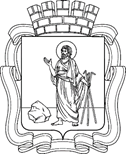 РОССИЙСКАЯ ФЕДЕРАЦИЯКемеровская областьПрокопьевский городской округПРОКОПЬЕВСКИЙ ГОРОДСКОЙ СОВЕТ НАРОДНЫХ ДЕПУТАТОВ6-го созыва(пятьдесят девятая сессия)Решение №  397от__21. 04. 2022принято Прокопьевским городскимСоветом народных депутатов21. 04. 2022О внесении изменений в решение Прокопьевского городского Совета народных депутатов 
от 24.12.2021 № 343 «О бюджете муниципального образования «Прокопьевский городской округ Кемеровской области – Кузбасса» на 2022 год и на плановый период 2023 и 2024 годов»В соответствии со статьей 153 Бюджетного кодекса Российской Федерации, Положением о бюджетном процессе в Прокопьевском городском округе, утвержденным решением Прокопьевского городского Совета народных депутатов от 23.09.2011 № 688 (в редакции решений Прокопьевского городского Совета народных депутатов от 27.03.2015 № 194, от 05.06.2015 № 214, от 23.12.2016 № 381, от 21.04.2017 № 420, от 26.10.2020 № 216, от 23.04.2021 № 267), Уставом муниципального образования «Прокопьевский городской округ Кемеровской области - Кузбасса»,Прокопьевский городской Совет народных депутатов Решил: 1. Внести в решение Прокопьевского городского Совета народных депутатов от 24.12.2021 № 343 «О бюджете муниципального образования «Прокопьевский городской округ Кемеровской области – Кузбасса» на 2022 год и на плановый период 2023 и 2024 годов» (далее – решение) следующие изменения:1.1. Статью 1 решения изложить в следующей редакции:«Статья 1. Основные характеристики бюджета муниципального образования «Прокопьевский городской округ Кемеровской области – Кузбасса» на 2022 год и на плановый период 2023 и 2024 годов1. Утвердить основные характеристики бюджета муниципального образования «Прокопьевский городской округ Кемеровской области – Кузбасса» на 2022 год: общий объем доходов в сумме 9 237 829,3 тыс. руб.; общий объем расходов в сумме 9 283 008,8 тыс. руб.; дефицит бюджета в сумме 45 179,5 тыс. руб. или 5,0 % от объема доходов бюджета на 2022 год без учета безвозмездных поступлений и налоговых доходов по дополнительным нормативам отчислений. 2. Утвердить основные характеристики бюджета муниципального образования «Прокопьевский городской округ Кемеровской области – Кузбасса» на плановый период 2023 и 2024 годов:общий объем доходов на 2023 год в сумме 9 085 627,5 тыс. руб. и на 2024 год в сумме 6 792 413,6 тыс. руб.;общий объем расходов на 2023 год в сумме 9 133 035,5 тыс. руб. и на 2024 год в сумме 6 841 720,1 тыс. руб.дефицит бюджета на 2023 год в сумме 47 408,0 тыс. руб. или 5,0 % от объема доходов бюджета на 2023 год без учета безвозмездных поступлений и налоговых доходов по дополнительным нормативам отчислений;дефицит бюджета на 2024 год в сумме 49 306,5 тыс. руб. или 5,0 % от объема доходов бюджета на 2024 год без учета безвозмездных поступлений и налоговых доходов по дополнительным нормативам отчислений.»1.2. Пункт 3 статьи 3 решения изложить в следующей редакции:«3. Утвердить общий объем бюджетных ассигнований, направляемых на реализацию публично - нормативных обязательств, на 2022 год в сумме 108 057,0 тыс. руб., на 2023 год в сумме 103 996,0 тыс. руб., на 2024 год в сумме 103 996,0 тыс. руб.»1.3. Статью 6 решения изложить в следующей редакции:«Статья 6. Межбюджетные трансферты на 2022 год и на плановый период 2023 и 2024 годов Утвердить объем межбюджетных трансфертов, получаемых из областного бюджета, на 2022 год в сумме 7 455 121,3 тыс. руб., в том числе дотации 1 415 262,0 тыс. руб., субсидии 799 001,3 тыс. руб., субвенции 3 577 452,0 тыс. руб., иные межбюджетные трансферты 1 663 406,0 тыс. руб.; на 2023 год в сумме 7 103 288,5 тыс. руб., в том числе дотации 658 378,0 тыс. руб., субсидии 568 392,2 тыс. руб., субвенции 3 559 785,1 тыс. руб., иные межбюджетные трансферты 2 316 733,2 тыс. руб.; на 2024 год в сумме 4  695 861,7 тыс. руб., в том числе дотации 618 503,0  тыс. руб., субсидии 410 689,2 тыс. руб., субвенции 3 563 288,7 тыс. руб., иные межбюджетные трансферты 103 380,8 тыс. руб.»1.4. Статью 8 решения изложить в следующей редакции:«Статья 8. Муниципальный дорожный фонд муниципального образования «Прокопьевский городской округ Кемеровской области – Кузбасса» на 2022 год и на плановый период 2023 и 2024 годовУтвердить объем бюджетных ассигнований муниципального дорожного фонда муниципального образования «Прокопьевский городской округ Кемеровской области – Кузбасса» на 2022 год в сумме 278 054 тыс. руб., на 2023 год в сумме 138 382,0 тыс. руб., на 2024 год в сумме 147 683,0 тыс. руб.»1.5. Статью 10 решения изложить в следующей редакции:«Статья 10. Верхний предел муниципального внутреннего долга муниципального образования «Прокопьевский городской округ Кемеровской области – Кузбасса» Установить верхний предел муниципального внутреннего долга на 1 января 2023 года в сумме 793 576,1 тыс. руб., в том числе верхний предел долга по муниципальным гарантиям Прокопьевского городского округа Кемеровской области – Кузбасса - 0 тыс. руб., на 1 января 2024 года в сумме 840 984,1 тыс. руб., в том числе верхний предел долга по муниципальным гарантиям Прокопьевского городского округа Кемеровской области – Кузбасса - 0 тыс. руб., на 1 января 2025 года в сумме 890 290,6 тыс. руб., в том числе верхний предел долга по муниципальным гарантиям Прокопьевского городского округа Кемеровской области – Кузбасса - 0 тыс. руб.»1.6. Приложение 1 к решению изложить в новой редакции согласно приложению 1 к настоящему решению.1.7. Приложение 2 к решению изложить в новой редакции согласно приложению 2 к настоящему решению.1.8. Приложение 3 к решению изложить в новой редакции согласно приложению 3 к настоящему решению.1.9. Приложение 4 к решению изложить в новой редакции согласно приложению 4 к настоящему решению.1.10. Приложение 5 к решению изложить в новой редакции согласно приложению 5 к настоящему решению.2. Настоящее решение подлежит опубликованию в газете «Шахтерская правда» и вступает в силу после его официального опубликования.3. Контроль за исполнением решения возложить на комитет по вопросам бюджета, налоговой политики и финансов  (А. П. Булгак).	Председатель Прокопьевского городского Совета народных депутатов                                                                З. А. Вальшина	Главагорода Прокопьевска                                                                       М. А. Шкарабейников« 21 »   апреля  2022 г. (дата подписания)     Председатель Прокопьевского городского Совета народных депутатов	                                             З. А. Вальшина     Председатель Прокопьевского городского Совета народных депутатов	                                             З. А. Вальшина     Председатель Прокопьевского городского Совета народных депутатов	                                             З. А. Вальшина     Председатель Прокопьевского городского Совета народных депутатов	                                             З. А. Вальшина     Председатель Прокопьевского городского Совета народных депутатов	                                             З. А. ВальшинаПриложение 1 к решению Приложение 1 к решению Приложение 1 к решению Приложение 1 к решению Приложение 1 к решению  Прокопьевского городского
Совета народных депутатов
от  21.04.2022  №  397 Прокопьевского городского
Совета народных депутатов
от  21.04.2022  №  397 Прокопьевского городского
Совета народных депутатов
от  21.04.2022  №  397 Прокопьевского городского
Совета народных депутатов
от  21.04.2022  №  397 Прокопьевского городского
Совета народных депутатов
от  21.04.2022  №  397 Прокопьевского городского
Совета народных депутатов
от  21.04.2022  №  397 Прокопьевского городского
Совета народных депутатов
от  21.04.2022  №  397 Прокопьевского городского
Совета народных депутатов
от  21.04.2022  №  397 Прокопьевского городского
Совета народных депутатов
от  21.04.2022  №  397 Прокопьевского городского
Совета народных депутатов
от  21.04.2022  №  397 Прокопьевского городского
Совета народных депутатов
от  21.04.2022  №  397 Прокопьевского городского
Совета народных депутатов
от  21.04.2022  №  397 Прокопьевского городского
Совета народных депутатов
от  21.04.2022  №  397 Прокопьевского городского
Совета народных депутатов
от  21.04.2022  №  397 Прокопьевского городского
Совета народных депутатов
от  21.04.2022  №  397Прогнозируемые доходы бюджета муниципального образования 
«Прокопьевский городской округ Кемеровской области – Кузбасса» 
на 2022 год и на плановый период 2023 и 2024 годовПрогнозируемые доходы бюджета муниципального образования 
«Прокопьевский городской округ Кемеровской области – Кузбасса» 
на 2022 год и на плановый период 2023 и 2024 годовПрогнозируемые доходы бюджета муниципального образования 
«Прокопьевский городской округ Кемеровской области – Кузбасса» 
на 2022 год и на плановый период 2023 и 2024 годовПрогнозируемые доходы бюджета муниципального образования 
«Прокопьевский городской округ Кемеровской области – Кузбасса» 
на 2022 год и на плановый период 2023 и 2024 годовПрогнозируемые доходы бюджета муниципального образования 
«Прокопьевский городской округ Кемеровской области – Кузбасса» 
на 2022 год и на плановый период 2023 и 2024 годовтыс. руб.КодНаименование групп, подгрупп, статей, подстатей, элементов, программ (подпрограмм), кодов экономической классификации доходов2022 год2023 год2024 год123451 00 00000 00 0000 000НАЛОГОВЫЕ И НЕНАЛОГОВЫЕ ДОХОДЫ1 672 265,01 740 142,01 806 850,01 01 00000 00 0000 000НАЛОГИ НА ПРИБЫЛЬ, ДОХОДЫ1 099 069,01 144 661,01 188 395,01 01 02000 01 0000 110Налог на доходы физических лиц1 099 069,01 144 661,01 188 395,01 01 02010 01 0000 110Налог на доходы физических лиц с доходов, источником которых является налоговый агент, за исключением доходов, в отношении которых исчисление и уплата налога осуществляются в соответствии со статьями 227, 2271 и 228 Налогового кодекса Российской Федерации1 047 069,01 090 661,01 133 395,01 01 02020 01 0000 110Налог на доходы физических лиц с доходов, полученных от осуществления деятельности физическими лицами, зарегистрированными в качестве индивидуальных предпринимателей, нотариусов, занимающихся частной практикой, адвокатов, учредивших адвокатские кабинеты, и других лиц, занимающихся частной практикой в соответствии со статьей 227 Налогового кодекса Российской Федерации5 000,05 000,05 000,01 01 02030 01 0000 110Налог на доходы физических лиц с доходов, полученных физическими лицами в соответствии со статьей 228 Налогового кодекса Российской Федерации8 000,08 000,08 000,01 01 02040 01 0000 110Налог на доходы физических лиц в виде фиксированных авансовых платежей с доходов, полученных физическими лицами, являющимися иностранными гражданами, осуществляющими трудовую деятельность по найму на основании патента в соответствии со статьей 2271 Налогового кодекса Российской Федерации1 000,01 000,01 000,01 01 02080 01 0000 110Налог на доходы физических лиц в части суммы налога, превышающей 650 000 рублей, относящейся к части налоговой базы, превышающей 5 000 000 рублей (за исключением налога на доходы физических лиц с сумм прибыли контролируемой иностранной компании, в том числе фиксированной прибыли контролируемой иностранной компании)38 000,040 000,041 000,01 03 00000 00 0000 000НАЛОГИ НА ТОВАРЫ (РАБОТЫ, УСЛУГИ), РЕАЛИЗУЕМЫЕ НА ТЕРРИТОРИИ РОССИЙСКОЙ ФЕДЕРАЦИИ10 220,010 500,010 800,01 03 02000 01 0000 110Акцизы по подакцизным товарам (продукции), производимым на территории Российской Федерации10 220,010 500,010 800,01 03 02230 01 0000 110Доходы от уплаты акцизов на дизельное топливо, подлежащие распределению между бюджетами субъектов Российской Федерации и местными бюджетами с учетом установленных дифференцированных нормативов отчислений в местные бюджеты4 190,04 269,04 468,01 03 02231 01 0000 110Доходы от уплаты акцизов на дизельное топливо, подлежащие распределению между бюджетами субъектов Российской Федерации и местными бюджетами с учетом установленных дифференцированных нормативов отчислений в местные бюджеты (по нормативам, установленным Федеральным законом о федеральном бюджете в целях формирования дорожных фондов субъектов Российской Федерации)4 190,04 269,04 468,01 03 02240 01 0000 110Доходы от уплаты акцизов на моторные масла для дизельных и (или) карбюраторных (инжекторных) двигателей, подлежащие распределению между бюджетами субъектов Российской Федерации и местными бюджетами с учетом установленных дифференцированных нормативов отчислений в местные бюджеты30,031,032,01 03 02241 01 0000 110Доходы от уплаты акцизов на моторные масла для дизельных и (или) карбюраторных (инжекторных) двигателей, подлежащие распределению между бюджетами субъектов Российской Федерации и местными бюджетами с учетом установленных дифференцированных нормативов отчислений в местные бюджеты (по нормативам, установленным Федеральным законом о федеральном бюджете в целях формирования дорожных фондов субъектов Российской Федерации)30,031,032,01 03 02250 01 0000 110Доходы от уплаты акцизов на автомобильный бензин, подлежащие распределению между бюджетами субъектов Российской Федерации и местными бюджетами с учетом установленных дифференцированных нормативов отчислений в местные бюджеты6 000,06 200,06 300,01 03 02251 01 0000 110Доходы от уплаты акцизов на автомобильный бензин, подлежащие распределению между бюджетами субъектов Российской Федерации и местными бюджетами с учетом установленных дифференцированных нормативов отчислений в местные бюджеты (по нормативам, установленным Федеральным законом о федеральном бюджете в целях формирования дорожных фондов субъектов Российской Федерации)6 000,06 200,06 300,01 05 00000 00 0000 000НАЛОГИ НА СОВОКУПНЫЙ ДОХОД143 060,0149 070,0155 570,01 05 01000 00 0000 110Налог, взимаемый в связи с применением упрощенной системы налогообложения99 000,0103 000,0107 500,01 05 01011 01 0000 110Налог, взимаемый с налогоплательщиков, выбравших в качестве объекта налогообложения доходы74 000,077 000,080 000,01 05 01021 01 0000 110Налог, взимаемый с налогоплательщиков, выбравших в качестве объекта налогообложения доходы, уменьшенные на величину расходов (в том числе минимальный налог, зачисляемый в бюджеты субъектов Российской Федерации)25 000,026 000,027 500,01 05 03000 01 0000 110Единый сельскохозяйственный налог60,070,070,01 05 03010 01 0000 110Единый сельскохозяйственный налог60,070,070,01 05 04000 02 0000 110Налог, взимаемый в связи с применением патентной системы налогообложения44 000,046 000,048 000,01 05 04010 02 0000 110Налог, взимаемый в связи с применением патентной системы налогообложения, зачисляемый в бюджеты городских округов44 000,046 000,048 000,01 06 00000 00 0000 000НАЛОГИ НА ИМУЩЕСТВО74 550,077 400,080 300,01 06 01000 00 0000 110Налог на имущество физических лиц33 000,034 000,035 000,01 06 01020 04 0000 110Налог на имущество физических лиц, взимаемый по ставкам, применяемым к объектам налогообложения, расположенным в границах городских округов33 000,034 000,035 000,01 06 04000 02 0000 110Транспортный налог7 300,07 600,07 900,01 06 04011 02 0000 110Транспортный налог с организаций1 500,01 600,01 700,01 06 04012 02 0000 110Транспортный налог с физических лиц5 800,06 000,06 200,01 06 06000 00 0000 110Земельный налог34 250,035 800,037 400,01 06 06030 00 0000 110Земельный налог с организаций28 000,029 000,030 000,01 06 06032 04 0000 110Земельный налог с организаций, обладающих земельным участком, расположенным в границах городских округов28 000,029 000,030 000,01 06 06040 00 0000 110Земельный налог с физических лиц6 250,06 800,07 400,01 06 06042 04 0000 110Земельный налог с физических лиц, обладающих земельным участком, расположенным в границах городских округов6 250,06 800,07 400,01 08 00000 00 0000 000ГОСУДАРСТВЕННАЯ ПОШЛИНА36 500,038 000,039 500,01 08 03010 01 0000 110Государственная пошлина по делам, рассматриваемым в судах общей юрисдикции, мировыми судьями (за исключением Верховного Суда Российской Федерации)35 690,036 990,038 490,01 08 07000 01 0000 110Государственная пошлина за государственную регистрацию, а также за совершение прочих юридически значимых действий810,01 010,01 010,01 08 07150 01 0000 110Государственная пошлина за выдачу разрешения на установку рекламной конструкции10,010,010,01 08 07173 01 0000 110Государственная пошлина за выдачу органом местного самоуправления городского округа специального разрешения на движение по автомобильным дорогам транспортных средств, осуществляющих перевозки опасных, тяжеловесных и (или) крупногабаритных грузов, зачисляемая в бюджеты городских округов800,01 000,01 000,01 11 00000 00 0000 000ДОХОДЫ ОТ ИСПОЛЬЗОВАНИЯ ИМУЩЕСТВА, НАХОДЯЩЕГОСЯ В ГОСУДАРСТВЕННОЙ И МУНИЦИПАЛЬНОЙ СОБСТВЕННОСТИ241 050,0251 050,0261 050,01 11 05000 00 0000 120Доходы, получаемые в виде арендной либо иной платы за передачу в возмездное пользование государственного и муниципального имущества (за исключением имущества бюджетных и автономных учреждений, а также имущества государственных и муниципальных унитарных предприятий, в том числе казенных)220 000,0230 000,0240 000,01 11 05010 00 0000 120Доходы, получаемые в виде арендной платы за земельные участки, государственная собственность на которые не разграничена, а также средства от продажи права на заключение договоров аренды указанных земельных участков220 000,0230 000,0240 000,01 11 05012 04 0000 120Доходы, получаемые в виде арендной платы за земельные участки, государственная собственность на которые не разграничена и которые расположены в границах городских округов, а также средства от продажи права на заключение договоров аренды указанных земельных участков220 000,0230 000,0240 000,01 11 05020 00 0000 120Доходы, получаемые в виде арендной платы за земли после разграничения государственной собственности на землю, а также средства от продажи права на заключение договоров аренды указанных земельных участков (за исключением земельных участков бюджетных и автономных учреждений)30,030,030,01 11 05024 04 0000 120Доходы, получаемые в виде арендной платы, а также средства от продажи права на заключение договоров аренды за земли, находящиеся в собственности городских округов (за исключением земельных участков муниципальных бюджетных и автономных учреждений)30,030,030,01 11 05070 00 0000 120Доходы от сдачи в аренду имущества, составляющего государственную (муниципальную) казну (за исключением земельных участков)15 000,015 000,015 000,01 11 05074 04 0000 120Доходы от сдачи в аренду имущества, составляющего казну городских округов (за исключением земельных участков)15 000,015 000,015 000,01 11 07000 00 0000 120Платежи от государственных и муниципальных унитарных предприятий20,020,020,01 11 07014 04 0000 120Доходы от перечисления части прибыли, остающейся после уплаты налогов и иных обязательных платежей муниципальных унитарных предприятий, созданных городскими округами20,020,020,01 11 09000 00 0000 120Прочие доходы от использования имущества и прав, находящихся в государственной и муниципальной собственности (за исключением имущества бюджетных и автономных учреждений, а также имущества государственных и муниципальных унитарных предприятий, в том числе казенных)6 000,06 000,06 000,01 11 09044 04 0000 120Прочие поступления от использования имущества, находящегося в собственности городских округов (за исключением имущества муниципальных бюджетных и автономных учреждений, а также имущества муниципальных унитарных предприятий, в том числе казенных)6 000,06 000,06 000,01 12 00000 00 0000 000ПЛАТЕЖИ ПРИ ПОЛЬЗОВАНИИ ПРИРОДНЫМИ РЕСУРСАМИ18 616,019 361,020 135,01 12 01000 01 0000 120Плата за негативное воздействие на окружающую среду18 616,019 361,020 135,01 12 01010 01 0000 120Плата за выбросы загрязняющих веществ в атмосферный воздух стационарными объектами2 426,02 566,02 930,01 12 01030 01 0000 120Плата за сбросы загрязняющих веществ в водные объекты190,0195,0205,01 12 01040 01 0000 120Плата за размещение отходов производства и потребления16 000,016 600,017 000,01 12 01041 01 0000 120Плата за размещение отходов производства16 000,016 600,017 000,01 13 00000 00 0000 000ДОХОДЫ ОТ ОКАЗАНИЯ ПЛАТНЫХ УСЛУГ И КОМПЕНСАЦИИ ЗАТРАТ ГОСУДАРСТВА9 500,09 700,010 000,01 13 01000 00 0000 130Доходы от оказания платных услуг (работ)7 805,07 805,07 805,01 13 01990 00 0000 130Прочие доходы от оказания платных услуг (работ)7 805,07 805,07 805,01 13 01994 04 0000 130Прочие доходы от оказания платных услуг (работ) получателями средств бюджетов городских округов7 805,07 805,07 805,01 13 01994 04 0052 130Прочие доходы от оказания платных услуг (работ) получателями средств бюджетов городских округов (доходы от платных услуг, оказываемых казенными учреждениями городских округов)7 805,07 805,07 805,01 13 02990 00 0000 130Прочие доходы от компенсации затрат государства1 695,01 895,02 195,01 13 02994 04 0000 130Прочие доходы от компенсации затрат бюджетов городских округов1 695,01 895,02 195,01 13 02994 04 0003 130Прочие доходы от компенсации затрат бюджетов городских округов (возврат дебиторской задолженности прошлых лет)135,0155,0175,01 13 02994 04 0005 130Прочие доходы от компенсации затрат бюджетов городских округов (доходы от компенсации затрат бюджетов городских округов)1 200,01 315,01 500,01 13 02994 04 0009 130Прочие доходы от компенсации затрат бюджетов городских округов (прочие доходы)360,0425,0520,01 14 00000 00 0000 000ДОХОДЫ ОТ ПРОДАЖИ МАТЕРИАЛЬНЫХ И НЕМАТЕРИАЛЬНЫХ АКТИВОВ21 000,021 000,021 000,01 14 01000 00 0000 410Доходы от продажи квартир1 000,01 000,01 000,01 14 01040 04 0000 410Доходы от продажи квартир, находящихся в собственности городских округов1 000,01 000,01 000,01 14 02000 00 0000 000Доходы от реализации имущества, находящегося в государственной и муниципальной собственности (за исключением движимого имущества бюджетных и автономных учреждений, а также имущества государственных и муниципальных унитарных предприятий, в том числе казенных)10 000,010 000,010 000,01 14 02040 04 0000 410Доходы от реализации имущества, находящегося в собственности городских округов (за исключением движимого имущества муниципальных бюджетных и автономных учреждений, а также имущества муниципальных унитарных предприятий, в том числе казенных), в части реализации основных средств по указанному имуществу10 000,010 000,010 000,01 14 02043 04 0000 410Доходы от реализации иного имущества, находящегося в собственности городских округов (за исключением имущества муниципальных бюджетных и автономных учреждений, а также имущества муниципальных унитарных предприятий, в том числе казенных), в части реализации основных средств по указанному имуществу10 000,010 000,010 000,01 14 06000 00 0000 430Доходы от продажи земельных участков, находящихся в государственной и муниципальной собственности10 000,010 000,010 000,01 14 06012 04 0000 430Доходы от продажи земельных участков, государственная собственность на которые не разграничена и которые расположены в границах городских округов7 000,07 000,07 000,01 14 06024 04 0000 430Доходы от продажи земельных участков, находящихся в собственности городских округов (за исключением земельных участков муниципальных бюджетных и автономных учреждений)3 000,03 000,03 000,01 16 00000 00 0000 000ШТРАФЫ, САНКЦИИ, ВОЗМЕЩЕНИЕ УЩЕРБА13 500,014 000,014 500,01 16 01053 01 0000 140Административные штрафы, установленные главой 5 Кодекса Российской Федерации об административных правонарушениях, за административные правонарушения, посягающие на права граждан, налагаемые мировыми судьями, комиссиями по делам несовершеннолетних и защите их прав50,050,054,01 16 01063 01 0000 140Административные штрафы, установленные главой 6 Кодекса Российской Федерации об административных правонарушениях, за административные правонарушения, посягающие на здоровье, санитарно-эпидемиологическое благополучие населения и общественную нравственность, налагаемые мировыми судьями, комиссиями по делам несовершеннолетних и защите их прав200,0210,0215,01 16 01073 01 0000 140Административные штрафы, установленные главой 7 Кодекса Российской Федерации об административных правонарушениях, за административные правонарушения в области охраны собственности, налагаемые мировыми судьями, комиссиями по делам несовершеннолетних и защите их прав100,0105,0106,01 16 01083 01 0000 140Административные штрафы, установленные Главой 8 Кодекса Российской Федерации об административных правонарушениях, за административные правонарушения в области охраны окружающей среды и природопользования, налагаемые мировыми судьями, комиссиями по делам несовершеннолетних и защите их прав 20,020,020,01 16 01093 01 0000 140Административные штрафы, установленные главой 9 Кодекса Российской Федерации об административных правонарушениях, за административные правонарушения в промышленности, строительстве и энергетике, налагаемые мировыми судьями, комиссиями по делам несовершеннолетних и защите их прав10,010,010,01 16 01143 01 0000 140Административные штрафы, установленные главой 14 Кодекса Российской Федерации об административных правонарушениях, за административные правонарушения в области предпринимательской деятельности и деятельности саморегулируемых организаций, налагаемые мировыми судьями, комиссиями по делам несовершеннолетних и защите их прав500,0520,0535,01 16 01153 01 0000 140Административные штрафы, установленные главой 15 Кодекса Российской Федерации об административных правонарушениях, за административные правонарушения в области финансов, налогов и сборов, страхования, рынка ценных бумаг (за исключением штрафов, указанных в пункте 6 статьи 46 Бюджетного кодекса Российской Федерации), налагаемые мировыми судьями, комиссиями по делам несовершеннолетних и защите их прав80,085,090,01 16 01173 01 0000 140Административные штрафы, установленные Главой 17 Кодекса Российской Федерации об административных правонарушениях, за административные правонарушения, посягающие на институты государственной власти, налагаемые мировыми судьями, комиссиями по делам несовершеннолетних и защите их прав30,030,030,01 16 01193 01 0000 140Административные штрафы, установленные главой 19 Кодекса Российской Федерации об административных правонарушениях, за административные правонарушения против порядка управления, налагаемые мировыми судьями, комиссиями по делам несовершеннолетних и защите их прав3 500,03 600,03 760,01 16 01203 01 0000 140Административные штрафы, установленные главой 20 Кодекса Российской Федерации об административных правонарушениях, за административные правонарушения, посягающие на общественный порядок и общественную безопасность, налагаемые мировыми судьями, комиссиями по делам несовершеннолетних и защите их прав600,0625,0650,01 16 02020 02 0000 140Административные штрафы, установленные законами субъектов Российской Федерации об административных правонарушениях, за нарушение муниципальных правовых актов250,0260,0270,01 16 07090 04 0000 140Иные штрафы, неустойки, пени, уплаченные в соответствии с законом или договором в случае неисполнения или ненадлежащего исполнения обязательств перед муниципальным органом, (муниципальным казенным учреждением) городского округа1 100,01 150,01 200,01 16 10031 04 0000 140Возмещение ущерба при возникновении страховых случаев, когда выгодоприобретателями выступают получатели средств бюджета городского округа30,030,030,01 16 10123 01 0000 140Доходы от денежных взысканий (штрафов), поступающие в счет погашения задолженности, образовавшейся до 1 января 2020 года, подлежащие зачислению в бюджет муниципального образования по нормативам, действовавшим в 2019 году2 500,02 600,02 700,01 16 10129 01 0000 140Доходы от денежных взысканий (штрафов), поступающие в счет погашения задолженности, образовавшейся до 1 января 2020 года, подлежащие зачислению в федеральный бюджет и бюджет муниципального образования по нормативам, действовавшим в 2019 году30,030,030,01 16 11064 01 0000 140Платежи, уплачиваемые в целях возмещения вреда, причиняемого автомобильным дорогам местного значения транспортными средствами, осуществляющими перевозки тяжеловесных и (или) крупногабаритных грузов4 500,04 675,04 800,01 17 00000 00 0000 000ПРОЧИЕ НЕНАЛОГОВЫЕ ДОХОДЫ5 200,05 400,05 600,01 17 05000 00 0000 180Прочие неналоговые доходы4 300,05 400,05 600,01 17 05040 04 0000 180Прочие неналоговые доходы бюджетов городских округов4 300,05 400,05 600,01 17 15020 04 0000 150Инициативные платежи, зачисляемые в бюджеты городских округов900,00,00,02 00 00000 00 0000 000БЕЗВОЗМЕЗДНЫЕ ПОСТУПЛЕНИЯ7 565 564,37 345 485,54 985 563,62 02 00000 00 0000 000БЕЗВОЗМЕЗДНЫЕ ПОСТУПЛЕНИЯ ОТ ДРУГИХ БЮДЖЕТОВ БЮДЖЕТНОЙ СИСТЕМЫ РОССИЙСКОЙ ФЕДЕРАЦИИ7 455 121,37 103 288,54 695 861,72 02 10000 00 0000 150Дотации бюджетам бюджетной системы Российской Федерации1 415 262,0658 378,0618 503,02 02 15001 00 0000 150Дотации на выравнивание бюджетной обеспеченности1 415 262,0658 378,0618 503,02 02 15001 04 0000 150Дотации бюджетам городских округов на выравнивание бюджетной обеспеченности1 415 262,0658 378,0618 503,02 02 20000 00 0000 150Субсидии бюджетам бюджетной системы Российской Федерации (межбюджетные субсидии)799 001,3568 392,2410 689,22 02 20041 04 0000 150Субсидии бюджетам городских округов на строительство, модернизацию, ремонт и содержание автомобильных дорог общего пользования, в том числе дорог в поселениях (за исключением автомобильных дорог федерального значения)191 000,050 000,050 000,02 02 20229 04 0000 150Субсидии бюджетам на строительство и (или) реконструкцию объектов инфраструктуры, необходимых для осуществления физическими и юридическими лицами инвестиционных проектов в моногородах116 964,70,00,02 02 20299 04 0000 150Субсидии бюджетам городских округов на обеспечение мероприятий по переселению граждан из аварийного жилищного фонда, в том числе переселению граждан из аварийного жилищного фонда с учетом необходимости развития малоэтажного жилищного строительства, за счет средств, поступивших от государственной корпорации - Фонда содействия реформированию жилищно-коммунального хозяйства105 722,7263 271,090 750,72 02 20302 04 0000 150Субсидии бюджетам городских округов на обеспечение мероприятий по переселению граждан из аварийного жилищного фонда, в том числе переселению граждан из аварийного жилищного фонда с учетом необходимости развития малоэтажного жилищного строительства, за счет средств бюджетов8 806,813 116,39 767,82 02 25163 04 0000 150Субсидии бюджетам городских округов на создание системы долговременного ухода за гражданами пожилого возраста и инвалидами12 411,012 411,012 411,02 02 25173 04 0000 150Субсидии бюджетам городских округов на создание детских технопарков "Кванториум"0,021 357,10,02 02 25299 04 0000 150Субсидии бюджетам городских округов на обустройство и восстановление воинских захоронений, находящихся в государственной собственности11,00,00,02 02 25304 04 0000 150Субсидии бюджетам городских округов на организацию бесплатного горячего питания обучающихся, получающих начальное общее образование в государственных и муниципальных образовательных организациях110 453,2109 252,9110 453,22 02 25491 04 0000 150Субсидии бюджетам городских округов на создание новых мест в образовательных организациях различных типов для реализации дополнительных общеразвивающих программ всех направленностей6 660,07 518,026 304,62 02 25497 04 0000 150Субсидии бюджетам городских округов на реализацию мероприятий по обеспечению жильем молодых семей1 141,72 02 25519 04 0000 150Субсидии бюджетам городских округов на поддержку отрасли культуры20 000,00,06 314,12 02 25555 04 0000 150Субсидии бюджетам городских округов на реализацию программ формирования современной городской среды71 589,472 449,185 671,02 02 29999 04 0000 150Прочие субсидии бюджетам городских округов154 240,819 016,819 016,82 02 30000 00 0000 150Субвенции бюджетам бюджетной системы Российской Федерации3 577 452,03 559 785,13 563 288,72 02 30013 04 0000 150Субвенции бюджетам городских округов на обеспечение мер социальной поддержки реабилитированных лиц и лиц, признанных пострадавшими от политических репрессий785,0785,0785,02 02 30024 04 0000 150Субвенции бюджетам городских округов на предоставление гражданам субсидий на оплату жилого помещения и коммунальных услуг3 450 057,43 432 098,43 431 714,42 02 30027 04 0000 150Субвенции бюджетам городских округов на содержание ребенка в семье опекуна и приемной семье, а также вознаграждение, причитающееся приемному родителю83 994,283 994,283 994,22 02 30029 04 0000 150Субвенции бюджетам городских округов на компенсацию части платы, взимаемой с родителей (законных представителей) за присмотр и уход за детьми, посещающими образовательные организации, реализующие образовательные программы дошкольного образования2 550,52 550,52 550,52 02 35082 04 0000 150Субвенции бюджетам городских округов на предоставление жилых помещений детям-сиротам и детям, оставшимся без попечения родителей, лицам из их числа по договорам найма специализированных жилых помещений37 882,937 882,937 882,92 02 35120 04 0000 150Субвенции бюджетам городских округов на осуществление полномочий по составлению (изменению) списков кандидатов в присяжные заседатели федеральных судов общей юрисдикции в Российской Федерации82,013,912,42 02 35134 04 0000 150Субвенции бюджетам городских округов на осуществление полномочий по обеспечению жильем отдельных категорий граждан, установленных Федеральным законом от 12 января 1995 года N 5-ФЗ "О ветеранах", в соответствии с Указом Президента Российской Федерации от 7 мая 2008 года N 714 "Об обеспечении жильем ветеранов Великой Отечественной войны 1941 - 1945 годов"0,01 650,03 108,52 02 35135 04 0000 150Субвенции бюджетам городских округов на осуществление полномочий по обеспечению жильем отдельных категорий граждан, установленных Федеральным законом от 12 января 1995 года N 5-ФЗ "О ветеранах"0,00,0810,22 02 35176 04 0000 150Субвенции бюджетам городских округов на осуществление полномочий по обеспечению жильем отдельных категорий граждан, установленных Федеральным законом от 24 ноября 1995 года N 181-ФЗ "О социальной защите инвалидов в Российской Федерации"2 100,0810,22 430,62 02 40000 00 0000 150Иные межбюджетные трансферты1 663 406,02 316 733,2103 380,82 02 45156 04 0000 150Межбюджетные трансферты, передаваемые бюджетам городских округов на реализацию программ местного развития и обеспечение занятости для шахтерских городов и поселков1 560 022,02 213 349,20,02 02 45303 04 0000 150Межбюджетные трансферты, передаваемые бюджетам городских округов на ежемесячное денежное вознаграждение за классное руководство педагогическим работникам государственных и муниципальных общеобразовательных организаций103 384,0103 384,0103 380,82 07 00000 00 0000 000ПРОЧИЕ БЕЗВОЗМЕЗДНЫЕ ПОСТУПЛЕНИЯ110 443,0242 197,0289 701,92 07 04000 04 0000 150Прочие безвозмездные поступления в бюджеты городских округов100 375,0231 947,0279 451,92 07 04020 04 0000 150Поступления от денежных пожертвований, предоставляемых физическими лицами получателям средств бюджетов городских округов100 375,0231 947,0279 451,92 07 04020 04 0009 150Поступления от денежных пожертвований, предоставляемых физическими лицами получателям средств бюджетов городских округов (прочие доходы)100 375,0231 947,0279 451,92 07 04050 04 0000 150Прочие безвозмездные поступления в бюджеты городских округов10 068,010 250,010 250,02 07 04050 04 0009 150Прочие безвозмездные поступления в бюджеты городских округов (прочие доходы)9 150,09 500,09 500,02 07 04050 04 0053 150Прочие безвозмездные поступления в бюджеты городских округов (средства безвозмездных поступлений и иной приносящей доход деятельности)918,0750,0750,0ВСЕГО ДОХОДОВВСЕГО ДОХОДОВ9 237 829,39 085 627,56 792 413,6Приложение 2 к решениюПрокопьевского городскогоСовета народных депутатовот   21.04.2022  №  397 Приложение 2 к решениюПрокопьевского городскогоСовета народных депутатовот   21.04.2022  №  397 Приложение 2 к решениюПрокопьевского городскогоСовета народных депутатовот   21.04.2022  №  397 Приложение 2 к решениюПрокопьевского городскогоСовета народных депутатовот   21.04.2022  №  397 Приложение 2 к решениюПрокопьевского городскогоСовета народных депутатовот   21.04.2022  №  397 Приложение 2 к решениюПрокопьевского городскогоСовета народных депутатовот   21.04.2022  №  397 Приложение 2 к решениюПрокопьевского городскогоСовета народных депутатовот   21.04.2022  №  397 Приложение 2 к решениюПрокопьевского городскогоСовета народных депутатовот   21.04.2022  №  397 Приложение 2 к решениюПрокопьевского городскогоСовета народных депутатовот   21.04.2022  №  397 Приложение 2 к решениюПрокопьевского городскогоСовета народных депутатовот   21.04.2022  №  397 Приложение 2 к решениюПрокопьевского городскогоСовета народных депутатовот   21.04.2022  №  397 Приложение 2 к решениюПрокопьевского городскогоСовета народных депутатовот   21.04.2022  №  397 Приложение 2 к решениюПрокопьевского городскогоСовета народных депутатовот   21.04.2022  №  397 Приложение 2 к решениюПрокопьевского городскогоСовета народных депутатовот   21.04.2022  №  397 Распределение бюджетных ассигнований бюджета муниципального образования «Прокопьевский городской округ Кемеровской области –Кузбасса» по разделам, подразделам, целевым статьям, группам (группам и подгруппам) видов расходов классификации расходов бюджетов на 2022 год и на плановый период 2023 и 2024 годовтыс. руб.Распределение бюджетных ассигнований бюджета муниципального образования «Прокопьевский городской округ Кемеровской области –Кузбасса» по разделам, подразделам, целевым статьям, группам (группам и подгруппам) видов расходов классификации расходов бюджетов на 2022 год и на плановый период 2023 и 2024 годовтыс. руб.Распределение бюджетных ассигнований бюджета муниципального образования «Прокопьевский городской округ Кемеровской области –Кузбасса» по разделам, подразделам, целевым статьям, группам (группам и подгруппам) видов расходов классификации расходов бюджетов на 2022 год и на плановый период 2023 и 2024 годовтыс. руб.Распределение бюджетных ассигнований бюджета муниципального образования «Прокопьевский городской округ Кемеровской области –Кузбасса» по разделам, подразделам, целевым статьям, группам (группам и подгруппам) видов расходов классификации расходов бюджетов на 2022 год и на плановый период 2023 и 2024 годовтыс. руб.Распределение бюджетных ассигнований бюджета муниципального образования «Прокопьевский городской округ Кемеровской области –Кузбасса» по разделам, подразделам, целевым статьям, группам (группам и подгруппам) видов расходов классификации расходов бюджетов на 2022 год и на плановый период 2023 и 2024 годовтыс. руб.Распределение бюджетных ассигнований бюджета муниципального образования «Прокопьевский городской округ Кемеровской области –Кузбасса» по разделам, подразделам, целевым статьям, группам (группам и подгруппам) видов расходов классификации расходов бюджетов на 2022 год и на плановый период 2023 и 2024 годовтыс. руб.Распределение бюджетных ассигнований бюджета муниципального образования «Прокопьевский городской округ Кемеровской области –Кузбасса» по разделам, подразделам, целевым статьям, группам (группам и подгруппам) видов расходов классификации расходов бюджетов на 2022 год и на плановый период 2023 и 2024 годовтыс. руб.Распределение бюджетных ассигнований бюджета муниципального образования «Прокопьевский городской округ Кемеровской области –Кузбасса» по разделам, подразделам, целевым статьям, группам (группам и подгруппам) видов расходов классификации расходов бюджетов на 2022 год и на плановый период 2023 и 2024 годовтыс. руб.Распределение бюджетных ассигнований бюджета муниципального образования «Прокопьевский городской округ Кемеровской области –Кузбасса» по разделам, подразделам, целевым статьям, группам (группам и подгруппам) видов расходов классификации расходов бюджетов на 2022 год и на плановый период 2023 и 2024 годовтыс. руб.Распределение бюджетных ассигнований бюджета муниципального образования «Прокопьевский городской округ Кемеровской области –Кузбасса» по разделам, подразделам, целевым статьям, группам (группам и подгруппам) видов расходов классификации расходов бюджетов на 2022 год и на плановый период 2023 и 2024 годовтыс. руб.Распределение бюджетных ассигнований бюджета муниципального образования «Прокопьевский городской округ Кемеровской области –Кузбасса» по разделам, подразделам, целевым статьям, группам (группам и подгруппам) видов расходов классификации расходов бюджетов на 2022 год и на плановый период 2023 и 2024 годовтыс. руб.Распределение бюджетных ассигнований бюджета муниципального образования «Прокопьевский городской округ Кемеровской области –Кузбасса» по разделам, подразделам, целевым статьям, группам (группам и подгруппам) видов расходов классификации расходов бюджетов на 2022 год и на плановый период 2023 и 2024 годовтыс. руб.Распределение бюджетных ассигнований бюджета муниципального образования «Прокопьевский городской округ Кемеровской области –Кузбасса» по разделам, подразделам, целевым статьям, группам (группам и подгруппам) видов расходов классификации расходов бюджетов на 2022 год и на плановый период 2023 и 2024 годовтыс. руб.Распределение бюджетных ассигнований бюджета муниципального образования «Прокопьевский городской округ Кемеровской области –Кузбасса» по разделам, подразделам, целевым статьям, группам (группам и подгруппам) видов расходов классификации расходов бюджетов на 2022 год и на плановый период 2023 и 2024 годовтыс. руб.Распределение бюджетных ассигнований бюджета муниципального образования «Прокопьевский городской округ Кемеровской области –Кузбасса» по разделам, подразделам, целевым статьям, группам (группам и подгруппам) видов расходов классификации расходов бюджетов на 2022 год и на плановый период 2023 и 2024 годовтыс. руб.Распределение бюджетных ассигнований бюджета муниципального образования «Прокопьевский городской округ Кемеровской области –Кузбасса» по разделам, подразделам, целевым статьям, группам (группам и подгруппам) видов расходов классификации расходов бюджетов на 2022 год и на плановый период 2023 и 2024 годовтыс. руб.Распределение бюджетных ассигнований бюджета муниципального образования «Прокопьевский городской округ Кемеровской области –Кузбасса» по разделам, подразделам, целевым статьям, группам (группам и подгруппам) видов расходов классификации расходов бюджетов на 2022 год и на плановый период 2023 и 2024 годовтыс. руб.Распределение бюджетных ассигнований бюджета муниципального образования «Прокопьевский городской округ Кемеровской области –Кузбасса» по разделам, подразделам, целевым статьям, группам (группам и подгруппам) видов расходов классификации расходов бюджетов на 2022 год и на плановый период 2023 и 2024 годовтыс. руб.Распределение бюджетных ассигнований бюджета муниципального образования «Прокопьевский городской округ Кемеровской области –Кузбасса» по разделам, подразделам, целевым статьям, группам (группам и подгруппам) видов расходов классификации расходов бюджетов на 2022 год и на плановый период 2023 и 2024 годовтыс. руб.Распределение бюджетных ассигнований бюджета муниципального образования «Прокопьевский городской округ Кемеровской области –Кузбасса» по разделам, подразделам, целевым статьям, группам (группам и подгруппам) видов расходов классификации расходов бюджетов на 2022 год и на плановый период 2023 и 2024 годовтыс. руб.Распределение бюджетных ассигнований бюджета муниципального образования «Прокопьевский городской округ Кемеровской области –Кузбасса» по разделам, подразделам, целевым статьям, группам (группам и подгруппам) видов расходов классификации расходов бюджетов на 2022 год и на плановый период 2023 и 2024 годовтыс. руб.Распределение бюджетных ассигнований бюджета муниципального образования «Прокопьевский городской округ Кемеровской области –Кузбасса» по разделам, подразделам, целевым статьям, группам (группам и подгруппам) видов расходов классификации расходов бюджетов на 2022 год и на плановый период 2023 и 2024 годовтыс. руб.Распределение бюджетных ассигнований бюджета муниципального образования «Прокопьевский городской округ Кемеровской области –Кузбасса» по разделам, подразделам, целевым статьям, группам (группам и подгруппам) видов расходов классификации расходов бюджетов на 2022 год и на плановый период 2023 и 2024 годовтыс. руб.Распределение бюджетных ассигнований бюджета муниципального образования «Прокопьевский городской округ Кемеровской области –Кузбасса» по разделам, подразделам, целевым статьям, группам (группам и подгруппам) видов расходов классификации расходов бюджетов на 2022 год и на плановый период 2023 и 2024 годовтыс. руб.Распределение бюджетных ассигнований бюджета муниципального образования «Прокопьевский городской округ Кемеровской области –Кузбасса» по разделам, подразделам, целевым статьям, группам (группам и подгруппам) видов расходов классификации расходов бюджетов на 2022 год и на плановый период 2023 и 2024 годовтыс. руб.Распределение бюджетных ассигнований бюджета муниципального образования «Прокопьевский городской округ Кемеровской области –Кузбасса» по разделам, подразделам, целевым статьям, группам (группам и подгруппам) видов расходов классификации расходов бюджетов на 2022 год и на плановый период 2023 и 2024 годовтыс. руб.Распределение бюджетных ассигнований бюджета муниципального образования «Прокопьевский городской округ Кемеровской области –Кузбасса» по разделам, подразделам, целевым статьям, группам (группам и подгруппам) видов расходов классификации расходов бюджетов на 2022 год и на плановый период 2023 и 2024 годовтыс. руб.Распределение бюджетных ассигнований бюджета муниципального образования «Прокопьевский городской округ Кемеровской области –Кузбасса» по разделам, подразделам, целевым статьям, группам (группам и подгруппам) видов расходов классификации расходов бюджетов на 2022 год и на плановый период 2023 и 2024 годовтыс. руб.Распределение бюджетных ассигнований бюджета муниципального образования «Прокопьевский городской округ Кемеровской области –Кузбасса» по разделам, подразделам, целевым статьям, группам (группам и подгруппам) видов расходов классификации расходов бюджетов на 2022 год и на плановый период 2023 и 2024 годовтыс. руб.Распределение бюджетных ассигнований бюджета муниципального образования «Прокопьевский городской округ Кемеровской области –Кузбасса» по разделам, подразделам, целевым статьям, группам (группам и подгруппам) видов расходов классификации расходов бюджетов на 2022 год и на плановый период 2023 и 2024 годовтыс. руб.Распределение бюджетных ассигнований бюджета муниципального образования «Прокопьевский городской округ Кемеровской области –Кузбасса» по разделам, подразделам, целевым статьям, группам (группам и подгруппам) видов расходов классификации расходов бюджетов на 2022 год и на плановый период 2023 и 2024 годовтыс. руб.Распределение бюджетных ассигнований бюджета муниципального образования «Прокопьевский городской округ Кемеровской области –Кузбасса» по разделам, подразделам, целевым статьям, группам (группам и подгруппам) видов расходов классификации расходов бюджетов на 2022 год и на плановый период 2023 и 2024 годовтыс. руб.Распределение бюджетных ассигнований бюджета муниципального образования «Прокопьевский городской округ Кемеровской области –Кузбасса» по разделам, подразделам, целевым статьям, группам (группам и подгруппам) видов расходов классификации расходов бюджетов на 2022 год и на плановый период 2023 и 2024 годовтыс. руб.Распределение бюджетных ассигнований бюджета муниципального образования «Прокопьевский городской округ Кемеровской области –Кузбасса» по разделам, подразделам, целевым статьям, группам (группам и подгруппам) видов расходов классификации расходов бюджетов на 2022 год и на плановый период 2023 и 2024 годовтыс. руб.Распределение бюджетных ассигнований бюджета муниципального образования «Прокопьевский городской округ Кемеровской области –Кузбасса» по разделам, подразделам, целевым статьям, группам (группам и подгруппам) видов расходов классификации расходов бюджетов на 2022 год и на плановый период 2023 и 2024 годовтыс. руб.Распределение бюджетных ассигнований бюджета муниципального образования «Прокопьевский городской округ Кемеровской области –Кузбасса» по разделам, подразделам, целевым статьям, группам (группам и подгруппам) видов расходов классификации расходов бюджетов на 2022 год и на плановый период 2023 и 2024 годовтыс. руб.Распределение бюджетных ассигнований бюджета муниципального образования «Прокопьевский городской округ Кемеровской области –Кузбасса» по разделам, подразделам, целевым статьям, группам (группам и подгруппам) видов расходов классификации расходов бюджетов на 2022 год и на плановый период 2023 и 2024 годовтыс. руб.Распределение бюджетных ассигнований бюджета муниципального образования «Прокопьевский городской округ Кемеровской области –Кузбасса» по разделам, подразделам, целевым статьям, группам (группам и подгруппам) видов расходов классификации расходов бюджетов на 2022 год и на плановый период 2023 и 2024 годовтыс. руб.Распределение бюджетных ассигнований бюджета муниципального образования «Прокопьевский городской округ Кемеровской области –Кузбасса» по разделам, подразделам, целевым статьям, группам (группам и подгруппам) видов расходов классификации расходов бюджетов на 2022 год и на плановый период 2023 и 2024 годовтыс. руб.Распределение бюджетных ассигнований бюджета муниципального образования «Прокопьевский городской округ Кемеровской области –Кузбасса» по разделам, подразделам, целевым статьям, группам (группам и подгруппам) видов расходов классификации расходов бюджетов на 2022 год и на плановый период 2023 и 2024 годовтыс. руб.Распределение бюджетных ассигнований бюджета муниципального образования «Прокопьевский городской округ Кемеровской области –Кузбасса» по разделам, подразделам, целевым статьям, группам (группам и подгруппам) видов расходов классификации расходов бюджетов на 2022 год и на плановый период 2023 и 2024 годовтыс. руб.Распределение бюджетных ассигнований бюджета муниципального образования «Прокопьевский городской округ Кемеровской области –Кузбасса» по разделам, подразделам, целевым статьям, группам (группам и подгруппам) видов расходов классификации расходов бюджетов на 2022 год и на плановый период 2023 и 2024 годовтыс. руб.Наименование показателя 2022 год   2022 год   2023 год   2023 год   2023 год   2024 год  Наименование показателяРазделРазделПодразделЦелевая статьяЦелевая статьяЦелевая статьяВид расхода 2022 год   2022 год   2023 год   2023 год   2023 год   2024 год  12234445667778ИТОГО9 283 008,89 283 008,89 133 035,59 133 035,59 133 035,56 841 720,1Общегосударственные вопросы0101253 675,7253 675,7321 028,3321 028,3321 028,3392 041,8Функционирование высшего должностного лица субъекта Российской Федерации и муниципального образования0101023 068,03 068,03 068,03 068,03 068,03 068,0Непрограммное направление деятельности01010299900 0000099900 0000099900 000003 068,03 068,03 068,03 068,03 068,03 068,0Глава муниципального образования01010299900 1001099900 1001099900 100103 068,03 068,03 068,03 068,03 068,03 068,0Расходы на выплаты персоналу в целях обеспечения выполнения функций государственными (муниципальными) органами, казенными учреждениями, органами управления государственными внебюджетными фондами01010299900 1001099900 1001099900 100101003 068,03 068,03 068,03 068,03 068,03 068,0Расходы на выплаты персоналу государственных (муниципальных) органов01010299900 1001099900 1001099900 100101203 068,03 068,03 068,03 068,03 068,03 068,0Функционирование законодательных (представительных) органов государственной власти и представительных органов муниципальных образований0101039 243,49 243,49 243,49 243,49 243,49 243,4Непрограммное направление деятельности01010399900 0000099900 0000099900 000009 243,49 243,49 243,49 243,49 243,49 243,4Председатель Совета народных депутатов муниципального образования01010399900 1002099900 1002099900 100201 634,41 634,41 634,41 634,41 634,41 634,4Расходы на выплаты персоналу в целях обеспечения выполнения функций государственными (муниципальными) органами, казенными учреждениями, органами управления государственными внебюджетными фондами01010399900 1002099900 1002099900 100201001 634,41 634,41 634,41 634,41 634,41 634,4Расходы на выплаты персоналу государственных (муниципальных) органов01010399900 1002099900 1002099900 100201201 634,41 634,41 634,41 634,41 634,41 634,4Депутаты (члены) Совета народных депутатов муниципального образования01010399900 1003099900 1003099900 100303 701,43 701,43 701,43 701,43 701,43 701,4Расходы на выплаты персоналу в целях обеспечения выполнения функций государственными (муниципальными) органами, казенными учреждениями, органами управления государственными внебюджетными фондами01010399900 1003099900 1003099900 100301003 701,43 701,43 701,43 701,43 701,43 701,4Расходы на выплаты персоналу государственных (муниципальных) органов01010399900 1003099900 1003099900 100301203 701,43 701,43 701,43 701,43 701,43 701,4Финансовое обеспечение деятельности органов местного самоуправления01010399900 1005099900 1005099900 100503 510,63 510,63 510,63 510,63 510,63 510,6Расходы на выплаты персоналу в целях обеспечения выполнения функций государственными (муниципальными) органами, казенными учреждениями, органами управления государственными внебюджетными фондами01010399900 1005099900 1005099900 100501003 148,63 148,63 148,63 148,63 148,63 148,6Расходы на выплаты персоналу государственных (муниципальных) органов01010399900 1005099900 1005099900 100501203 148,63 148,63 148,63 148,63 148,63 148,6Закупка товаров, работ и услуг для обеспечения государственных (муниципальных) нужд01010399900 1005099900 1005099900 10050200361,0361,0361,0361,0361,0361,0Иные закупки товаров, работ и услуг для обеспечения государственных (муниципальных) нужд01010399900 1005099900 1005099900 10050240361,0361,0361,0361,0361,0361,0Иные бюджетные ассигнования01010399900 1005099900 1005099900 100508001,01,01,01,01,01,0Уплата налогов, сборов и иных платежей01010399900 1005099900 1005099900 100508501,01,01,01,01,01,0Выплата единовременного поощрения муниципальным служащим за выслугу лет (стаж муниципальной службы), в связи с выходом на пенсию01010399900 1010099900 1010099900 10100397,0397,0397,0397,0397,0397,0Расходы на выплаты персоналу в целях обеспечения выполнения функций государственными (муниципальными) органами, казенными учреждениями, органами управления государственными внебюджетными фондами01010399900 1010099900 1010099900 10100100397,0397,0397,0397,0397,0397,0Расходы на выплаты персоналу государственных (муниципальных) органов01010399900 1010099900 1010099900 10100120397,0397,0397,0397,0397,0397,0Функционирование Правительства Российской Федерации, высших исполнительных органов государственной власти субъектов Российской Федерации, местных администраций01010482 397,282 397,283 426,383 426,383 426,383 426,3Итого по 990000000001010499000 0000099000 0000099000 0000082 397,282 397,283 426,383 426,383 426,383 426,3Непрограммное направление деятельности01010499900 0000099900 0000099900 0000082 397,282 397,283 426,383 426,383 426,383 426,3Финансовое обеспечение деятельности органов местного самоуправления01010499900 1005099900 1005099900 1005080 258,280 258,281 287,381 287,381 287,381 287,3Расходы на выплаты персоналу в целях обеспечения выполнения функций государственными (муниципальными) органами, казенными учреждениями, органами управления государственными внебюджетными фондами01010499900 1005099900 1005099900 1005010073 849,973 849,974 888,974 888,974 888,974 888,9Расходы на выплаты персоналу государственных (муниципальных) органов01010499900 1005099900 1005099900 1005012073 849,973 849,974 888,974 888,974 888,974 888,9Закупка товаров, работ и услуг для обеспечения государственных (муниципальных) нужд01010499900 1005099900 1005099900 100502006 388,46 388,46 388,46 388,46 388,46 388,4Иные закупки товаров, работ и услуг для обеспечения государственных (муниципальных) нужд01010499900 1005099900 1005099900 100502406 388,46 388,46 388,46 388,46 388,46 388,4Социальное обеспечение и иные выплаты населению01010499900 1005099900 1005099900 1005030010,010,0Социальные выплаты гражданам, кроме публичных нормативных социальных выплат01010499900 1005099900 1005099900 1005032010,010,0Иные бюджетные ассигнования01010499900 1005099900 1005099900 1005080010,010,010,010,010,010,0Уплата налогов, сборов и иных платежей01010499900 1005099900 1005099900 1005085010,010,010,010,010,010,0Выплата единовременного поощрения муниципальным служащим за выслугу лет (стаж муниципальной службы), в связи с выходом на пенсию01010499900 1010099900 1010099900 101002 139,02 139,02 139,02 139,02 139,02 139,0Расходы на выплаты персоналу в целях обеспечения выполнения функций государственными (муниципальными) органами, казенными учреждениями, органами управления государственными внебюджетными фондами01010499900 1010099900 1010099900 101001002 139,02 139,02 139,02 139,02 139,02 139,0Расходы на выплаты персоналу государственных (муниципальных) органов01010499900 1010099900 1010099900 101001202 139,02 139,02 139,02 139,02 139,02 139,0Судебная система01010582,082,013,913,913,912,4Непрограммное направление деятельности01010599900 0000099900 0000099900 0000082,082,013,913,913,912,4Осуществление полномочий по составлению (изменению) списков кандидатов в присяжные заседатели федеральных судов общей юрисдикции в Российской Федерации01010599900 5120099900 5120099900 5120082,082,013,913,913,912,4Закупка товаров, работ и услуг для обеспечения государственных (муниципальных) нужд01010599900 5120099900 5120099900 5120020082,082,013,913,913,912,4Иные закупки товаров, работ и услуг для обеспечения государственных (муниципальных) нужд01010599900 5120099900 5120099900 5120024082,082,013,913,913,912,4Обеспечение деятельности финансовых, налоговых и таможенных органов и органов финансового (финансово-бюджетного) надзора01010630 990,430 990,432 984,632 984,632 984,632 984,6Непрограммное направление деятельности01010699900 0000099900 0000099900 0000030 990,430 990,432 984,632 984,632 984,632 984,6Финансовое обеспечение деятельности органов местного самоуправления01010699900 1005099900 1005099900 1005027 692,427 692,429 686,629 686,629 686,629 686,6Расходы на выплаты персоналу в целях обеспечения выполнения функций государственными (муниципальными) органами, казенными учреждениями, органами управления государственными внебюджетными фондами01010699900 1005099900 1005099900 1005010025 759,425 759,427 753,627 753,627 753,627 753,6Расходы на выплаты персоналу государственных (муниципальных) органов01010699900 1005099900 1005099900 1005012025 759,425 759,427 753,627 753,627 753,627 753,6Закупка товаров, работ и услуг для обеспечения государственных (муниципальных) нужд01010699900 1005099900 1005099900 100502001 919,41 919,41 919,41 919,41 919,41 919,4Иные закупки товаров, работ и услуг для обеспечения государственных (муниципальных) нужд01010699900 1005099900 1005099900 100502401 919,41 919,41 919,41 919,41 919,41 919,4Иные бюджетные ассигнования01010699900 1005099900 1005099900 1005080013,613,613,613,613,613,6Уплата налогов, сборов и иных платежей01010699900 1005099900 1005099900 1005085013,613,613,613,613,613,6Председатель контрольно-счетной палаты и аудиторы.01010699900 1014099900 1014099900 101403 298,03 298,03 298,03 298,03 298,03 298,0Расходы на выплаты персоналу в целях обеспечения выполнения функций государственными (муниципальными) органами, казенными учреждениями, органами управления государственными внебюджетными фондами01010699900 1014099900 1014099900 101401003 298,03 298,03 298,03 298,03 298,03 298,0Расходы на выплаты персоналу государственных (муниципальных) органов01010699900 1014099900 1014099900 101401203 298,03 298,03 298,03 298,03 298,03 298,0Резервные фонды0101119 460,99 460,910 000,010 000,010 000,010 000,0Непрограммное направление деятельности01011199900 0000099900 0000099900 000009 460,99 460,910 000,010 000,010 000,010 000,0Использование средств резервного фонда городского округа01011199900 1006099900 1006099900 100609 460,99 460,910 000,010 000,010 000,010 000,0Иные бюджетные ассигнования01011199900 1006099900 1006099900 100608009 460,99 460,910 000,010 000,010 000,010 000,0Резервные средства01011199900 1006099900 1006099900 100608709 460,99 460,910 000,010 000,010 000,010 000,0Другие общегосударственные вопросы010113118 433,7118 433,7182 292,1182 292,1182 292,1253 307,1Муниципальная программа «Управление муниципальной собственностью города Прокопьевска»01011301000 0000001000 0000001000 0000081 650,581 650,578 844,978 844,978 844,978 844,9Подпрограмма «Модернизация, ремонт, обновление муниципального имущества»01011301100 0000001100 0000001100 000006 655,06 655,03 500,03 500,03 500,03 500,0Основное мероприятие «Укрепление материально-технического обеспечения, обновление объектов муниципальной собственности»01011301101 0000001101 0000001101 000003 655,03 655,0500,0500,0500,0500,0Финансовое обеспечение реконструкции объектов муниципальной собственности, приобретение основных средств01011301101 1201001101 1201001101 1201010,010,010,010,010,010,0Закупка товаров, работ и услуг для обеспечения государственных (муниципальных) нужд01011301101 1201001101 1201001101 1201020010,010,010,010,010,010,0Иные закупки товаров, работ и услуг для обеспечения государственных (муниципальных) нужд01011301101 1201001101 1201001101 1201024010,010,010,010,010,010,0Финансовое обеспечение приобретения в муниципальную собственность движимого и недвижимого имущества, акций01011301101 1207001101 1207001101 120703 645,03 645,0490,0490,0490,0490,0Закупка товаров, работ и услуг для обеспечения государственных (муниципальных) нужд01011301101 1207001101 1207001101 120702003 645,03 645,0490,0490,0490,0490,0Иные закупки товаров, работ и услуг для обеспечения государственных (муниципальных) нужд01011301101 1207001101 1207001101 120702403 645,03 645,0490,0490,0490,0490,0Основное мероприятие «Модернизация, повышение эксплуатационных характеристик муниципального имущества»01011301102 0000001102 0000001102 000003 000,03 000,03 000,03 000,03 000,03 000,0Финансовое обеспечение проведения капитального, текущего ремонтов объектов муниципальной собственности01011301102 1202001102 1202001102 120202 990,02 990,02 990,02 990,02 990,02 990,0Закупка товаров, работ и услуг для обеспечения государственных (муниципальных) нужд01011301102 1202001102 1202001102 120202002 990,02 990,02 990,02 990,02 990,02 990,0Иные закупки товаров, работ и услуг для обеспечения государственных (муниципальных) нужд01011301102 1202001102 1202001102 120202402 990,02 990,02 990,02 990,02 990,02 990,0Финансовое обеспечение модернизации объектов муниципальной собственности01011301102 1208001102 1208001102 1208010,010,010,010,010,010,0Закупка товаров, работ и услуг для обеспечения государственных (муниципальных) нужд01011301102 1208001102 1208001102 1208020010,010,010,010,010,010,0Иные закупки товаров, работ и услуг для обеспечения государственных (муниципальных) нужд01011301102 1208001102 1208001102 1208024010,010,010,010,010,010,0Подпрограмма «Обслуживание муниципального имущества»01011301200 0000001200 0000001200 0000035 499,035 499,035 499,035 499,035 499,035 499,0Основное мероприятие «Техническое и программное обслуживание муниципального имущества»01011301201 0000001201 0000001201 000001 187,01 187,01 187,01 187,01 187,01 187,0Финансовое обеспечение мероприятий по техническому и программному обслуживанию муниципального имущества01011301201 1203001201 1203001201 120301 187,01 187,01 187,01 187,01 187,01 187,0Закупка товаров, работ и услуг для обеспечения государственных (муниципальных) нужд01011301201 1203001201 1203001201 120302001 187,01 187,01 187,01 187,01 187,01 187,0Иные закупки товаров, работ и услуг для обеспечения государственных (муниципальных) нужд01011301201 1203001201 1203001201 120302401 187,01 187,01 187,01 187,01 187,01 187,0Основное мероприятие «Прочее обслуживание муниципального имущества, сохранение и повышение его качественных характеристик»01011301202 0000001202 0000001202 0000034 312,034 312,034 312,034 312,034 312,034 312,0Финансовое обеспечение мероприятий по прочему обслуживанию муниципального имущества, сохранению и повышению его качественных характеристик01011301202 1204001202 1204001202 1204034 312,034 312,034 312,034 312,034 312,034 312,0Закупка товаров, работ и услуг для обеспечения государственных (муниципальных) нужд01011301202 1204001202 1204001202 1204020030 506,030 506,030 506,030 506,030 506,030 506,0Иные закупки товаров, работ и услуг для обеспечения государственных (муниципальных) нужд01011301202 1204001202 1204001202 1204024030 506,030 506,030 506,030 506,030 506,030 506,0Иные бюджетные ассигнования01011301202 1204001202 1204001202 120408003 806,03 806,03 806,03 806,03 806,03 806,0Исполнение судебных актов01011301202 1204001202 1204001202 120408301 594,01 594,01 594,01 594,01 594,01 594,0Уплата налогов, сборов и иных платежей01011301202 1204001202 1204001202 120408502 212,02 212,02 212,02 212,02 212,02 212,0Подпрограмма «Сохранность муниципальной собственности»01011301300 0000001300 0000001300 000009 800,09 800,09 800,09 800,09 800,09 800,0Основное мероприятие «Обеспечение охраны муниципального имущества»01011301301 0000001301 0000001301 000009 800,09 800,09 800,09 800,09 800,09 800,0Финансовое обеспечение мероприятий по охране муниципального имущества01011301301 1205001301 1205001301 120509 800,09 800,09 800,09 800,09 800,09 800,0Закупка товаров, работ и услуг для обеспечения государственных (муниципальных) нужд01011301301 1205001301 1205001301 120502009 800,09 800,09 800,09 800,09 800,09 800,0Иные закупки товаров, работ и услуг для обеспечения государственных (муниципальных) нужд01011301301 1205001301 1205001301 120502409 800,09 800,09 800,09 800,09 800,09 800,0Подпрограмма «Реализация мероприятий по приватизации муниципального имущества и отчуждению земельных участков»01011301400 0000001400 0000001400 0000019 781,619 781,620 131,020 131,020 131,020 131,0Основное мероприятие «Проведение оценки муниципального имущества; изготовление технических паспортов на объекты недвижимости; межевание и постановка на кадастровый учет земельных участков»01011301401 0000001401 0000001401 0000019 781,619 781,620 131,020 131,020 131,020 131,0Финансовое обеспечение проведения оценки муниципального имущества; изготовления технических паспортов на объекты недвижимости; межевания и постановки на кадастровый учет земельных участков01011301401 1206001401 1206001401 1206016 781,616 781,617 131,017 131,017 131,017 131,0Закупка товаров, работ и услуг для обеспечения государственных (муниципальных) нужд01011301401 1206001401 1206001401 1206020016 781,616 781,617 131,017 131,017 131,017 131,0Иные закупки товаров, работ и услуг для обеспечения государственных (муниципальных) нужд01011301401 1206001401 1206001401 1206024016 781,616 781,617 131,017 131,017 131,017 131,0Комплексные кадастровые работы01011301401 1209001401 1209001401 120903 000,03 000,03 000,03 000,03 000,03 000,0Закупка товаров, работ и услуг для обеспечения государственных (муниципальных) нужд01011301401 1209001401 1209001401 120902003 000,03 000,03 000,03 000,03 000,03 000,0Иные закупки товаров, работ и услуг для обеспечения государственных (муниципальных) нужд01011301401 1209001401 1209001401 120902403 000,03 000,03 000,03 000,03 000,03 000,0Подпрограмма «Развитие политики органов местного самоуправления»01011301500 0000001500 0000001500 000009 914,99 914,99 914,99 914,99 914,99 914,9Основное мероприятие «Управление и распоряжение муниципальным имуществом»01011301501 0000001501 0000001501 000009 914,99 914,99 914,99 914,99 914,99 914,9Финансовое обеспечение деятельности органов местного самоуправления01011301501 1005001501 1005001501 100509 404,99 404,99 404,99 404,99 404,99 404,9Расходы на выплаты персоналу в целях обеспечения выполнения функций государственными (муниципальными) органами, казенными учреждениями, органами управления государственными внебюджетными фондами01011301501 1005001501 1005001501 100501009 025,99 025,99 025,99 025,99 025,99 025,9Расходы на выплаты персоналу государственных (муниципальных) органов01011301501 1005001501 1005001501 100501209 025,99 025,99 025,99 025,99 025,99 025,9Закупка товаров, работ и услуг для обеспечения государственных (муниципальных) нужд01011301501 1005001501 1005001501 10050200379,0379,0379,0379,0379,0379,0Иные закупки товаров, работ и услуг для обеспечения государственных (муниципальных) нужд01011301501 1005001501 1005001501 10050240379,0379,0379,0379,0379,0379,0Выплата единовременного поощрения муниципальным служащим за выслугу лет (стаж муниципальной службы), в связи с выходом на пенсию01011301501 1010001501 1010001501 10100510,0510,0510,0510,0510,0510,0Расходы на выплаты персоналу в целях обеспечения выполнения функций государственными (муниципальными) органами, казенными учреждениями, органами управления государственными внебюджетными фондами01011301501 1010001501 1010001501 10100100510,0510,0510,0510,0510,0510,0Расходы на выплаты персоналу государственных (муниципальных) органов01011301501 1010001501 1010001501 10100120510,0510,0510,0510,0510,0510,0Непрограммное направление деятельности01011399900 0000099900 0000099900 0000036 783,236 783,2103 447,2103 447,2103 447,2174 462,2Использование средств резервного фонда городского округа01011399900 1006099900 1006099900 10060539,1539,1Закупка товаров, работ и услуг для обеспечения государственных (муниципальных) нужд01011399900 1006099900 1006099900 10060200180,0180,0Иные закупки товаров, работ и услуг для обеспечения государственных (муниципальных) нужд01011399900 1006099900 1006099900 10060240180,0180,0Иные бюджетные ассигнования01011399900 1006099900 1006099900 10060800359,1359,1Исполнение судебных актов01011399900 1006099900 1006099900 10060830359,1359,1Финансовое обеспечение деятельности МБУ «Центр технического обслуживания»01011399900 1013099900 1013099900 1013032 860,032 860,032 860,032 860,032 860,032 860,0Предоставление субсидий бюджетным, автономным учреждениям и иным некоммерческим организациям01011399900 1013099900 1013099900 1013060032 860,032 860,032 860,032 860,032 860,032 860,0Субсидии бюджетным учреждениям01011399900 1013099900 1013099900 1013061032 860,032 860,032 860,032 860,032 860,032 860,0Выполнение других обязательств муниципального образования01011399900 1017099900 1017099900 10170581,0581,0581,0581,0581,0581,0Иные бюджетные ассигнования01011399900 1017099900 1017099900 10170800581,0581,0581,0581,0581,0581,0Исполнение судебных актов01011399900 1017099900 1017099900 10170830150,0150,0150,0150,0150,0150,0Уплата налогов, сборов и иных платежей01011399900 1017099900 1017099900 10170850431,0431,0431,0431,0431,0431,0Условно-утвержденные расходы в рамках непрограммного направления деятельности01011399900 1999099900 1999099900 1999067 203,167 203,167 203,1138 218,1Иные бюджетные ассигнования01011399900 1999099900 1999099900 1999080067 203,167 203,167 203,1138 218,1Специальные расходы01011399900 1999099900 1999099900 1999088067 203,167 203,167 203,1138 218,1Создание и функционирование комиссий по делам несовершеннолетних и защите их прав01011399900 7196099900 7196099900 719602 375,12 375,12 375,12 375,12 375,12 375,1Расходы на выплаты персоналу в целях обеспечения выполнения функций государственными (муниципальными) органами, казенными учреждениями, органами управления государственными внебюджетными фондами01011399900 7196099900 7196099900 719601002 274,42 274,42 274,42 274,42 274,42 274,4Расходы на выплаты персоналу государственных (муниципальных) органов01011399900 7196099900 7196099900 719601202 274,42 274,42 274,42 274,42 274,42 274,4Закупка товаров, работ и услуг для обеспечения государственных (муниципальных) нужд01011399900 7196099900 7196099900 71960200100,7100,7100,7100,7100,7100,7Иные закупки товаров, работ и услуг для обеспечения государственных (муниципальных) нужд01011399900 7196099900 7196099900 71960240100,7100,7100,7100,7100,7100,7Осуществление государственных полномочий Кемеровской области - Кузбасса по хранению, комплектованию, учету и использованию архивных документов, относящихся к собственности Кемеровской области - Кузбасса01011399900 7905099900 7905099900 79050161,0161,0161,0161,0161,0161,0Закупка товаров, работ и услуг для обеспечения государственных (муниципальных) нужд01011399900 7905099900 7905099900 79050200161,0161,0161,0161,0161,0161,0Иные закупки товаров, работ и услуг для обеспечения государственных (муниципальных) нужд01011399900 7905099900 7905099900 79050240161,0161,0161,0161,0161,0161,0Создание и функционирование административных комиссий01011399900 7906099900 7906099900 79060267,0267,0267,0267,0267,0267,0Расходы на выплаты персоналу в целях обеспечения выполнения функций государственными (муниципальными) органами, казенными учреждениями, органами управления государственными внебюджетными фондами01011399900 7906099900 7906099900 79060100267,0267,0267,0267,0267,0267,0Расходы на выплаты персоналу государственных (муниципальных) органов01011399900 7906099900 7906099900 79060120267,0267,0267,0267,0267,0267,0Национальная безопасность и правоохранительная деятельность030322 720,322 720,322 720,322 720,322 720,322 720,3Защита населения и территории от чрезвычайных ситуаций природного и техногенного характера, пожарная безопасность03031020 720,320 720,320 720,320 720,320 720,320 720,3Муниципальная программа «Защита прокопчан от чрезвычайных ситуаций природного и техногенного характера»03031003000 0000003000 0000003000 0000020 720,320 720,320 720,320 720,320 720,320 720,3Основное мероприятие «Защита населения и территории от чрезвычайных ситуаций (пожарной безопасности, безопасности людей на водных объектах)»03031003001 0000003001 0000003001 000002 110,02 110,0810,0810,0810,0810,0Финансовое обеспечение мероприятий по организации дежурства спасателей на пляжах и в местах массового отдыха населения03031003001 1222003001 1222003001 12220810,0810,0810,0810,0810,0810,0Предоставление субсидий бюджетным, автономным учреждениям и иным некоммерческим организациям03031003001 1222003001 1222003001 12220600810,0810,0810,0810,0810,0810,0Субсидии бюджетным учреждениям03031003001 1222003001 1222003001 12220610810,0810,0810,0810,0810,0810,0Финансовое обеспечение обновления и укрепления материально-технической базы в целях предотвращения чрезвычайных ситуаций03031003001 1223003001 1223003001 122301 300,01 300,0Предоставление субсидий бюджетным, автономным учреждениям и иным некоммерческим организациям03031003001 1223003001 1223003001 122306001 300,01 300,0Субсидии бюджетным учреждениям03031003001 1223003001 1223003001 122306101 300,01 300,0Основное мероприятие «Координация деятельности по обеспечению мер безопасности при возникновении чрезвычайных ситуаций мирного и военного времени»03031003002 0000003002 0000003002 0000018 610,318 610,319 910,319 910,319 910,319 910,3Финансовое обеспечение технического обслуживания системы оповещения населения03031003002 1221003002 1221003002 12210276,0276,0290,0290,0290,0290,0Предоставление субсидий бюджетным, автономным учреждениям и иным некоммерческим организациям03031003002 1221003002 1221003002 12210600276,0276,0290,0290,0290,0290,0Субсидии бюджетным учреждениям03031003002 1221003002 1221003002 12210610276,0276,0290,0290,0290,0290,0Финансовое обеспечение деятельности «МБУ «УГОЧС г.Прокопьевска»03031003002 1225003002 1225003002 1225018 334,318 334,319 570,319 570,319 570,319 620,3Предоставление субсидий бюджетным, автономным учреждениям и иным некоммерческим организациям03031003002 1225003002 1225003002 1225060018 334,318 334,319 570,319 570,319 570,319 620,3Субсидии бюджетным учреждениям03031003002 1225003002 1225003002 1225061018 334,318 334,319 570,319 570,319 570,319 620,3Финансовое обеспечение на модернизацию и ремонты «МБУ «УГОЧС г.Прокопьевска»03031003002 1226003002 1226003002 1226050,050,050,0Предоставление субсидий бюджетным, автономным учреждениям и иным некоммерческим организациям03031003002 1226003002 1226003002 1226060050,050,050,0Субсидии бюджетным учреждениям03031003002 1226003002 1226003002 1226061050,050,050,0Другие вопросы в области национальной безопасности и правоохранительной деятельности0303142 000,02 000,02 000,02 000,02 000,02 000,0Непрограммное направление деятельности03031499900 0000099900 0000099900 000002 000,02 000,02 000,02 000,02 000,02 000,0Реализация функций, связанных с обеспечением национальной безопасности и правоохранительной деятельности муниципального образования03031499900 1016099900 1016099900 101602 000,02 000,02 000,02 000,02 000,02 000,0Закупка товаров, работ и услуг для обеспечения государственных (муниципальных) нужд03031499900 1016099900 1016099900 10160200583,7583,7583,7583,7583,7583,7Иные закупки товаров, работ и услуг для обеспечения государственных (муниципальных) нужд03031499900 1016099900 1016099900 10160240583,7583,7583,7583,7583,7583,7Предоставление субсидий бюджетным, автономным учреждениям и иным некоммерческим организациям03031499900 1016099900 1016099900 101606001 416,31 416,31 416,31 416,31 416,31 416,3Субсидии некоммерческим организациям (за исключением государственных (муниципальных) учреждений, государственных корпораций (компаний), публично-правовых компаний)03031499900 1016099900 1016099900 101606301 416,31 416,31 416,31 416,31 416,31 416,3Национальная экономика04041 143 104,01 143 104,0428 496,3428 496,3428 496,3442 371,6Топливно-энергетический комплекс0404026 100,06 100,06 100,06 100,06 100,06 100,0Жилищно–коммунальное хозяйство и благоустройство города Прокопьевска04040219000 0000019000 0000019000 000006 100,06 100,06 100,06 100,06 100,06 100,0Подпрограмма «Компенсация выпадающих доходов организациям, предоставляющим населению услуги по тарифам, не обеспечивающим возмещение издержек»04040219200 0000019200 0000019200 000006 100,06 100,06 100,06 100,06 100,06 100,0Основное мероприятие «Компенсация потерь в доходах предприятий, возникающих в результате регулирования тарифов»04040219201 0000019201 0000019201 000006 100,06 100,06 100,06 100,06 100,06 100,0Компенсация (возмещение) выпадающих доходов теплоснабжающих организаций, организаций, осуществляющих горячее водоснабжение, холодное водоснабжение и (или) водоотведение, и организаций, осуществляющих реализацию твердого топлива, сжиженного газа, возникающих при применении льготных цен (тарифов)04040219201 7257019201 7257019201 725706 100,06 100,06 100,06 100,06 100,06 100,0Иные бюджетные ассигнования04040219201 7257019201 7257019201 725708006 100,06 100,06 100,06 100,06 100,06 100,0Субсидии юридическим лицам (кроме некоммерческих организаций), индивидуальным предпринимателям, физическим лицам - производителям товаров, работ, услуг04040219201 7257019201 7257019201 725708106 100,06 100,06 100,06 100,06 100,06 100,0Транспорт040408150 991,4150 991,4150 991,4150 991,4150 991,4150 991,4Муниципальная программа «Поддержка городского электрического транспорта» 04040817000 0000017000 0000017000 00000150 991,4150 991,4150 991,4150 991,4150 991,4150 991,4Основное мероприятие «Реализация мер, связанных с осуществлением регулярных перевозок по регулируемым тарифам на муниципальных маршрутах городским наземным электрическим транспортом, выполняемых в порядке реализации муниципального контракта» 04040817002 0000017002 0000017002 00000150 991,4150 991,4150 991,4150 991,4150 991,4150 991,4Финансовое обеспечение услуг, связанных с осуществлением регулярных перевозок по регулируемым тарифам на муниципальных маршрутах городским наземным электрическим транспортом, выполняемых в порядке реализации муниципального контракта04040817002 1485017002 1485017002 14850139 000,0139 000,0139 000,0139 000,0139 000,0139 000,0Закупка товаров, работ и услуг для обеспечения государственных (муниципальных) нужд04040817002 1485017002 1485017002 14850200139 000,0139 000,0139 000,0139 000,0139 000,0139 000,0Иные закупки товаров, работ и услуг для обеспечения государственных (муниципальных) нужд04040817002 1485017002 1485017002 14850240139 000,0139 000,0139 000,0139 000,0139 000,0139 000,0Осуществление отдельных полномочий в сфере организации регулярных перевозок пассажиров и багажа автомобильным транспортом и городским наземным электрическим транспортом04040817002 7162017002 7162017002 7162011 991,411 991,411 991,411 991,411 991,411 991,4Иные бюджетные ассигнования04040817002 7162017002 7162017002 7162080011 991,411 991,411 991,411 991,411 991,411 991,4Субсидии юридическим лицам (кроме некоммерческих организаций), индивидуальным предпринимателям, физическим лицам - производителям товаров, работ, услуг04040817002 7162017002 7162017002 7162081011 991,411 991,411 991,411 991,411 991,411 991,4Дорожное хозяйство (дорожные фонды)040409850 958,9850 958,9253 665,3253 665,3253 665,3267 540,6Муниципальная программа «Формирование современной городской среды города Прокопьевска»04040918000 0000018000 0000018000 0000068 977,868 977,869 902,369 902,369 902,384 119,4Основное мероприятие «Ремонт дворовых территорий многоквартирных жилых домов»04040918001 0000018001 0000018001 000005 500,05 500,05 500,05 500,05 500,05 500,0Реализация программ формирования современной городской среды за счет средств юридических и физических лиц04040918001 1258018001 1258018001 125805 500,05 500,05 500,05 500,05 500,05 500,0Закупка товаров, работ и услуг для обеспечения государственных (муниципальных) нужд04040918001 1258018001 1258018001 125802005 500,05 500,05 500,05 500,05 500,05 500,0Иные закупки товаров, работ и услуг для обеспечения государственных (муниципальных) нужд04040918001 1258018001 1258018001 125802405 500,05 500,05 500,05 500,05 500,05 500,0Региональный проект «Формирование комфортной городской среды»040409180F2 00000180F2 00000180F2 0000063 477,863 477,864 402,364 402,364 402,378 619,4Реализация программ формирования современной городской среды040409180F2 55550180F2 55550180F2 5555063 477,863 477,864 402,364 402,364 402,378 619,4Закупка товаров, работ и услуг для обеспечения государственных (муниципальных) нужд040409180F2 55550180F2 55550180F2 5555020063 477,863 477,864 402,364 402,364 402,378 619,4Иные закупки товаров, работ и услуг для обеспечения государственных (муниципальных) нужд040409180F2 55550180F2 55550180F2 5555024063 477,863 477,864 402,364 402,364 402,378 619,4Жилищно–коммунальное хозяйство и благоустройство города Прокопьевска04040919000 0000019000 0000019000 00000781 981,1781 981,1183 763,0183 763,0183 763,0183 421,2Подпрограмма «Дорожное хозяйство»04040919600 0000019600 0000019600 00000781 981,1781 981,1183 763,0183 763,0183 763,0183 421,2Основное мероприятие «Содержание дорог общего пользования, лестничных маршей и пешеходных дорожек »04040919601 0000019601 0000019601 00000140 713,9140 713,983 773,083 773,083 773,083 773,0Финансовое обеспечение мероприятий по содержанию дорог общего пользования, лестничных маршей и пешеходных дорожек04040919601 1460019601 1460019601 14600140 713,9140 713,983 773,083 773,083 773,083 773,0Закупка товаров, работ и услуг для обеспечения государственных (муниципальных) нужд04040919601 1460019601 1460019601 14600200111 675,9111 675,978 673,078 673,078 673,078 673,0Иные закупки товаров, работ и услуг для обеспечения государственных (муниципальных) нужд04040919601 1460019601 1460019601 14600240111 675,9111 675,978 673,078 673,078 673,078 673,0Иные бюджетные ассигнования04040919601 1460019601 1460019601 1460080029 038,029 038,05 100,05 100,05 100,05 100,0Исполнение судебных актов04040919601 1460019601 1460019601 1460083015 200,015 200,01 100,01 100,01 100,01 100,0Уплата налогов, сборов и иных платежей04040919601 1460019601 1460019601 1460085013 838,013 838,04 000,04 000,04 000,04 000,0Основное мероприятие «Ремонт дорог»04040919602 0000019602 0000019602 00000597 181,1597 181,199 990,099 990,099 990,099 648,2Финансовое обеспечение мероприятий по ремонту дорог04040919602 1252019602 1252019602 12520435 890,8435 890,846 226,646 226,646 226,645 884,8Закупка товаров, работ и услуг для обеспечения государственных (муниципальных) нужд04040919602 1252019602 1252019602 12520200435 890,8435 890,846 226,646 226,646 226,645 884,8Иные закупки товаров, работ и услуг для обеспечения государственных (муниципальных) нужд04040919602 1252019602 1252019602 12520240435 890,8435 890,846 226,646 226,646 226,645 884,8Проектирование, строительство (реконструкция), капитальный ремонт и ремонт автомобильных дорог общего пользования местного значения, а также до сельских населенных пунктов, не имеющих круглогодичной связи с сетью автомобильных дорог общего пользования04040919602 S269019602 S269019602 S2690161 290,3161 290,353 763,453 763,453 763,453 763,4Проектирование, строительство (реконструкция), капитальный ремонт и ремонт автомобильных дорог общего пользования местного значения, а также до сельских населенных пунктов, не имеющих круглогодичной связи с сетью автомобильных дорог общего пользования04040919602 S269019602 S269019602 S2690161 290,3161 290,350 000,050 000,050 000,050 000,0Закупка товаров, работ и услуг для обеспечения государственных (муниципальных) нужд04040919602 S269019602 S269019602 S2690200161 290,3161 290,350 000,050 000,050 000,050 000,0Иные закупки товаров, работ и услуг для обеспечения государственных (муниципальных) нужд04040919602 S269019602 S269019602 S2690240161 290,3161 290,350 000,050 000,050 000,050 000,0Проектирование, строительство (реконструкция), капитальный ремонт и ремонт автомобильных дорог общего пользования местного значения, а также до сельских населенных пунктов, не имеющих круглогодичной связи с сетью автомобильных дорог общего пользования04040919602 S269S19602 S269S19602 S269S3 763,43 763,43 763,43 763,4Закупка товаров, работ и услуг для обеспечения государственных (муниципальных) нужд04040919602 S269S19602 S269S19602 S269S2003 763,43 763,43 763,43 763,4Иные закупки товаров, работ и услуг для обеспечения государственных (муниципальных) нужд04040919602 S269S19602 S269S19602 S269S2403 763,43 763,43 763,43 763,4Основное мероприятие «Повышение безопасности дорожного движения»04040919603 0000019603 0000019603 0000044 086,144 086,1Финансовое обеспечение дорожной деятельности в отношении дорог общего пользования местного значения04040919603 S258019603 S258019603 S258044 086,144 086,1Закупка товаров, работ и услуг для обеспечения государственных (муниципальных) нужд04040919603 S258019603 S258019603 S258020044 086,144 086,1Иные закупки товаров, работ и услуг для обеспечения государственных (муниципальных) нужд04040919603 S258019603 S258019603 S258024044 086,144 086,1Другие вопросы в области национальной экономики040412135 053,7135 053,717 739,617 739,617 739,617 739,6Муниципальная программа «Управление муниципальной собственностью города Прокопьевска»04041201000 0000001000 0000001000 00000117 314,1117 314,1Подпрограмма «Строительство и реконструкция объектов»04041201600 0000001600 0000001600 00000117 314,1117 314,1Основное мероприятие «Строительство и реконструкция объектов транспортной инфраструктуры»04041201601 0000001601 0000001601 00000117 314,1117 314,1Строительство и реконструкция объектов транспортной инфраструктуры за счет средств, поступивших от некоммерческой организации «Фонд развития моногородов»04041201601 0004001601 0004001601 00040111 116,5111 116,5Капитальные вложения в объекты государственной (муниципальной) собственности04041201601 0004001601 0004001601 00040400111 116,5111 116,5Бюджетные инвестиции04041201601 0004001601 0004001601 00040410111 116,5111 116,5Строительство и реконструкция объектов транспортной инфраструктуры04041201601 S294001601 S294001601 S29405 848,25 848,2Строительство и реконструкция объектов транспортной инфраструктуры04041201601 S294001601 S294001601 S29406 197,76 197,7Капитальные вложения в объекты государственной (муниципальной) собственности04041201601 S294001601 S294001601 S29404005 848,25 848,2Бюджетные инвестиции04041201601 S294001601 S294001601 S29404105 848,25 848,2Строительство и реконструкция объектов транспортной инфраструктуры04041201601 S294S01601 S294S01601 S294S349,4349,4Капитальные вложения в объекты государственной (муниципальной) собственности04041201601 S294S01601 S294S01601 S294S400349,4349,4Бюджетные инвестиции04041201601 S294S01601 S294S01601 S294S410349,4349,4Муниципальная программа «Осуществление градостроительной деятельности на территории города Прокопьевска»04041204000 0000004000 0000004000 0000017 549,617 549,617 549,617 549,617 549,617 549,6Подпрограмма «Осуществление деятельности в области архитектуры и градостроительства»04041204100 0000004100 0000004100 0000016 651,716 651,716 651,716 651,716 651,716 651,7Основное мероприятие «Финансовое обеспечение разработки градостроительной и землеустроительной документации»04041204101 0000004101 0000004101 000004 500,04 500,04 500,04 500,04 500,04 500,0Финансовое обеспечение разработки градостроительной и землеустроительной документации04041204101 1234004101 1234004101 123404 500,04 500,04 500,04 500,04 500,04 500,0Закупка товаров, работ и услуг для обеспечения государственных (муниципальных) нужд04041204101 1234004101 1234004101 123402004 500,04 500,04 500,04 500,04 500,04 500,0Иные закупки товаров, работ и услуг для обеспечения государственных (муниципальных) нужд04041204101 1234004101 1234004101 123402404 500,04 500,04 500,04 500,04 500,04 500,0Основное мероприятие «Финансовое обеспечение координации деятельности в области архитектуры и градостроительства»04041204102 0000004102 0000004102 0000012 151,712 151,712 151,712 151,712 151,712 151,7Финансовое обеспечение координации деятельности в области архитектуры и градостроительства04041204102 1235004102 1235004102 1235012 151,712 151,712 151,712 151,712 151,712 151,7Расходы на выплаты персоналу в целях обеспечения выполнения функций государственными (муниципальными) органами, казенными учреждениями, органами управления государственными внебюджетными фондами04041204102 1235004102 1235004102 1235010010 203,710 203,710 203,710 203,710 203,710 203,7Расходы на выплаты персоналу казенных учреждений04041204102 1235004102 1235004102 1235011010 203,710 203,710 203,710 203,710 203,710 203,7Закупка товаров, работ и услуг для обеспечения государственных (муниципальных) нужд04041204102 1235004102 1235004102 123502001 921,01 921,01 921,01 921,01 921,01 921,0Иные закупки товаров, работ и услуг для обеспечения государственных (муниципальных) нужд04041204102 1235004102 1235004102 123502401 921,01 921,01 921,01 921,01 921,01 921,0Иные бюджетные ассигнования04041204102 1235004102 1235004102 1235080027,027,027,027,027,027,0Уплата налогов, сборов и иных платежей04041204102 1235004102 1235004102 1235085027,027,027,027,027,027,0Подпрограмма «Осуществление деятельности в области архитектуры, связанной с созданием архитектурного объекта»04041204200 0000004200 0000004200 00000897,9897,9897,9897,9897,9897,9Основное мероприятие «Финансовое обеспечение деятельности муниципального бюджетного учреждения «Комитет по архитектуре и градостроительству г.Прокопьевска»04041204201 0000004201 0000004201 00000897,9897,9897,9897,9897,9897,9Финансовое обеспечение деятельности муниципального бюджетного учреждения «Комитет по архитектуре и градостроительству г.Прокопьевска»04041204201 1236004201 1236004201 12360897,9897,9897,9897,9897,9897,9Предоставление субсидий бюджетным, автономным учреждениям и иным некоммерческим организациям04041204201 1236004201 1236004201 12360600897,9897,9897,9897,9897,9897,9Субсидии бюджетным учреждениям04041204201 1236004201 1236004201 12360610897,9897,9897,9897,9897,9897,9Муниципальная программа «Развитие малого и среднего предпринимательства муниципального образования города Прокопьевска» 04041214000 0000014000 0000014000 00000190,0190,0190,0190,0190,0190,0Основное мероприятие «Финансовая поддержка субъектов малого и среднего предпринимательства»04041214002 0000014002 0000014002 00000190,0190,0190,0190,0190,0190,0Информационная и консультационная поддержка, в т. ч. выставочно-ярмарочная деятельность, статьи, ТВ-передачи04041214002 1440014002 1440014002 1440050,050,050,050,050,050,0Иные бюджетные ассигнования04041214002 1440014002 1440014002 1440080050,050,050,050,050,050,0Субсидии юридическим лицам (кроме некоммерческих организаций), индивидуальным предпринимателям, физическим лицам - производителям товаров, работ, услуг04041214002 1440014002 1440014002 1440081050,050,050,050,050,050,0Реализация образовательных программ и мероприятий массового обучения04041214002 1442014002 1442014002 1442090,090,090,090,090,090,0Закупка товаров, работ и услуг для обеспечения государственных (муниципальных) нужд04041214002 1442014002 1442014002 1442020090,090,090,090,090,090,0Иные закупки товаров, работ и услуг для обеспечения государственных (муниципальных) нужд04041214002 1442014002 1442014002 1442024090,090,090,090,090,090,0Предоставление субсидий на возмещение части затрат субъектам малого и среднего предпринимательства, занимающимся производственной деятельностью04041214002 1445014002 1445014002 1445050,050,050,050,050,050,0Иные бюджетные ассигнования04041214002 1445014002 1445014002 1445080050,050,050,050,050,050,0Субсидии юридическим лицам (кроме некоммерческих организаций), индивидуальным предпринимателям, физическим лицам - производителям товаров, работ, услуг04041214002 1445014002 1445014002 1445081050,050,050,050,050,050,0Жилищно-коммунальное хозяйство05051 649 610,31 649 610,31 696 446,21 696 446,21 696 446,21 520 945,4Жилищное хозяйство050501204 302,7204 302,7353 302,3353 302,3353 302,3178 185,5Муниципальная программа «Доступное и комфортное жилье»05050105000 0000005000 0000005000 00000163 202,7163 202,7316 292,3316 292,3316 292,3141 175,5Подпрограмма «Обеспечение жильем социальной категории граждан»05050105100 0000005100 0000005100 000006 200,06 200,04 290,04 290,04 290,02 950,0Основное мероприятие «Предоставление гражданам жилых помещений по договорам социального найма»05050105101 0000005101 0000005101 000006 200,06 200,04 290,04 290,04 290,02 950,0Финансовое обеспечение мероприятий на приобретение жилых помещений для социальной категории граждан05050105101 1241005101 1241005101 124106 200,06 200,04 290,04 290,04 290,02 950,0Капитальные вложения в объекты государственной (муниципальной) собственности05050105101 1241005101 1241005101 124104006 200,06 200,04 290,04 290,04 290,02 950,0Бюджетные инвестиции05050105101 1241005101 1241005101 124104106 200,06 200,04 290,04 290,04 290,02 950,0Подпрограмма «Переселение граждан из ветхого и аварийного жилищного фонда»05050105200 0000005200 0000005200 00000157 002,7157 002,7312 002,3312 002,3312 002,3138 225,5Основное мероприятие «Ликвидация аварийного фонда»05050105202 0000005202 0000005202 0000023 450,023 450,029 425,029 425,029 425,032 387,0Финансовое обеспечение мероприятий по постановке и снятия с учета земельных участков и многоквартирных домов05050105202 1247005202 1247005202 12470100,0100,0195,0195,0195,0130,0Закупка товаров, работ и услуг для обеспечения государственных (муниципальных) нужд05050105202 1247005202 1247005202 12470200100,0100,0195,0195,0195,0130,0Иные закупки товаров, работ и услуг для обеспечения государственных (муниципальных) нужд05050105202 1247005202 1247005202 12470240100,0100,0195,0195,0195,0130,0Финансовое обеспечение расходов на снос аварийного жилья05050105202 1249005202 1249005202 1249023 350,023 350,029 230,029 230,029 230,032 257,0Закупка товаров, работ и услуг для обеспечения государственных (муниципальных) нужд05050105202 1249005202 1249005202 1249020023 350,023 350,029 230,029 230,029 230,032 257,0Иные закупки товаров, работ и услуг для обеспечения государственных (муниципальных) нужд05050105202 1249005202 1249005202 1249024023 350,023 350,029 230,029 230,029 230,032 257,0Основное мероприятие «Переселение граждан из аварийного жилого фонда не включенных в федеральный закон от 21.07.2007г №185-ФЗ»05050105203 0000005203 0000005203 000009 850,09 850,02 300,02 300,02 300,02 000,0Финансовое обеспечение мероприятий на компенсацию денежных средств, взамен предоставления жилых помещений 05050105203 1492005203 1492005203 149209 850,09 850,02 300,02 300,02 300,02 000,0Иные бюджетные ассигнования05050105203 1492005203 1492005203 149208009 850,09 850,02 300,02 300,02 300,02 000,0Уплата налогов, сборов и иных платежей05050105203 1492005203 1492005203 149208509 850,09 850,02 300,02 300,02 300,02 000,0Региональный проект «Обеспечение устойчивого сокращения непригодного для проживания жилищного фонда»050501052F3 00000052F3 00000052F3 00000123 702,7123 702,7280 277,3280 277,3280 277,3103 838,5Обеспечение мероприятий по переселению граждан из аварийного жилищного фонда, осуществляемых за счет средств, поступивших от Фонда содействия реформированию жилищно-коммунального хозяйства050501052F3 67483052F3 67483052F3 67483109 495,9109 495,9263 271,0263 271,0263 271,090 750,7Капитальные вложения в объекты государственной (муниципальной) собственности050501052F3 67483052F3 67483052F3 67483400109 495,9109 495,9263 271,0263 271,0263 271,090 750,7Бюджетные инвестиции050501052F3 67483052F3 67483052F3 67483410109 495,9109 495,9263 271,0263 271,0263 271,090 750,7Обеспечение мероприятий по переселению граждан из аварийного жилищного фонда, осуществляемых за счет средств бюджетов субъектов Российской Федерации, в том числе за счет субсидий из бюджетов субъектов Российской Федерации местным бюджетам050501052F3 67484052F3 67484052F3 674848 806,88 806,813 116,313 116,313 116,39 767,8Капитальные вложения в объекты государственной (муниципальной) собственности050501052F3 67484052F3 67484052F3 674844008 806,88 806,813 116,313 116,313 116,39 767,8Бюджетные инвестиции050501052F3 67484052F3 67484052F3 674844108 806,88 806,813 116,313 116,313 116,39 767,8Обеспечение мероприятий по переселению граждан из аварийного жилищного фонда, осуществляемых за счет средств местного бюджета050501052F3 6748S052F3 6748S052F3 6748S5 400,05 400,03 890,03 890,03 890,03 320,0Капитальные вложения в объекты государственной (муниципальной) собственности050501052F3 6748S052F3 6748S052F3 6748S4005 400,05 400,03 890,03 890,03 890,03 320,0Бюджетные инвестиции050501052F3 6748S052F3 6748S052F3 6748S4105 400,05 400,03 890,03 890,03 890,03 320,0Жилищно–коммунальное хозяйство и благоустройство города Прокопьевска05050119000 0000019000 0000019000 0000041 100,041 100,037 010,037 010,037 010,037 010,0Подпрограмма "Модернизация объектов коммунальной инфраструктуры и поддержка жилищно-коммунального хозяйства"05050119100 0000019100 0000019100 000006 100,06 100,06 100,06 100,06 100,06 100,0Основное мероприятие «Улучшение условий проживания населения в домах жилищного фонда»05050119102 0000019102 0000019102 000006 100,06 100,06 100,06 100,06 100,06 100,0Финансовое обеспечение мероприятий по формированию фонда капитального ремонта общего имущества в многоквартирных домах05050119102 1459019102 1459019102 145906 100,06 100,06 100,06 100,06 100,06 100,0Закупка товаров, работ и услуг для обеспечения государственных (муниципальных) нужд05050119102 1459019102 1459019102 145902006 100,06 100,06 100,06 100,06 100,06 100,0Иные закупки товаров, работ и услуг для обеспечения государственных (муниципальных) нужд05050119102 1459019102 1459019102 145902406 100,06 100,06 100,06 100,06 100,06 100,0Подпрограмма "Поддержка и ремонт жилого фонда"05050119400 0000019400 0000019400 0000035 000,035 000,030 910,030 910,030 910,030 910,0Основное мероприятие «Содержание и ремонт жилья с высокой степенью износа»05050119401 0000019401 0000019401 0000025 750,025 750,023 750,023 750,023 750,023 750,0Финансовое обеспечение мероприятий по содержанию и ремонту ветхого жилищного фонда05050119401 1471019401 1471019401 147109 590,09 590,08 590,08 590,08 590,08 590,0Иные бюджетные ассигнования05050119401 1471019401 1471019401 147108009 590,09 590,08 590,08 590,08 590,08 590,0Субсидии юридическим лицам (кроме некоммерческих организаций), индивидуальным предпринимателям, физическим лицам - производителям товаров, работ, услуг05050119401 1471019401 1471019401 147108109 590,09 590,08 590,08 590,08 590,08 590,0Финансовое обеспечение мероприятий по отведению сточных вод в ветхом жилищном фонде05050119401 1473019401 1473019401 147308 910,08 910,08 910,08 910,08 910,08 910,0Иные бюджетные ассигнования05050119401 1473019401 1473019401 147308008 910,08 910,08 910,08 910,08 910,08 910,0Субсидии юридическим лицам (кроме некоммерческих организаций), индивидуальным предпринимателям, физическим лицам - производителям товаров, работ, услуг05050119401 1473019401 1473019401 147308108 910,08 910,08 910,08 910,08 910,08 910,0Финансовое обеспечение мероприятий по содержанию и ремонту многоквартирных домов коммунального заселения05050119401 1475019401 1475019401 147501 850,01 850,01 850,01 850,01 850,01 850,0Иные бюджетные ассигнования05050119401 1475019401 1475019401 147508001 850,01 850,01 850,01 850,01 850,01 850,0Субсидии юридическим лицам (кроме некоммерческих организаций), индивидуальным предпринимателям, физическим лицам - производителям товаров, работ, услуг05050119401 1475019401 1475019401 147508101 850,01 850,01 850,01 850,01 850,01 850,0Финансовое обеспечение мероприятий по ремонту и содержанию внутриквартальных инженерных сетей05050119401 1476019401 1476019401 147604 600,04 600,03 600,03 600,03 600,03 600,0Иные бюджетные ассигнования05050119401 1476019401 1476019401 147608004 600,04 600,03 600,03 600,03 600,03 600,0Субсидии юридическим лицам (кроме некоммерческих организаций), индивидуальным предпринимателям, физическим лицам - производителям товаров, работ, услуг05050119401 1476019401 1476019401 147608104 600,04 600,03 600,03 600,03 600,03 600,0Финансовое обеспечение мероприятий по ремонту и содержанию локальных очистных сооружений05050119401 1477019401 1477019401 14770800,0800,0800,0800,0800,0800,0Иные бюджетные ассигнования05050119401 1477019401 1477019401 14770800800,0800,0800,0800,0800,0800,0Субсидии юридическим лицам (кроме некоммерческих организаций), индивидуальным предпринимателям, физическим лицам - производителям товаров, работ, услуг05050119401 1477019401 1477019401 14770810800,0800,0800,0800,0800,0800,0Основное мероприятие «Жилые помещения для социальной защиты отдельных категорий граждан»05050119402 0000019402 0000019402 000009 250,09 250,07 160,07 160,07 160,07 160,0Финансовое обеспечение мероприятий по созданию безбарьерной среды05050119402 1486019402 1486019402 14860450,0450,0450,0450,0450,0450,0Иные бюджетные ассигнования05050119402 1486019402 1486019402 14860800450,0450,0450,0450,0450,0450,0Субсидии юридическим лицам (кроме некоммерческих организаций), индивидуальным предпринимателям, физическим лицам - производителям товаров, работ, услуг05050119402 1486019402 1486019402 14860810450,0450,0450,0450,0450,0450,0Финансовое обеспечение мероприятий по ремонту, содержанию специализированного жилого фонда и предоставлению жилищных услуг гражданам, достигшим 90-летнего возраста05050119402 1495019402 1495019402 149508 800,08 800,06 710,06 710,06 710,06 710,0Иные бюджетные ассигнования05050119402 1495019402 1495019402 149508008 800,08 800,06 710,06 710,06 710,06 710,0Субсидии юридическим лицам (кроме некоммерческих организаций), индивидуальным предпринимателям, физическим лицам - производителям товаров, работ, услуг05050119402 1495019402 1495019402 149508108 800,08 800,06 710,06 710,06 710,06 710,0Коммунальное хозяйство0505021 163 830,01 163 830,01 157 130,01 157 130,01 157 130,01 157 130,0Жилищно–коммунальное хозяйство и благоустройство города Прокопьевска05050219000 0000019000 0000019000 000001 163 830,01 163 830,01 157 130,01 157 130,01 157 130,01 157 130,0Подпрограмма "Модернизация объектов коммунальной инфраструктуры и поддержка жилищно-коммунального хозяйства"05050219100 0000019100 0000019100 000009 500,09 500,05 700,05 700,05 700,05 700,0Основное мероприятие  "Обеспечение надежности систем теплоснабжения, водоснабжения, водоотведения и очистных сооружений "05050219101 0000019101 0000019101 000009 500,09 500,05 700,05 700,05 700,05 700,0Финансовое обеспечение мероприятий на модернизацию котельного оборудования, на строительство, реконструкцию и капитальный ремонт сетей водоснабжения и водоотведения05050219101 1497019101 1497019101 149709 500,09 500,05 700,05 700,05 700,05 700,0Закупка товаров, работ и услуг для обеспечения государственных (муниципальных) нужд05050219101 1497019101 1497019101 149702009 500,09 500,05 700,05 700,05 700,05 700,0Иные закупки товаров, работ и услуг для обеспечения государственных (муниципальных) нужд05050219101 1497019101 1497019101 149702409 500,09 500,05 700,05 700,05 700,05 700,0Подпрограмма «Компенсация выпадающих доходов организациям, предоставляющим населению услуги по тарифам, не обеспечивающим возмещение издержек»05050219200 0000019200 0000019200 000001 151 930,01 151 930,01 151 430,01 151 430,01 151 430,01 151 430,0Основное мероприятие «Компенсация потерь в доходах предприятий, возникающих в результате регулирования тарифов»05050219201 0000019201 0000019201 000001 151 930,01 151 930,01 151 430,01 151 430,01 151 430,01 151 430,0Финансовое обеспечение мероприятий на компенсацию выпадающих доходов организациям, предоставляющим коммунальные услуги гражданам, достигшим 90- летнего возраста05050219201 1490019201 1490019201 149002 000,02 000,01 500,01 500,01 500,01 500,0Иные бюджетные ассигнования05050219201 1490019201 1490019201 149008002 000,02 000,01 500,01 500,01 500,01 500,0Субсидии юридическим лицам (кроме некоммерческих организаций), индивидуальным предпринимателям, физическим лицам - производителям товаров, работ, услуг05050219201 1490019201 1490019201 149008102 000,02 000,01 500,01 500,01 500,01 500,0Компенсация (возмещение) выпадающих доходов теплоснабжающих организаций, организаций, осуществляющих горячее водоснабжение, холодное водоснабжение и (или) водоотведение, и организаций, осуществляющих реализацию твердого топлива, сжиженного газа, возникающих при применении льготных цен (тарифов)05050219201 7257019201 7257019201 725701 149 930,01 149 930,01 149 930,01 149 930,01 149 930,01 149 930,0Иные бюджетные ассигнования05050219201 7257019201 7257019201 725708001 149 930,01 149 930,01 149 930,01 149 930,01 149 930,01 149 930,0Субсидии юридическим лицам (кроме некоммерческих организаций), индивидуальным предпринимателям, физическим лицам - производителям товаров, работ, услуг05050219201 7257019201 7257019201 725708101 149 930,01 149 930,01 149 930,01 149 930,01 149 930,01 149 930,0Подпрограмма "Энергосбережение и повышение энергоэффективности"05050219300 0000019300 0000019300 000002 400,02 400,0Основное мероприятие «Энергосбережение и повышение энергетической эффективности в теплоснабжении и системах коммунальной инфраструктуры»05050219301 0000019301 0000019301 000002 400,02 400,0Финансовое обеспечение мероприятий на выполнение работ по актуализации схемы теплоснабжения05050219301 1464019301 1464019301 14640700,0700,0Закупка товаров, работ и услуг для обеспечения государственных (муниципальных) нужд05050219301 1464019301 1464019301 14640200700,0700,0Иные закупки товаров, работ и услуг для обеспечения государственных (муниципальных) нужд05050219301 1464019301 1464019301 14640240700,0700,0Финансовое обеспечение мероприятий на выполнение работ по актуализации схем водоснабжения и водоотведения05050219301 1465019301 1465019301 14650800,0800,0Закупка товаров, работ и услуг для обеспечения государственных (муниципальных) нужд05050219301 1465019301 1465019301 14650200800,0800,0Иные закупки товаров, работ и услуг для обеспечения государственных (муниципальных) нужд05050219301 1465019301 1465019301 14650240800,0800,0Финансовое обеспечение мероприятий на выполнение работ по разработке программы «Комплексное развитие систем коммунальной инфраструктуры Прокопьевского городского округа»05050219301 1466019301 1466019301 14660900,0900,0Закупка товаров, работ и услуг для обеспечения государственных (муниципальных) нужд05050219301 1466019301 1466019301 14660200900,0900,0Иные закупки товаров, работ и услуг для обеспечения государственных (муниципальных) нужд05050219301 1466019301 1466019301 14660240900,0900,0Благоустройство050503249 486,2249 486,2157 611,6157 611,6157 611,6157 227,6Муниципальная программа «Культура города Прокопьевска»05050308000 0000008000 0000008000 0000012,012,0Подпрограмма «Праздничные мероприятия, мероприятия по созданию скульптурных композиций и прочие мероприятия»05050308300 0000008300 0000008300 0000012,012,0Основное мероприятие «Сохранение объектов культурного наследия»05050308303 0000008303 0000008303 0000012,012,0Реализация федеральной целевой программы «Увековечение памяти погибших при защите Отечества на 2019 - 2024 годы»05050308303 L299008303 L299008303 L299012,012,0Закупка товаров, работ и услуг для обеспечения государственных (муниципальных) нужд05050308303 L299008303 L299008303 L299020012,012,0Иные закупки товаров, работ и услуг для обеспечения государственных (муниципальных) нужд05050308303 L299008303 L299008303 L299024012,012,0Муниципальная программа «Молодежная политика»05050313000 0000013000 0000013000 0000016 300,016 300,016 300,016 300,016 300,016 300,0Основное мероприятие «Создание условий для активного отдыха и занятий спортом детей и молодежи»05050313003 0000013003 0000013003 0000016 300,016 300,016 300,016 300,016 300,016 300,0Финансовое обеспечение мероприятий по компенсации выпадающих доходов организациям, предоставляющим услуги по содержанию и ремонту парков, скверов, фонтанов, памятников и монументов05050313003 1391013003 1391013003 1391016 300,016 300,016 300,016 300,016 300,016 300,0Иные бюджетные ассигнования05050313003 1391013003 1391013003 1391080016 300,016 300,016 300,016 300,016 300,016 300,0Субсидии юридическим лицам (кроме некоммерческих организаций), индивидуальным предпринимателям, физическим лицам - производителям товаров, работ, услуг05050313003 1391013003 1391013003 1391081016 300,016 300,016 300,016 300,016 300,016 300,0Муниципальная программа «Формирование современной городской среды города Прокопьевска»05050318000 0000018000 0000018000 0000013 500,013 500,013 500,013 500,013 500,013 500,0Региональный проект «Формирование комфортной городской среды»050503180F2 00000180F2 00000180F2 0000013 500,013 500,013 500,013 500,013 500,013 500,0Реализация программ формирования современной городской среды050503180F2 55550180F2 55550180F2 5555013 500,013 500,013 500,013 500,013 500,013 500,0Закупка товаров, работ и услуг для обеспечения государственных (муниципальных) нужд050503180F2 55550180F2 55550180F2 5555020013 500,013 500,013 500,013 500,013 500,013 500,0Иные закупки товаров, работ и услуг для обеспечения государственных (муниципальных) нужд050503180F2 55550180F2 55550180F2 5555024013 500,013 500,013 500,013 500,013 500,013 500,0Жилищно–коммунальное хозяйство и благоустройство города Прокопьевска05050319000 0000019000 0000019000 00000219 674,2219 674,2127 811,6127 811,6127 811,6127 427,6Подпрограмма «Дорожное хозяйство»05050319600 0000019600 0000019600 0000024 100,024 100,024 000,024 000,024 000,024 000,0Основное мероприятие «Повышение безопасности дорожного движения»05050319603 0000019603 0000019603 0000024 100,024 100,024 000,024 000,024 000,024 000,0Финансовое обеспечение мероприятий по обустройству дорог техническими средствами регулирования дорожного движения05050319603 1273019603 1273019603 127308 300,08 300,010 000,010 000,010 000,010 000,0Закупка товаров, работ и услуг для обеспечения государственных (муниципальных) нужд05050319603 1273019603 1273019603 127302006 000,06 000,09 000,09 000,09 000,09 000,0Иные закупки товаров, работ и услуг для обеспечения государственных (муниципальных) нужд05050319603 1273019603 1273019603 127302406 000,06 000,09 000,09 000,09 000,09 000,0Иные бюджетные ассигнования05050319603 1273019603 1273019603 127308002 300,02 300,01 000,01 000,01 000,01 000,0Уплата налогов, сборов и иных платежей05050319603 1273019603 1273019603 127308502 300,02 300,01 000,01 000,01 000,01 000,0Финансовое обеспечение мероприятий по повышению безопасности дорожного движения 05050319603 1496019603 1496019603 1496015 800,015 800,014 000,014 000,014 000,014 000,0Закупка товаров, работ и услуг для обеспечения государственных (муниципальных) нужд05050319603 1496019603 1496019603 1496020013 841,013 841,013 600,013 600,013 600,013 600,0Иные закупки товаров, работ и услуг для обеспечения государственных (муниципальных) нужд05050319603 1496019603 1496019603 1496024013 841,013 841,013 600,013 600,013 600,013 600,0Иные бюджетные ассигнования05050319603 1496019603 1496019603 149608001 959,01 959,0400,0400,0400,0400,0Уплата налогов, сборов и иных платежей05050319603 1496019603 1496019603 149608501 959,01 959,0400,0400,0400,0400,0Подпрограмма «Содержание и  ремонт объектов благоустройства»05050319700 0000019700 0000019700 00000181 153,6181 153,690 307,090 307,090 307,090 307,0Основное мероприятие «Ремонт дворовых территорий»05050319701 0000019701 0000019701 00000900,0900,0100,0100,0100,0100,0Финансовое обеспечение мероприятий по ремонту дворовых территорий05050319701 1255019701 1255019701 12550100,0100,0100,0100,0100,0100,0Закупка товаров, работ и услуг для обеспечения государственных (муниципальных) нужд05050319701 1255019701 1255019701 12550200100,0100,0100,0100,0100,0100,0Иные закупки товаров, работ и услуг для обеспечения государственных (муниципальных) нужд05050319701 1255019701 1255019701 12550240100,0100,0100,0100,0100,0100,0Финансовое обеспечение мероприятий по обустройству площадок для выгула собак05050319701 1493019701 1493019701 14930800,0800,0Закупка товаров, работ и услуг для обеспечения государственных (муниципальных) нужд05050319701 1493019701 1493019701 14930200800,0800,0Иные закупки товаров, работ и услуг для обеспечения государственных (муниципальных) нужд05050319701 1493019701 1493019701 14930240800,0800,0Основное мероприятие «Содержание и ремонт аллей, площадей, стел, мемориалов»05050319702 0000019702 0000019702 000003 500,03 500,04 300,04 300,04 300,04 300,0Финансовое обеспечение мероприятий по содержанию и ремонту аллей, площадей, стел, мемориалов05050319702 1450019702 1450019702 145003 500,03 500,04 300,04 300,04 300,04 300,0Закупка товаров, работ и услуг для обеспечения государственных (муниципальных) нужд05050319702 1450019702 1450019702 145002002 500,02 500,04 300,04 300,04 300,04 300,0Иные закупки товаров, работ и услуг для обеспечения государственных (муниципальных) нужд05050319702 1450019702 1450019702 145002402 500,02 500,04 300,04 300,04 300,04 300,0Иные бюджетные ассигнования05050319702 1450019702 1450019702 145008001 000,01 000,0Уплата налогов, сборов и иных платежей05050319702 1450019702 1450019702 145008501 000,01 000,0Основное мероприятие «Содержание зеленых насаждений»05050319703 0000019703 0000019703 0000031 773,131 773,132 047,032 047,032 047,032 047,0Финансовое обеспечение мероприятий по содержанию зеленых насаждений05050319703 1257019703 1257019703 1257031 773,131 773,132 047,032 047,032 047,032 047,0Закупка товаров, работ и услуг для обеспечения государственных (муниципальных) нужд05050319703 1257019703 1257019703 1257020031 773,131 773,132 047,032 047,032 047,032 047,0Иные закупки товаров, работ и услуг для обеспечения государственных (муниципальных) нужд05050319703 1257019703 1257019703 1257024031 773,131 773,132 047,032 047,032 047,032 047,0Основное мероприятие «Содержание и ремонт линий уличного освещения»05050319704 0000019704 0000019704 00000139 706,6139 706,648 860,048 860,048 860,048 860,0Финансовое обеспечение мероприятий по содержанию и ремонту линий уличного освещения05050319704 1267019704 1267019704 12670122 156,6122 156,641 860,041 860,041 860,041 860,0Закупка товаров, работ и услуг для обеспечения государственных (муниципальных) нужд05050319704 1267019704 1267019704 12670200121 156,6121 156,641 860,041 860,041 860,041 860,0Иные закупки товаров, работ и услуг для обеспечения государственных (муниципальных) нужд05050319704 1267019704 1267019704 12670240121 156,6121 156,641 860,041 860,041 860,041 860,0Иные бюджетные ассигнования05050319704 1267019704 1267019704 126708001 000,01 000,0Уплата налогов, сборов и иных платежей05050319704 1267019704 1267019704 126708501 000,01 000,0Финансовое обеспечение мероприятий по строительству и реконструкции линий уличного освещения05050319704 1268019704 1268019704 1268017 550,017 550,07 000,07 000,07 000,07 000,0Капитальные вложения в объекты государственной (муниципальной) собственности05050319704 1268019704 1268019704 1268040017 550,017 550,07 000,07 000,07 000,07 000,0Бюджетные инвестиции05050319704 1268019704 1268019704 1268041017 550,017 550,07 000,07 000,07 000,07 000,0Основное мероприятие «Содержание и благоустройство частного жилого сектора»05050319705 0000019705 0000019705 000005 273,95 273,95 000,05 000,05 000,05 000,0Финансовое обеспечение противопаводковых мероприятий05050319705 1259019705 1259019705 12590773,9773,9500,0500,0500,0500,0Закупка товаров, работ и услуг для обеспечения государственных (муниципальных) нужд05050319705 1259019705 1259019705 12590200773,9773,9500,0500,0500,0500,0Иные закупки товаров, работ и услуг для обеспечения государственных (муниципальных) нужд05050319705 1259019705 1259019705 12590240773,9773,9500,0500,0500,0500,0Финансовое обеспечение мероприятий по содержанию и ремонту дорог и мостов05050319705 1260019705 1260019705 126003 500,03 500,03 500,03 500,03 500,03 500,0Закупка товаров, работ и услуг для обеспечения государственных (муниципальных) нужд05050319705 1260019705 1260019705 126002003 500,03 500,03 500,03 500,03 500,03 500,0Иные закупки товаров, работ и услуг для обеспечения государственных (муниципальных) нужд05050319705 1260019705 1260019705 126002403 500,03 500,03 500,03 500,03 500,03 500,0Финансовое обеспечение мероприятий по ремонту водопроводов05050319705 1261019705 1261019705 12610500,0500,0500,0500,0500,0500,0Закупка товаров, работ и услуг для обеспечения государственных (муниципальных) нужд05050319705 1261019705 1261019705 12610200500,0500,0500,0500,0500,0500,0Иные закупки товаров, работ и услуг для обеспечения государственных (муниципальных) нужд05050319705 1261019705 1261019705 12610240500,0500,0500,0500,0500,0500,0Финансовое обеспечение населения частного сектора питьевой водой05050319705 1498019705 1498019705 14980500,0500,0500,0500,0500,0500,0Закупка товаров, работ и услуг для обеспечения государственных (муниципальных) нужд05050319705 1498019705 1498019705 14980200500,0500,0500,0500,0500,0500,0Иные закупки товаров, работ и услуг для обеспечения государственных (муниципальных) нужд05050319705 1498019705 1498019705 14980240500,0500,0500,0500,0500,0500,0Подпрограмма «Экология»05050319800 0000019800 0000019800 0000014 420,614 420,613 504,613 504,613 504,613 120,6Основное мероприятие «Повышение уровня экологической обстановки»05050319801 0000019801 0000019801 0000014 420,614 420,613 504,613 504,613 504,613 120,6Финансовое обеспечение мероприятий по санитарному содержанию территорий05050319801 1270019801 1270019801 127009 500,09 500,08 200,08 200,08 200,08 200,0Закупка товаров, работ и услуг для обеспечения государственных (муниципальных) нужд05050319801 1270019801 1270019801 127002009 500,09 500,08 200,08 200,08 200,08 200,0Иные закупки товаров, работ и услуг для обеспечения государственных (муниципальных) нужд05050319801 1270019801 1270019801 127002409 500,09 500,08 200,08 200,08 200,08 200,0Финансовое обеспечение мероприятий по повышению уровня экологической обстановки05050319801 1271019801 1271019801 127101 500,01 500,01 500,01 500,01 500,01 500,0Закупка товаров, работ и услуг для обеспечения государственных (муниципальных) нужд05050319801 1271019801 1271019801 127102001 500,01 500,01 500,01 500,01 500,01 500,0Иные закупки товаров, работ и услуг для обеспечения государственных (муниципальных) нужд05050319801 1271019801 1271019801 127102401 500,01 500,01 500,01 500,01 500,01 500,0Финансовое обеспечение работ по содержанию мест захоронений и службы по вопросам похоронного дела05050319801 1499019801 1499019801 149901 250,01 250,01 250,01 250,01 250,01 250,0Закупка товаров, работ и услуг для обеспечения государственных (муниципальных) нужд05050319801 1499019801 1499019801 149902001 000,01 000,01 000,01 000,01 000,01 000,0Иные закупки товаров, работ и услуг для обеспечения государственных (муниципальных) нужд05050319801 1499019801 1499019801 149902401 000,01 000,01 000,01 000,01 000,01 000,0Иные бюджетные ассигнования05050319801 1499019801 1499019801 14990800250,0250,0250,0250,0250,0250,0Субсидии юридическим лицам (кроме некоммерческих организаций), индивидуальным предпринимателям, физическим лицам - производителям товаров, работ, услуг05050319801 1499019801 1499019801 14990810250,0250,0250,0250,0250,0250,0Организация мероприятий при осуществлении деятельности по обращению с животными без владельцев05050319801 7086019801 7086019801 708602 170,62 170,62 170,62 170,62 170,62 170,6Закупка товаров, работ и услуг для обеспечения государственных (муниципальных) нужд05050319801 7086019801 7086019801 708602002 170,62 170,62 170,62 170,62 170,62 170,6Иные закупки товаров, работ и услуг для обеспечения государственных (муниципальных) нужд05050319801 7086019801 7086019801 708602402 170,62 170,62 170,62 170,62 170,62 170,6Содержание и обустройство сибиреязвенных захоронений и скотомогильников (биотермических ям)05050319801 7114019801 7114019801 71140384,0384,0384,0Закупка товаров, работ и услуг для обеспечения государственных (муниципальных) нужд05050319801 7114019801 7114019801 71140200384,0384,0384,0Иные закупки товаров, работ и услуг для обеспечения государственных (муниципальных) нужд05050319801 7114019801 7114019801 71140240384,0384,0384,0Другие вопросы в области жилищно-коммунального хозяйства05050531 991,431 991,428 402,328 402,328 402,328 402,3Жилищно–коммунальное хозяйство и благоустройство города Прокопьевска05050519000 0000019000 0000019000 0000031 991,431 991,428 402,328 402,328 402,328 402,3Подпрограмма «Обеспечение деятельности учреждений жилищно-коммунального комплекса»05050519500 0000019500 0000019500 0000031 131,431 131,427 542,327 542,327 542,327 542,3Основное мероприятие «Координация деятельности развития учреждений жилищно-коммунального хозяйства»05050519501 0000019501 0000019501 0000031 131,431 131,427 542,327 542,327 542,327 542,3Финансовое обеспечение деятельности органов местного самоуправления05050519501 1005019501 1005019501 100506 392,36 392,32 803,22 803,22 803,22 803,2Расходы на выплаты персоналу в целях обеспечения выполнения функций государственными (муниципальными) органами, казенными учреждениями, органами управления государственными внебюджетными фондами05050519501 1005019501 1005019501 100501005 498,45 498,42 475,22 475,22 475,22 475,2Расходы на выплаты персоналу государственных (муниципальных) органов05050519501 1005019501 1005019501 100501205 498,45 498,42 475,22 475,22 475,22 475,2Закупка товаров, работ и услуг для обеспечения государственных (муниципальных) нужд05050519501 1005019501 1005019501 10050200893,9893,9328,0328,0328,0328,0Иные закупки товаров, работ и услуг для обеспечения государственных (муниципальных) нужд05050519501 1005019501 1005019501 10050240893,9893,9328,0328,0328,0328,0Финансовое обеспечение деятельности МКУ «Служба ЖКХ и благоустройства»05050519501 1484019501 1484019501 1484024 739,124 739,124 739,124 739,124 739,124 739,1Расходы на выплаты персоналу в целях обеспечения выполнения функций государственными (муниципальными) органами, казенными учреждениями, органами управления государственными внебюджетными фондами05050519501 1484019501 1484019501 1484010019 172,119 172,119 172,119 172,119 172,119 172,1Расходы на выплаты персоналу казенных учреждений05050519501 1484019501 1484019501 1484011019 172,119 172,119 172,119 172,119 172,119 172,1Закупка товаров, работ и услуг для обеспечения государственных (муниципальных) нужд05050519501 1484019501 1484019501 148402005 530,05 530,05 530,05 530,05 530,05 530,0Иные закупки товаров, работ и услуг для обеспечения государственных (муниципальных) нужд05050519501 1484019501 1484019501 148402405 530,05 530,05 530,05 530,05 530,05 530,0Социальное обеспечение и иные выплаты населению05050519501 1484019501 1484019501 1484030010,010,010,010,010,010,0Социальные выплаты гражданам, кроме публичных нормативных социальных выплат05050519501 1484019501 1484019501 1484032010,010,010,010,010,010,0Иные бюджетные ассигнования05050519501 1484019501 1484019501 1484080027,027,027,027,027,027,0Уплата налогов, сборов и иных платежей05050519501 1484019501 1484019501 1484085027,027,027,027,027,027,0Подпрограмма «Содержание и  ремонт объектов благоустройства»05050519700 0000019700 0000019700 00000860,0860,0860,0860,0860,0860,0Основное мероприятие «Содержание и благоустройство частного жилого сектора»05050519705 0000019705 0000019705 00000860,0860,0860,0860,0860,0860,0Финансовое обеспечение мероприятий по вознаграждению председателей поселковых советов05050519705 1263019705 1263019705 12630860,0860,0860,0860,0860,0860,0Расходы на выплаты персоналу в целях обеспечения выполнения функций государственными (муниципальными) органами, казенными учреждениями, органами управления государственными внебюджетными фондами05050519705 1263019705 1263019705 12630100860,0860,0860,0860,0860,0860,0Расходы на выплаты персоналу государственных (муниципальных) органов05050519705 1263019705 1263019705 12630120860,0860,0860,0860,0860,0860,0Образование07073 241 401,83 241 401,83 086 484,53 086 484,53 086 484,53 091 900,5Дошкольное образование0707011 107 941,41 107 941,4960 518,3960 518,3960 518,3960 518,3Муниципальная программа «Развитие системы образования города Прокопьевска»07070107000 0000007000 0000007000 000001 107 941,41 107 941,4960 518,3960 518,3960 518,3960 518,3Подпрограмма «Развитие дошкольного образования»07070107100 0000007100 0000007100 000001 106 541,41 106 541,4959 118,3959 118,3959 118,3959 118,3Основное мероприятие «Организация деятельности дошкольных образовательных учреждений»07070107101 0000007101 0000007101 000001 106 541,41 106 541,4959 118,3959 118,3959 118,3959 118,3Финансовое обеспечение деятельности детских дошкольных образовательных учреждений07070107101 1282007101 1282007101 12820410 273,8410 273,8410 518,7410 518,7410 518,7410 518,7Предоставление субсидий бюджетным, автономным учреждениям и иным некоммерческим организациям07070107101 1282007101 1282007101 12820600410 273,8410 273,8410 518,7410 518,7410 518,7410 518,7Субсидии бюджетным учреждениям07070107101 1282007101 1282007101 12820610322 847,7322 847,7323 092,6323 092,6323 092,6323 092,6Субсидии автономным учреждениям07070107101 1282007101 1282007101 1282062087 426,187 426,187 426,187 426,187 426,187 426,1Финансовое обеспечение проведения ремонтов, материально-технического обеспечения дошкольных образовательных учреждений07070107101 1283007101 1283007101 1283025 137,925 137,910 758,010 758,010 758,010 758,0Капитальные вложения в объекты государственной (муниципальной) собственности07070107101 1283007101 1283007101 128304002 901,12 901,1Субсидии бюджетным и автономным учреждениям, государственным (муниципальным) унитарным предприятиям на осуществление капитальных вложений в объекты капитального строительства государственной (муниципальной) собственности или приобретение объектов недвижимого имущества в государственную (муниципальную) собственность07070107101 1283007101 1283007101 128304602 901,12 901,1Предоставление субсидий бюджетным, автономным учреждениям и иным некоммерческим организациям07070107101 1283007101 1283007101 1283060022 236,822 236,810 758,010 758,010 758,010 758,0Субсидии бюджетным учреждениям07070107101 1283007101 1283007101 1283061022 236,822 236,810 758,010 758,010 758,010 758,0Обеспечение государственных гарантий реализации прав граждан на получение общедоступного и бесплатного дошкольного образования в муниципальных дошкольных образовательных организациях07070107101 7180007101 7180007101 71800537 741,4537 741,4537 841,6537 841,6537 841,6537 841,6Предоставление субсидий бюджетным, автономным учреждениям и иным некоммерческим организациям07070107101 7180007101 7180007101 71800600537 741,4537 741,4537 841,6537 841,6537 841,6537 841,6Субсидии бюджетным учреждениям07070107101 7180007101 7180007101 71800610430 078,8430 078,8430 179,0430 179,0430 179,0430 179,0Субсидии автономным учреждениям07070107101 7180007101 7180007101 71800620107 662,6107 662,6107 662,6107 662,6107 662,6107 662,6Итого по 07101S176007070107101 S176007101 S176007101 S1760133 388,3133 388,3Создание дополнительных мест в системе дошкольного образования (субсидии муниципальным образованиям)07070107101 S176107101 S176107101 S1761124 051,1124 051,1Капитальные вложения в объекты государственной (муниципальной) собственности07070107101 S176107101 S176107101 S1761400124 051,1124 051,1Субсидии бюджетным и автономным учреждениям, государственным (муниципальным) унитарным предприятиям на осуществление капитальных вложений в объекты капитального строительства государственной (муниципальной) собственности или приобретение объектов недвижимого имущества в государственную (муниципальную) собственность07070107101 S176107101 S176107101 S1761460124 051,1124 051,1Создание дополнительных мест в системе дошкольного образования (субсидии муниципальным образованиям)07070107101 S176S07101 S176S07101 S176S9 337,29 337,2Капитальные вложения в объекты государственной (муниципальной) собственности07070107101 S176S07101 S176S07101 S176S4009 337,29 337,2Субсидии бюджетным и автономным учреждениям, государственным (муниципальным) унитарным предприятиям на осуществление капитальных вложений в объекты капитального строительства государственной (муниципальной) собственности или приобретение объектов недвижимого имущества в государственную (муниципальную) собственность07070107101 S176S07101 S176S07101 S176S4609 337,29 337,2Подпрограмма «Социальные гарантии в системе образования, прочие мероприятия»07070107800 0000007800 0000007800 000001 400,01 400,01 400,01 400,01 400,01 400,0Основное мероприятие «Мероприятия по обеспечению социальных гарантий в сфере образования»07070107801 0000007801 0000007801 000001 400,01 400,01 400,01 400,01 400,01 400,0Финансовое обеспечение мероприятий, проводимых в рамках развития системы воспитания в образовательной практике города07070107801 1286007801 1286007801 12860200,0200,0200,0200,0200,0200,0Предоставление субсидий бюджетным, автономным учреждениям и иным некоммерческим организациям07070107801 1286007801 1286007801 12860600200,0200,0200,0200,0200,0200,0Субсидии бюджетным учреждениям07070107801 1286007801 1286007801 12860610150,0150,0150,0150,0150,0150,0Субсидии автономным учреждениям07070107801 1286007801 1286007801 1286062050,050,050,050,050,050,0Финансовое обеспечение мероприятий социальной поддержки в сфере образования, прочих расходов07070107801 1298007801 1298007801 129801 200,01 200,01 200,01 200,01 200,01 200,0Предоставление субсидий бюджетным, автономным учреждениям и иным некоммерческим организациям07070107801 1298007801 1298007801 129806001 200,01 200,01 200,01 200,01 200,01 200,0Субсидии бюджетным учреждениям07070107801 1298007801 1298007801 12980610900,0900,0900,0900,0900,0900,0Субсидии автономным учреждениям07070107801 1298007801 1298007801 12980620300,0300,0300,0300,0300,0300,0Общее образование0707021 770 035,41 770 035,41 788 945,91 788 945,91 788 945,91 768 785,9Муниципальная программа «Развитие системы образования города Прокопьевска»07070207000 0000007000 0000007000 000001 770 035,41 770 035,41 788 945,91 788 945,91 788 945,91 768 785,9Подпрограмма «Развитие общего образования»07070207200 0000007200 0000007200 000001 621 527,91 621 527,91 640 125,71 640 125,71 640 125,71 619 965,7Основное мероприятие «Организация деятельности учреждений начального общего, основного общего, среднего (полного) общего образования»07070207201 0000007201 0000007201 000001 616 565,71 616 565,71 614 385,31 614 385,31 614 385,31 615 582,4Финансовое обеспечение проведения ремонтов, материально-технического обеспечения учреждений начальных, неполных средних и средних школ муниципального образования07070207201 1284007201 1284007201 1284020 287,020 287,08 800,08 800,08 800,08 800,0Предоставление субсидий бюджетным, автономным учреждениям и иным некоммерческим организациям07070207201 1284007201 1284007201 1284060020 287,020 287,08 800,08 800,08 800,08 800,0Субсидии бюджетным учреждениям07070207201 1284007201 1284007201 1284061020 268,920 268,98 800,08 800,08 800,08 800,0Субсидии автономным учреждениям07070207201 1284007201 1284007201 1284062018,118,1Финансовое обеспечение деятельности начальных, неполных средних и средних школ муниципального образования07070207201 1285007201 1285007201 12850243 766,9243 766,9254 273,8254 273,8254 273,8254 273,8Предоставление субсидий бюджетным, автономным учреждениям и иным некоммерческим организациям07070207201 1285007201 1285007201 12850600243 766,9243 766,9254 273,8254 273,8254 273,8254 273,8Субсидии бюджетным учреждениям07070207201 1285007201 1285007201 12850610237 238,6237 238,6247 728,7247 728,7247 728,7247 728,7Субсидии автономным учреждениям07070207201 1285007201 1285007201 128506206 528,36 528,36 545,16 545,16 545,16 545,1Ежемесячное денежное вознаграждение за классное руководство педагогическим работникам государственных и муниципальных общеобразовательных организаций07070207201 5303007201 5303007201 53030103 384,0103 384,0103 384,0103 384,0103 384,0103 380,8Расходы на выплаты персоналу в целях обеспечения выполнения функций государственными (муниципальными) органами, казенными учреждениями, органами управления государственными внебюджетными фондами07070207201 5303007201 5303007201 530301007 518,87 518,87 518,87 518,87 518,87 758,8Расходы на выплаты персоналу казенных учреждений07070207201 5303007201 5303007201 530301107 518,87 518,87 518,87 518,87 518,87 758,8Предоставление субсидий бюджетным, автономным учреждениям и иным некоммерческим организациям07070207201 5303007201 5303007201 5303060095 865,295 865,295 865,295 865,295 865,295 622,0Субсидии бюджетным учреждениям07070207201 5303007201 5303007201 5303061094 089,994 089,994 089,994 089,994 089,993 839,6Субсидии автономным учреждениям07070207201 5303007201 5303007201 530306201 775,31 775,31 775,31 775,31 775,31 782,4Обеспечение государственных гарантий реализации прав граждан на получение общедоступного и бесплатного дошкольного, начального общего, основного общего, среднего (полного) общего образования и дополнительного образования детей в муниципальных общеобразовательных организациях07070207201 7183007201 7183007201 718301 138 674,61 138 674,61 138 674,61 138 674,61 138 674,61 138 674,6Расходы на выплаты персоналу в целях обеспечения выполнения функций государственными (муниципальными) органами, казенными учреждениями, органами управления государственными внебюджетными фондами07070207201 7183007201 7183007201 71830100132 400,9132 400,9132 400,9132 400,9132 400,9132 400,9Расходы на выплаты персоналу казенных учреждений07070207201 7183007201 7183007201 71830110132 400,9132 400,9132 400,9132 400,9132 400,9132 400,9Закупка товаров, работ и услуг для обеспечения государственных (муниципальных) нужд07070207201 7183007201 7183007201 718302001 811,21 811,21 811,21 811,21 811,21 811,2Иные закупки товаров, работ и услуг для обеспечения государственных (муниципальных) нужд07070207201 7183007201 7183007201 718302401 811,21 811,21 811,21 811,21 811,21 811,2Предоставление субсидий бюджетным, автономным учреждениям и иным некоммерческим организациям07070207201 7183007201 7183007201 718306001 004 462,51 004 462,51 004 462,51 004 462,51 004 462,51 004 462,5Субсидии бюджетным учреждениям07070207201 7183007201 7183007201 71830610981 786,3981 786,3981 786,3981 786,3981 786,3981 786,3Субсидии автономным учреждениям07070207201 7183007201 7183007201 7183062022 676,222 676,222 676,222 676,222 676,222 676,2Организация бесплатного горячего питания обучающихся, получающих начальное общее образование в государственных и муниципальных образовательных организациях07070207201 L304007201 L304007201 L3040110 453,2110 453,2109 252,9109 252,9109 252,9110 453,2Закупка товаров, работ и услуг для обеспечения государственных (муниципальных) нужд07070207201 L304007201 L304007201 L30402004 530,24 530,24 481,04 481,04 481,04 530,2Иные закупки товаров, работ и услуг для обеспечения государственных (муниципальных) нужд07070207201 L304007201 L304007201 L30402404 530,24 530,24 481,04 481,04 481,04 530,2Предоставление субсидий бюджетным, автономным учреждениям и иным некоммерческим организациям07070207201 L304007201 L304007201 L3040600105 923,0105 923,0104 771,9104 771,9104 771,9105 923,0Субсидии бюджетным учреждениям07070207201 L304007201 L304007201 L3040610104 110,9104 110,9102 979,5102 979,5102 979,5104 110,9Субсидии автономным учреждениям07070207201 L304007201 L304007201 L30406201 812,11 812,11 792,41 792,41 792,41 812,1Основное мероприятие «Реализация мероприятий образовательной деятельности учреждений начального общего, основного общего, среднего (полного) общего образования»07070207202 0000007202 0000007202 000004 962,24 962,24 383,34 383,34 383,34 383,3Финансовое обеспечение двухразовым бесплатным питанием обучающихся с ограниченными возможностями здоровья в муниципальных общеобразовательных организациях07070207202 1280007202 1280007202 12800719,0719,0719,0719,0719,0719,0Предоставление субсидий бюджетным, автономным учреждениям и иным некоммерческим организациям07070207202 1280007202 1280007202 12800600719,0719,0719,0719,0719,0719,0Субсидии бюджетным учреждениям07070207202 1280007202 1280007202 12800610685,0685,0685,0685,0685,0685,0Субсидии автономным учреждениям07070207202 1280007202 1280007202 1280062034,034,034,034,034,034,0Финансовое обеспечение мероприятий, проводимых в рамках развития системы воспитания в образовательной практике города07070207202 1286007202 1286007202 1286049,649,650,050,050,050,0Предоставление субсидий бюджетным, автономным учреждениям и иным некоммерческим организациям07070207202 1286007202 1286007202 1286060049,649,650,050,050,050,0Субсидии бюджетным учреждениям07070207202 1286007202 1286007202 1286061049,649,650,050,050,050,0Развитие единого образовательного пространства, повышение качества образовательных результатов07070207202 S193007202 S193007202 S1930803,8803,8803,8803,8803,8803,8Развитие единого образовательного пространства, повышение качества образовательных результатов07070207202 S193007202 S193007202 S19301 438,21 438,2864,3864,3864,3864,3Предоставление субсидий бюджетным, автономным учреждениям и иным некоммерческим организациям07070207202 S193007202 S193007202 S1930600803,8803,8803,8803,8803,8803,8Субсидии бюджетным учреждениям07070207202 S193007202 S193007202 S1930610786,6786,6786,6786,6786,6786,6Субсидии автономным учреждениям07070207202 S193007202 S193007202 S193062017,217,217,217,217,217,2Развитие единого образовательного пространства, повышение качества образовательных результатов07070207202 S193S07202 S193S07202 S193S634,4634,460,560,560,560,5Предоставление субсидий бюджетным, автономным учреждениям и иным некоммерческим организациям07070207202 S193S07202 S193S07202 S193S600634,4634,460,560,560,560,5Субсидии бюджетным учреждениям07070207202 S193S07202 S193S07202 S193S610614,0614,059,259,259,259,2Субсидии автономным учреждениям07070207202 S193S07202 S193S07202 S193S62020,420,41,31,31,31,3Адресная социальная поддержка участников образовательного процесса07070207202 S200007202 S200007202 S20002 750,02 750,02 750,02 750,02 750,02 750,0Адресная социальная поддержка участников образовательного процесса07070207202 S200007202 S200007202 S20002 250,02 250,02 250,02 250,02 250,02 250,0Социальное обеспечение и иные выплаты населению07070207202 S200007202 S200007202 S20003002 250,02 250,02 250,02 250,02 250,02 250,0Социальные выплаты гражданам, кроме публичных нормативных социальных выплат07070207202 S200007202 S200007202 S20003202 250,02 250,02 250,02 250,02 250,02 250,0Адресная социальная поддержка участников образовательного процесса07070207202 S200S07202 S200S07202 S200S500,0500,0500,0500,0500,0500,0Социальное обеспечение и иные выплаты населению07070207202 S200S07202 S200S07202 S200S300500,0500,0500,0500,0500,0500,0Социальные выплаты гражданам, кроме публичных нормативных социальных выплат07070207202 S200S07202 S200S07202 S200S320500,0500,0500,0500,0500,0500,0Профилактика безнадзорности и правонарушений несовершеннолетних07070207202 S206007202 S206007202 S20605,45,4Профилактика безнадзорности и правонарушений несовершеннолетних07070207202 S206007202 S206007202 S20605,05,0Предоставление субсидий бюджетным, автономным учреждениям и иным некоммерческим организациям07070207202 S206007202 S206007202 S20606005,05,0Субсидии бюджетным учреждениям07070207202 S206007202 S206007202 S20606105,05,0Профилактика безнадзорности и правонарушений несовершеннолетних07070207202 S206S07202 S206S07202 S206S0,40,4Предоставление субсидий бюджетным, автономным учреждениям и иным некоммерческим организациям07070207202 S206S07202 S206S07202 S206S6000,40,4Субсидии бюджетным учреждениям07070207202 S206S07202 S206S07202 S206S6100,40,4Региональный проект «Современная школа»070702072E1 00000072E1 00000072E1 0000021 357,121 357,121 357,1Создание детских технопарков «Кванториум»070702072E1 51730072E1 51730072E1 5173021 357,121 357,121 357,1Предоставление субсидий бюджетным, автономным учреждениям и иным некоммерческим организациям070702072E1 51730072E1 51730072E1 5173060021 357,121 357,121 357,1Субсидии бюджетным учреждениям070702072E1 51730072E1 51730072E1 5173061021 357,121 357,121 357,1Подпрограмма «Организация обеспечения деятельности учреждений для детей-сирот и детей, оставшихся без попечения родителей»07070207400 0000007400 0000007400 00000120 314,3120 314,3120 664,3120 664,3120 664,3120 664,3Основное мероприятие «Реализация мероприятий воспитательно-образовательной деятельности учреждений для детей-сирот и детей, оставшихся без попечения родителей»07070207401 0000007401 0000007401 00000120 314,3120 314,3120 664,3120 664,3120 664,3120 664,3Финансовое обеспечение деятельности по содержанию учреждений для детей, оставшихся без попечения родителей07070207401 1288007401 1288007401 128802 379,02 379,03 179,03 179,03 179,03 179,0Расходы на выплаты персоналу в целях обеспечения выполнения функций государственными (муниципальными) органами, казенными учреждениями, органами управления государственными внебюджетными фондами07070207401 1288007401 1288007401 12880100Расходы на выплаты персоналу казенных учреждений07070207401 1288007401 1288007401 12880110Закупка товаров, работ и услуг для обеспечения государственных (муниципальных) нужд07070207401 1288007401 1288007401 128802002 315,02 315,03 115,03 115,03 115,03 115,0Иные закупки товаров, работ и услуг для обеспечения государственных (муниципальных) нужд07070207401 1288007401 1288007401 128802402 315,02 315,03 115,03 115,03 115,03 115,0Иные бюджетные ассигнования07070207401 1288007401 1288007401 1288080064,064,064,064,064,064,0Уплата налогов, сборов и иных платежей07070207401 1288007401 1288007401 1288085064,064,064,064,064,064,0Финансовое обеспечение проведения ремонтов, материально-технического обеспечения учреждений для детей-сирот и детей, оставшихся без попечения родителей07070207401 1295007401 1295007401 12950465,0465,015,015,015,015,0Закупка товаров, работ и услуг для обеспечения государственных (муниципальных) нужд07070207401 1295007401 1295007401 12950200465,0465,015,015,015,015,0Иные закупки товаров, работ и услуг для обеспечения государственных (муниципальных) нужд07070207401 1295007401 1295007401 12950240465,0465,015,015,015,015,0Обеспечение деятельности по содержанию организаций для детей-сирот и детей, оставшихся без попечения родителей07070207401 7182007401 7182007401 71820117 470,3117 470,3117 470,3117 470,3117 470,3117 470,3Расходы на выплаты персоналу в целях обеспечения выполнения функций государственными (муниципальными) органами, казенными учреждениями, органами управления государственными внебюджетными фондами07070207401 7182007401 7182007401 7182010090 532,790 532,790 532,790 532,790 532,790 532,7Расходы на выплаты персоналу казенных учреждений07070207401 7182007401 7182007401 7182011090 532,790 532,790 532,790 532,790 532,790 532,7Закупка товаров, работ и услуг для обеспечения государственных (муниципальных) нужд07070207401 7182007401 7182007401 7182020026 927,126 927,126 929,626 929,626 929,626 929,6Иные закупки товаров, работ и услуг для обеспечения государственных (муниципальных) нужд07070207401 7182007401 7182007401 7182024026 927,126 927,126 929,626 929,626 929,626 929,6Иные бюджетные ассигнования07070207401 7182007401 7182007401 7182080010,510,58,08,08,08,0Уплата налогов, сборов и иных платежей07070207401 7182007401 7182007401 7182085010,510,58,08,08,08,0Подпрограмма «Организация обеспечения деятельности учреждений, осуществляющих образовательную деятельность по адаптированным общеобразовательным программам»07070207500 0000007500 0000007500 0000026 609,226 609,226 571,926 571,926 571,926 571,9Основное мероприятие «Реализация мероприятий учреждениями, осуществляющими образовательную деятельность по адаптированным общеобразовательным программам»07070207501 0000007501 0000007501 0000026 609,226 609,226 571,926 571,926 571,926 571,9Финансовое обеспечение двухразовым бесплатным питанием обучающихся с ограниченными возможностями здоровья в муниципальных общеобразовательных организациях07070207501 1280007501 1280007501 128005 128,05 128,05 128,05 128,05 128,05 128,0Закупка товаров, работ и услуг для обеспечения государственных (муниципальных) нужд07070207501 1280007501 1280007501 128002003 360,03 360,03 360,03 360,03 360,03 360,0Иные закупки товаров, работ и услуг для обеспечения государственных (муниципальных) нужд07070207501 1280007501 1280007501 128002403 360,03 360,03 360,03 360,03 360,03 360,0Социальное обеспечение и иные выплаты населению07070207501 1280007501 1280007501 128003001 768,01 768,01 768,01 768,01 768,01 768,0Социальные выплаты гражданам, кроме публичных нормативных социальных выплат07070207501 1280007501 1280007501 128003201 768,01 768,01 768,01 768,01 768,01 768,0Финансовое обеспечение деятельности по содержанию учреждений, осуществляющих образовательную деятельность по адаптированным общеобразовательным программам07070207501 1287007501 1287007501 1287017 965,017 965,018 022,018 022,018 022,018 022,0Расходы на выплаты персоналу в целях обеспечения выполнения функций государственными (муниципальными) органами, казенными учреждениями, органами управления государственными внебюджетными фондами07070207501 1287007501 1287007501 128701002,42,4Расходы на выплаты персоналу казенных учреждений07070207501 1287007501 1287007501 128701102,42,4Закупка товаров, работ и услуг для обеспечения государственных (муниципальных) нужд07070207501 1287007501 1287007501 1287020017 363,317 363,317 482,017 482,017 482,017 482,0Иные закупки товаров, работ и услуг для обеспечения государственных (муниципальных) нужд07070207501 1287007501 1287007501 1287024017 363,317 363,317 482,017 482,017 482,017 482,0Иные бюджетные ассигнования07070207501 1287007501 1287007501 12870800599,3599,3540,0540,0540,0540,0Уплата налогов, сборов и иных платежей07070207501 1287007501 1287007501 12870850599,3599,3540,0540,0540,0540,0Финансовое обеспечение проведения ремонтов, материально-технического обеспечения учреждений, осуществляющих образовательную деятельность по адаптированным общеобразовательным программам07070207501 1296007501 1296007501 1296067,067,010,010,010,010,0Закупка товаров, работ и услуг для обеспечения государственных (муниципальных) нужд07070207501 1296007501 1296007501 1296020067,067,010,010,010,010,0Иные закупки товаров, работ и услуг для обеспечения государственных (муниципальных) нужд07070207501 1296007501 1296007501 1296024067,067,010,010,010,010,0Обеспечение образовательной деятельности образовательных организаций по адаптированным общеобразовательным программам07070207501 7184007501 7184007501 718403 386,63 386,63 386,63 386,63 386,63 386,6Закупка товаров, работ и услуг для обеспечения государственных (муниципальных) нужд07070207501 7184007501 7184007501 718402003 386,63 386,63 386,63 386,63 386,63 386,6Иные закупки товаров, работ и услуг для обеспечения государственных (муниципальных) нужд07070207501 7184007501 7184007501 718402403 386,63 386,63 386,63 386,63 386,63 386,6Развитие единого образовательного пространства, повышение качества образовательных результатов07070207501 S193007501 S193007501 S193023,523,523,523,523,523,5Развитие единого образовательного пространства, повышение качества образовательных результатов07070207501 S193007501 S193007501 S193062,662,625,325,325,325,3Закупка товаров, работ и услуг для обеспечения государственных (муниципальных) нужд07070207501 S193007501 S193007501 S193020023,523,523,523,523,523,5Иные закупки товаров, работ и услуг для обеспечения государственных (муниципальных) нужд07070207501 S193007501 S193007501 S193024023,523,523,523,523,523,5Развитие единого образовательного пространства, повышение качества образовательных результатов07070207501 S193S07501 S193S07501 S193S39,139,11,81,81,81,8Закупка товаров, работ и услуг для обеспечения государственных (муниципальных) нужд07070207501 S193S07501 S193S07501 S193S20039,139,11,81,81,81,8Иные закупки товаров, работ и услуг для обеспечения государственных (муниципальных) нужд07070207501 S193S07501 S193S07501 S193S24039,139,11,81,81,81,8Подпрограмма «Социальные гарантии в системе образования, прочие мероприятия»07070207800 0000007800 0000007800 000001 584,01 584,01 584,01 584,01 584,01 584,0Основное мероприятие «Мероприятия по обеспечению социальных гарантий в сфере образования»07070207801 0000007801 0000007801 000001 584,01 584,01 584,01 584,01 584,01 584,0Финансовое обеспечение мероприятий, проводимых в рамках развития системы воспитания в образовательной практике города07070207801 1286007801 1286007801 12860200,0200,0200,0200,0200,0200,0Предоставление субсидий бюджетным, автономным учреждениям и иным некоммерческим организациям07070207801 1286007801 1286007801 12860600200,0200,0200,0200,0200,0200,0Субсидии бюджетным учреждениям07070207801 1286007801 1286007801 12860610180,0180,0180,0180,0180,0180,0Субсидии автономным учреждениям07070207801 1286007801 1286007801 1286062020,020,020,020,020,020,0Финансовое обеспечение адресной поддержки работников образовательных учреждений и обучающихся, проведение мероприятий для педагогов, учащихся города07070207801 1293007801 1293007801 12930377,0377,0377,0377,0377,0377,0Закупка товаров, работ и услуг для обеспечения государственных (муниципальных) нужд07070207801 1293007801 1293007801 12930200267,0267,0267,0267,0267,0267,0Иные закупки товаров, работ и услуг для обеспечения государственных (муниципальных) нужд07070207801 1293007801 1293007801 12930240267,0267,0267,0267,0267,0267,0Социальное обеспечение и иные выплаты населению07070207801 1293007801 1293007801 12930300110,0110,0110,0110,0110,0110,0Премии и гранты07070207801 1293007801 1293007801 12930350110,0110,0110,0110,0110,0110,0Финансовое обеспечение мероприятий социальной поддержки в сфере образования, прочих расходов07070207801 1298007801 1298007801 129801 007,01 007,01 007,01 007,01 007,01 007,0Закупка товаров, работ и услуг для обеспечения государственных (муниципальных) нужд07070207801 1298007801 1298007801 12980200291,0291,0291,0291,0291,0291,0Иные закупки товаров, работ и услуг для обеспечения государственных (муниципальных) нужд07070207801 1298007801 1298007801 12980240291,0291,0291,0291,0291,0291,0Предоставление субсидий бюджетным, автономным учреждениям и иным некоммерческим организациям07070207801 1298007801 1298007801 12980600716,0716,0716,0716,0716,0716,0Субсидии бюджетным учреждениям07070207801 1298007801 1298007801 12980610666,0666,0666,0666,0666,0666,0Субсидии автономным учреждениям07070207801 1298007801 1298007801 1298062050,050,050,050,050,050,0Начальное профессиональное образование070703291 418,6291 418,6264 904,5264 904,5264 904,5290 480,5Муниципальная программа «Развитие системы образования города Прокопьевска»07070307000 0000007000 0000007000 00000154 246,9154 246,9150 302,1150 302,1150 302,1169 088,7Подпрограмма «Развитие дополнительного образования детей»07070307300 0000007300 0000007300 00000153 965,9153 965,9150 021,1150 021,1150 021,1168 807,7Основное мероприятие «Организация деятельности муниципальных учреждений дополнительного образования детей»07070307301 0000007301 0000007301 00000134 199,9134 199,9112 798,9112 798,9112 798,9112 798,9Финансовое обеспечение деятельности (оказание услуг) учреждений дополнительного образования детей07070307301 1007007301 1007007301 10070130 752,4130 752,4110 913,5110 913,5110 913,5110 913,5Предоставление субсидий бюджетным, автономным учреждениям и иным некоммерческим организациям07070307301 1007007301 1007007301 10070600130 752,4130 752,4110 913,5110 913,5110 913,5110 913,5Субсидии бюджетным учреждениям07070307301 1007007301 1007007301 10070610130 752,4130 752,4110 913,5110 913,5110 913,5110 913,5Финансовое обеспечение мероприятий, проводимых в рамках развития системы воспитания в образовательной практике города07070307301 1286007301 1286007301 12860300,0300,0300,0300,0300,0300,0Предоставление субсидий бюджетным, автономным учреждениям и иным некоммерческим организациям07070307301 1286007301 1286007301 12860600300,0300,0300,0300,0300,0300,0Субсидии бюджетным учреждениям07070307301 1286007301 1286007301 12860610300,0300,0300,0300,0300,0300,0Финансовое обеспечение проведения ремонтов, материально-технического обеспечения учреждений дополнительного образования детей07070307301 1294007301 1294007301 1294049,049,0Предоставление субсидий бюджетным, автономным учреждениям и иным некоммерческим организациям07070307301 1294007301 1294007301 1294060049,049,0Субсидии бюджетным учреждениям07070307301 1294007301 1294007301 1294061049,049,0Развитие единого образовательного пространства, повышение качества образовательных результатов07070307301 S193007301 S193007301 S193088,788,788,788,788,788,7Развитие единого образовательного пространства, повышение качества образовательных результатов07070307301 S193007301 S193007301 S1930123,2123,295,495,495,495,4Предоставление субсидий бюджетным, автономным учреждениям и иным некоммерческим организациям07070307301 S193007301 S193007301 S193060088,788,788,788,788,788,7Субсидии бюджетным учреждениям07070307301 S193007301 S193007301 S193061088,788,788,788,788,788,7Развитие единого образовательного пространства, повышение качества образовательных результатов07070307301 S193S07301 S193S07301 S193S34,534,56,76,76,76,7Предоставление субсидий бюджетным, автономным учреждениям и иным некоммерческим организациям07070307301 S193S07301 S193S07301 S193S60034,534,56,76,76,76,7Субсидии бюджетным учреждениям07070307301 S193S07301 S193S07301 S193S61034,534,56,76,76,76,7Реализация проектов инициативного бюджетирования «Твой Кузбасс - твоя инициатива»07070307301 S342007301 S342007301 S34201 250,01 250,0Реализация проектов инициативного бюджетирования «Твой Кузбасс - твоя инициатива»07070307301 S342007301 S342007301 S34202 975,32 975,31 490,01 490,01 490,01 490,0Предоставление субсидий бюджетным, автономным учреждениям и иным некоммерческим организациям07070307301 S342007301 S342007301 S34206001 250,01 250,0Субсидии бюджетным учреждениям07070307301 S342007301 S342007301 S34206101 250,01 250,0Реализация проектов инициативного бюджетирования «Твой Кузбасс - твоя инициатива»07070307301 S342S07301 S342S07301 S342S1 725,31 725,31 490,01 490,01 490,01 490,0Предоставление субсидий бюджетным, автономным учреждениям и иным некоммерческим организациям07070307301 S342S07301 S342S07301 S342S6001 725,31 725,31 490,01 490,01 490,01 490,0Субсидии бюджетным учреждениям07070307301 S342S07301 S342S07301 S342S6101 725,31 725,31 490,01 490,01 490,01 490,0Основное мероприятие «Обеспечение персонифицированного финансирования дополнительного образования детей»07070307302 0000007302 0000007302 0000013 106,013 106,029 704,229 704,229 704,229 704,2Организация обеспечения мероприятий по персонифицированному финансированию дополнительного образования детей07070307302 1292007302 1292007302 1292013 106,013 106,029 704,229 704,229 704,229 704,2Предоставление субсидий бюджетным, автономным учреждениям и иным некоммерческим организациям07070307302 1292007302 1292007302 1292060013 106,013 106,029 704,229 704,229 704,229 704,2Субсидии автономным учреждениям07070307302 1292007302 1292007302 1292062013 106,013 106,029 704,229 704,229 704,229 704,2Региональный проект «Успех каждого ребенка»070703073E2 00000073E2 00000073E2 000006 660,06 660,07 518,07 518,07 518,026 304,6Создание новых мест в образовательных организациях различных типов для реализации дополнительных общеразвивающих программ всех направленностей070703073E2 54910073E2 54910073E2 549106 660,06 660,07 518,07 518,07 518,026 304,6Предоставление субсидий бюджетным, автономным учреждениям и иным некоммерческим организациям070703073E2 54910073E2 54910073E2 549106006 660,06 660,07 518,07 518,07 518,026 304,6Субсидии бюджетным учреждениям070703073E2 54910073E2 54910073E2 549106106 660,06 660,07 518,07 518,07 518,026 304,6Подпрограмма «Социальные гарантии в системе образования, прочие мероприятия»07070307800 0000007800 0000007800 00000281,0281,0281,0281,0281,0281,0Основное мероприятие «Мероприятия по обеспечению социальных гарантий в сфере образования»07070307801 0000007801 0000007801 00000281,0281,0281,0281,0281,0281,0Финансовое обеспечение мероприятий, проводимых в рамках развития системы воспитания в образовательной практике города07070307801 1286007801 1286007801 12860100,0100,0100,0100,0100,0100,0Предоставление субсидий бюджетным, автономным учреждениям и иным некоммерческим организациям07070307801 1286007801 1286007801 12860600100,0100,0100,0100,0100,0100,0Субсидии бюджетным учреждениям07070307801 1286007801 1286007801 12860610100,0100,0100,0100,0100,0100,0Финансовое обеспечение мероприятий социальной поддержки в сфере образования, прочих расходов07070307801 1298007801 1298007801 12980181,0181,0181,0181,0181,0181,0Предоставление субсидий бюджетным, автономным учреждениям и иным некоммерческим организациям07070307801 1298007801 1298007801 12980600181,0181,0181,0181,0181,0181,0Субсидии бюджетным учреждениям07070307801 1298007801 1298007801 12980610181,0181,0181,0181,0181,0181,0Муниципальная программа «Культура города Прокопьевска»07070308000 0000008000 0000008000 00000137 171,7137 171,7114 602,4114 602,4114 602,4121 391,8Подпрограмма «Развитие дополнительного образования детей в сфере культуры и искусства»07070308100 0000008100 0000008100 00000137 171,7137 171,7114 602,4114 602,4114 602,4121 391,8Основное мероприятие «Организация деятельности музыкальных, художественных школ и школ искусств»07070308101 0000008101 0000008101 00000115 666,4115 666,4114 602,4114 602,4114 602,4114 602,4Финансовое обеспечение деятельности (оказание услуг) учреждений дополнительного образования детей07070308101 1007008101 1007008101 10070113 960,4113 960,4113 960,4113 960,4113 960,4113 960,4Предоставление субсидий бюджетным, автономным учреждениям и иным некоммерческим организациям07070308101 1007008101 1007008101 10070600113 960,4113 960,4113 960,4113 960,4113 960,4113 960,4Субсидии бюджетным учреждениям07070308101 1007008101 1007008101 1007061051 206,451 206,451 206,451 206,451 206,451 206,4Субсидии автономным учреждениям07070308101 1007008101 1007008101 1007062062 754,062 754,062 754,062 754,062 754,062 754,0Финансовое обеспечение ремонтов, технического оснащения и укрепления материальной базы учреждений дополнительного образования детей07070308101 1334008101 1334008101 133401 199,91 199,986,086,086,086,0Предоставление субсидий бюджетным, автономным учреждениям и иным некоммерческим организациям07070308101 1334008101 1334008101 133406001 199,91 199,986,086,086,086,0Субсидии автономным учреждениям07070308101 1334008101 1334008101 133406201 199,91 199,986,086,086,086,0Финансовое обеспечение участия в праздничных мероприятиях, фестивалях, конкурсах07070308101 1337008101 1337008101 1337070,070,070,070,070,070,0Предоставление субсидий бюджетным, автономным учреждениям и иным некоммерческим организациям07070308101 1337008101 1337008101 1337060070,070,070,070,070,070,0Субсидии бюджетным учреждениям07070308101 1337008101 1337008101 1337061037,037,037,037,037,037,0Субсидии автономным учреждениям07070308101 1337008101 1337008101 1337062033,033,033,033,033,033,0Финансовое обеспечение поддержки юных талантов города Прокопьевска07070308101 1345008101 1345008101 13450436,0436,0486,0486,0486,0486,0Закупка товаров, работ и услуг для обеспечения государственных (муниципальных) нужд07070308101 1345008101 1345008101 13450200135,0135,0185,0185,0185,0185,0Иные закупки товаров, работ и услуг для обеспечения государственных (муниципальных) нужд07070308101 1345008101 1345008101 13450240135,0135,0185,0185,0185,0185,0Социальное обеспечение и иные выплаты населению07070308101 1345008101 1345008101 13450300301,0301,0301,0301,0301,0301,0Премии и гранты07070308101 1345008101 1345008101 13450350301,0301,0301,0301,0301,0301,0Региональный проект "Культурная среда"070703081A1 00000081A1 00000081A1 0000021 505,421 505,46 789,4Государственная поддержка отрасли культуры (оснащение образовательных учреждений в сфере культуры (детские школы искусств по видам искусств и училищ) музыкальными инструментами, оборудованием и учебными материалами)070703081A1 55191081A1 55191081A1 5519121 505,421 505,46 789,4Предоставление субсидий бюджетным, автономным учреждениям и иным некоммерческим организациям070703081A1 55191081A1 55191081A1 5519160021 505,421 505,46 789,4Субсидии бюджетным учреждениям070703081A1 55191081A1 55191081A1 5519161011 828,011 828,0Субсидии автономным учреждениям070703081A1 55191081A1 55191081A1 551916209 677,49 677,46 789,4Молодежная политика и оздоровление детей07070721 075,721 075,721 017,621 017,621 017,621 017,6Муниципальная программа «Развитие системы образования города Прокопьевска»07070707000 0000007000 0000007000 0000018 269,718 269,718 211,618 211,618 211,618 211,6Подпрограмма «Развитие общего образования»07070707200 0000007200 0000007200 0000018 269,718 269,718 211,618 211,618 211,618 211,6Основное мероприятие «Реализация мероприятий образовательной деятельности учреждений начального общего, основного общего, среднего (полного) общего образования»07070707202 0000007202 0000007202 0000018 269,718 269,718 211,618 211,618 211,618 211,6Организация круглогодичного отдыха, оздоровления и занятости обучающихся07070707202 1194007202 1194007202 119407 106,07 106,07 047,97 047,97 047,97 047,9Предоставление субсидий бюджетным, автономным учреждениям и иным некоммерческим организациям07070707202 1194007202 1194007202 119406007 106,07 106,07 047,97 047,97 047,97 047,9Субсидии бюджетным учреждениям07070707202 1194007202 1194007202 119406103 973,33 973,33 587,93 587,93 587,93 587,9Субсидии автономным учреждениям07070707202 1194007202 1194007202 119406203 132,73 132,73 460,03 460,03 460,03 460,0Организация круглогодичного отдыха, оздоровления и занятости обучающихся07070707202 7194007202 7194007202 7194011 163,711 163,711 163,711 163,711 163,711 163,7Предоставление субсидий бюджетным, автономным учреждениям и иным некоммерческим организациям07070707202 7194007202 7194007202 7194060011 163,711 163,711 163,711 163,711 163,711 163,7Субсидии бюджетным учреждениям07070707202 7194007202 7194007202 7194061011 163,711 163,711 163,711 163,711 163,711 163,7Муниципальная программа «Молодежная политика»07070713000 0000013000 0000013000 000002 806,02 806,02 806,02 806,02 806,02 806,0Основное мероприятие «Организация информационного обеспечения в сфере молодежной политики»07070713001 0000013001 0000013001 00000650,0650,0650,0650,0650,0650,0Финансовое обеспечение оказания информационных услуг07070713001 1431013001 1431013001 14310650,0650,0650,0650,0650,0650,0Закупка товаров, работ и услуг для обеспечения государственных (муниципальных) нужд07070713001 1431013001 1431013001 14310200650,0650,0650,0650,0650,0650,0Иные закупки товаров, работ и услуг для обеспечения государственных (муниципальных) нужд07070713001 1431013001 1431013001 14310240650,0650,0650,0650,0650,0650,0Основное мероприятие «Поддержка активной и талантливой молодежи города»07070713002 0000013002 0000013002 000002 156,02 156,02 156,02 156,02 156,02 156,0Финансовое обеспечение по реализации мер в области молодежной политики07070713002 1398013002 1398013002 139801 282,01 282,01 282,01 282,01 282,01 282,0Закупка товаров, работ и услуг для обеспечения государственных (муниципальных) нужд07070713002 1398013002 1398013002 139802001 262,01 262,01 262,01 262,01 262,01 262,0Иные закупки товаров, работ и услуг для обеспечения государственных (муниципальных) нужд07070713002 1398013002 1398013002 139802401 262,01 262,01 262,01 262,01 262,01 262,0Социальное обеспечение и иные выплаты населению07070713002 1398013002 1398013002 1398030020,020,020,020,020,020,0Премии и гранты07070713002 1398013002 1398013002 1398035020,020,020,020,020,020,0Финансовое обеспечение молодежных инициатив, молодежного и студенческого движения07070713002 1406013002 1406013002 14060181,0181,0181,0181,0181,0181,0Закупка товаров, работ и услуг для обеспечения государственных (муниципальных) нужд07070713002 1406013002 1406013002 1406020067,167,160,060,060,060,0Иные закупки товаров, работ и услуг для обеспечения государственных (муниципальных) нужд07070713002 1406013002 1406013002 1406024067,167,160,060,060,060,0Социальное обеспечение и иные выплаты населению07070713002 1406013002 1406013002 14060300113,9113,9121,0121,0121,0121,0Премии и гранты07070713002 1406013002 1406013002 14060350113,9113,9121,0121,0121,0121,0Реализация мер в области государственной молодежной политики07070713002 S049013002 S049013002 S0490693,0693,0693,0693,0693,0693,0Реализация мер в области государственной молодежной политики07070713002 S049013002 S049013002 S0490630,0630,0630,0630,0630,0630,0Закупка товаров, работ и услуг для обеспечения государственных (муниципальных) нужд07070713002 S049013002 S049013002 S0490200630,0630,0630,0630,0630,0630,0Иные закупки товаров, работ и услуг для обеспечения государственных (муниципальных) нужд07070713002 S049013002 S049013002 S0490240630,0630,0630,0630,0630,0630,0Реализация мер в области государственной молодежной политики07070713002 S049S13002 S049S13002 S049S63,063,063,063,063,063,0Закупка товаров, работ и услуг для обеспечения государственных (муниципальных) нужд07070713002 S049S13002 S049S13002 S049S20063,063,063,063,063,063,0Иные закупки товаров, работ и услуг для обеспечения государственных (муниципальных) нужд07070713002 S049S13002 S049S13002 S049S24063,063,063,063,063,063,0Другие вопросы в области образования07070950 930,750 930,751 098,251 098,251 098,251 098,2Муниципальная программа «Развитие системы образования города Прокопьевска»07070907000 0000007000 0000007000 0000050 930,750 930,751 098,251 098,251 098,251 098,2Подпрограмма «Развитие учреждений, обеспечивающих предоставление услуг в сфере образования»07070907600 0000007600 0000007600 0000030 055,230 055,229 962,529 962,529 962,529 962,5Основное мероприятие «Организация деятельности учреждений, обеспечивающих предоставление услуг в сфере образования»07070907601 0000007601 0000007601 0000030 055,230 055,229 962,529 962,529 962,529 962,5Финансовое обеспечение мероприятий по содержанию центра бухгалтерского и технического обслуживания образования07070907601 1281007601 1281007601 1281016 703,616 703,616 695,816 695,816 695,816 695,8Предоставление субсидий бюджетным, автономным учреждениям и иным некоммерческим организациям07070907601 1281007601 1281007601 1281060016 703,616 703,616 695,816 695,816 695,816 695,8Субсидии автономным учреждениям07070907601 1281007601 1281007601 1281062016 703,616 703,616 695,816 695,816 695,816 695,8Финансовое обеспечение деятельности прочих муниципальных учреждений, оказывающих услуги в области образования07070907601 1289007601 1289007601 1289013 351,613 351,613 266,713 266,713 266,713 266,7Предоставление субсидий бюджетным, автономным учреждениям и иным некоммерческим организациям07070907601 1289007601 1289007601 1289060013 351,613 351,613 266,713 266,713 266,713 266,7Субсидии бюджетным учреждениям07070907601 1289007601 1289007601 1289061013 351,613 351,613 266,713 266,713 266,713 266,7Подпрограмма «Реализация политики органов местного самоуправления»07070907700 0000007700 0000007700 0000019 680,719 680,719 680,719 680,719 680,719 680,7Основное мероприятие «Координация деятельности по обеспечению развития учреждений образования»07070907701 0000007701 0000007701 0000019 680,719 680,719 680,719 680,719 680,719 680,7Финансовое обеспечение деятельности органов местного самоуправления07070907701 1005007701 1005007701 100508 457,08 457,08 457,08 457,08 457,08 457,0Расходы на выплаты персоналу в целях обеспечения выполнения функций государственными (муниципальными) органами, казенными учреждениями, органами управления государственными внебюджетными фондами07070907701 1005007701 1005007701 100501008 013,08 013,08 013,08 013,08 013,08 013,0Расходы на выплаты персоналу государственных (муниципальных) органов07070907701 1005007701 1005007701 100501208 013,08 013,08 013,08 013,08 013,08 013,0Закупка товаров, работ и услуг для обеспечения государственных (муниципальных) нужд07070907701 1005007701 1005007701 10050200435,0435,0435,0435,0435,0435,0Иные закупки товаров, работ и услуг для обеспечения государственных (муниципальных) нужд07070907701 1005007701 1005007701 10050240435,0435,0435,0435,0435,0435,0Иные бюджетные ассигнования07070907701 1005007701 1005007701 100508009,09,09,09,09,09,0Уплата налогов, сборов и иных платежей07070907701 1005007701 1005007701 100508509,09,09,09,09,09,0Выплата единовременного поощрения муниципальным служащим за выслугу лет (стаж муниципальной службы), в связи с выходом на пенсию07070907701 1010007701 1010007701 10100124,0124,0124,0124,0124,0124,0Расходы на выплаты персоналу в целях обеспечения выполнения функций государственными (муниципальными) органами, казенными учреждениями, органами управления государственными внебюджетными фондами07070907701 1010007701 1010007701 10100100124,0124,0124,0124,0124,0124,0Расходы на выплаты персоналу государственных (муниципальных) органов07070907701 1010007701 1010007701 10100120124,0124,0124,0124,0124,0124,0Организация и осуществление деятельности по опеке и попечительству, осуществление контроля за использованием и сохранностью жилых помещений, нанимателями или членами семей нанимателей по договорам социального найма либо собственниками которых являются дети-сироты и дети, оставшиеся без попечения родителей, за обеспечением надлежащего санитарного и технического состояния жилых помещений, а также осуществление контроля за распоряжением ими07070907701 7207007701 7207007701 7207011 099,711 099,711 099,711 099,711 099,711 099,7Расходы на выплаты персоналу в целях обеспечения выполнения функций государственными (муниципальными) органами, казенными учреждениями, органами управления государственными внебюджетными фондами07070907701 7207007701 7207007701 720701009 965,79 965,79 965,79 965,79 965,79 965,7Расходы на выплаты персоналу государственных (муниципальных) органов07070907701 7207007701 7207007701 720701209 965,79 965,79 965,79 965,79 965,79 965,7Закупка товаров, работ и услуг для обеспечения государственных (муниципальных) нужд07070907701 7207007701 7207007701 720702001 134,01 134,01 134,01 134,01 134,01 134,0Иные закупки товаров, работ и услуг для обеспечения государственных (муниципальных) нужд07070907701 7207007701 7207007701 720702401 134,01 134,01 134,01 134,01 134,01 134,0Подпрограмма «Социальные гарантии в системе образования, прочие мероприятия»07070907800 0000007800 0000007800 000001 194,81 194,81 455,01 455,01 455,01 455,0Основное мероприятие «Мероприятия по обеспечению социальных гарантий в сфере образования»07070907801 0000007801 0000007801 000001 194,81 194,81 455,01 455,01 455,01 455,0Финансовое обеспечение адресной поддержки работников образовательных учреждений и обучающихся, проведение мероприятий для педагогов, учащихся города07070907801 1293007801 1293007801 12930188,0188,0188,0188,0188,0188,0Предоставление субсидий бюджетным, автономным учреждениям и иным некоммерческим организациям07070907801 1293007801 1293007801 12930600188,0188,0188,0188,0188,0188,0Субсидии автономным учреждениям07070907801 1293007801 1293007801 12930620188,0188,0188,0188,0188,0188,0Финансовое обеспечение мероприятий социальной поддержки в сфере образования, прочих расходов07070907801 1298007801 1298007801 129801 006,81 006,81 267,01 267,01 267,01 267,0Закупка товаров, работ и услуг для обеспечения государственных (муниципальных) нужд07070907801 1298007801 1298007801 12980200595,8595,8860,0860,0860,0860,0Иные закупки товаров, работ и услуг для обеспечения государственных (муниципальных) нужд07070907801 1298007801 1298007801 12980240595,8595,8860,0860,0860,0860,0Социальное обеспечение и иные выплаты населению07070907801 1298007801 1298007801 12980300327,0327,0327,0327,0327,0327,0Социальные выплаты гражданам, кроме публичных нормативных социальных выплат07070907801 1298007801 1298007801 12980320327,0327,0327,0327,0327,0327,0Предоставление субсидий бюджетным, автономным учреждениям и иным некоммерческим организациям07070907801 1298007801 1298007801 1298060080,080,080,080,080,080,0Субсидии бюджетным учреждениям07070907801 1298007801 1298007801 129806108,08,08,08,08,08,0Субсидии автономным учреждениям07070907801 1298007801 1298007801 1298062072,072,072,072,072,072,0Иные бюджетные ассигнования07070907801 1298007801 1298007801 129808004,04,0Уплата налогов, сборов и иных платежей07070907801 1298007801 1298007801 129808504,04,0Культура, кинематография0808426 570,7426 570,7421 793,1421 793,1421 793,1421 317,8Культура080801333 585,4333 585,4328 624,3328 624,3328 624,3328 624,3Муниципальная программа «Культура города Прокопьевска»08080108000 0000008000 0000008000 00000333 585,4333 585,4328 624,3328 624,3328 624,3328 624,3Подпрограмма «Развитие культуры»08080108200 0000008200 0000008200 00000332 941,2332 941,2327 609,3327 609,3327 609,3327 609,3Основное мероприятие «Организация деятельности досуговых учреждений»08080108201 0000008201 0000008201 00000264 414,6264 414,6259 082,7259 082,7259 082,7259 082,7Финансовое обеспечение деятельности досуговых учреждений культуры08080108201 1331008201 1331008201 13310236 774,6236 774,6236 774,6236 774,6236 774,6236 774,6Предоставление субсидий бюджетным, автономным учреждениям и иным некоммерческим организациям08080108201 1331008201 1331008201 13310600236 774,6236 774,6236 774,6236 774,6236 774,6236 774,6Субсидии бюджетным учреждениям08080108201 1331008201 1331008201 13310610161 733,4161 733,4161 733,4161 733,4161 733,4161 733,4Субсидии автономным учреждениям08080108201 1331008201 1331008201 1331062075 041,275 041,275 041,275 041,275 041,275 041,2Финансовое обеспечение ремонтов, технического оснащения и укрепления материальной базы культурно-досуговых учреждений08080108201 1335008201 1335008201 133509 867,99 867,99 290,09 290,09 290,09 290,0Предоставление субсидий бюджетным, автономным учреждениям и иным некоммерческим организациям08080108201 1335008201 1335008201 133506009 867,99 867,99 290,09 290,09 290,09 290,0Субсидии бюджетным учреждениям08080108201 1335008201 1335008201 133506102 448,32 448,31 890,01 890,01 890,01 890,0Субсидии автономным учреждениям08080108201 1335008201 1335008201 133506207 419,67 419,67 400,07 400,07 400,07 400,0Финансовое обеспечение поддержки юных талантов города Прокопьевска08080108201 1345008201 1345008201 13450164,0164,0114,0114,0114,0114,0Социальное обеспечение и иные выплаты населению08080108201 1345008201 1345008201 13450300114,0114,0114,0114,0114,0114,0Премии и гранты08080108201 1345008201 1345008201 13450350114,0114,0114,0114,0114,0114,0Предоставление субсидий бюджетным, автономным учреждениям и иным некоммерческим организациям08080108201 1345008201 1345008201 1345060050,050,0Субсидии автономным учреждениям08080108201 1345008201 1345008201 1345062050,050,0Ежемесячные выплаты стимулирующего характера работникам муниципальных библиотек, музеев и культурно-досуговых учреждений08080108201 S042008201 S042008201 S042012 904,112 904,112 904,112 904,112 904,112 904,1Ежемесячные выплаты стимулирующего характера работникам муниципальных библиотек, музеев и культурно-досуговых учреждений08080108201 S042008201 S042008201 S042012 000,812 000,812 000,812 000,812 000,812 000,8Предоставление субсидий бюджетным, автономным учреждениям и иным некоммерческим организациям08080108201 S042008201 S042008201 S042060012 000,812 000,812 000,812 000,812 000,812 000,8Субсидии бюджетным учреждениям08080108201 S042008201 S042008201 S04206108 320,08 320,08 320,08 320,08 320,08 320,0Субсидии автономным учреждениям08080108201 S042008201 S042008201 S04206203 680,83 680,83 680,83 680,83 680,83 680,8Ежемесячные выплаты стимулирующего характера работникам муниципальных библиотек, музеев и культурно-досуговых учреждений08080108201 S042S08201 S042S08201 S042S903,3903,3903,3903,3903,3903,3Предоставление субсидий бюджетным, автономным учреждениям и иным некоммерческим организациям08080108201 S042S08201 S042S08201 S042S600903,3903,3903,3903,3903,3903,3Субсидии бюджетным учреждениям08080108201 S042S08201 S042S08201 S042S610626,0626,0626,0626,0626,0626,0Субсидии автономным учреждениям08080108201 S042S08201 S042S08201 S042S620277,3277,3277,3277,3277,3277,3Улучшение материально-технической базы учреждений культуры, искусства и образовательных организаций культуры, пополнение библиотечных и музейных фондов08080108201 S045008201 S045008201 S04504 704,04 704,0Улучшение материально-технической базы учреждений культуры, искусства и образовательных организаций культуры, пополнение библиотечных и музейных фондов08080108201 S045008201 S045008201 S04502 200,02 200,0Предоставление субсидий бюджетным, автономным учреждениям и иным некоммерческим организациям08080108201 S045008201 S045008201 S04506002 200,02 200,0Субсидии автономным учреждениям08080108201 S045008201 S045008201 S04506202 200,02 200,0Улучшение материально-технической базы учреждений культуры, искусства и образовательных организаций культуры, пополнение библиотечных и музейных фондов08080108201 S045S08201 S045S08201 S045S2 504,02 504,0Предоставление субсидий бюджетным, автономным учреждениям и иным некоммерческим организациям08080108201 S045S08201 S045S08201 S045S6002 504,02 504,0Субсидии автономным учреждениям08080108201 S045S08201 S045S08201 S045S6202 504,02 504,0Основное мероприятие «Развитие музейного дела»08080108202 0000008202 0000008202 0000012 104,212 104,212 104,212 104,212 104,212 104,2Финансовое обеспечение деятельности музеев08080108202 1332008202 1332008202 1332011 523,811 523,811 523,811 523,811 523,811 523,8Предоставление субсидий бюджетным, автономным учреждениям и иным некоммерческим организациям08080108202 1332008202 1332008202 1332060011 523,811 523,811 523,811 523,811 523,811 523,8Субсидии бюджетным учреждениям08080108202 1332008202 1332008202 1332061011 523,811 523,811 523,811 523,811 523,811 523,8Ежемесячные выплаты стимулирующего характера работникам муниципальных библиотек, музеев и культурно-досуговых учреждений08080108202 S042008202 S042008202 S0420540,0540,0540,0540,0540,0540,0Ежемесячные выплаты стимулирующего характера работникам муниципальных библиотек, музеев и культурно-досуговых учреждений08080108202 S042008202 S042008202 S0420580,4580,4580,4580,4580,4580,4Предоставление субсидий бюджетным, автономным учреждениям и иным некоммерческим организациям08080108202 S042008202 S042008202 S0420600540,0540,0540,0540,0540,0540,0Субсидии бюджетным учреждениям08080108202 S042008202 S042008202 S0420610540,0540,0540,0540,0540,0540,0Ежемесячные выплаты стимулирующего характера работникам муниципальных библиотек, музеев и культурно-досуговых учреждений08080108202 S042S08202 S042S08202 S042S40,440,440,440,440,440,4Предоставление субсидий бюджетным, автономным учреждениям и иным некоммерческим организациям08080108202 S042S08202 S042S08202 S042S60040,440,440,440,440,440,4Субсидии бюджетным учреждениям08080108202 S042S08202 S042S08202 S042S61040,440,440,440,440,440,4Основное мероприятие «Развитие библиотечного дела»08080108203 0000008203 0000008203 0000056 422,456 422,456 422,456 422,456 422,456 422,4Финансовое обеспечение деятельности библиотек08080108203 1333008203 1333008203 1333050 469,950 469,950 469,950 469,950 469,950 469,9Предоставление субсидий бюджетным, автономным учреждениям и иным некоммерческим организациям08080108203 1333008203 1333008203 1333060050 469,950 469,950 469,950 469,950 469,950 469,9Субсидии бюджетным учреждениям08080108203 1333008203 1333008203 1333061050 469,950 469,950 469,950 469,950 469,950 469,9Финансовое обеспечение ремонтов, технического оснащения и укрепления материальной базы библиотек08080108203 1342008203 1342008203 134203 063,03 063,03 063,03 063,03 063,03 063,0Предоставление субсидий бюджетным, автономным учреждениям и иным некоммерческим организациям08080108203 1342008203 1342008203 134206003 063,03 063,03 063,03 063,03 063,03 063,0Субсидии бюджетным учреждениям08080108203 1342008203 1342008203 134206103 063,03 063,03 063,03 063,03 063,03 063,0Ежемесячные выплаты стимулирующего характера работникам муниципальных библиотек, музеев и культурно-досуговых учреждений08080108203 S042008203 S042008203 S04202 889,52 889,52 889,52 889,52 889,52 889,5Ежемесячные выплаты стимулирующего характера работникам муниципальных библиотек, музеев и культурно-досуговых учреждений08080108203 S042008203 S042008203 S04202 680,02 680,02 680,02 680,02 680,02 680,0Предоставление субсидий бюджетным, автономным учреждениям и иным некоммерческим организациям08080108203 S042008203 S042008203 S04206002 680,02 680,02 680,02 680,02 680,02 680,0Субсидии бюджетным учреждениям08080108203 S042008203 S042008203 S04206102 680,02 680,02 680,02 680,02 680,02 680,0Ежемесячные выплаты стимулирующего характера работникам муниципальных библиотек, музеев и культурно-досуговых учреждений08080108203 S042S08203 S042S08203 S042S209,5209,5209,5209,5209,5209,5Предоставление субсидий бюджетным, автономным учреждениям и иным некоммерческим организациям08080108203 S042S08203 S042S08203 S042S600209,5209,5209,5209,5209,5209,5Субсидии бюджетным учреждениям08080108203 S042S08203 S042S08203 S042S610209,5209,5209,5209,5209,5209,5Подпрограмма «Праздничные мероприятия, мероприятия по созданию скульптурных композиций и прочие мероприятия»08080108300 0000008300 0000008300 00000644,2644,21 015,01 015,01 015,01 015,0Основное мероприятие «Городские праздничные мероприятия»08080108301 0000008301 0000008301 00000644,2644,21 015,01 015,01 015,01 015,0Финансовое обеспечение участия в праздничных мероприятиях, фестивалях, конкурсах и прочих мероприятиях08080108301 1337008301 1337008301 13370465,0465,0465,0465,0465,0465,0Предоставление субсидий бюджетным, автономным учреждениям и иным некоммерческим организациям08080108301 1337008301 1337008301 13370600465,0465,0465,0465,0465,0465,0Субсидии бюджетным учреждениям08080108301 1337008301 1337008301 13370610398,0398,0398,0398,0398,0398,0Субсидии автономным учреждениям08080108301 1337008301 1337008301 1337062067,067,067,067,067,067,0Финансовое обеспечение организации городских и областных мероприятий08080108301 1338008301 1338008301 13380179,2179,2550,0550,0550,0550,0Предоставление субсидий бюджетным, автономным учреждениям и иным некоммерческим организациям08080108301 1338008301 1338008301 13380600179,2179,2550,0550,0550,0550,0Субсидии бюджетным учреждениям08080108301 1338008301 1338008301 13380610179,2179,2550,0550,0550,0550,0Другие вопросы в области культуры, кинематографии08080492 985,292 985,293 168,893 168,893 168,892 693,5Муниципальная программа «Культура города Прокопьевска»08080408000 0000008000 0000008000 0000092 985,292 985,293 168,893 168,893 168,892 693,5Подпрограмма «Развитие культуры»08080408200 0000008200 0000008200 0000083 415,883 415,883 415,883 415,883 415,883 415,8Основное мероприятие «Координация деятельности развития учреждений культуры»08080408204 0000008204 0000008204 0000080 935,880 935,880 935,880 935,880 935,880 935,8Финансовое обеспечение деятельности органов местного самоуправления08080408204 1005008204 1005008204 100506 835,76 835,76 835,76 835,76 835,76 835,7Расходы на выплаты персоналу в целях обеспечения выполнения функций государственными (муниципальными) органами, казенными учреждениями, органами управления государственными внебюджетными фондами08080408204 1005008204 1005008204 100501006 781,76 781,76 781,76 781,76 781,76 781,7Расходы на выплаты персоналу государственных (муниципальных) органов08080408204 1005008204 1005008204 100501206 781,76 781,76 781,76 781,76 781,76 781,7Закупка товаров, работ и услуг для обеспечения государственных (муниципальных) нужд08080408204 1005008204 1005008204 1005020049,049,049,049,049,049,0Иные закупки товаров, работ и услуг для обеспечения государственных (муниципальных) нужд08080408204 1005008204 1005008204 1005024049,049,049,049,049,049,0Иные бюджетные ассигнования08080408204 1005008204 1005008204 100508005,05,05,05,05,05,0Уплата налогов, сборов и иных платежей08080408204 1005008204 1005008204 100508505,05,05,05,05,05,0Финансовое обеспечение мероприятий по содержанию центра бухгалтерского и технического обслуживания учреждений культуры08080408204 1341008204 1341008204 1341074 100,174 100,174 100,174 100,174 100,174 100,1Предоставление субсидий бюджетным, автономным учреждениям и иным некоммерческим организациям08080408204 1341008204 1341008204 1341060074 100,174 100,174 100,174 100,174 100,174 100,1Субсидии бюджетным учреждениям08080408204 1341008204 1341008204 1341061074 100,174 100,174 100,174 100,174 100,174 100,1Основное мероприятие «Социальное обеспечение и иные выплаты работникам культуры»08080408205 0000008205 0000008205 000002 480,02 480,02 480,02 480,02 480,02 480,0Финансовое обеспечение иных выплат работникам культуры08080408205 1339008205 1339008205 133902 480,02 480,02 480,02 480,02 480,02 480,0Социальное обеспечение и иные выплаты населению08080408205 1339008205 1339008205 133903002 480,02 480,02 480,02 480,02 480,02 480,0Премии и гранты08080408205 1339008205 1339008205 133903502 480,02 480,02 480,02 480,02 480,02 480,0Подпрограмма «Праздничные мероприятия, мероприятия по созданию скульптурных композиций и прочие мероприятия»08080408300 0000008300 0000008300 000008 899,48 899,49 083,09 083,09 083,08 607,7Основное мероприятие «Городские праздничные мероприятия»08080408301 0000008301 0000008301 000007 800,47 800,47 983,07 983,07 983,07 507,7Финансовое обеспечение участия в праздничных мероприятиях, фестивалях, конкурсах и прочих мероприятиях08080408301 1337008301 1337008301 133707 090,47 090,47 273,07 273,07 273,06 797,7Закупка товаров, работ и услуг для обеспечения государственных (муниципальных) нужд08080408301 1337008301 1337008301 133702005 390,45 390,46 473,06 473,06 473,05 997,7Иные закупки товаров, работ и услуг для обеспечения государственных (муниципальных) нужд08080408301 1337008301 1337008301 133702405 390,45 390,46 473,06 473,06 473,05 997,7Социальное обеспечение и иные выплаты населению08080408301 1337008301 1337008301 133703001 700,01 700,0800,0800,0800,0800,0Премии и гранты08080408301 1337008301 1337008301 133703501 700,01 700,0800,0800,0800,0800,0Финансовое обеспечение организации городских и областных мероприятий08080408301 1338008301 1338008301 13380710,0710,0710,0710,0710,0710,0Закупка товаров, работ и услуг для обеспечения государственных (муниципальных) нужд08080408301 1338008301 1338008301 13380200710,0710,0710,0710,0710,0710,0Иные закупки товаров, работ и услуг для обеспечения государственных (муниципальных) нужд08080408301 1338008301 1338008301 13380240710,0710,0710,0710,0710,0710,0Основное мероприятие «Создание скульптурных композиций»08080408302 0000008302 0000008302 00000500,0500,0500,0500,0500,0500,0Финансовое обеспечение мероприятий по созданию скульптурных композиций08080408302 1441008302 1441008302 14410500,0500,0500,0500,0500,0500,0Закупка товаров, работ и услуг для обеспечения государственных (муниципальных) нужд08080408302 1441008302 1441008302 14410200500,0500,0500,0500,0500,0500,0Иные закупки товаров, работ и услуг для обеспечения государственных (муниципальных) нужд08080408302 1441008302 1441008302 14410240500,0500,0500,0500,0500,0500,0Основное мероприятие «Сохранение объектов культурного наследия»08080408303 0000008303 0000008303 00000499,0499,0500,0500,0500,0500,0Финансовое обеспечение мероприятий по сохранению объектов культурного наследия08080408303 1343008303 1343008303 13430499,0499,0500,0500,0500,0500,0Закупка товаров, работ и услуг для обеспечения государственных (муниципальных) нужд08080408303 1343008303 1343008303 13430200499,0499,0500,0500,0500,0500,0Иные закупки товаров, работ и услуг для обеспечения государственных (муниципальных) нужд08080408303 1343008303 1343008303 13430240499,0499,0500,0500,0500,0500,0Основное мероприятие «Поддержка развития добровольчества»08080408304 0000008304 0000008304 00000100,0100,0100,0100,0100,0100,0Финансовое обеспечение мероприятий по поддержке добровольческих (волонтерских) и некоммерческих организаций в целях стимулирования их работы 08080408304 1348008304 1348008304 13480100,0100,0100,0100,0100,0100,0Закупка товаров, работ и услуг для обеспечения государственных (муниципальных) нужд08080408304 1348008304 1348008304 1348020050,050,050,050,050,050,0Иные закупки товаров, работ и услуг для обеспечения государственных (муниципальных) нужд08080408304 1348008304 1348008304 1348024050,050,050,050,050,050,0Социальное обеспечение и иные выплаты населению08080408304 1348008304 1348008304 1348030050,050,050,050,050,050,0Премии и гранты08080408304 1348008304 1348008304 1348035050,050,050,050,050,050,0Подпрограмма «Развитие туризма»08080408400 0000008400 0000008400 00000490,0490,0490,0490,0490,0490,0Основное мероприятие «Информационное продвижение турпродукта Прокопьевский городской округ»08080408401 0000008401 0000008401 0000050,050,050,050,050,050,0Финансовое обеспечение выпуска и распространения информационных печатных и электронных изданий о туристическом потенциале г. Прокопьевска08080408401 1344008401 1344008401 1344050,050,050,050,050,050,0Закупка товаров, работ и услуг для обеспечения государственных (муниципальных) нужд08080408401 1344008401 1344008401 1344020050,050,050,050,050,050,0Иные закупки товаров, работ и услуг для обеспечения государственных (муниципальных) нужд08080408401 1344008401 1344008401 1344024050,050,050,050,050,050,0Основное мероприятие «Развитие событийного туризма»08080408402 0000008402 0000008402 00000440,0440,0440,0440,0440,0440,0Финансовое обеспечение мероприятий по развитию событийного туризма08080408402 1347008402 1347008402 13470440,0440,0440,0440,0440,0440,0Расходы на выплаты персоналу в целях обеспечения выполнения функций государственными (муниципальными) органами, казенными учреждениями, органами управления государственными внебюджетными фондами08080408402 1347008402 1347008402 1347010070,070,070,070,070,070,0Расходы на выплаты персоналу государственных (муниципальных) органов08080408402 1347008402 1347008402 1347012070,070,070,070,070,070,0Закупка товаров, работ и услуг для обеспечения государственных (муниципальных) нужд08080408402 1347008402 1347008402 13470200360,0360,0360,0360,0360,0360,0Иные закупки товаров, работ и услуг для обеспечения государственных (муниципальных) нужд08080408402 1347008402 1347008402 13470240360,0360,0360,0360,0360,0360,0Социальное обеспечение и иные выплаты населению08080408402 1347008402 1347008402 1347030010,010,010,010,010,010,0Премии и гранты08080408402 1347008402 1347008402 1347035010,010,010,010,010,010,0Подпрограмма «Укрепление единства российской нации и этнокультурное развитие народов России»08080408500 0000008500 0000008500 00000180,0180,0180,0180,0180,0180,0Основное мероприятие «Укрепление единства российской нации и этнокультурное развитие народов России»08080408501 0000008501 0000008501 00000180,0180,0180,0180,0180,0180,0Финансовое обеспечение мероприятий по укреплению единства российской нации и этнокультурному развитию народов России08080408501 1349008501 1349008501 13490180,0180,0180,0180,0180,0180,0Закупка товаров, работ и услуг для обеспечения государственных (муниципальных) нужд08080408501 1349008501 1349008501 13490200180,0180,0180,0180,0180,0180,0Иные закупки товаров, работ и услуг для обеспечения государственных (муниципальных) нужд08080408501 1349008501 1349008501 13490240180,0180,0180,0180,0180,0180,0Социальная политика10102 196 914,32 196 914,32 829 458,82 829 458,82 829 458,8619 323,7Пенсионное обеспечение10100129 890,029 890,025 500,025 500,025 500,025 500,0Муниципальная программа «Качество жизни»10100110000 0000010000 0000010000 0000029 890,029 890,025 500,025 500,025 500,025 500,0Подпрограмма «Реализация дополнительных мероприятий для граждан, находящихся в трудной жизненной ситуации или нуждающихся в особом участии государства и общества»10100110300 0000010300 0000010300 0000029 890,029 890,025 500,025 500,025 500,025 500,0Основное мероприятие «Социальные гарантии лицам, замещавшим муниципальные и выборные должности»10100110302 0000010302 0000010302 0000029 890,029 890,025 500,025 500,025 500,025 500,0Финансовое обеспечение мероприятий по выплате пенсий10100110302 8501010302 8501010302 8501029 890,029 890,025 500,025 500,025 500,025 500,0Закупка товаров, работ и услуг для обеспечения государственных (муниципальных) нужд10100110302 8501010302 8501010302 85010200149,0149,0126,0126,0126,0126,0Иные закупки товаров, работ и услуг для обеспечения государственных (муниципальных) нужд10100110302 8501010302 8501010302 85010240149,0149,0126,0126,0126,0126,0Социальное обеспечение и иные выплаты населению10100110302 8501010302 8501010302 8501030029 741,029 741,025 374,025 374,025 374,025 374,0Публичные нормативные социальные выплаты гражданам10100110302 8501010302 8501010302 8501031029 741,029 741,025 374,025 374,025 374,025 374,0Социальное обслуживание населения101002286 808,7286 808,7286 640,7286 640,7286 640,7286 640,7Муниципальная программа «Качество жизни»10100210000 0000010000 0000010000 00000286 808,7286 808,7286 640,7286 640,7286 640,7286 640,7Подпрограмма «Развитие социального обслуживания населения»10100210200 0000010200 0000010200 00000286 808,7286 808,7286 640,7286 640,7286 640,7286 640,7Основное мероприятие «Деятельность социальных служб по социальной поддержке, оказанию социально-бытовых, социально-медицинских, психолого-педагогических, социально-правовых услуг, проведению социальной адаптации и реабилитации граждан, находящихся в трудной жизненной ситуации»10100210201 0000010201 0000010201 00000286 808,7286 808,7286 640,7286 640,7286 640,7286 640,7Финансовое обеспечение деятельности учреждений для несовершеннолетних, нуждающихся в социальной реабилитации10100210201 1381010201 1381010201 13810400,0400,0232,0232,0232,0232,0Расходы на выплаты персоналу в целях обеспечения выполнения функций государственными (муниципальными) органами, казенными учреждениями, органами управления государственными внебюджетными фондами10100210201 1381010201 1381010201 1381010011,011,011,011,011,011,0Расходы на выплаты персоналу казенных учреждений10100210201 1381010201 1381010201 1381011011,011,011,011,011,011,0Закупка товаров, работ и услуг для обеспечения государственных (муниципальных) нужд10100210201 1381010201 1381010201 13810200367,0367,0199,0199,0199,0199,0Иные закупки товаров, работ и услуг для обеспечения государственных (муниципальных) нужд10100210201 1381010201 1381010201 13810240367,0367,0199,0199,0199,0199,0Иные бюджетные ассигнования10100210201 1381010201 1381010201 1381080022,022,022,022,022,022,0Уплата налогов, сборов и иных платежей10100210201 1381010201 1381010201 1381085022,022,022,022,022,022,0Финансовое обеспечение учреждений социального обслуживания граждан пожилого возраста, инвалидов и других категорий граждан, находящихся в трудной жизненной ситуации10100210201 1382010201 1382010201 138207,07,07,07,07,07,0Предоставление субсидий бюджетным, автономным учреждениям и иным некоммерческим организациям10100210201 1382010201 1382010201 138206007,07,07,07,07,07,0Субсидии бюджетным учреждениям10100210201 1382010201 1382010201 138206107,07,07,07,07,07,0Обеспечение деятельности (оказание услуг) специализированных учреждений для несовершеннолетних, нуждающихся в социальной реабилитации, иных учреждений и служб, предоставляющих социальные услуги несовершеннолетним и их семьям10100210201 7017010201 7017010201 7017081 112,281 112,281 112,281 112,281 112,281 112,2Расходы на выплаты персоналу в целях обеспечения выполнения функций государственными (муниципальными) органами, казенными учреждениями, органами управления государственными внебюджетными фондами10100210201 7017010201 7017010201 7017010073 712,573 712,573 712,573 712,573 712,573 712,5Расходы на выплаты персоналу казенных учреждений10100210201 7017010201 7017010201 7017011073 712,573 712,573 712,573 712,573 712,573 712,5Закупка товаров, работ и услуг для обеспечения государственных (муниципальных) нужд10100210201 7017010201 7017010201 701702007 397,77 397,77 193,77 193,77 193,77 193,7Иные закупки товаров, работ и услуг для обеспечения государственных (муниципальных) нужд10100210201 7017010201 7017010201 701702407 397,77 397,77 193,77 193,77 193,77 193,7Иные бюджетные ассигнования10100210201 7017010201 7017010201 701708002,02,0206,0206,0206,0206,0Уплата налогов, сборов и иных платежей10100210201 7017010201 7017010201 701708502,02,0206,0206,0206,0206,0Меры социальной поддержки работников муниципальных учреждений социального обслуживания в виде пособий и компенсации в соответствии с Законом Кемеровской области от 30 октября 2007 года № 132-ОЗ «О мерах социальной поддержки работников муниципальных учреждений социального обслуживания»10100210201 7019010201 7019010201 7019072,072,072,072,072,072,0Расходы на выплаты персоналу в целях обеспечения выполнения функций государственными (муниципальными) органами, казенными учреждениями, органами управления государственными внебюджетными фондами10100210201 7019010201 7019010201 7019010072,072,072,072,072,072,0Расходы на выплаты персоналу казенных учреждений10100210201 7019010201 7019010201 7019011072,072,072,072,072,072,0Социальное обслуживание граждан, достигших возраста 18 лет, признанных нуждающимися в социальном обслуживании, за исключением государственного полномочия по социальному обслуживанию граждан пожилого возраста и инвалидов, граждан, находящихся в трудной жизненной ситуации, в государственных организациях социального обслуживания10100210201 7388010201 7388010201 73880205 217,5205 217,5205 217,5205 217,5205 217,5205 217,5Предоставление субсидий бюджетным, автономным учреждениям и иным некоммерческим организациям10100210201 7388010201 7388010201 73880600205 217,5205 217,5205 217,5205 217,5205 217,5205 217,5Субсидии бюджетным учреждениям10100210201 7388010201 7388010201 73880610205 217,5205 217,5205 217,5205 217,5205 217,5205 217,5Социальное обеспечение населения1010031 627 022,21 627 022,22 279 227,92 279 227,92 279 227,969 092,8Муниципальная программа «Доступное и комфортное жилье»10100305000 0000005000 0000005000 000001 562 122,01 562 122,02 217 159,42 217 159,42 217 159,47 024,3Подпрограмма «Переселение граждан из ветхого и аварийного жилищного фонда»10100305200 0000005200 0000005200 000001 560 022,01 560 022,02 213 349,22 213 349,22 213 349,2Основное мероприятие «Поэтапная ликвидация убыточных шахт, расположенных на территории города Прокопьевска и переселение жителей с подработанных территорий»10100305204 0000005204 0000005204 000001 560 022,01 560 022,02 213 349,22 213 349,22 213 349,2Реализация программ местного развития и обеспечение занятости для шахтерских городов и поселков10100305204 5156005204 5156005204 515601 560 022,01 560 022,02 213 349,22 213 349,22 213 349,2Социальное обеспечение и иные выплаты населению10100305204 5156005204 5156005204 515603001 560 022,01 560 022,02 213 349,22 213 349,22 213 349,2Социальные выплаты гражданам, кроме публичных нормативных социальных выплат10100305204 5156005204 5156005204 515603201 560 022,01 560 022,02 213 349,22 213 349,22 213 349,2Подпрограмма «Обеспечение жильем молодых семей»10100305300 0000005300 0000005300 00000Основное мероприятие «Обеспечение доступным и комфортным жильем и коммунальными услугами граждан Российской Федерации»10100305301 0000005301 0000005301 00000Реализация мероприятий по обеспечению жильем молодых семей10100305301 L497005301 L497005301 L4970Социальное обеспечение и иные выплаты населению10100305301 L497005301 L497005301 L4970300Социальные выплаты гражданам, кроме публичных нормативных социальных выплат10100305301 L497005301 L497005301 L4970320Подпрограмма «Обеспечение жильем отдельных категорий граждан участников федеральной подпрограммы»10100305400 0000005400 0000005400 000002 100,02 100,03 810,23 810,23 810,27 024,3Основное мероприятие «Осуществление полномочий по обеспечению жильем отдельных категорий граждан, установленных Федеральным законом от 12 января 1995 №5-ФЗ «О ветеранах»10100305401 0000005401 0000005401 000002 100,02 100,03 810,23 810,23 810,27 024,3Финансовое обеспечение мероприятий по обеспечению жильем граждан, установленных Федеральным законом от 12.01.1995г № 5-ФЗ «О ветеранах» 10100305401 1243005401 1243005401 12430675,0Капитальные вложения в объекты государственной (муниципальной) собственности10100305401 1243005401 1243005401 12430400675,0Бюджетные инвестиции10100305401 1243005401 1243005401 12430410675,0Финансовое обеспечение мероприятий по приобретению и участию в долевом строительстве квартир по обеспечению жильем отдельных категорий граждан, установленных федеральным законом от 24 ноября 1995г № 181-ФЗ «О социальной защите инвалидов РФ»10100305401 1246005401 1246005401 124601 350,01 350,01 350,0Капитальные вложения в объекты государственной (муниципальной) собственности10100305401 1246005401 1246005401 124604001 350,01 350,01 350,0Бюджетные инвестиции10100305401 1246005401 1246005401 124604101 350,01 350,01 350,0Осуществление полномочий по обеспечению жильем отдельных категорий граждан, установленных Федеральным законом от 12 января 1995 года № 5-ФЗ «О ветеранах», в соответствии с Указом Президента Российской Федерации от 7 мая 2008 года № 714 «Об обеспечении жильем ветеранов Великой Отечественной войны 1941 - 1945 годов»10100305401 5134005401 5134005401 513401 650,01 650,01 650,03 108,5Социальное обеспечение и иные выплаты населению10100305401 5134005401 5134005401 513403001 650,01 650,01 650,03 108,5Социальные выплаты гражданам, кроме публичных нормативных социальных выплат10100305401 5134005401 5134005401 513403201 650,01 650,01 650,03 108,5Осуществление полномочий по обеспечению жильем отдельных категорий граждан, установленных Федеральным законом от 12 января 1995 года № 5-ФЗ «О ветеранах»10100305401 5135005401 5135005401 51350810,2Капитальные вложения в объекты государственной (муниципальной) собственности10100305401 5135005401 5135005401 51350400810,2Бюджетные инвестиции10100305401 5135005401 5135005401 51350410810,2Осуществление полномочий по обеспечению жильем отдельных категорий граждан, установленных Федеральным законом от 24 ноября 1995 года № 181-ФЗ «О социальной защите инвалидов в Российской Федерации»10100305401 5176005401 5176005401 517602 100,02 100,0810,2810,2810,22 430,6Капитальные вложения в объекты государственной (муниципальной) собственности10100305401 5176005401 5176005401 517604002 100,02 100,0810,2810,2810,22 430,6Бюджетные инвестиции10100305401 5176005401 5176005401 517604102 100,02 100,0810,2810,2810,22 430,6Муниципальная программа «Развитие системы образования города Прокопьевска»10100307000 0000007000 0000007000 0000019 899,919 899,921 129,821 129,821 129,821 129,8Подпрограмма «Развитие дошкольного образования»10100307100 0000007100 0000007100 00000920,5920,51 177,01 177,01 177,01 177,0Основное мероприятие «Организация деятельности дошкольных образовательных учреждений»10100307101 0000007101 0000007101 00000920,5920,51 177,01 177,01 177,01 177,0Ежемесячные денежные выплаты отдельным категориям граждан, воспитывающих детей в возрасте от 1,5 до 7 лет, в соответствии с Законом Кемеровской области от 10 декабря 2007 года № 162-ОЗ «О ежемесячной денежной выплате отдельным категориям граждан, воспитывающих детей в возрасте от 1,5 до 7 лет»10100307101 8012007101 8012007101 80120920,5920,51 177,01 177,01 177,01 177,0Закупка товаров, работ и услуг для обеспечения государственных (муниципальных) нужд10100307101 8012007101 8012007101 801202004,54,55,05,05,05,0Иные закупки товаров, работ и услуг для обеспечения государственных (муниципальных) нужд10100307101 8012007101 8012007101 801202404,54,55,05,05,05,0Социальное обеспечение и иные выплаты населению10100307101 8012007101 8012007101 80120300916,0916,01 172,01 172,01 172,01 172,0Публичные нормативные социальные выплаты гражданам10100307101 8012007101 8012007101 80120310916,0916,01 172,01 172,01 172,01 172,0Подпрограмма «Развитие общего образования»10100307200 0000007200 0000007200 000003 480,43 480,43 480,43 480,43 480,43 480,4Основное мероприятие «Реализация мероприятий образовательной деятельности учреждений начального общего, основного общего, среднего (полного) общего образования»10100307202 0000007202 0000007202 000003 480,43 480,43 480,43 480,43 480,43 480,4Предоставление бесплатного проезда отдельным категориям обучающихся10100307202 7305007202 7305007202 730503 480,43 480,43 480,43 480,43 480,43 480,4Социальное обеспечение и иные выплаты населению10100307202 7305007202 7305007202 730503003 480,43 480,43 480,43 480,43 480,43 480,4Социальные выплаты гражданам, кроме публичных нормативных социальных выплат10100307202 7305007202 7305007202 730503203 480,43 480,43 480,43 480,43 480,43 480,4Подпрограмма «Социальные гарантии в системе образования, прочие мероприятия»10100307800 0000007800 0000007800 0000015 499,015 499,016 472,416 472,416 472,416 472,4Основное мероприятие «Мероприятия по обеспечению социальных гарантий в сфере образования»10100307801 0000007801 0000007801 000005 500,05 500,06 473,46 473,46 473,46 473,4Финансовое обеспечение мероприятий социальной поддержки в сфере образования, прочих расходов10100307801 1298007801 1298007801 129801 068,01 068,01 068,01 068,01 068,01 068,0Предоставление субсидий бюджетным, автономным учреждениям и иным некоммерческим организациям10100307801 1298007801 1298007801 129806001 068,01 068,01 068,01 068,01 068,01 068,0Субсидии бюджетным учреждениям10100307801 1298007801 1298007801 129806101 049,81 049,81 049,81 049,81 049,81 049,8Субсидии автономным учреждениям10100307801 1298007801 1298007801 1298062018,218,218,218,218,218,2Социальная поддержка работников образовательных организаций и участников образовательного процесса10100307801 7201007801 7201007801 720103 280,03 280,03 280,03 280,03 280,03 280,0Закупка товаров, работ и услуг для обеспечения государственных (муниципальных) нужд10100307801 7201007801 7201007801 720102000,60,60,60,60,60,6Иные закупки товаров, работ и услуг для обеспечения государственных (муниципальных) нужд10100307801 7201007801 7201007801 720102400,60,60,60,60,60,6Социальное обеспечение и иные выплаты населению10100307801 7201007801 7201007801 720103003 279,43 279,43 279,43 279,43 279,43 279,4Социальные выплаты гражданам, кроме публичных нормативных социальных выплат10100307801 7201007801 7201007801 72010320121,0121,0121,0121,0121,0121,0Премии и гранты10100307801 7201007801 7201007801 720103503 158,43 158,43 158,43 158,43 158,43 158,4Обеспечение детей-сирот и детей, оставшихся без попечения родителей, одеждой, обувью, единовременным денежным пособием при выпуске из общеобразовательных организаций10100307801 7203007801 7203007801 72030144,0144,0144,0144,0144,0144,0Социальное обеспечение и иные выплаты населению10100307801 7203007801 7203007801 72030300144,0144,0144,0144,0144,0144,0Социальные выплаты гражданам, кроме публичных нормативных социальных выплат10100307801 7203007801 7203007801 72030320144,0144,0144,0144,0144,0144,0Обеспечение зачисления денежных средств для детей-сирот и детей, оставшихся без попечения родителей, на специальные накопительные банковские счета10100307801 7205007801 7205007801 720501 008,01 008,01 981,41 981,41 981,41 981,4Закупка товаров, работ и услуг для обеспечения государственных (муниципальных) нужд10100307801 7205007801 7205007801 720502005,05,09,99,99,99,9Иные закупки товаров, работ и услуг для обеспечения государственных (муниципальных) нужд10100307801 7205007801 7205007801 720502405,05,09,99,99,99,9Социальное обеспечение и иные выплаты населению10100307801 7205007801 7205007801 720503001 003,01 003,01 971,51 971,51 971,51 971,5Социальные выплаты гражданам, кроме публичных нормативных социальных выплат10100307801 7205007801 7205007801 720503201 003,01 003,01 971,51 971,51 971,51 971,5Региональный проект «Финансовая поддержка семей при рождении детей»101003078P1 00000078P1 00000078P1 000009 999,09 999,09 999,09 999,09 999,09 999,0Меры социальной поддержки многодетных семей в соответствии с Законом Кемеровской области от 14 ноября 2005 года № 123-ОЗ «О мерах социальной поддержки многодетных семей в Кемеровской области»101003078P1 70050078P1 70050078P1 700509 999,09 999,09 999,09 999,09 999,09 999,0Предоставление субсидий бюджетным, автономным учреждениям и иным некоммерческим организациям101003078P1 70050078P1 70050078P1 700506009 999,09 999,09 999,09 999,09 999,09 999,0Субсидии бюджетным учреждениям101003078P1 70050078P1 70050078P1 700506109 850,09 850,09 850,09 850,09 850,09 850,0Субсидии автономным учреждениям101003078P1 70050078P1 70050078P1 70050620149,0149,0149,0149,0149,0149,0Муниципальная программа «Культура города Прокопьевска»10100308000 0000008000 0000008000 00000586,7586,7586,7586,7586,7586,7Подпрограмма «Развитие дополнительного образования детей в сфере культуры и искусства»10100308100 0000008100 0000008100 00000560,0560,0560,0560,0560,0560,0Основное мероприятие «Организация деятельности музыкальных, художественных школ и школ искусств»10100308101 0000008101 0000008101 00000560,0560,0560,0560,0560,0560,0Социальная поддержка работников образовательных организаций и участников образовательного процесса10100308101 7201008101 7201008101 72010560,0560,0560,0560,0560,0560,0Социальное обеспечение и иные выплаты населению10100308101 7201008101 7201008101 72010300560,0560,0560,0560,0560,0560,0Социальные выплаты гражданам, кроме публичных нормативных социальных выплат10100308101 7201008101 7201008101 7201032035,535,535,535,535,535,5Премии и гранты10100308101 7201008101 7201008101 72010350524,5524,5524,5524,5524,5524,5Подпрограмма «Развитие культуры»10100308200 0000008200 0000008200 0000026,726,726,726,726,726,7Основное мероприятие «Социальное обеспечение и иные выплаты работникам культуры»10100308205 0000008205 0000008205 0000026,726,726,726,726,726,7Меры социальной поддержки отдельных категорий работников культуры10100308205 7043008205 7043008205 7043026,726,726,726,726,726,7Социальное обеспечение и иные выплаты населению10100308205 7043008205 7043008205 7043030026,726,726,726,726,726,7Социальные выплаты гражданам, кроме публичных нормативных социальных выплат10100308205 7043008205 7043008205 7043032026,726,726,726,726,726,7Муниципальная программа «Качество жизни»10100310000 0000010000 0000010000 0000044 413,644 413,640 352,040 352,040 352,040 352,0Подпрограмма «Реализация мер социальной поддержки отдельных категорий граждан»10100310100 0000010100 0000010100 0000044 413,644 413,640 352,040 352,040 352,040 352,0Основное мероприятие «Оказание мер социальной поддержки отдельным категориям граждан»10100310101 0000010101 0000010101 0000044 258,644 258,640 197,040 197,040 197,040 197,0Обеспечение мер социальной поддержки ветеранов труда в соответствии с Законом Кемеровской области от 20 декабря 2004 года № 105-ОЗ «О мерах социальной поддержки отдельной категории ветеранов Великой Отечественной войны и ветеранов труда»10100310101 7001010101 7001010101 700106 724,06 724,06 724,06 724,06 724,06 724,0Социальное обеспечение и иные выплаты населению10100310101 7001010101 7001010101 700103006 724,06 724,06 724,06 724,06 724,06 724,0Социальные выплаты гражданам, кроме публичных нормативных социальных выплат10100310101 7001010101 7001010101 700103206 724,06 724,06 724,06 724,06 724,06 724,0Обеспечение мер социальной поддержки ветеранов Великой Отечественной войны, проработавших в тылу в период с 22 июня 1941 года по 9 мая 1945 года не менее шести месяцев, исключая период работы на временно оккупированных территориях СССР, либо награжденных орденами и медалями СССР за самоотверженный труд в период Великой Отечественной войны, в соответствии с Законом Кемеровской области от 20 декабря 2004 года № 105-ОЗ «О мерах социальной поддержки отдельной категории ветеранов Великой Отечественной войны и ветеранов труда»10100310101 7002010101 7002010101 7002016,016,016,016,016,016,0Социальное обеспечение и иные выплаты населению10100310101 7002010101 7002010101 7002030016,016,016,016,016,016,0Социальные выплаты гражданам, кроме публичных нормативных социальных выплат10100310101 7002010101 7002010101 7002032016,016,016,016,016,016,0Обеспечение мер социальной поддержки реабилитированных лиц и лиц, признанных пострадавшими от политических репрессий, в соответствии с Законом Кемеровской области от 20 декабря 2004 года № 114-ОЗ «О мерах социальной поддержки реабилитированных лиц и лиц, признанных пострадавшими от политических репрессий»10100310101 7003010101 7003010101 70030785,0785,0785,0785,0785,0785,0Социальное обеспечение и иные выплаты населению10100310101 7003010101 7003010101 70030300785,0785,0785,0785,0785,0785,0Социальные выплаты гражданам, кроме публичных нормативных социальных выплат10100310101 7003010101 7003010101 70030320785,0785,0785,0785,0785,0785,0Меры социальной поддержки отдельных категорий граждан в соответствии с Законом Кемеровской области от 27 января 2005 года № 15-ОЗ «О мерах социальной поддержки отдельных категорий граждан»10100310101 7008010101 7008010101 70080136,0136,0136,0136,0136,0136,0Социальное обеспечение и иные выплаты населению10100310101 7008010101 7008010101 70080300136,0136,0136,0136,0136,0136,0Социальные выплаты гражданам, кроме публичных нормативных социальных выплат10100310101 7008010101 7008010101 70080320136,0136,0136,0136,0136,0136,0Обеспечение мер социальной поддержки по оплате проезда отдельными видами транспорта в соответствии с Законом Кемеровской области от 28 декабря 2016 года № 97-ОЗ «О мерах социальной поддержки по оплате проезда отдельными видами транспорта»10100310101 7011010101 7011010101 7011032 051,632 051,627 990,027 990,027 990,027 990,0Иные бюджетные ассигнования10100310101 7011010101 7011010101 7011080032 051,632 051,627 990,027 990,027 990,027 990,0Субсидии юридическим лицам (кроме некоммерческих организаций), индивидуальным предпринимателям, физическим лицам - производителям товаров, работ, услуг10100310101 7011010101 7011010101 7011081032 051,632 051,627 990,027 990,027 990,027 990,0Выплата социального пособия на погребение и возмещение расходов по гарантированному перечню услуг по погребению в соответствии с Законом Кемеровской области от 7 декабря 2018 года № 104-ОЗ «О некоторых вопросах в сфере погребения и похоронного дела в Кемеровской области»10100310101 8011010101 8011010101 801104 546,04 546,04 546,04 546,04 546,04 546,0Закупка товаров, работ и услуг для обеспечения государственных (муниципальных) нужд10100310101 8011010101 8011010101 801102008,08,08,08,08,08,0Иные закупки товаров, работ и услуг для обеспечения государственных (муниципальных) нужд10100310101 8011010101 8011010101 801102408,08,08,08,08,08,0Социальное обеспечение и иные выплаты населению10100310101 8011010101 8011010101 801103004 088,04 088,04 138,04 138,04 138,04 138,0Публичные нормативные социальные выплаты гражданам10100310101 8011010101 8011010101 801103104 088,04 088,04 138,04 138,04 138,04 138,0Иные бюджетные ассигнования10100310101 8011010101 8011010101 80110800450,0450,0400,0400,0400,0400,0Субсидии юридическим лицам (кроме некоммерческих организаций), индивидуальным предпринимателям, физическим лицам - производителям товаров, работ, услуг10100310101 8011010101 8011010101 80110810450,0450,0400,0400,0400,0400,0Основное мероприятие «Поддержка семьи, материнства и детства»10100310102 0000010102 0000010102 00000155,0155,0155,0155,0155,0155,0Меры социальной поддержки отдельных категорий многодетных матерей в соответствии с Законом Кемеровской области от 8 апреля 2008 года № 14-ОЗ «О мерах социальной поддержки отдельных категорий многодетных матерей»10100310102 7006010102 7006010102 70060135,0135,0135,0135,0135,0135,0Социальное обеспечение и иные выплаты населению10100310102 7006010102 7006010102 70060300135,0135,0135,0135,0135,0135,0Социальные выплаты гражданам, кроме публичных нормативных социальных выплат10100310102 7006010102 7006010102 70060320135,0135,0135,0135,0135,0135,0Меры социальной поддержки отдельных категорий приемных родителей в соответствии с Законом Кемеровской области от 7 февраля 2013 года № 9-ОЗ «О мерах социальной поддержки отдельных категорий приемных родителей»10100310102 7007010102 7007010102 7007020,020,020,020,020,020,0Социальное обеспечение и иные выплаты населению10100310102 7007010102 7007010102 7007030020,020,020,020,020,020,0Социальные выплаты гражданам, кроме публичных нормативных социальных выплат10100310102 7007010102 7007010102 7007032020,020,020,020,020,020,0Охрана семьи и детства101004153 232,3153 232,3138 229,1138 229,1138 229,1138 229,1Муниципальная программа «Доступное и комфортное жилье»10100405000 0000005000 0000005000 0000066 099,866 099,851 096,651 096,651 096,651 096,6Подпрограмма «Обеспечение жильем социальной категории граждан»10100405100 0000005100 0000005100 0000064 508,164 508,148 896,648 896,648 896,648 896,6Основное мероприятие «Предоставление жилых помещений детям-сиротам по договорам найма специализированных жилых помещений»10100405103 0000005103 0000005103 0000064 508,164 508,148 896,648 896,648 896,648 896,6Предоставление жилых помещений детям-сиротам и детям, оставшимся без попечения родителей, лицам из их числа по договорам найма специализированных жилых помещений 10100405103 7185005103 7185005103 7185026 625,226 625,211 013,711 013,711 013,711 013,7Капитальные вложения в объекты государственной (муниципальной) собственности10100405103 7185005103 7185005103 7185040026 625,226 625,211 013,711 013,711 013,711 013,7Бюджетные инвестиции10100405103 7185005103 7185005103 7185041026 625,226 625,211 013,711 013,711 013,711 013,7Предоставление жилых помещений детям-сиротам и детям, оставшимся без попечения родителей, лицам из их числа по договорам найма специализированных жилых помещений10100405103 R082005103 R082005103 R082037 882,937 882,937 882,937 882,937 882,937 882,9Капитальные вложения в объекты государственной (муниципальной) собственности10100405103 R082005103 R082005103 R082040037 882,937 882,937 882,937 882,937 882,937 882,9Бюджетные инвестиции10100405103 R082005103 R082005103 R082041037 882,937 882,937 882,937 882,937 882,937 882,9Подпрограмма «Обеспечение жильем молодых семей»10100405300 0000005300 0000005300 000001 591,71 591,72 200,02 200,02 200,02 200,0Основное мероприятие «Обеспечение доступным и комфортным жильем и коммунальными услугами граждан Российской Федерации»10100405301 0000005301 0000005301 000001 591,71 591,72 200,02 200,02 200,02 200,0Реализация мероприятий по обеспечению жильем молодых семей10100405301 L497005301 L497005301 L49701 591,71 591,72 200,02 200,02 200,02 200,0Социальное обеспечение и иные выплаты населению10100405301 L497005301 L497005301 L49703001 591,71 591,72 200,02 200,02 200,02 200,0Социальные выплаты гражданам, кроме публичных нормативных социальных выплат10100405301 L497005301 L497005301 L49703201 591,71 591,72 200,02 200,02 200,02 200,0Муниципальная программа «Развитие системы образования города Прокопьевска»10100407000 0000007000 0000007000 0000087 132,587 132,587 132,587 132,587 132,587 132,5Подпрограмма «Развитие дошкольного образования»10100407100 0000007100 0000007100 000002 550,52 550,52 550,52 550,52 550,52 550,5Основное мероприятие «Организация деятельности дошкольных образовательных учреждений»10100407101 0000007101 0000007101 000002 550,52 550,52 550,52 550,52 550,52 550,5Компенсация части платы за присмотр и уход, взимаемой с родителей (законных представителей) детей, осваивающих образовательные программы дошкольного образования10100407101 7181007101 7181007101 718102 550,52 550,52 550,52 550,52 550,52 550,5Закупка товаров, работ и услуг для обеспечения государственных (муниципальных) нужд10100407101 7181007101 7181007101 7181020013,013,013,013,013,013,0Иные закупки товаров, работ и услуг для обеспечения государственных (муниципальных) нужд10100407101 7181007101 7181007101 7181024013,013,013,013,013,013,0Социальное обеспечение и иные выплаты населению10100407101 7181007101 7181007101 718103002 537,52 537,52 537,52 537,52 537,52 537,5Социальные выплаты гражданам, кроме публичных нормативных социальных выплат10100407101 7181007101 7181007101 718103202 537,52 537,52 537,52 537,52 537,52 537,5Подпрограмма «Социальные гарантии в системе образования, прочие мероприятия»10100407800 0000007800 0000007800 0000084 582,084 582,084 582,084 582,084 582,084 582,0Основное мероприятие «Мероприятия по обеспечению социальных гарантий в сфере образования»10100407801 0000007801 0000007801 0000084 582,084 582,084 582,084 582,084 582,084 582,0Осуществление назначения и выплаты денежных средств семьям, взявшим на воспитание детей-сирот и детей, оставшихся без попечения родителей, предоставление им мер социальной поддержки, осуществление назначения и выплаты денежных средств лицам, находившимся под попечительством, лицам, являвшимся приемными родителями, в соответствии с Законом Кемеровской области от 14 декабря 2010 года № 124-ОЗ «О некоторых вопросах в сфере опеки и попечительства несовершеннолетних»10100407801 8013007801 8013007801 8013083 994,283 994,283 994,283 994,283 994,283 994,2Закупка товаров, работ и услуг для обеспечения государственных (муниципальных) нужд10100407801 8013007801 8013007801 80130200418,0418,0418,0418,0418,0418,0Иные закупки товаров, работ и услуг для обеспечения государственных (муниципальных) нужд10100407801 8013007801 8013007801 80130240418,0418,0418,0418,0418,0418,0Социальное обеспечение и иные выплаты населению10100407801 8013007801 8013007801 8013030083 576,283 576,283 576,283 576,283 576,283 576,2Публичные нормативные социальные выплаты гражданам10100407801 8013007801 8013007801 8013031072 727,272 727,272 727,272 727,272 727,272 727,2Социальные выплаты гражданам, кроме публичных нормативных социальных выплат10100407801 8013007801 8013007801 8013032010 849,010 849,010 849,010 849,010 849,010 849,0Осуществление назначения и выплаты единовременного государственного пособия гражданам, усыновившим (удочерившим) детей-сирот и детей, оставшихся без попечения родителей, установленного Законом Кемеровской области от 13 марта 2008 года № 5-ОЗ «О предоставлении меры социальной поддержки гражданам, усыновившим (удочерившим) детей-сирот и детей, оставшихся без попечения родителей»10100407801 8014007801 8014007801 80140587,8587,8587,8587,8587,8587,8Закупка товаров, работ и услуг для обеспечения государственных (муниципальных) нужд10100407801 8014007801 8014007801 801402003,03,03,03,03,03,0Иные закупки товаров, работ и услуг для обеспечения государственных (муниципальных) нужд10100407801 8014007801 8014007801 801402403,03,03,03,03,03,0Социальное обеспечение и иные выплаты населению10100407801 8014007801 8014007801 80140300584,8584,8584,8584,8584,8584,8Публичные нормативные социальные выплаты гражданам10100407801 8014007801 8014007801 80140310584,8584,8584,8584,8584,8584,8Другие вопросы в области социальной политики10100699 961,199 961,199 861,199 861,199 861,199 861,1Муниципальная программа «Качество жизни»10100610000 0000010000 0000010000 0000099 961,199 961,199 861,199 861,199 861,199 861,1Подпрограмма «Развитие социального обслуживания населения»10100610200 0000010200 0000010200 0000012 411,012 411,012 411,012 411,012 411,012 411,0Региональный проект «Старшее поколение»101006102P3 00000102P3 00000102P3 0000012 411,012 411,012 411,012 411,012 411,012 411,0Создание системы долговременного ухода за гражданами пожилого возраста и инвалидами101006102P3 51630102P3 51630102P3 5163012 411,012 411,012 411,012 411,012 411,012 411,0Предоставление субсидий бюджетным, автономным учреждениям и иным некоммерческим организациям101006102P3 51630102P3 51630102P3 5163060012 411,012 411,012 411,012 411,012 411,012 411,0Субсидии бюджетным учреждениям101006102P3 51630102P3 51630102P3 5163061012 411,012 411,012 411,012 411,012 411,012 411,0Подпрограмма «Реализация дополнительных мероприятий для граждан, находящихся в трудной жизненной ситуации или нуждающихся в особом участии государства и общества»10100610300 0000010300 0000010300 000006 686,06 686,06 586,06 586,06 586,06 586,0Основное мероприятие «Мероприятия, направленные на повышение качества жизни населения»10100610301 0000010301 0000010301 000004 346,04 346,04 246,04 246,04 246,04 246,0Оказание адресной социальной помощи жителям города Прокопьевска, оказавшимся в трудной жизненной ситуации и отдельных категорий граждан, нуждающихся в особом участии государства и общества10100610301 1385010301 1385010301 138502 526,02 526,02 426,02 426,02 426,02 426,0Закупка товаров, работ и услуг для обеспечения государственных (муниципальных) нужд10100610301 1385010301 1385010301 138502009,49,49,49,49,49,4Иные закупки товаров, работ и услуг для обеспечения государственных (муниципальных) нужд10100610301 1385010301 1385010301 138502409,49,49,49,49,49,4Социальное обеспечение и иные выплаты населению10100610301 1385010301 1385010301 138503002 516,62 516,62 416,62 416,62 416,62 416,6Социальные выплаты гражданам, кроме публичных нормативных социальных выплат10100610301 1385010301 1385010301 138503202 516,62 516,62 416,62 416,62 416,62 416,6Организация и проведение социально значимых мероприятий10100610301 1386010301 1386010301 13860892,9892,9892,9892,9892,9892,9Закупка товаров, работ и услуг для обеспечения государственных (муниципальных) нужд10100610301 1386010301 1386010301 13860200600,9600,9600,9600,9600,9600,9Иные закупки товаров, работ и услуг для обеспечения государственных (муниципальных) нужд10100610301 1386010301 1386010301 13860240600,9600,9600,9600,9600,9600,9Социальное обеспечение и иные выплаты населению10100610301 1386010301 1386010301 1386030011,511,511,511,511,511,5Премии и гранты10100610301 1386010301 1386010301 1386035011,511,511,511,511,511,5Предоставление субсидий бюджетным, автономным учреждениям и иным некоммерческим организациям10100610301 1386010301 1386010301 13860600280,5280,5280,5280,5280,5280,5Субсидии бюджетным учреждениям10100610301 1386010301 1386010301 13860610280,5280,5280,5280,5280,5280,5Создание доступной среды для инвалидов и других маломобильных групп населения10100610301 1387010301 1387010301 13870927,1927,1927,1927,1927,1927,1Закупка товаров, работ и услуг для обеспечения государственных (муниципальных) нужд10100610301 1387010301 1387010301 13870200927,1927,1927,1927,1927,1927,1Иные закупки товаров, работ и услуг для обеспечения государственных (муниципальных) нужд10100610301 1387010301 1387010301 13870240927,1927,1927,1927,1927,1927,1Основное мероприятие «Социальные гарантии лицам, замещавшим муниципальные и выборные должности»10100610302 0000010302 0000010302 000002 340,02 340,02 340,02 340,02 340,02 340,0Выплата единовременного поощрения муниципальным служащим за выслугу лет (стаж муниципальной службы), в связи с выходом на пенсию10100610302 1010010302 1010010302 101002 340,02 340,02 340,02 340,02 340,02 340,0Расходы на выплаты персоналу в целях обеспечения выполнения функций государственными (муниципальными) органами, казенными учреждениями, органами управления государственными внебюджетными фондами10100610302 1010010302 1010010302 101001002 340,02 340,02 340,02 340,02 340,02 340,0Расходы на выплаты персоналу государственных (муниципальных) органов10100610302 1010010302 1010010302 101001202 340,02 340,02 340,02 340,02 340,02 340,0Подпрограмма «Повышение эффективности управления системой социальной поддержки и социального обслуживания»10100610400 0000010400 0000010400 0000080 864,180 864,180 864,180 864,180 864,180 864,1Основное мероприятие «Координация деятельности социальных служб по социальной поддержке и социальному обслуживанию населения»10100610401 0000010401 0000010401 0000080 864,180 864,180 864,180 864,180 864,180 864,1Социальная поддержка и социальное обслуживание населения в части содержания органов местного самоуправления10100610401 7028010401 7028010401 7028080 864,180 864,180 864,180 864,180 864,180 864,1Расходы на выплаты персоналу в целях обеспечения выполнения функций государственными (муниципальными) органами, казенными учреждениями, органами управления государственными внебюджетными фондами10100610401 7028010401 7028010401 7028010072 367,072 367,072 374,172 374,172 374,172 374,1Расходы на выплаты персоналу государственных (муниципальных) органов10100610401 7028010401 7028010401 7028012072 367,072 367,072 374,172 374,172 374,172 374,1Закупка товаров, работ и услуг для обеспечения государственных (муниципальных) нужд10100610401 7028010401 7028010401 702802008 486,08 486,08 486,08 486,08 486,08 486,0Иные закупки товаров, работ и услуг для обеспечения государственных (муниципальных) нужд10100610401 7028010401 7028010401 702802408 486,08 486,08 486,08 486,08 486,08 486,0Социальное обеспечение и иные выплаты населению10100610401 7028010401 7028010401 702803007,17,1Социальные выплаты гражданам, кроме публичных нормативных социальных выплат10100610401 7028010401 7028010401 702803207,17,1Иные бюджетные ассигнования10100610401 7028010401 7028010401 702808004,04,04,04,04,04,0Уплата налогов, сборов и иных платежей10100610401 7028010401 7028010401 702808504,04,04,04,04,04,0Физическая культура и спорт1111307 639,7307 639,7288 271,0288 271,0288 271,0288 271,0Физическая культура111101287 687,2287 687,2274 236,0274 236,0274 236,0274 236,0Муниципальная программа «Формирование здорового образа жизни населения города Прокопьевска»11110111000 0000011000 0000011000 00000287 687,2287 687,2274 236,0274 236,0274 236,0274 236,0Подпрограмма «Развитие спортивных школ»11110111100 0000011100 0000011100 00000204 715,0204 715,0197 440,8197 440,8197 440,8197 440,8Основное мероприятие «Организация деятельности спортивных школ»11110111101 0000011101 0000011101 00000204 641,0204 641,0197 366,8197 366,8197 366,8197 366,8Финансовое обеспечение поддержки юных талантов спорта11110111101 1397011101 1397011101 1397030,030,030,030,030,030,0Закупка товаров, работ и услуг для обеспечения государственных (муниципальных) нужд11110111101 1397011101 1397011101 139702005,05,05,05,05,05,0Иные закупки товаров, работ и услуг для обеспечения государственных (муниципальных) нужд11110111101 1397011101 1397011101 139702405,05,05,05,05,05,0Социальное обеспечение и иные выплаты населению11110111101 1397011101 1397011101 1397030025,025,025,025,025,025,0Премии и гранты11110111101 1397011101 1397011101 1397035025,025,025,025,025,025,0Финансовое обеспечение деятельности спортивных школ11110111101 1403011101 1403011101 14030188 381,1188 381,1187 206,8187 206,8187 206,8187 206,8Предоставление субсидий бюджетным, автономным учреждениям и иным некоммерческим организациям11110111101 1403011101 1403011101 14030600188 381,1188 381,1187 206,8187 206,8187 206,8187 206,8Субсидии бюджетным учреждениям11110111101 1403011101 1403011101 14030610138 925,8138 925,8126 281,6126 281,6126 281,6126 281,6Субсидии автономным учреждениям11110111101 1403011101 1403011101 1403062049 455,249 455,260 925,260 925,260 925,260 925,2Финансовое обеспечение организации и проведения спортивных мероприятий спортивными школами11110111101 1404011101 1404011101 140406 636,06 636,06 755,06 755,06 755,06 755,0Предоставление субсидий бюджетным, автономным учреждениям и иным некоммерческим организациям11110111101 1404011101 1404011101 140406006 636,06 636,06 755,06 755,06 755,06 755,0Субсидии бюджетным учреждениям11110111101 1404011101 1404011101 140406105 263,95 263,93 855,03 855,03 855,03 855,0Субсидии автономным учреждениям11110111101 1404011101 1404011101 140406201 372,01 372,02 900,02 900,02 900,02 900,0Финансовое обеспечение строительства, технического оснащения и укрепления материально-технической базы спортивных школ11110111101 1405011101 1405011101 140506 594,66 594,61 900,01 900,01 900,01 900,0Капитальные вложения в объекты государственной (муниципальной) собственности11110111101 1405011101 1405011101 140504002 626,92 626,91 800,01 800,01 800,01 800,0Субсидии бюджетным и автономным учреждениям, государственным (муниципальным) унитарным предприятиям на осуществление капитальных вложений в объекты капитального строительства государственной (муниципальной) собственности или приобретение объектов недвижимого имущества в государственную (муниципальную) собственность11110111101 1405011101 1405011101 140504602 626,92 626,91 800,01 800,01 800,01 800,0Предоставление субсидий бюджетным, автономным учреждениям и иным некоммерческим организациям11110111101 1405011101 1405011101 140506003 967,73 967,7100,0100,0100,0100,0Субсидии бюджетным учреждениям11110111101 1405011101 1405011101 1405061092,892,8Субсидии автономным учреждениям11110111101 1405011101 1405011101 140506203 874,93 874,9100,0100,0100,0100,0Реализация проектов инициативного бюджетирования «Твой Кузбасс - твоя инициатива»11110111101 S342011101 S342011101 S34202 999,42 999,41 475,01 475,01 475,01 475,0Реализация проектов инициативного бюджетирования «Твой Кузбасс - твоя инициатива»11110111101 S342011101 S342011101 S34201 250,01 250,0Предоставление субсидий бюджетным, автономным учреждениям и иным некоммерческим организациям11110111101 S342011101 S342011101 S34206001 250,01 250,0Субсидии автономным учреждениям11110111101 S342011101 S342011101 S34206201 250,01 250,0Реализация проектов инициативного бюджетирования «Твой Кузбасс - твоя инициатива»11110111101 S342S11101 S342S11101 S342S1 749,41 749,41 475,01 475,01 475,01 475,0Предоставление субсидий бюджетным, автономным учреждениям и иным некоммерческим организациям11110111101 S342S11101 S342S11101 S342S6001 749,41 749,41 475,01 475,01 475,01 475,0Субсидии бюджетным учреждениям11110111101 S342S11101 S342S11101 S342S610Субсидии автономным учреждениям11110111101 S342S11101 S342S11101 S342S6201 749,41 749,41 475,01 475,01 475,01 475,0Основное мероприятие «Организация деятельности Центра тестирования по выполнению видов испытаний (тестов), нормативов, требований к оценке уровня знаний и умений в области физической культуры и спорта»11110111102 0000011102 0000011102 0000074,074,074,074,074,074,0Финансовое обеспечение поэтапного внедрения Всероссийского физкультурно-спортивного комплекса «Готов к труду и обороне»11110111102 1400011102 1400011102 1400074,074,074,074,074,074,0Предоставление субсидий бюджетным, автономным учреждениям и иным некоммерческим организациям11110111102 1400011102 1400011102 1400060074,074,074,074,074,074,0Субсидии бюджетным учреждениям11110111102 1400011102 1400011102 1400061074,074,074,074,074,074,0Подпрограмма «Организация массового отдыха населения на спортивных объектах города»11110111200 0000011200 0000011200 0000024,024,024,024,024,024,0Основное мероприятие «Оборудование и предоставление спортивных площадок и спортивного инвентаря для массового отдыха населения»11110111201 0000011201 0000011201 0000024,024,024,024,024,024,0Финансовое обеспечение мероприятий по оборудованию спортивных площадок11110111201 1401011201 1401011201 1401024,024,024,024,024,024,0Иные бюджетные ассигнования11110111201 1401011201 1401011201 1401080024,024,024,024,024,024,0Уплата налогов, сборов и иных платежей11110111201 1401011201 1401011201 1401085024,024,024,024,024,024,0Подпрограмма «Развитие физической культуры и спорта»11110111300 0000011300 0000011300 0000056 549,856 549,850 426,850 426,850 426,850 426,8Основное мероприятие «Организация деятельности учреждений физической культуры и спорта»11110111301 0000011301 0000011301 0000056 549,856 549,850 426,850 426,850 426,850 426,8Финансовое обеспечение деятельности учреждений физической культуры и спорта11110111301 1392011301 1392011301 1392049 797,649 797,649 852,849 852,849 852,849 852,8Предоставление субсидий бюджетным, автономным учреждениям и иным некоммерческим организациям11110111301 1392011301 1392011301 1392060049 797,649 797,649 852,849 852,849 852,849 852,8Субсидии бюджетным учреждениям11110111301 1392011301 1392011301 1392061049 797,649 797,649 852,849 852,849 852,849 852,8Финансовое обеспечение организации и проведения спортивных мероприятий учреждениями физической культуры и спорта11110111301 1394011301 1394011301 13940574,0574,0574,0574,0574,0574,0Закупка товаров, работ и услуг для обеспечения государственных (муниципальных) нужд11110111301 1394011301 1394011301 13940200280,0280,0280,0280,0280,0280,0Иные закупки товаров, работ и услуг для обеспечения государственных (муниципальных) нужд11110111301 1394011301 1394011301 13940240280,0280,0280,0280,0280,0280,0Социальное обеспечение и иные выплаты населению11110111301 1394011301 1394011301 13940300240,0240,0240,0240,0240,0240,0Предоставление субсидий бюджетным, автономным учреждениям и иным некоммерческим организациям11110111301 1394011301 1394011301 1394060054,054,054,054,054,054,0Субсидии бюджетным учреждениям11110111301 1394011301 1394011301 1394061054,054,054,054,054,054,0Финансовое обеспечение строительства, технического оснащения и укрепления материально-технической базы учреждений спорта11110111301 1395011301 1395011301 139503 255,23 255,2Предоставление субсидий бюджетным, автономным учреждениям и иным некоммерческим организациям11110111301 1395011301 1395011301 139506003 255,23 255,2Субсидии бюджетным учреждениям11110111301 1395011301 1395011301 139506103 255,23 255,2Реализация проектов инициативного бюджетирования «Твой Кузбасс - твоя инициатива»11110111301 S342011301 S342011301 S34201 250,01 250,0Реализация проектов инициативного бюджетирования «Твой Кузбасс - твоя инициатива»11110111301 S342011301 S342011301 S34202 923,02 923,0Предоставление субсидий бюджетным, автономным учреждениям и иным некоммерческим организациям11110111301 S342011301 S342011301 S34206001 250,01 250,0Субсидии бюджетным учреждениям11110111301 S342011301 S342011301 S34206101 250,01 250,0Реализация проектов инициативного бюджетирования «Твой Кузбасс - твоя инициатива»11110111301 S342S11301 S342S11301 S342S1 673,01 673,0Предоставление субсидий бюджетным, автономным учреждениям и иным некоммерческим организациям11110111301 S342S11301 S342S11301 S342S6001 673,01 673,0Субсидии бюджетным учреждениям11110111301 S342S11301 S342S11301 S342S6101 673,01 673,0Подпрограмма «Содержание команд футбольного и хоккейного клубов»11110111400 0000011400 0000011400 0000026 398,426 398,426 344,426 344,426 344,426 344,4Основное мероприятие «Организация деятельности футбольного и хоккейного клубов»11110111401 0000011401 0000011401 0000026 398,426 398,426 344,426 344,426 344,426 344,4Финансовое обеспечение деятельности футбольной и хоккейной команд11110111401 1393011401 1393011401 1393025 144,425 144,425 144,425 144,425 144,425 144,4Предоставление субсидий бюджетным, автономным учреждениям и иным некоммерческим организациям11110111401 1393011401 1393011401 1393060025 144,425 144,425 144,425 144,425 144,425 144,4Субсидии бюджетным учреждениям11110111401 1393011401 1393011401 1393061020 532,320 532,319 275,419 275,419 275,419 275,4Субсидии автономным учреждениям11110111401 1393011401 1393011401 139306204 612,14 612,15 869,05 869,05 869,05 869,0Финансовое обеспечение организации соревнований футбольной и хоккейной команд11110111401 1402011401 1402011401 140201 254,01 254,01 200,01 200,01 200,01 200,0Предоставление субсидий бюджетным, автономным учреждениям и иным некоммерческим организациям11110111401 1402011401 1402011401 140206001 254,01 254,01 200,01 200,01 200,01 200,0Субсидии бюджетным учреждениям11110111401 1402011401 1402011401 14020610546,9546,9525,0525,0525,0525,0Субсидии автономным учреждениям11110111401 1402011401 1402011401 14020620707,1707,1675,0675,0675,0675,0Массовый спорт1111022 782,12 782,1Муниципальная программа «Формирование здорового образа жизни населения города Прокопьевска»11110211000 0000011000 0000011000 000002 782,12 782,1Подпрограмма «Организация массового отдыха населения на спортивных объектах города»11110211200 0000011200 0000011200 000002 475,12 475,1Основное мероприятие «Оборудование и предоставление спортивных площадок и спортивного инвентаря для массового отдыха населения»11110211201 0000011201 0000011201 000002 475,12 475,1Развитие физической культуры и массового спорта11110211201 S051011201 S051011201 S05102 301,92 301,9Развитие физической культуры и массового спорта11110211201 S051011201 S051011201 S05102 475,12 475,1Предоставление субсидий бюджетным, автономным учреждениям и иным некоммерческим организациям11110211201 S051011201 S051011201 S05106002 301,92 301,9Субсидии бюджетным учреждениям11110211201 S051011201 S051011201 S0510610Субсидии автономным учреждениям11110211201 S051011201 S051011201 S05106202 301,92 301,9Развитие физической культуры и массового спорта11110211201 S051S11201 S051S11201 S051S173,3173,3Предоставление субсидий бюджетным, автономным учреждениям и иным некоммерческим организациям11110211201 S051S11201 S051S11201 S051S600173,3173,3Субсидии бюджетным учреждениям11110211201 S051S11201 S051S11201 S051S610Субсидии автономным учреждениям11110211201 S051S11201 S051S11201 S051S620173,3173,3Подпрограмма «Развитие физической культуры и спорта»11110211300 0000011300 0000011300 00000306,9306,9Основное мероприятие «Организация деятельности учреждений физической культуры и спорта»11110211301 0000011301 0000011301 00000306,9306,9Финансовое обеспечение строительства, технического оснащения и укрепления материально-технической базы учреждений спорта11110211301 1395011301 1395011301 13950306,9306,9Предоставление субсидий бюджетным, автономным учреждениям и иным некоммерческим организациям11110211301 1395011301 1395011301 13950600306,9306,9Субсидии бюджетным учреждениям11110211301 1395011301 1395011301 13950610306,9306,9Спорт высших достижений1111033 135,53 135,5Муниципальная программа «Формирование здорового образа жизни населения города Прокопьевска»11110311000 0000011000 0000011000 000003 135,53 135,5Подпрограмма «Развитие спортивных школ»11110311100 0000011100 0000011100 000003 135,53 135,5Основное мероприятие «Организация деятельности спортивных школ»11110311101 0000011101 0000011101 000003 135,53 135,5Реализация мер по подготовке спортивного резерва11110311101 S057011101 S057011101 S05703 135,53 135,5Реализация мер по подготовке спортивного резерва11110311101 S057011101 S057011101 S05702 916,02 916,0Предоставление субсидий бюджетным, автономным учреждениям и иным некоммерческим организациям11110311101 S057011101 S057011101 S05706002 916,02 916,0Субсидии бюджетным учреждениям11110311101 S057011101 S057011101 S05706102 916,02 916,0Реализация мер по подготовке спортивного резерва11110311101 S057S11101 S057S11101 S057S219,5219,5Предоставление субсидий бюджетным, автономным учреждениям и иным некоммерческим организациям11110311101 S057S11101 S057S11101 S057S600219,5219,5Субсидии бюджетным учреждениям11110311101 S057S11101 S057S11101 S057S610219,5219,5Другие вопросы в области физической культуры и спорта11110514 035,014 035,014 035,014 035,014 035,014 035,0Муниципальная программа «Формирование здорового образа жизни населения города Прокопьевска»11110511000 0000011000 0000011000 0000014 035,014 035,014 035,014 035,014 035,014 035,0Подпрограмма «Развитие физической культуры и спорта»11110511300 0000011300 0000011300 0000014 035,014 035,014 035,014 035,014 035,014 035,0Основное мероприятие «Организация деятельности учреждений физической культуры и спорта»11110511301 0000011301 0000011301 000007 346,87 346,87 346,87 346,87 346,87 346,8Финансовое обеспечение деятельности (оказание услуг) централизованной бухгалтерии11110511301 1009011301 1009011301 100907 337,87 337,87 337,87 337,87 337,87 337,8Предоставление субсидий бюджетным, автономным учреждениям и иным некоммерческим организациям11110511301 1009011301 1009011301 100906007 337,87 337,87 337,87 337,87 337,87 337,8Субсидии бюджетным учреждениям11110511301 1009011301 1009011301 100906107 337,87 337,87 337,87 337,87 337,87 337,8Финансовое обеспечение организации и проведения спортивных мероприятий учреждениями физической культуры и спорта11110511301 1394011301 1394011301 139409,09,09,09,09,09,0Предоставление субсидий бюджетным, автономным учреждениям и иным некоммерческим организациям11110511301 1394011301 1394011301 139406009,09,09,09,09,09,0Субсидии бюджетным учреждениям11110511301 1394011301 1394011301 139406109,09,09,09,09,09,0Основное мероприятие «Координация деятельности развития учреждений физической культуры и спорта»11110511302 0000011302 0000011302 000006 688,26 688,26 688,26 688,26 688,26 688,2Финансовое обеспечение деятельности органов местного самоуправления11110511302 1005011302 1005011302 100506 688,26 688,26 688,26 688,26 688,26 688,2Расходы на выплаты персоналу в целях обеспечения выполнения функций государственными (муниципальными) органами, казенными учреждениями, органами управления государственными внебюджетными фондами11110511302 1005011302 1005011302 100501006 642,76 642,76 642,76 642,76 642,76 642,7Расходы на выплаты персоналу государственных (муниципальных) органов11110511302 1005011302 1005011302 100501206 642,76 642,76 642,76 642,76 642,76 642,7Закупка товаров, работ и услуг для обеспечения государственных (муниципальных) нужд11110511302 1005011302 1005011302 1005020044,544,544,544,544,544,5Иные закупки товаров, работ и услуг для обеспечения государственных (муниципальных) нужд11110511302 1005011302 1005011302 1005024044,544,544,544,544,544,5Иные бюджетные ассигнования11110511302 1005011302 1005011302 100508001,01,01,01,01,01,0Уплата налогов, сборов и иных платежей11110511302 1005011302 1005011302 100508501,01,01,01,01,01,0Обслуживание государственного и муниципального долга131341 372,041 372,038 337,038 337,038 337,042 828,0Обслуживание государственного внутреннего и муниципального долга13130141 372,041 372,038 337,038 337,038 337,042 828,0Непрограммное направление деятельности13130199900 0000099900 0000099900 0000041 372,041 372,038 337,038 337,038 337,042 828,0Обслуживание государственного (муниципального) долга13130199900 1004099900 1004099900 1004041 372,041 372,038 337,038 337,038 337,042 828,0Обслуживание государственного (муниципального) долга13130199900 1004099900 1004099900 1004070041 372,041 372,038 337,038 337,038 337,042 828,0Обслуживание муниципального долга13130199900 1004099900 1004099900 1004073041 372,041 372,038 337,038 337,038 337,042 828,0Приложение  3 к решению  Прокопьевского городского  Совета народных депутатов  от  21. 04. 2022  № 397Приложение  3 к решению  Прокопьевского городского  Совета народных депутатов  от  21. 04. 2022  № 397Приложение  3 к решению  Прокопьевского городского  Совета народных депутатов  от  21. 04. 2022  № 397Приложение  3 к решению  Прокопьевского городского  Совета народных депутатов  от  21. 04. 2022  № 397Приложение  3 к решению  Прокопьевского городского  Совета народных депутатов  от  21. 04. 2022  № 397Приложение  3 к решению  Прокопьевского городского  Совета народных депутатов  от  21. 04. 2022  № 397Приложение  3 к решению  Прокопьевского городского  Совета народных депутатов  от  21. 04. 2022  № 397Приложение  3 к решению  Прокопьевского городского  Совета народных депутатов  от  21. 04. 2022  № 397Приложение  3 к решению  Прокопьевского городского  Совета народных депутатов  от  21. 04. 2022  № 397Ведомственная структура расходов бюджета муниципального образования 
«Прокопьевский городской округ Кемеровской области – Кузбасса» 
на 2022 год и на плановый период 2023 и 2024 годовВедомственная структура расходов бюджета муниципального образования 
«Прокопьевский городской округ Кемеровской области – Кузбасса» 
на 2022 год и на плановый период 2023 и 2024 годовВедомственная структура расходов бюджета муниципального образования 
«Прокопьевский городской округ Кемеровской области – Кузбасса» 
на 2022 год и на плановый период 2023 и 2024 годовВедомственная структура расходов бюджета муниципального образования 
«Прокопьевский городской округ Кемеровской области – Кузбасса» 
на 2022 год и на плановый период 2023 и 2024 годовВедомственная структура расходов бюджета муниципального образования 
«Прокопьевский городской округ Кемеровской области – Кузбасса» 
на 2022 год и на плановый период 2023 и 2024 годовВедомственная структура расходов бюджета муниципального образования 
«Прокопьевский городской округ Кемеровской области – Кузбасса» 
на 2022 год и на плановый период 2023 и 2024 годовВедомственная структура расходов бюджета муниципального образования 
«Прокопьевский городской округ Кемеровской области – Кузбасса» 
на 2022 год и на плановый период 2023 и 2024 годовВедомственная структура расходов бюджета муниципального образования 
«Прокопьевский городской округ Кемеровской области – Кузбасса» 
на 2022 год и на плановый период 2023 и 2024 годовВедомственная структура расходов бюджета муниципального образования 
«Прокопьевский городской округ Кемеровской области – Кузбасса» 
на 2022 год и на плановый период 2023 и 2024 годов тыс. руб. Наименование показателя 2022 год  2023 год  2024 год Наименование показателяГлаваРазделПодразделЦелевая статья Вид расхода  2022 год  2023 год  2024 год 123456789ИТОГО9 283 008,89 133 035,56 841 720,1администрация города Прокопьевска9001 961 057,52 606 778,9399 077,7Общегосударственные вопросы90001132 031,4132 752,3132 750,8Функционирование высшего должностного лица субъекта Российской Федерации и муниципального образования90001023 068,03 068,03 068,0Непрограммное направление деятельности900010299900 000003 068,03 068,03 068,0Глава муниципального образования900010299900 100103 068,03 068,03 068,0Расходы на выплаты персоналу в целях обеспечения выполнения функций государственными (муниципальными) органами, казенными учреждениями, органами управления государственными внебюджетными фондами900010299900 100101003 068,03 068,03 068,0Расходы на выплаты персоналу государственных (муниципальных) органов900010299900 100101203 068,03 068,03 068,0Функционирование Правительства Российской Федерации, высших исполнительных органов государственной власти субъектов Российской Федерации, местных администраций900010482 397,283 426,383 426,3Непрограммное направление деятельности900010499900 0000082 397,283 426,383 426,3Финансовое обеспечение деятельности органов местного самоуправления900010499900 1005080 258,281 287,381 287,3Расходы на выплаты персоналу в целях обеспечения выполнения функций государственными (муниципальными) органами, казенными учреждениями, органами управления государственными внебюджетными фондами900010499900 1005010073 849,974 888,974 888,9Расходы на выплаты персоналу государственных (муниципальных) органов900010499900 1005012073 849,974 888,974 888,9Закупка товаров, работ и услуг для обеспечения государственных (муниципальных) нужд900010499900 100502006 388,46 388,46 388,4Иные закупки товаров, работ и услуг для обеспечения государственных (муниципальных) нужд900010499900 100502406 388,46 388,46 388,4Социальное обеспечение и иные выплаты населению900010499900 1005030010,0Социальные выплаты гражданам, кроме публичных нормативных социальных выплат900010499900 1005032010,0Иные бюджетные ассигнования900010499900 1005080010,010,010,0Уплата налогов, сборов и иных платежей900010499900 1005085010,010,010,0Выплата единовременного поощрения муниципальным служащим за выслугу лет (стаж муниципальной службы), в связи с выходом на пенсию900010499900 101002 139,02 139,02 139,0Расходы на выплаты персоналу в целях обеспечения выполнения функций государственными (муниципальными) органами, казенными учреждениями, органами управления государственными внебюджетными фондами900010499900 101001002 139,02 139,02 139,0Расходы на выплаты персоналу государственных (муниципальных) органов900010499900 101001202 139,02 139,02 139,0Судебная система900010582,013,912,4Непрограммное направление деятельности900010599900 0000082,013,912,4Осуществление полномочий по составлению (изменению) списков кандидатов в присяжные заседатели федеральных судов общей юрисдикции в Российской Федерации900010599900 5120082,013,912,4Закупка товаров, работ и услуг для обеспечения государственных (муниципальных) нужд900010599900 5120020082,013,912,4Иные закупки товаров, работ и услуг для обеспечения государственных (муниципальных) нужд900010599900 5120024082,013,912,4Резервные фонды90001119 460,910 000,010 000,0Непрограммное направление деятельности900011199900 000009 460,910 000,010 000,0Использование средств резервного фонда городского округа900011199900 100609 460,910 000,010 000,0Иные бюджетные ассигнования900011199900 100608009 460,910 000,010 000,0Резервные средства900011199900 100608709 460,910 000,010 000,0Другие общегосударственные вопросы900011337 023,336 244,136 244,1Муниципальная программа «Управление муниципальной собственностью города Прокопьевска»900011301000 00000240,1Подпрограмма «Обслуживание муниципального имущества»900011301200 00000240,1Основное мероприятие «Прочее обслуживание муниципального имущества, сохранение и повышение его качественных характеристик»900011301202 00000240,1Финансовое обеспечение мероприятий по прочему обслуживанию муниципального имущества, сохранению и повышению его качественных характеристик900011301202 12040240,1Закупка товаров, работ и услуг для обеспечения государственных (муниципальных) нужд900011301202 12040200240,1Иные закупки товаров, работ и услуг для обеспечения государственных (муниципальных) нужд900011301202 12040240240,1Непрограммное направление деятельности900011399900 0000036 783,236 244,136 244,1Использование средств резервного фонда городского округа900011399900 10060539,1Закупка товаров, работ и услуг для обеспечения государственных (муниципальных) нужд900011399900 10060200180,0Иные закупки товаров, работ и услуг для обеспечения государственных (муниципальных) нужд900011399900 10060240180,0Иные бюджетные ассигнования900011399900 10060800359,1Исполнение судебных актов900011399900 10060830359,1Финансовое обеспечение деятельности МБУ «Центр технического обслуживания»900011399900 1013032 860,032 860,032 860,0Предоставление субсидий бюджетным, автономным учреждениям и иным некоммерческим организациям900011399900 1013060032 860,032 860,032 860,0Субсидии бюджетным учреждениям900011399900 1013061032 860,032 860,032 860,0Выполнение других обязательств муниципального образования900011399900 10170581,0581,0581,0Иные бюджетные ассигнования900011399900 10170800581,0581,0581,0Исполнение судебных актов900011399900 10170830150,0150,0150,0Уплата налогов, сборов и иных платежей900011399900 10170850431,0431,0431,0Создание и функционирование комиссий по делам несовершеннолетних и защите их прав900011399900 719602 375,12 375,12 375,1Расходы на выплаты персоналу в целях обеспечения выполнения функций государственными (муниципальными) органами, казенными учреждениями, органами управления государственными внебюджетными фондами900011399900 719601002 274,42 274,42 274,4Расходы на выплаты персоналу государственных (муниципальных) органов900011399900 719601202 274,42 274,42 274,4Закупка товаров, работ и услуг для обеспечения государственных (муниципальных) нужд900011399900 71960200100,7100,7100,7Иные закупки товаров, работ и услуг для обеспечения государственных (муниципальных) нужд900011399900 71960240100,7100,7100,7Осуществление государственных полномочий Кемеровской области - Кузбасса по хранению, комплектованию, учету и использованию архивных документов, относящихся к собственности Кемеровской области - Кузбасса900011399900 79050161,0161,0161,0Закупка товаров, работ и услуг для обеспечения государственных (муниципальных) нужд900011399900 79050200161,0161,0161,0Иные закупки товаров, работ и услуг для обеспечения государственных (муниципальных) нужд900011399900 79050240161,0161,0161,0Создание и функционирование административных комиссий900011399900 79060267,0267,0267,0Расходы на выплаты персоналу в целях обеспечения выполнения функций государственными (муниципальными) органами, казенными учреждениями, органами управления государственными внебюджетными фондами900011399900 79060100267,0267,0267,0Расходы на выплаты персоналу государственных (муниципальных) органов900011399900 79060120267,0267,0267,0Национальная безопасность и правоохранительная деятельность9000322 720,322 720,322 720,3Защита населения и территории от чрезвычайных ситуаций природного и техногенного характера, пожарная безопасность900031020 720,320 720,320 720,3Муниципальная программа «Защита прокопчан от чрезвычайных ситуаций природного и техногенного характера»900031003000 0000020 720,320 720,320 720,3Основное мероприятие «Защита населения и территории от чрезвычайных ситуаций (пожарной безопасности, безопасности людей на водных объектах)»900031003001 000002 110,0810,0810,0Финансовое обеспечение мероприятий по организации дежурства спасателей на пляжах и в местах массового отдыха населения900031003001 12220810,0810,0810,0Предоставление субсидий бюджетным, автономным учреждениям и иным некоммерческим организациям900031003001 12220600810,0810,0810,0Субсидии бюджетным учреждениям900031003001 12220610810,0810,0810,0Финансовое обеспечение обновления и укрепления материально-технической базы в целях предотвращения чрезвычайных ситуаций900031003001 122301 300,0Предоставление субсидий бюджетным, автономным учреждениям и иным некоммерческим организациям900031003001 122306001 300,0Субсидии бюджетным учреждениям900031003001 122306101 300,0Основное мероприятие «Координация деятельности по обеспечению мер безопасности при возникновении чрезвычайных ситуаций мирного и военного времени»900031003002 0000018 610,319 910,319 910,3Финансовое обеспечение технического обслуживания системы оповещения населения900031003002 12210276,0290,0290,0Предоставление субсидий бюджетным, автономным учреждениям и иным некоммерческим организациям900031003002 12210600276,0290,0290,0Субсидии бюджетным учреждениям900031003002 12210610276,0290,0290,0Финансовое обеспечение деятельности «МБУ «УГОЧС г.Прокопьевска»900031003002 1225018 334,319 570,319 620,3Предоставление субсидий бюджетным, автономным учреждениям и иным некоммерческим организациям900031003002 1225060018 334,319 570,319 620,3Субсидии бюджетным учреждениям900031003002 1225061018 334,319 570,319 620,3Финансовое обеспечение на модернизацию и ремонты «МБУ «УГОЧС г.Прокопьевска»900031003002 1226050,0Предоставление субсидий бюджетным, автономным учреждениям и иным некоммерческим организациям900031003002 1226060050,0Субсидии бюджетным учреждениям900031003002 1226061050,0Другие вопросы в области национальной безопасности и правоохранительной деятельности90003142 000,02 000,02 000,0Непрограммное направление деятельности900031499900 000002 000,02 000,02 000,0Реализация функций, связанных с обеспечением национальной безопасности и правоохранительной деятельности муниципального образования900031499900 101602 000,02 000,02 000,0Закупка товаров, работ и услуг для обеспечения государственных (муниципальных) нужд900031499900 10160200583,7583,7583,7Иные закупки товаров, работ и услуг для обеспечения государственных (муниципальных) нужд900031499900 10160240583,7583,7583,7Предоставление субсидий бюджетным, автономным учреждениям и иным некоммерческим организациям900031499900 101606001 416,31 416,31 416,3Субсидии некоммерческим организациям (за исключением государственных (муниципальных) учреждений, государственных корпораций (компаний), публично-правовых компаний)900031499900 101606301 416,31 416,31 416,3Национальная экономика90004168 731,0168 731,0168 731,0Транспорт9000408150 991,4150 991,4150 991,4Муниципальная программа «Поддержка городского электрического транспорта» 900040817000 00000150 991,4150 991,4150 991,4Основное мероприятие «Реализация мер, связанных с осуществлением регулярных перевозок по регулируемым тарифам на муниципальных маршрутах городским наземным электрическим транспортом, выполняемых в порядке реализации муниципального контракта» 900040817002 00000150 991,4150 991,4150 991,4Финансовое обеспечение услуг, связанных с осуществлением регулярных перевозок по регулируемым тарифам на муниципальных маршрутах городским наземным электрическим транспортом, выполняемых в порядке реализации муниципального контракта900040817002 14850139 000,0139 000,0139 000,0Закупка товаров, работ и услуг для обеспечения государственных (муниципальных) нужд900040817002 14850200139 000,0139 000,0139 000,0Иные закупки товаров, работ и услуг для обеспечения государственных (муниципальных) нужд900040817002 14850240139 000,0139 000,0139 000,0Осуществление отдельных полномочий в сфере организации регулярных перевозок пассажиров и багажа автомобильным транспортом и городским наземным электрическим транспортом900040817002 7162011 991,411 991,411 991,4Иные бюджетные ассигнования900040817002 7162080011 991,411 991,411 991,4Субсидии юридическим лицам (кроме некоммерческих организаций), индивидуальным предпринимателям, физическим лицам - производителям товаров, работ, услуг900040817002 7162081011 991,411 991,411 991,4Другие вопросы в области национальной экономики900041217 739,617 739,617 739,6Муниципальная программа «Осуществление градостроительной деятельности на территории города Прокопьевска»900041204000 0000017 549,617 549,617 549,6Подпрограмма «Осуществление деятельности в области архитектуры и градостроительства»900041204100 0000016 651,716 651,716 651,7Основное мероприятие «Финансовое обеспечение разработки градостроительной и землеустроительной документации»900041204101 000004 500,04 500,04 500,0Финансовое обеспечение разработки градостроительной и землеустроительной документации900041204101 123404 500,04 500,04 500,0Закупка товаров, работ и услуг для обеспечения государственных (муниципальных) нужд900041204101 123402004 500,04 500,04 500,0Иные закупки товаров, работ и услуг для обеспечения государственных (муниципальных) нужд900041204101 123402404 500,04 500,04 500,0Основное мероприятие «Финансовое обеспечение координации деятельности в области архитектуры и градостроительства»900041204102 0000012 151,712 151,712 151,7Финансовое обеспечение координации деятельности в области архитектуры и градостроительства900041204102 1235012 151,712 151,712 151,7Расходы на выплаты персоналу в целях обеспечения выполнения функций государственными (муниципальными) органами, казенными учреждениями, органами управления государственными внебюджетными фондами900041204102 1235010010 203,710 203,710 203,7Расходы на выплаты персоналу казенных учреждений900041204102 1235011010 203,710 203,710 203,7Закупка товаров, работ и услуг для обеспечения государственных (муниципальных) нужд900041204102 123502001 921,01 921,01 921,0Иные закупки товаров, работ и услуг для обеспечения государственных (муниципальных) нужд900041204102 123502401 921,01 921,01 921,0Иные бюджетные ассигнования900041204102 1235080027,027,027,0Уплата налогов, сборов и иных платежей900041204102 1235085027,027,027,0Подпрограмма «Осуществление деятельности в области архитектуры, связанной с созданием архитектурного объекта»900041204200 00000897,9897,9897,9Основное мероприятие «Финансовое обеспечение деятельности муниципального бюджетного учреждения «Комитет по архитектуре и градостроительству г.Прокопьевска»900041204201 00000897,9897,9897,9Финансовое обеспечение деятельности муниципального бюджетного учреждения «Комитет по архитектуре и градостроительству г.Прокопьевска»900041204201 12360897,9897,9897,9Предоставление субсидий бюджетным, автономным учреждениям и иным некоммерческим организациям900041204201 12360600897,9897,9897,9Субсидии бюджетным учреждениям900041204201 12360610897,9897,9897,9Муниципальная программа «Развитие малого и среднего предпринимательства муниципального образования города Прокопьевска» 900041214000 00000190,0190,0190,0Основное мероприятие «Финансовая поддержка субъектов малого и среднего предпринимательства»900041214002 00000190,0190,0190,0Информационная и консультационная поддержка, в т. ч. выставочно-ярмарочная деятельность, статьи, ТВ-передачи900041214002 1440050,050,050,0Иные бюджетные ассигнования900041214002 1440080050,050,050,0Субсидии юридическим лицам (кроме некоммерческих организаций), индивидуальным предпринимателям, физическим лицам - производителям товаров, работ, услуг900041214002 1440081050,050,050,0Реализация образовательных программ и мероприятий массового обучения900041214002 1442090,090,090,0Закупка товаров, работ и услуг для обеспечения государственных (муниципальных) нужд900041214002 1442020090,090,090,0Иные закупки товаров, работ и услуг для обеспечения государственных (муниципальных) нужд900041214002 1442024090,090,090,0Предоставление субсидий на возмещение части затрат субъектам малого и среднего предпринимательства, занимающимся производственной деятельностью900041214002 1445050,050,050,0Иные бюджетные ассигнования900041214002 1445080050,050,050,0Субсидии юридическим лицам (кроме некоммерческих организаций), индивидуальным предпринимателям, физическим лицам - производителям товаров, работ, услуг900041214002 1445081050,050,050,0Жилищно-коммунальное хозяйство9000534 589,127 039,126 739,1Жилищное хозяйство90005019 850,02 300,02 000,0Муниципальная программа «Доступное и комфортное жилье»900050105000 000009 850,02 300,02 000,0Подпрограмма «Переселение граждан из ветхого и аварийного жилищного фонда»900050105200 000009 850,02 300,02 000,0Основное мероприятие «Переселение граждан из аварийного жилого фонда не включенных в федеральный закон от 21.07.2007г №185-ФЗ»900050105203 000009 850,02 300,02 000,0Финансовое обеспечение мероприятий на компенсацию денежных средств, взамен предоставления жилых помещений 900050105203 149209 850,02 300,02 000,0Иные бюджетные ассигнования900050105203 149208009 850,02 300,02 000,0Уплата налогов, сборов и иных платежей900050105203 149208509 850,02 300,02 000,0Другие вопросы в области жилищно-коммунального хозяйства900050524 739,124 739,124 739,1Жилищно–коммунальное хозяйство и благоустройство города Прокопьевска900050519000 0000024 739,124 739,124 739,1Подпрограмма «Обеспечение деятельности учреждений жилищно-коммунального комплекса»900050519500 0000024 739,124 739,124 739,1Основное мероприятие «Координация деятельности развития учреждений жилищно-коммунального хозяйства»900050519501 0000024 739,124 739,124 739,1Финансовое обеспечение деятельности МКУ «Служба ЖКХ и благоустройства»900050519501 1484024 739,124 739,124 739,1Расходы на выплаты персоналу в целях обеспечения выполнения функций государственными (муниципальными) органами, казенными учреждениями, органами управления государственными внебюджетными фондами900050519501 1484010019 172,119 172,119 172,1Расходы на выплаты персоналу казенных учреждений900050519501 1484011019 172,119 172,119 172,1Закупка товаров, работ и услуг для обеспечения государственных (муниципальных) нужд900050519501 148402005 530,05 530,05 530,0Иные закупки товаров, работ и услуг для обеспечения государственных (муниципальных) нужд900050519501 148402405 530,05 530,05 530,0Социальное обеспечение и иные выплаты населению900050519501 1484030010,010,010,0Социальные выплаты гражданам, кроме публичных нормативных социальных выплат900050519501 1484032010,010,010,0Иные бюджетные ассигнования900050519501 1484080027,027,027,0Уплата налогов, сборов и иных платежей900050519501 1484085027,027,027,0Социальная политика900101 561 613,72 217 199,25 308,5Социальное обеспечение населения90010031 560 022,02 214 999,23 108,5Муниципальная программа «Доступное и комфортное жилье»900100305000 000001 560 022,02 214 999,23 108,5Подпрограмма «Переселение граждан из ветхого и аварийного жилищного фонда»900100305200 000001 560 022,02 213 349,2Основное мероприятие «Поэтапная ликвидация убыточных шахт, расположенных на территории города Прокопьевска и переселение жителей с подработанных территорий»900100305204 000001 560 022,02 213 349,2Реализация программ местного развития и обеспечение занятости для шахтерских городов и поселков900100305204 515601 560 022,02 213 349,2Социальное обеспечение и иные выплаты населению900100305204 515603001 560 022,02 213 349,2Социальные выплаты гражданам, кроме публичных нормативных социальных выплат900100305204 515603201 560 022,02 213 349,2Подпрограмма «Обеспечение жильем отдельных категорий граждан участников федеральной подпрограммы»900100305400 000001 650,03 108,5Основное мероприятие «Осуществление полномочий по обеспечению жильем отдельных категорий граждан, установленных Федеральным законом от 12 января 1995 №5-ФЗ «О ветеранах»900100305401 000001 650,03 108,5Осуществление полномочий по обеспечению жильем отдельных категорий граждан, установленных Федеральным законом от 12 января 1995 года № 5-ФЗ «О ветеранах», в соответствии с Указом Президента Российской Федерации от 7 мая 2008 года № 714 «Об обеспечении жильем ветеранов Великой Отечественной войны 1941 - 1945 годов»900100305401 513401 650,03 108,5Социальное обеспечение и иные выплаты населению900100305401 513403001 650,03 108,5Социальные выплаты гражданам, кроме публичных нормативных социальных выплат900100305401 513403201 650,03 108,5Охрана семьи и детства90010041 591,72 200,02 200,0Муниципальная программа «Доступное и комфортное жилье»900100405000 000001 591,72 200,02 200,0Подпрограмма «Обеспечение жильем молодых семей»900100405300 000001 591,72 200,02 200,0Основное мероприятие «Обеспечение доступным и комфортным жильем и коммунальными услугами граждан Российской Федерации»900100405301 000001 591,72 200,02 200,0Реализация мероприятий по обеспечению жильем молодых семей900100405301 L49701 591,72 200,02 200,0Социальное обеспечение и иные выплаты населению900100405301 L49703001 591,72 200,02 200,0Социальные выплаты гражданам, кроме публичных нормативных социальных выплат900100405301 L49703201 591,72 200,02 200,0Обслуживание государственного и муниципального долга9001341 372,038 337,042 828,0Обслуживание государственного внутреннего и муниципального долга900130141 372,038 337,042 828,0Непрограммное направление деятельности900130199900 0000041 372,038 337,042 828,0Обслуживание государственного (муниципального) долга900130199900 1004041 372,038 337,042 828,0Обслуживание государственного (муниципального) долга900130199900 1004070041 372,038 337,042 828,0Обслуживание муниципального долга900130199900 1004073041 372,038 337,042 828,0Прокопьевский городской Совет народных депутатов9019 243,49 243,49 243,4Общегосударственные вопросы901019 243,49 243,49 243,4Функционирование законодательных (представительных) органов государственной власти и представительных органов муниципальных образований90101039 243,49 243,49 243,4Непрограммное направление деятельности901010399900 000009 243,49 243,49 243,4Председатель Совета народных депутатов муниципального образования901010399900 100201 634,41 634,41 634,4Расходы на выплаты персоналу в целях обеспечения выполнения функций государственными (муниципальными) органами, казенными учреждениями, органами управления государственными внебюджетными фондами901010399900 100201001 634,41 634,41 634,4Расходы на выплаты персоналу государственных (муниципальных) органов901010399900 100201201 634,41 634,41 634,4Депутаты (члены) Совета народных депутатов муниципального образования901010399900 100303 701,43 701,43 701,4Расходы на выплаты персоналу в целях обеспечения выполнения функций государственными (муниципальными) органами, казенными учреждениями, органами управления государственными внебюджетными фондами901010399900 100301003 701,43 701,43 701,4Расходы на выплаты персоналу государственных (муниципальных) органов901010399900 100301203 701,43 701,43 701,4Финансовое обеспечение деятельности органов местного самоуправления901010399900 100503 510,63 510,63 510,6Расходы на выплаты персоналу в целях обеспечения выполнения функций государственными (муниципальными) органами, казенными учреждениями, органами управления государственными внебюджетными фондами901010399900 100501003 148,63 148,63 148,6Расходы на выплаты персоналу государственных (муниципальных) органов901010399900 100501203 148,63 148,63 148,6Закупка товаров, работ и услуг для обеспечения государственных (муниципальных) нужд901010399900 10050200361,0361,0361,0Иные закупки товаров, работ и услуг для обеспечения государственных (муниципальных) нужд901010399900 10050240361,0361,0361,0Иные бюджетные ассигнования901010399900 100508001,01,01,0Уплата налогов, сборов и иных платежей901010399900 100508501,01,01,0Выплата единовременного поощрения муниципальным служащим за выслугу лет (стаж муниципальной службы), в связи с выходом на пенсию901010399900 10100397,0397,0397,0Расходы на выплаты персоналу в целях обеспечения выполнения функций государственными (муниципальными) органами, казенными учреждениями, органами управления государственными внебюджетными фондами901010399900 10100100397,0397,0397,0Расходы на выплаты персоналу государственных (муниципальных) органов901010399900 10100120397,0397,0397,0контрольно - счетная палата Прокопьевского городского округа9034 452,34 452,34 452,3Общегосударственные вопросы903014 452,34 452,34 452,3Обеспечение деятельности финансовых, налоговых и таможенных органов и органов финансового (финансово-бюджетного) надзора90301064 452,34 452,34 452,3Непрограммное направление деятельности903010699900 000004 452,34 452,34 452,3Финансовое обеспечение деятельности органов местного самоуправления903010699900 100501 154,31 154,31 154,3Расходы на выплаты персоналу в целях обеспечения выполнения функций государственными (муниципальными) органами, казенными учреждениями, органами управления государственными внебюджетными фондами903010699900 10050100823,3823,3823,3Расходы на выплаты персоналу государственных (муниципальных) органов903010699900 10050120823,3823,3823,3Закупка товаров, работ и услуг для обеспечения государственных (муниципальных) нужд903010699900 10050200330,6330,6330,6Иные закупки товаров, работ и услуг для обеспечения государственных (муниципальных) нужд903010699900 10050240330,6330,6330,6Иные бюджетные ассигнования903010699900 100508000,40,40,4Уплата налогов, сборов и иных платежей903010699900 100508500,40,40,4Председатель контрольно-счетной палаты и аудиторы.903010699900 101403 298,03 298,03 298,0Расходы на выплаты персоналу в целях обеспечения выполнения функций государственными (муниципальными) органами, казенными учреждениями, органами управления государственными внебюджетными фондами903010699900 101401003 298,03 298,03 298,0Расходы на выплаты персоналу государственных (муниципальных) органов903010699900 101401203 298,03 298,03 298,0Комитет по управлению муниципальным имуществом города Прокопьевска905430 485,4455 694,0282 632,8Общегосударственные вопросы9050181 410,478 844,978 844,9Другие общегосударственные вопросы905011381 410,478 844,978 844,9Муниципальная программа «Управление муниципальной собственностью города Прокопьевска»905011301000 0000081 410,478 844,978 844,9Подпрограмма «Модернизация, ремонт, обновление муниципального имущества»905011301100 000006 655,03 500,03 500,0Основное мероприятие «Укрепление материально-технического обеспечения, обновление объектов муниципальной собственности»905011301101 000003 655,0500,0500,0Финансовое обеспечение реконструкции объектов муниципальной собственности, приобретение основных средств905011301101 1201010,010,010,0Закупка товаров, работ и услуг для обеспечения государственных (муниципальных) нужд905011301101 1201020010,010,010,0Иные закупки товаров, работ и услуг для обеспечения государственных (муниципальных) нужд905011301101 1201024010,010,010,0Финансовое обеспечение приобретения в муниципальную собственность движимого и недвижимого имущества, акций905011301101 120703 645,0490,0490,0Закупка товаров, работ и услуг для обеспечения государственных (муниципальных) нужд905011301101 120702003 645,0490,0490,0Иные закупки товаров, работ и услуг для обеспечения государственных (муниципальных) нужд905011301101 120702403 645,0490,0490,0Основное мероприятие «Модернизация, повышение эксплуатационных характеристик муниципального имущества»905011301102 000003 000,03 000,03 000,0Финансовое обеспечение проведения капитального, текущего ремонтов объектов муниципальной собственности905011301102 120202 990,02 990,02 990,0Закупка товаров, работ и услуг для обеспечения государственных (муниципальных) нужд905011301102 120202002 990,02 990,02 990,0Иные закупки товаров, работ и услуг для обеспечения государственных (муниципальных) нужд905011301102 120202402 990,02 990,02 990,0Финансовое обеспечение модернизации объектов муниципальной собственности905011301102 1208010,010,010,0Закупка товаров, работ и услуг для обеспечения государственных (муниципальных) нужд905011301102 1208020010,010,010,0Иные закупки товаров, работ и услуг для обеспечения государственных (муниципальных) нужд905011301102 1208024010,010,010,0Подпрограмма «Обслуживание муниципального имущества»905011301200 0000035 258,935 499,035 499,0Основное мероприятие «Техническое и программное обслуживание муниципального имущества»905011301201 000001 187,01 187,01 187,0Финансовое обеспечение мероприятий по техническому и программному обслуживанию муниципального имущества905011301201 120301 187,01 187,01 187,0Закупка товаров, работ и услуг для обеспечения государственных (муниципальных) нужд905011301201 120302001 187,01 187,01 187,0Иные закупки товаров, работ и услуг для обеспечения государственных (муниципальных) нужд905011301201 120302401 187,01 187,01 187,0Основное мероприятие «Прочее обслуживание муниципального имущества, сохранение и повышение его качественных характеристик»905011301202 0000034 071,934 312,034 312,0Финансовое обеспечение мероприятий по прочему обслуживанию муниципального имущества, сохранению и повышению его качественных характеристик905011301202 1204034 071,934 312,034 312,0Закупка товаров, работ и услуг для обеспечения государственных (муниципальных) нужд905011301202 1204020030 265,930 506,030 506,0Иные закупки товаров, работ и услуг для обеспечения государственных (муниципальных) нужд905011301202 1204024030 265,930 506,030 506,0Иные бюджетные ассигнования905011301202 120408003 806,03 806,03 806,0Исполнение судебных актов905011301202 120408301 594,01 594,01 594,0Уплата налогов, сборов и иных платежей905011301202 120408502 212,02 212,02 212,0Подпрограмма «Сохранность муниципальной собственности»905011301300 000009 800,09 800,09 800,0Основное мероприятие «Обеспечение охраны муниципального имущества»905011301301 000009 800,09 800,09 800,0Финансовое обеспечение мероприятий по охране муниципального имущества905011301301 120509 800,09 800,09 800,0Закупка товаров, работ и услуг для обеспечения государственных (муниципальных) нужд905011301301 120502009 800,09 800,09 800,0Иные закупки товаров, работ и услуг для обеспечения государственных (муниципальных) нужд905011301301 120502409 800,09 800,09 800,0Подпрограмма «Реализация мероприятий по приватизации муниципального имущества и отчуждению земельных участков»905011301400 0000019 781,620 131,020 131,0Основное мероприятие «Проведение оценки муниципального имущества; изготовление технических паспортов на объекты недвижимости; межевание и постановка на кадастровый учет земельных участков»905011301401 0000019 781,620 131,020 131,0Финансовое обеспечение проведения оценки муниципального имущества; изготовления технических паспортов на объекты недвижимости; межевания и постановки на кадастровый учет земельных участков905011301401 1206016 781,617 131,017 131,0Закупка товаров, работ и услуг для обеспечения государственных (муниципальных) нужд905011301401 1206020016 781,617 131,017 131,0Иные закупки товаров, работ и услуг для обеспечения государственных (муниципальных) нужд905011301401 1206024016 781,617 131,017 131,0Комплексные кадастровые работы905011301401 120903 000,03 000,03 000,0Закупка товаров, работ и услуг для обеспечения государственных (муниципальных) нужд905011301401 120902003 000,03 000,03 000,0Иные закупки товаров, работ и услуг для обеспечения государственных (муниципальных) нужд905011301401 120902403 000,03 000,03 000,0Подпрограмма «Развитие политики органов местного самоуправления»905011301500 000009 914,99 914,99 914,9Основное мероприятие «Управление и распоряжение муниципальным имуществом»905011301501 000009 914,99 914,99 914,9Финансовое обеспечение деятельности органов местного самоуправления905011301501 100509 404,99 404,99 404,9Расходы на выплаты персоналу в целях обеспечения выполнения функций государственными (муниципальными) органами, казенными учреждениями, органами управления государственными внебюджетными фондами905011301501 100501009 025,99 025,99 025,9Расходы на выплаты персоналу государственных (муниципальных) органов905011301501 100501209 025,99 025,99 025,9Закупка товаров, работ и услуг для обеспечения государственных (муниципальных) нужд905011301501 10050200379,0379,0379,0Иные закупки товаров, работ и услуг для обеспечения государственных (муниципальных) нужд905011301501 10050240379,0379,0379,0Выплата единовременного поощрения муниципальным служащим за выслугу лет (стаж муниципальной службы), в связи с выходом на пенсию905011301501 10100510,0510,0510,0Расходы на выплаты персоналу в целях обеспечения выполнения функций государственными (муниципальными) органами, казенными учреждениями, органами управления государственными внебюджетными фондами905011301501 10100100510,0510,0510,0Расходы на выплаты персоналу государственных (муниципальных) органов905011301501 10100120510,0510,0510,0Национальная экономика90504117 314,1Другие вопросы в области национальной экономики9050412117 314,1Муниципальная программа «Управление муниципальной собственностью города Прокопьевска»905041201000 00000117 314,1Подпрограмма «Строительство и реконструкция объектов»905041201600 00000117 314,1Основное мероприятие «Строительство и реконструкция объектов транспортной инфраструктуры»905041201601 00000117 314,1Строительство и реконструкция объектов транспортной инфраструктуры за счет средств, поступивших от некоммерческой организации «Фонд развития моногородов»905041201601 00040111 116,5Капитальные вложения в объекты государственной (муниципальной) собственности905041201601 00040400111 116,5Бюджетные инвестиции905041201601 00040410111 116,5Строительство и реконструкция объектов транспортной инфраструктуры905041201601 S29406 197,7Строительство и реконструкция объектов транспортной инфраструктуры905041201601 S29405 848,2Капитальные вложения в объекты государственной (муниципальной) собственности905041201601 S29404005 848,2Бюджетные инвестиции905041201601 S29404105 848,2Строительство и реконструкция объектов транспортной инфраструктуры905041201601 S294S349,4Капитальные вложения в объекты государственной (муниципальной) собственности905041201601 S294S400349,4Бюджетные инвестиции905041201601 S294S410349,4Жилищно-коммунальное хозяйство90505165 152,7325 792,3150 975,5Жилищное хозяйство9050501159 452,7320 092,3145 275,5Муниципальная программа «Доступное и комфортное жилье»905050105000 00000153 352,7313 992,3139 175,5Подпрограмма «Обеспечение жильем социальной категории граждан»905050105100 000006 200,04 290,02 950,0Основное мероприятие «Предоставление гражданам жилых помещений по договорам социального найма»905050105101 000006 200,04 290,02 950,0Финансовое обеспечение мероприятий на приобретение жилых помещений для социальной категории граждан905050105101 124106 200,04 290,02 950,0Капитальные вложения в объекты государственной (муниципальной) собственности905050105101 124104006 200,04 290,02 950,0Бюджетные инвестиции905050105101 124104106 200,04 290,02 950,0Подпрограмма «Переселение граждан из ветхого и аварийного жилищного фонда»905050105200 00000147 152,7309 702,3136 225,5Основное мероприятие «Ликвидация аварийного фонда»905050105202 0000023 450,029 425,032 387,0Финансовое обеспечение мероприятий по постановке и снятия с учета земельных участков и многоквартирных домов905050105202 12470100,0195,0130,0Закупка товаров, работ и услуг для обеспечения государственных (муниципальных) нужд905050105202 12470200100,0195,0130,0Иные закупки товаров, работ и услуг для обеспечения государственных (муниципальных) нужд905050105202 12470240100,0195,0130,0Финансовое обеспечение расходов на снос аварийного жилья905050105202 1249023 350,029 230,032 257,0Закупка товаров, работ и услуг для обеспечения государственных (муниципальных) нужд905050105202 1249020023 350,029 230,032 257,0Иные закупки товаров, работ и услуг для обеспечения государственных (муниципальных) нужд905050105202 1249024023 350,029 230,032 257,0Региональный проект «Обеспечение устойчивого сокращения непригодного для проживания жилищного фонда»9050501052F3 00000123 702,7280 277,3103 838,5Итого по 052F3674809050501052F3 67480123 702,7280 277,3103 838,5Обеспечение мероприятий по переселению граждан из аварийного жилищного фонда, осуществляемых за счет средств, поступивших от Фонда содействия реформированию жилищно-коммунального хозяйства9050501052F3 67483109 495,9263 271,090 750,7Капитальные вложения в объекты государственной (муниципальной) собственности9050501052F3 67483400109 495,9263 271,090 750,7Бюджетные инвестиции9050501052F3 67483410109 495,9263 271,090 750,7Обеспечение мероприятий по переселению граждан из аварийного жилищного фонда, осуществляемых за счет средств бюджетов субъектов Российской Федерации, в том числе за счет субсидий из бюджетов субъектов Российской Федерации местным бюджетам9050501052F3 674848 806,813 116,39 767,8Капитальные вложения в объекты государственной (муниципальной) собственности9050501052F3 674844008 806,813 116,39 767,8Бюджетные инвестиции9050501052F3 674844108 806,813 116,39 767,8Обеспечение мероприятий по переселению граждан из аварийного жилищного фонда, осуществляемых за счет средств местного бюджета9050501052F3 6748S5 400,03 890,03 320,0Капитальные вложения в объекты государственной (муниципальной) собственности9050501052F3 6748S4005 400,03 890,03 320,0Бюджетные инвестиции9050501052F3 6748S4105 400,03 890,03 320,0Жилищно–коммунальное хозяйство и благоустройство города Прокопьевска905050119000 000006 100,06 100,06 100,0Подпрограмма "Модернизация объектов коммунальной инфраструктуры и поддержка жилищно-коммунального хозяйства"905050119100 000006 100,06 100,06 100,0Основное мероприятие «Улучшение условий проживания населения в домах жилищного фонда»905050119102 000006 100,06 100,06 100,0Финансовое обеспечение мероприятий по формированию фонда капитального ремонта общего имущества в многоквартирных домах905050119102 145906 100,06 100,06 100,0Закупка товаров, работ и услуг для обеспечения государственных (муниципальных) нужд905050119102 145902006 100,06 100,06 100,0Иные закупки товаров, работ и услуг для обеспечения государственных (муниципальных) нужд905050119102 145902406 100,06 100,06 100,0Коммунальное хозяйство90505025 700,05 700,05 700,0Жилищно–коммунальное хозяйство и благоустройство города Прокопьевска905050219000 000005 700,05 700,05 700,0Подпрограмма "Модернизация объектов коммунальной инфраструктуры и поддержка жилищно-коммунального хозяйства"905050219100 000005 700,05 700,05 700,0Основное мероприятие  "Обеспечение надежности систем теплоснабжения, водоснабжения, водоотведения и очистных сооружений "905050219101 000005 700,05 700,05 700,0Финансовое обеспечение мероприятий на модернизацию котельного оборудования, на строительство, реконструкцию и капитальный ремонт сетей водоснабжения и водоотведения905050219101 149705 700,05 700,05 700,0Закупка товаров, работ и услуг для обеспечения государственных (муниципальных) нужд905050219101 149702005 700,05 700,05 700,0Иные закупки товаров, работ и услуг для обеспечения государственных (муниципальных) нужд905050219101 149702405 700,05 700,05 700,0Социальная политика9051066 608,151 056,852 812,4Социальное обеспечение населения90510032 100,02 160,23 915,8Муниципальная программа «Доступное и комфортное жилье»905100305000 000002 100,02 160,23 915,8Подпрограмма «Обеспечение жильем отдельных категорий граждан участников федеральной подпрограммы»905100305400 000002 100,02 160,23 915,8Основное мероприятие «Осуществление полномочий по обеспечению жильем отдельных категорий граждан, установленных Федеральным законом от 12 января 1995 №5-ФЗ «О ветеранах»905100305401 000002 100,02 160,23 915,8Финансовое обеспечение мероприятий по обеспечению жильем граждан, установленных Федеральным законом от 12.01.1995г № 5-ФЗ «О ветеранах» 905100305401 12430675,0Капитальные вложения в объекты государственной (муниципальной) собственности905100305401 12430400675,0Бюджетные инвестиции905100305401 12430410675,0Финансовое обеспечение мероприятий по приобретению и участию в долевом строительстве квартир по обеспечению жильем отдельных категорий граждан, установленных федеральным законом от 24 ноября 1995г № 181-ФЗ «О социальной защите инвалидов РФ»905100305401 124601 350,0Капитальные вложения в объекты государственной (муниципальной) собственности905100305401 124604001 350,0Бюджетные инвестиции905100305401 124604101 350,0Осуществление полномочий по обеспечению жильем отдельных категорий граждан, установленных Федеральным законом от 12 января 1995 года № 5-ФЗ «О ветеранах»905100305401 51350810,2Капитальные вложения в объекты государственной (муниципальной) собственности905100305401 51350400810,2Бюджетные инвестиции905100305401 51350410810,2Осуществление полномочий по обеспечению жильем отдельных категорий граждан, установленных Федеральным законом от 24 ноября 1995 года № 181-ФЗ «О социальной защите инвалидов в Российской Федерации»905100305401 517602 100,0810,22 430,6Капитальные вложения в объекты государственной (муниципальной) собственности905100305401 517604002 100,0810,22 430,6Бюджетные инвестиции905100305401 517604102 100,0810,22 430,6Охрана семьи и детства905100464 508,148 896,648 896,6Муниципальная программа «Доступное и комфортное жилье»905100405000 0000064 508,148 896,648 896,6Подпрограмма «Обеспечение жильем социальной категории граждан»905100405100 0000064 508,148 896,648 896,6Основное мероприятие «Предоставление жилых помещений детям-сиротам по договорам найма специализированных жилых помещений»905100405103 0000064 508,148 896,648 896,6Предоставление жилых помещений детям-сиротам и детям, оставшимся без попечения родителей, лицам из их числа по договорам найма специализированных жилых помещений 905100405103 7185026 625,211 013,711 013,7Капитальные вложения в объекты государственной (муниципальной) собственности905100405103 7185040026 625,211 013,711 013,7Бюджетные инвестиции905100405103 7185041026 625,211 013,711 013,7Предоставление жилых помещений детям-сиротам и детям, оставшимся без попечения родителей, лицам из их числа по договорам найма специализированных жилых помещений905100405103 R082037 882,937 882,937 882,9Капитальные вложения в объекты государственной (муниципальной) собственности905100405103 R082040037 882,937 882,937 882,9Бюджетные инвестиции905100405103 R082041037 882,937 882,937 882,9Управление образования администрации города Прокопьевска9113 204 977,43 073 878,43 072 505,0Образование911073 097 945,02 965 616,12 964 242,7Дошкольное образование91107011 107 941,4960 518,3960 518,3Муниципальная программа «Развитие системы образования города Прокопьевска»911070107000 000001 107 941,4960 518,3960 518,3Подпрограмма «Развитие дошкольного образования»911070107100 000001 106 541,4959 118,3959 118,3Основное мероприятие «Организация деятельности дошкольных образовательных учреждений»911070107101 000001 106 541,4959 118,3959 118,3Финансовое обеспечение деятельности детских дошкольных образовательных учреждений911070107101 12820410 273,8410 518,7410 518,7Предоставление субсидий бюджетным, автономным учреждениям и иным некоммерческим организациям911070107101 12820600410 273,8410 518,7410 518,7Субсидии бюджетным учреждениям911070107101 12820610322 847,7323 092,6323 092,6Субсидии автономным учреждениям911070107101 1282062087 426,187 426,187 426,1Финансовое обеспечение проведения ремонтов, материально-технического обеспечения дошкольных образовательных учреждений911070107101 1283025 137,910 758,010 758,0Капитальные вложения в объекты государственной (муниципальной) собственности911070107101 128304002 901,1Субсидии бюджетным и автономным учреждениям, государственным (муниципальным) унитарным предприятиям на осуществление капитальных вложений в объекты капитального строительства государственной (муниципальной) собственности или приобретение объектов недвижимого имущества в государственную (муниципальную) собственность911070107101 128304602 901,1Предоставление субсидий бюджетным, автономным учреждениям и иным некоммерческим организациям911070107101 1283060022 236,810 758,010 758,0Субсидии бюджетным учреждениям911070107101 1283061022 236,810 758,010 758,0Обеспечение государственных гарантий реализации прав граждан на получение общедоступного и бесплатного дошкольного образования в муниципальных дошкольных образовательных организациях911070107101 71800537 741,4537 841,6537 841,6Предоставление субсидий бюджетным, автономным учреждениям и иным некоммерческим организациям911070107101 71800600537 741,4537 841,6537 841,6Субсидии бюджетным учреждениям911070107101 71800610430 078,8430 179,0430 179,0Субсидии автономным учреждениям911070107101 71800620107 662,6107 662,6107 662,6Создание дополнительных мест в системе дошкольного образования (субсидии муниципальным образованиям)911070107101 S1761124 051,1Капитальные вложения в объекты государственной (муниципальной) собственности911070107101 S1761400124 051,1Субсидии бюджетным и автономным учреждениям, государственным (муниципальным) унитарным предприятиям на осуществление капитальных вложений в объекты капитального строительства государственной (муниципальной) собственности или приобретение объектов недвижимого имущества в государственную (муниципальную) собственность911070107101 S1761460124 051,1Создание дополнительных мест в системе дошкольного образования (субсидии муниципальным образованиям)911070107101 S176S9 337,2Капитальные вложения в объекты государственной (муниципальной) собственности911070107101 S176S4009 337,2Субсидии бюджетным и автономным учреждениям, государственным (муниципальным) унитарным предприятиям на осуществление капитальных вложений в объекты капитального строительства государственной (муниципальной) собственности или приобретение объектов недвижимого имущества в государственную (муниципальную) собственность911070107101 S176S4609 337,2Подпрограмма «Социальные гарантии в системе образования, прочие мероприятия»911070107800 000001 400,01 400,01 400,0Основное мероприятие «Мероприятия по обеспечению социальных гарантий в сфере образования»911070107801 000001 400,01 400,01 400,0Финансовое обеспечение мероприятий, проводимых в рамках развития системы воспитания в образовательной практике города911070107801 12860200,0200,0200,0Предоставление субсидий бюджетным, автономным учреждениям и иным некоммерческим организациям911070107801 12860600200,0200,0200,0Субсидии бюджетным учреждениям911070107801 12860610150,0150,0150,0Субсидии автономным учреждениям911070107801 1286062050,050,050,0Финансовое обеспечение мероприятий социальной поддержки в сфере образования, прочих расходов911070107801 129801 200,01 200,01 200,0Предоставление субсидий бюджетным, автономным учреждениям и иным некоммерческим организациям911070107801 129806001 200,01 200,01 200,0Субсидии бюджетным учреждениям911070107801 12980610900,0900,0900,0Субсидии автономным учреждениям911070107801 12980620300,0300,0300,0Общее образование91107021 770 035,41 788 945,91 768 785,9Муниципальная программа «Развитие системы образования города Прокопьевска»911070207000 000001 770 035,41 788 945,91 768 785,9Подпрограмма «Развитие общего образования»911070207200 000001 621 527,91 640 125,71 619 965,7Основное мероприятие «Организация деятельности учреждений начального общего, основного общего, среднего (полного) общего образования»911070207201 000001 616 565,71 614 385,31 615 582,4Финансовое обеспечение проведения ремонтов, материально-технического обеспечения учреждений начальных, неполных средних и средних школ муниципального образования911070207201 1284020 287,08 800,08 800,0Предоставление субсидий бюджетным, автономным учреждениям и иным некоммерческим организациям911070207201 1284060020 287,08 800,08 800,0Субсидии бюджетным учреждениям911070207201 1284061020 268,98 800,08 800,0Субсидии автономным учреждениям911070207201 1284062018,1Финансовое обеспечение деятельности начальных, неполных средних и средних школ муниципального образования911070207201 12850243 766,9254 273,8254 273,8Предоставление субсидий бюджетным, автономным учреждениям и иным некоммерческим организациям911070207201 12850600243 766,9254 273,8254 273,8Субсидии бюджетным учреждениям911070207201 12850610237 238,6247 728,7247 728,7Субсидии автономным учреждениям911070207201 128506206 528,36 545,16 545,1Ежемесячное денежное вознаграждение за классное руководство педагогическим работникам государственных и муниципальных общеобразовательных организаций911070207201 53030103 384,0103 384,0103 380,8Расходы на выплаты персоналу в целях обеспечения выполнения функций государственными (муниципальными) органами, казенными учреждениями, органами управления государственными внебюджетными фондами911070207201 530301007 518,87 518,87 758,8Расходы на выплаты персоналу казенных учреждений911070207201 530301107 518,87 518,87 758,8Предоставление субсидий бюджетным, автономным учреждениям и иным некоммерческим организациям911070207201 5303060095 865,295 865,295 622,0Субсидии бюджетным учреждениям911070207201 5303061094 089,994 089,993 839,6Субсидии автономным учреждениям911070207201 530306201 775,31 775,31 782,4Обеспечение государственных гарантий реализации прав граждан на получение общедоступного и бесплатного дошкольного, начального общего, основного общего, среднего (полного) общего образования и дополнительного образования детей в муниципальных общеобразовательных организациях911070207201 718301 138 674,61 138 674,61 138 674,6Расходы на выплаты персоналу в целях обеспечения выполнения функций государственными (муниципальными) органами, казенными учреждениями, органами управления государственными внебюджетными фондами911070207201 71830100132 400,9132 400,9132 400,9Расходы на выплаты персоналу казенных учреждений911070207201 71830110132 400,9132 400,9132 400,9Закупка товаров, работ и услуг для обеспечения государственных (муниципальных) нужд911070207201 718302001 811,21 811,21 811,2Иные закупки товаров, работ и услуг для обеспечения государственных (муниципальных) нужд911070207201 718302401 811,21 811,21 811,2Предоставление субсидий бюджетным, автономным учреждениям и иным некоммерческим организациям911070207201 718306001 004 462,51 004 462,51 004 462,5Субсидии бюджетным учреждениям911070207201 71830610981 786,3981 786,3981 786,3Субсидии автономным учреждениям911070207201 7183062022 676,222 676,222 676,2Организация бесплатного горячего питания обучающихся, получающих начальное общее образование в государственных и муниципальных образовательных организациях911070207201 L3040110 453,2109 252,9110 453,2Закупка товаров, работ и услуг для обеспечения государственных (муниципальных) нужд911070207201 L30402004 530,24 481,04 530,2Иные закупки товаров, работ и услуг для обеспечения государственных (муниципальных) нужд911070207201 L30402404 530,24 481,04 530,2Предоставление субсидий бюджетным, автономным учреждениям и иным некоммерческим организациям911070207201 L3040600105 923,0104 771,9105 923,0Субсидии бюджетным учреждениям911070207201 L3040610104 110,9102 979,5104 110,9Субсидии автономным учреждениям911070207201 L30406201 812,11 792,41 812,1Основное мероприятие «Реализация мероприятий образовательной деятельности учреждений начального общего, основного общего, среднего (полного) общего образования»911070207202 000004 962,24 383,34 383,3Финансовое обеспечение двухразовым бесплатным питанием обучающихся с ограниченными возможностями здоровья в муниципальных общеобразовательных организациях911070207202 12800719,0719,0719,0Предоставление субсидий бюджетным, автономным учреждениям и иным некоммерческим организациям911070207202 12800600719,0719,0719,0Субсидии бюджетным учреждениям911070207202 12800610685,0685,0685,0Субсидии автономным учреждениям911070207202 1280062034,034,034,0Финансовое обеспечение мероприятий, проводимых в рамках развития системы воспитания в образовательной практике города911070207202 1286049,650,050,0Предоставление субсидий бюджетным, автономным учреждениям и иным некоммерческим организациям911070207202 1286060049,650,050,0Субсидии бюджетным учреждениям911070207202 1286061049,650,050,0Развитие единого образовательного пространства, повышение качества образовательных результатов911070207202 S1930803,8803,8803,8Развитие единого образовательного пространства, повышение качества образовательных результатов911070207202 S19301 438,2864,3864,3Предоставление субсидий бюджетным, автономным учреждениям и иным некоммерческим организациям911070207202 S1930600803,8803,8803,8Субсидии бюджетным учреждениям911070207202 S1930610786,6786,6786,6Субсидии автономным учреждениям911070207202 S193062017,217,217,2Развитие единого образовательного пространства, повышение качества образовательных результатов911070207202 S193S634,460,560,5Предоставление субсидий бюджетным, автономным учреждениям и иным некоммерческим организациям911070207202 S193S600634,460,560,5Субсидии бюджетным учреждениям911070207202 S193S610614,059,259,2Субсидии автономным учреждениям911070207202 S193S62020,41,31,3Адресная социальная поддержка участников образовательного процесса911070207202 S20002 250,02 250,02 250,0Адресная социальная поддержка участников образовательного процесса911070207202 S20002 750,02 750,02 750,0Социальное обеспечение и иные выплаты населению911070207202 S20003002 250,02 250,02 250,0Социальные выплаты гражданам, кроме публичных нормативных социальных выплат911070207202 S20003202 250,02 250,02 250,0Адресная социальная поддержка участников образовательного процесса911070207202 S200S500,0500,0500,0Социальное обеспечение и иные выплаты населению911070207202 S200S300500,0500,0500,0Социальные выплаты гражданам, кроме публичных нормативных социальных выплат911070207202 S200S320500,0500,0500,0Профилактика безнадзорности и правонарушений несовершеннолетних911070207202 S20605,0Профилактика безнадзорности и правонарушений несовершеннолетних911070207202 S20605,4Предоставление субсидий бюджетным, автономным учреждениям и иным некоммерческим организациям911070207202 S20606005,0Субсидии бюджетным учреждениям911070207202 S20606105,0Профилактика безнадзорности и правонарушений несовершеннолетних911070207202 S206S0,4Предоставление субсидий бюджетным, автономным учреждениям и иным некоммерческим организациям911070207202 S206S6000,4Субсидии бюджетным учреждениям911070207202 S206S6100,4Региональный проект «Современная школа»9110702072E1 0000021 357,1Создание детских технопарков «Кванториум»9110702072E1 5173021 357,1Предоставление субсидий бюджетным, автономным учреждениям и иным некоммерческим организациям9110702072E1 5173060021 357,1Субсидии бюджетным учреждениям9110702072E1 5173061021 357,1Подпрограмма «Организация обеспечения деятельности учреждений для детей-сирот и детей, оставшихся без попечения родителей»911070207400 00000120 314,3120 664,3120 664,3Основное мероприятие «Реализация мероприятий воспитательно-образовательной деятельности учреждений для детей-сирот и детей, оставшихся без попечения родителей»911070207401 00000120 314,3120 664,3120 664,3Финансовое обеспечение деятельности по содержанию учреждений для детей, оставшихся без попечения родителей911070207401 128802 379,03 179,03 179,0Расходы на выплаты персоналу в целях обеспечения выполнения функций государственными (муниципальными) органами, казенными учреждениями, органами управления государственными внебюджетными фондами911070207401 12880100Расходы на выплаты персоналу казенных учреждений911070207401 12880110Закупка товаров, работ и услуг для обеспечения государственных (муниципальных) нужд911070207401 128802002 315,03 115,03 115,0Иные закупки товаров, работ и услуг для обеспечения государственных (муниципальных) нужд911070207401 128802402 315,03 115,03 115,0Иные бюджетные ассигнования911070207401 1288080064,064,064,0Уплата налогов, сборов и иных платежей911070207401 1288085064,064,064,0Финансовое обеспечение проведения ремонтов, материально-технического обеспечения учреждений для детей-сирот и детей, оставшихся без попечения родителей911070207401 12950465,015,015,0Закупка товаров, работ и услуг для обеспечения государственных (муниципальных) нужд911070207401 12950200465,015,015,0Иные закупки товаров, работ и услуг для обеспечения государственных (муниципальных) нужд911070207401 12950240465,015,015,0Обеспечение деятельности по содержанию организаций для детей-сирот и детей, оставшихся без попечения родителей911070207401 71820117 470,3117 470,3117 470,3Расходы на выплаты персоналу в целях обеспечения выполнения функций государственными (муниципальными) органами, казенными учреждениями, органами управления государственными внебюджетными фондами911070207401 7182010090 532,790 532,790 532,7Расходы на выплаты персоналу казенных учреждений911070207401 7182011090 532,790 532,790 532,7Закупка товаров, работ и услуг для обеспечения государственных (муниципальных) нужд911070207401 7182020026 927,126 929,626 929,6Иные закупки товаров, работ и услуг для обеспечения государственных (муниципальных) нужд911070207401 7182024026 927,126 929,626 929,6Иные бюджетные ассигнования911070207401 7182080010,58,08,0Уплата налогов, сборов и иных платежей911070207401 7182085010,58,08,0Подпрограмма «Организация обеспечения деятельности учреждений, осуществляющих образовательную деятельность по адаптированным общеобразовательным программам»911070207500 0000026 609,226 571,926 571,9Основное мероприятие «Реализация мероприятий учреждениями, осуществляющими образовательную деятельность по адаптированным общеобразовательным программам»911070207501 0000026 609,226 571,926 571,9Финансовое обеспечение двухразовым бесплатным питанием обучающихся с ограниченными возможностями здоровья в муниципальных общеобразовательных организациях911070207501 128005 128,05 128,05 128,0Закупка товаров, работ и услуг для обеспечения государственных (муниципальных) нужд911070207501 128002003 360,03 360,03 360,0Иные закупки товаров, работ и услуг для обеспечения государственных (муниципальных) нужд911070207501 128002403 360,03 360,03 360,0Социальное обеспечение и иные выплаты населению911070207501 128003001 768,01 768,01 768,0Социальные выплаты гражданам, кроме публичных нормативных социальных выплат911070207501 128003201 768,01 768,01 768,0Финансовое обеспечение деятельности по содержанию учреждений, осуществляющих образовательную деятельность по адаптированным общеобразовательным программам911070207501 1287017 965,018 022,018 022,0Расходы на выплаты персоналу в целях обеспечения выполнения функций государственными (муниципальными) органами, казенными учреждениями, органами управления государственными внебюджетными фондами911070207501 128701002,4Расходы на выплаты персоналу казенных учреждений911070207501 128701102,4Закупка товаров, работ и услуг для обеспечения государственных (муниципальных) нужд911070207501 1287020017 363,317 482,017 482,0Иные закупки товаров, работ и услуг для обеспечения государственных (муниципальных) нужд911070207501 1287024017 363,317 482,017 482,0Иные бюджетные ассигнования911070207501 12870800599,3540,0540,0Уплата налогов, сборов и иных платежей911070207501 12870850599,3540,0540,0Финансовое обеспечение проведения ремонтов, материально-технического обеспечения учреждений, осуществляющих образовательную деятельность по адаптированным общеобразовательным программам911070207501 1296067,010,010,0Закупка товаров, работ и услуг для обеспечения государственных (муниципальных) нужд911070207501 1296020067,010,010,0Иные закупки товаров, работ и услуг для обеспечения государственных (муниципальных) нужд911070207501 1296024067,010,010,0Обеспечение образовательной деятельности образовательных организаций по адаптированным общеобразовательным программам911070207501 718403 386,63 386,63 386,6Закупка товаров, работ и услуг для обеспечения государственных (муниципальных) нужд911070207501 718402003 386,63 386,63 386,6Иные закупки товаров, работ и услуг для обеспечения государственных (муниципальных) нужд911070207501 718402403 386,63 386,63 386,6Развитие единого образовательного пространства, повышение качества образовательных результатов911070207501 S193062,625,325,3Развитие единого образовательного пространства, повышение качества образовательных результатов911070207501 S193023,523,523,5Закупка товаров, работ и услуг для обеспечения государственных (муниципальных) нужд911070207501 S193020023,523,523,5Иные закупки товаров, работ и услуг для обеспечения государственных (муниципальных) нужд911070207501 S193024023,523,523,5Развитие единого образовательного пространства, повышение качества образовательных результатов911070207501 S193S39,11,81,8Закупка товаров, работ и услуг для обеспечения государственных (муниципальных) нужд911070207501 S193S20039,11,81,8Иные закупки товаров, работ и услуг для обеспечения государственных (муниципальных) нужд911070207501 S193S24039,11,81,8Подпрограмма «Социальные гарантии в системе образования, прочие мероприятия»911070207800 000001 584,01 584,01 584,0Основное мероприятие «Мероприятия по обеспечению социальных гарантий в сфере образования»911070207801 000001 584,01 584,01 584,0Финансовое обеспечение мероприятий, проводимых в рамках развития системы воспитания в образовательной практике города911070207801 12860200,0200,0200,0Предоставление субсидий бюджетным, автономным учреждениям и иным некоммерческим организациям911070207801 12860600200,0200,0200,0Субсидии бюджетным учреждениям911070207801 12860610180,0180,0180,0Субсидии автономным учреждениям911070207801 1286062020,020,020,0Финансовое обеспечение адресной поддержки работников образовательных учреждений и обучающихся, проведение мероприятий для педагогов, учащихся города911070207801 12930377,0377,0377,0Закупка товаров, работ и услуг для обеспечения государственных (муниципальных) нужд911070207801 12930200267,0267,0267,0Иные закупки товаров, работ и услуг для обеспечения государственных (муниципальных) нужд911070207801 12930240267,0267,0267,0Социальное обеспечение и иные выплаты населению911070207801 12930300110,0110,0110,0Премии и гранты911070207801 12930350110,0110,0110,0Финансовое обеспечение мероприятий социальной поддержки в сфере образования, прочих расходов911070207801 129801 007,01 007,01 007,0Закупка товаров, работ и услуг для обеспечения государственных (муниципальных) нужд911070207801 12980200291,0291,0291,0Иные закупки товаров, работ и услуг для обеспечения государственных (муниципальных) нужд911070207801 12980240291,0291,0291,0Предоставление субсидий бюджетным, автономным учреждениям и иным некоммерческим организациям911070207801 12980600716,0716,0716,0Субсидии бюджетным учреждениям911070207801 12980610666,0666,0666,0Субсидии автономным учреждениям911070207801 1298062050,050,050,0Начальное профессиональное образование9110703154 246,9150 302,1169 088,7Муниципальная программа «Развитие системы образования города Прокопьевска»911070307000 00000154 246,9150 302,1169 088,7Подпрограмма «Развитие дополнительного образования детей»911070307300 00000153 965,9150 021,1168 807,7Основное мероприятие «Организация деятельности муниципальных учреждений дополнительного образования детей»911070307301 00000134 199,9112 798,9112 798,9Финансовое обеспечение деятельности (оказание услуг) учреждений дополнительного образования детей911070307301 10070130 752,4110 913,5110 913,5Предоставление субсидий бюджетным, автономным учреждениям и иным некоммерческим организациям911070307301 10070600130 752,4110 913,5110 913,5Субсидии бюджетным учреждениям911070307301 10070610130 752,4110 913,5110 913,5Финансовое обеспечение мероприятий, проводимых в рамках развития системы воспитания в образовательной практике города911070307301 12860300,0300,0300,0Предоставление субсидий бюджетным, автономным учреждениям и иным некоммерческим организациям911070307301 12860600300,0300,0300,0Субсидии бюджетным учреждениям911070307301 12860610300,0300,0300,0Финансовое обеспечение проведения ремонтов, материально-технического обеспечения учреждений дополнительного образования детей911070307301 1294049,0Предоставление субсидий бюджетным, автономным учреждениям и иным некоммерческим организациям911070307301 1294060049,0Субсидии бюджетным учреждениям911070307301 1294061049,0Развитие единого образовательного пространства, повышение качества образовательных результатов911070307301 S193088,788,788,7Развитие единого образовательного пространства, повышение качества образовательных результатов911070307301 S1930123,295,495,4Предоставление субсидий бюджетным, автономным учреждениям и иным некоммерческим организациям911070307301 S193060088,788,788,7Субсидии бюджетным учреждениям911070307301 S193061088,788,788,7Развитие единого образовательного пространства, повышение качества образовательных результатов911070307301 S193S34,56,76,7Предоставление субсидий бюджетным, автономным учреждениям и иным некоммерческим организациям911070307301 S193S60034,56,76,7Субсидии бюджетным учреждениям911070307301 S193S61034,56,76,7Реализация проектов инициативного бюджетирования «Твой Кузбасс - твоя инициатива»911070307301 S34201 250,0Реализация проектов инициативного бюджетирования «Твой Кузбасс - твоя инициатива»911070307301 S34202 975,31 490,01 490,0Предоставление субсидий бюджетным, автономным учреждениям и иным некоммерческим организациям911070307301 S34206001 250,0Субсидии бюджетным учреждениям911070307301 S34206101 250,0Реализация проектов инициативного бюджетирования «Твой Кузбасс - твоя инициатива»911070307301 S342S1 725,31 490,01 490,0Предоставление субсидий бюджетным, автономным учреждениям и иным некоммерческим организациям911070307301 S342S6001 725,31 490,01 490,0Субсидии бюджетным учреждениям911070307301 S342S6101 725,31 490,01 490,0Основное мероприятие «Обеспечение персонифицированного финансирования дополнительного образования детей»911070307302 0000013 106,029 704,229 704,2Организация обеспечения мероприятий по персонифицированному финансированию дополнительного образования детей911070307302 1292013 106,029 704,229 704,2Предоставление субсидий бюджетным, автономным учреждениям и иным некоммерческим организациям911070307302 1292060013 106,029 704,229 704,2Субсидии автономным учреждениям911070307302 1292062013 106,029 704,229 704,2Региональный проект «Успех каждого ребенка»9110703073E2 000006 660,07 518,026 304,6Создание новых мест в образовательных организациях различных типов для реализации дополнительных общеразвивающих программ всех направленностей9110703073E2 549106 660,07 518,026 304,6Предоставление субсидий бюджетным, автономным учреждениям и иным некоммерческим организациям9110703073E2 549106006 660,07 518,026 304,6Субсидии бюджетным учреждениям9110703073E2 549106106 660,07 518,026 304,6Подпрограмма «Социальные гарантии в системе образования, прочие мероприятия»911070307800 00000281,0281,0281,0Основное мероприятие «Мероприятия по обеспечению социальных гарантий в сфере образования»911070307801 00000281,0281,0281,0Финансовое обеспечение мероприятий, проводимых в рамках развития системы воспитания в образовательной практике города911070307801 12860100,0100,0100,0Предоставление субсидий бюджетным, автономным учреждениям и иным некоммерческим организациям911070307801 12860600100,0100,0100,0Субсидии бюджетным учреждениям911070307801 12860610100,0100,0100,0Финансовое обеспечение мероприятий социальной поддержки в сфере образования, прочих расходов911070307801 12980181,0181,0181,0Предоставление субсидий бюджетным, автономным учреждениям и иным некоммерческим организациям911070307801 12980600181,0181,0181,0Субсидии бюджетным учреждениям911070307801 12980610181,0181,0181,0Молодежная политика и оздоровление детей911070714 790,614 751,614 751,6Муниципальная программа «Развитие системы образования города Прокопьевска»911070707000 0000014 790,614 751,614 751,6Подпрограмма «Развитие общего образования»911070707200 0000014 790,614 751,614 751,6Основное мероприятие «Реализация мероприятий образовательной деятельности учреждений начального общего, основного общего, среднего (полного) общего образования»911070707202 0000014 790,614 751,614 751,6Организация круглогодичного отдыха, оздоровления и занятости обучающихся911070707202 119403 626,93 587,93 587,9Предоставление субсидий бюджетным, автономным учреждениям и иным некоммерческим организациям911070707202 119406003 626,93 587,93 587,9Субсидии бюджетным учреждениям911070707202 119406103 626,93 587,93 587,9Организация круглогодичного отдыха, оздоровления и занятости обучающихся911070707202 7194011 163,711 163,711 163,7Предоставление субсидий бюджетным, автономным учреждениям и иным некоммерческим организациям911070707202 7194060011 163,711 163,711 163,7Субсидии бюджетным учреждениям911070707202 7194061011 163,711 163,711 163,7Другие вопросы в области образования911070950 930,751 098,251 098,2Муниципальная программа «Развитие системы образования города Прокопьевска»911070907000 0000050 930,751 098,251 098,2Подпрограмма «Развитие учреждений, обеспечивающих предоставление услуг в сфере образования»911070907600 0000030 055,229 962,529 962,5Основное мероприятие «Организация деятельности учреждений, обеспечивающих предоставление услуг в сфере образования»911070907601 0000030 055,229 962,529 962,5Финансовое обеспечение мероприятий по содержанию центра бухгалтерского и технического обслуживания образования911070907601 1281016 703,616 695,816 695,8Предоставление субсидий бюджетным, автономным учреждениям и иным некоммерческим организациям911070907601 1281060016 703,616 695,816 695,8Субсидии автономным учреждениям911070907601 1281062016 703,616 695,816 695,8Финансовое обеспечение деятельности прочих муниципальных учреждений, оказывающих услуги в области образования911070907601 1289013 351,613 266,713 266,7Предоставление субсидий бюджетным, автономным учреждениям и иным некоммерческим организациям911070907601 1289060013 351,613 266,713 266,7Субсидии бюджетным учреждениям911070907601 1289061013 351,613 266,713 266,7Подпрограмма «Реализация политики органов местного самоуправления»911070907700 0000019 680,719 680,719 680,7Основное мероприятие «Координация деятельности по обеспечению развития учреждений образования»911070907701 0000019 680,719 680,719 680,7Финансовое обеспечение деятельности органов местного самоуправления911070907701 100508 457,08 457,08 457,0Расходы на выплаты персоналу в целях обеспечения выполнения функций государственными (муниципальными) органами, казенными учреждениями, органами управления государственными внебюджетными фондами911070907701 100501008 013,08 013,08 013,0Расходы на выплаты персоналу государственных (муниципальных) органов911070907701 100501208 013,08 013,08 013,0Закупка товаров, работ и услуг для обеспечения государственных (муниципальных) нужд911070907701 10050200435,0435,0435,0Иные закупки товаров, работ и услуг для обеспечения государственных (муниципальных) нужд911070907701 10050240435,0435,0435,0Иные бюджетные ассигнования911070907701 100508009,09,09,0Уплата налогов, сборов и иных платежей911070907701 100508509,09,09,0Выплата единовременного поощрения муниципальным служащим за выслугу лет (стаж муниципальной службы), в связи с выходом на пенсию911070907701 10100124,0124,0124,0Расходы на выплаты персоналу в целях обеспечения выполнения функций государственными (муниципальными) органами, казенными учреждениями, органами управления государственными внебюджетными фондами911070907701 10100100124,0124,0124,0Расходы на выплаты персоналу государственных (муниципальных) органов911070907701 10100120124,0124,0124,0Организация и осуществление деятельности по опеке и попечительству, осуществление контроля за использованием и сохранностью жилых помещений, нанимателями или членами семей нанимателей по договорам социального найма либо собственниками которых являются дети-сироты и дети, оставшиеся без попечения родителей, за обеспечением надлежащего санитарного и технического состояния жилых помещений, а также осуществление контроля за распоряжением ими911070907701 7207011 099,711 099,711 099,7Расходы на выплаты персоналу в целях обеспечения выполнения функций государственными (муниципальными) органами, казенными учреждениями, органами управления государственными внебюджетными фондами911070907701 720701009 965,79 965,79 965,7Расходы на выплаты персоналу государственных (муниципальных) органов911070907701 720701209 965,79 965,79 965,7Закупка товаров, работ и услуг для обеспечения государственных (муниципальных) нужд911070907701 720702001 134,01 134,01 134,0Иные закупки товаров, работ и услуг для обеспечения государственных (муниципальных) нужд911070907701 720702401 134,01 134,01 134,0Подпрограмма «Социальные гарантии в системе образования, прочие мероприятия»911070907800 000001 194,81 455,01 455,0Основное мероприятие «Мероприятия по обеспечению социальных гарантий в сфере образования»911070907801 000001 194,81 455,01 455,0Финансовое обеспечение адресной поддержки работников образовательных учреждений и обучающихся, проведение мероприятий для педагогов, учащихся города911070907801 12930188,0188,0188,0Предоставление субсидий бюджетным, автономным учреждениям и иным некоммерческим организациям911070907801 12930600188,0188,0188,0Субсидии автономным учреждениям911070907801 12930620188,0188,0188,0Финансовое обеспечение мероприятий социальной поддержки в сфере образования, прочих расходов911070907801 129801 006,81 267,01 267,0Закупка товаров, работ и услуг для обеспечения государственных (муниципальных) нужд911070907801 12980200595,8860,0860,0Иные закупки товаров, работ и услуг для обеспечения государственных (муниципальных) нужд911070907801 12980240595,8860,0860,0Социальное обеспечение и иные выплаты населению911070907801 12980300327,0327,0327,0Социальные выплаты гражданам, кроме публичных нормативных социальных выплат911070907801 12980320327,0327,0327,0Предоставление субсидий бюджетным, автономным учреждениям и иным некоммерческим организациям911070907801 1298060080,080,080,0Субсидии бюджетным учреждениям911070907801 129806108,08,08,0Субсидии автономным учреждениям911070907801 1298062072,072,072,0Иные бюджетные ассигнования911070907801 129808004,0Уплата налогов, сборов и иных платежей911070907801 129808504,0Социальная политика91110107 032,4108 262,3108 262,3Социальное обеспечение населения911100319 899,921 129,821 129,8Муниципальная программа «Развитие системы образования города Прокопьевска»911100307000 0000019 899,921 129,821 129,8Подпрограмма «Развитие дошкольного образования»911100307100 00000920,51 177,01 177,0Основное мероприятие «Организация деятельности дошкольных образовательных учреждений»911100307101 00000920,51 177,01 177,0Ежемесячные денежные выплаты отдельным категориям граждан, воспитывающих детей в возрасте от 1,5 до 7 лет, в соответствии с Законом Кемеровской области от 10 декабря 2007 года № 162-ОЗ «О ежемесячной денежной выплате отдельным категориям граждан, воспитывающих детей в возрасте от 1,5 до 7 лет»911100307101 80120920,51 177,01 177,0Закупка товаров, работ и услуг для обеспечения государственных (муниципальных) нужд911100307101 801202004,55,05,0Иные закупки товаров, работ и услуг для обеспечения государственных (муниципальных) нужд911100307101 801202404,55,05,0Социальное обеспечение и иные выплаты населению911100307101 80120300916,01 172,01 172,0Публичные нормативные социальные выплаты гражданам911100307101 80120310916,01 172,01 172,0Подпрограмма «Развитие общего образования»911100307200 000003 480,43 480,43 480,4Основное мероприятие «Реализация мероприятий образовательной деятельности учреждений начального общего, основного общего, среднего (полного) общего образования»911100307202 000003 480,43 480,43 480,4Предоставление бесплатного проезда отдельным категориям обучающихся911100307202 730503 480,43 480,43 480,4Социальное обеспечение и иные выплаты населению911100307202 730503003 480,43 480,43 480,4Социальные выплаты гражданам, кроме публичных нормативных социальных выплат911100307202 730503203 480,43 480,43 480,4Подпрограмма «Социальные гарантии в системе образования, прочие мероприятия»911100307800 0000015 499,016 472,416 472,4Основное мероприятие «Мероприятия по обеспечению социальных гарантий в сфере образования»911100307801 000005 500,06 473,46 473,4Финансовое обеспечение мероприятий социальной поддержки в сфере образования, прочих расходов911100307801 129801 068,01 068,01 068,0Предоставление субсидий бюджетным, автономным учреждениям и иным некоммерческим организациям911100307801 129806001 068,01 068,01 068,0Субсидии бюджетным учреждениям911100307801 129806101 049,81 049,81 049,8Субсидии автономным учреждениям911100307801 1298062018,218,218,2Социальная поддержка работников образовательных организаций и участников образовательного процесса911100307801 720103 280,03 280,03 280,0Закупка товаров, работ и услуг для обеспечения государственных (муниципальных) нужд911100307801 720102000,60,60,6Иные закупки товаров, работ и услуг для обеспечения государственных (муниципальных) нужд911100307801 720102400,60,60,6Социальное обеспечение и иные выплаты населению911100307801 720103003 279,43 279,43 279,4Социальные выплаты гражданам, кроме публичных нормативных социальных выплат911100307801 72010320121,0121,0121,0Премии и гранты911100307801 720103503 158,43 158,43 158,4Обеспечение детей-сирот и детей, оставшихся без попечения родителей, одеждой, обувью, единовременным денежным пособием при выпуске из общеобразовательных организаций911100307801 72030144,0144,0144,0Социальное обеспечение и иные выплаты населению911100307801 72030300144,0144,0144,0Социальные выплаты гражданам, кроме публичных нормативных социальных выплат911100307801 72030320144,0144,0144,0Обеспечение зачисления денежных средств для детей-сирот и детей, оставшихся без попечения родителей, на специальные накопительные банковские счета911100307801 720501 008,01 981,41 981,4Закупка товаров, работ и услуг для обеспечения государственных (муниципальных) нужд911100307801 720502005,09,99,9Иные закупки товаров, работ и услуг для обеспечения государственных (муниципальных) нужд911100307801 720502405,09,99,9Социальное обеспечение и иные выплаты населению911100307801 720503001 003,01 971,51 971,5Социальные выплаты гражданам, кроме публичных нормативных социальных выплат911100307801 720503201 003,01 971,51 971,5Региональный проект «Финансовая поддержка семей при рождении детей»9111003078P1 000009 999,09 999,09 999,0Меры социальной поддержки многодетных семей в соответствии с Законом Кемеровской области от 14 ноября 2005 года № 123-ОЗ «О мерах социальной поддержки многодетных семей в Кемеровской области»9111003078P1 700509 999,09 999,09 999,0Предоставление субсидий бюджетным, автономным учреждениям и иным некоммерческим организациям9111003078P1 700506009 999,09 999,09 999,0Субсидии бюджетным учреждениям9111003078P1 700506109 850,09 850,09 850,0Субсидии автономным учреждениям9111003078P1 70050620149,0149,0149,0Охрана семьи и детства911100487 132,587 132,587 132,5Муниципальная программа «Развитие системы образования города Прокопьевска»911100407000 0000087 132,587 132,587 132,5Подпрограмма «Развитие дошкольного образования»911100407100 000002 550,52 550,52 550,5Основное мероприятие «Организация деятельности дошкольных образовательных учреждений»911100407101 000002 550,52 550,52 550,5Компенсация части платы за присмотр и уход, взимаемой с родителей (законных представителей) детей, осваивающих образовательные программы дошкольного образования911100407101 718102 550,52 550,52 550,5Закупка товаров, работ и услуг для обеспечения государственных (муниципальных) нужд911100407101 7181020013,013,013,0Иные закупки товаров, работ и услуг для обеспечения государственных (муниципальных) нужд911100407101 7181024013,013,013,0Социальное обеспечение и иные выплаты населению911100407101 718103002 537,52 537,52 537,5Социальные выплаты гражданам, кроме публичных нормативных социальных выплат911100407101 718103202 537,52 537,52 537,5Подпрограмма «Социальные гарантии в системе образования, прочие мероприятия»911100407800 0000084 582,084 582,084 582,0Основное мероприятие «Мероприятия по обеспечению социальных гарантий в сфере образования»911100407801 0000084 582,084 582,084 582,0Осуществление назначения и выплаты денежных средств семьям, взявшим на воспитание детей-сирот и детей, оставшихся без попечения родителей, предоставление им мер социальной поддержки, осуществление назначения и выплаты денежных средств лицам, находившимся под попечительством, лицам, являвшимся приемными родителями, в соответствии с Законом Кемеровской области от 14 декабря 2010 года № 124-ОЗ «О некоторых вопросах в сфере опеки и попечительства несовершеннолетних»911100407801 8013083 994,283 994,283 994,2Закупка товаров, работ и услуг для обеспечения государственных (муниципальных) нужд911100407801 80130200418,0418,0418,0Иные закупки товаров, работ и услуг для обеспечения государственных (муниципальных) нужд911100407801 80130240418,0418,0418,0Социальное обеспечение и иные выплаты населению911100407801 8013030083 576,283 576,283 576,2Публичные нормативные социальные выплаты гражданам911100407801 8013031072 727,272 727,272 727,2Социальные выплаты гражданам, кроме публичных нормативных социальных выплат911100407801 8013032010 849,010 849,010 849,0Осуществление назначения и выплаты единовременного государственного пособия гражданам, усыновившим (удочерившим) детей-сирот и детей, оставшихся без попечения родителей, установленного Законом Кемеровской области от 13 марта 2008 года № 5-ОЗ «О предоставлении меры социальной поддержки гражданам, усыновившим (удочерившим) детей-сирот и детей, оставшихся без попечения родителей»911100407801 80140587,8587,8587,8Закупка товаров, работ и услуг для обеспечения государственных (муниципальных) нужд911100407801 801402003,03,03,0Иные закупки товаров, работ и услуг для обеспечения государственных (муниципальных) нужд911100407801 801402403,03,03,0Социальное обеспечение и иные выплаты населению911100407801 80140300584,8584,8584,8Публичные нормативные социальные выплаты гражданам911100407801 80140310584,8584,8584,8Управление по культуре администрации города Прокопьевска913566 015,6538 637,6544 951,7Жилищно-коммунальное хозяйство9130512,0Благоустройство913050312,0Муниципальная программа «Культура города Прокопьевска»913050308000 0000012,0Подпрограмма «Праздничные мероприятия, мероприятия по созданию скульптурных композиций и прочие мероприятия»913050308300 0000012,0Основное мероприятие «Сохранение объектов культурного наследия»913050308303 0000012,0Реализация федеральной целевой программы «Увековечение памяти погибших при защите Отечества на 2019 - 2024 годы»913050308303 L299012,0Закупка товаров, работ и услуг для обеспечения государственных (муниципальных) нужд913050308303 L299020012,0Иные закупки товаров, работ и услуг для обеспечения государственных (муниципальных) нужд913050308303 L299024012,0Образование91307138 846,3116 257,8123 047,2Начальное профессиональное образование9130703137 171,7114 602,4121 391,8Муниципальная программа «Культура города Прокопьевска»913070308000 00000137 171,7114 602,4121 391,8Подпрограмма «Развитие дополнительного образования детей в сфере культуры и искусства»913070308100 00000137 171,7114 602,4121 391,8Основное мероприятие «Организация деятельности музыкальных, художественных школ и школ искусств»913070308101 00000115 666,4114 602,4114 602,4Финансовое обеспечение деятельности (оказание услуг) учреждений дополнительного образования детей913070308101 10070113 960,4113 960,4113 960,4Предоставление субсидий бюджетным, автономным учреждениям и иным некоммерческим организациям913070308101 10070600113 960,4113 960,4113 960,4Субсидии бюджетным учреждениям913070308101 1007061051 206,451 206,451 206,4Субсидии автономным учреждениям913070308101 1007062062 754,062 754,062 754,0Финансовое обеспечение ремонтов, технического оснащения и укрепления материальной базы учреждений дополнительного образования детей913070308101 133401 199,986,086,0Предоставление субсидий бюджетным, автономным учреждениям и иным некоммерческим организациям913070308101 133406001 199,986,086,0Субсидии автономным учреждениям913070308101 133406201 199,986,086,0Финансовое обеспечение участия в праздничных мероприятиях, фестивалях, конкурсах913070308101 1337070,070,070,0Предоставление субсидий бюджетным, автономным учреждениям и иным некоммерческим организациям913070308101 1337060070,070,070,0Субсидии бюджетным учреждениям913070308101 1337061037,037,037,0Субсидии автономным учреждениям913070308101 1337062033,033,033,0Финансовое обеспечение поддержки юных талантов города Прокопьевска913070308101 13450436,0486,0486,0Закупка товаров, работ и услуг для обеспечения государственных (муниципальных) нужд913070308101 13450200135,0185,0185,0Иные закупки товаров, работ и услуг для обеспечения государственных (муниципальных) нужд913070308101 13450240135,0185,0185,0Социальное обеспечение и иные выплаты населению913070308101 13450300301,0301,0301,0Премии и гранты913070308101 13450350301,0301,0301,0Региональный проект "Культурная среда"9130703081A1 0000021 505,46 789,4Государственная поддержка отрасли культуры (оснащение образовательных учреждений в сфере культуры (детские школы искусств по видам искусств и училищ) музыкальными инструментами, оборудованием и учебными материалами)9130703081A1 5519121 505,46 789,4Предоставление субсидий бюджетным, автономным учреждениям и иным некоммерческим организациям9130703081A1 5519160021 505,46 789,4Субсидии бюджетным учреждениям9130703081A1 5519161011 828,0Субсидии автономным учреждениям9130703081A1 551916209 677,46 789,4Молодежная политика и оздоровление детей91307071 674,51 655,41 655,4Муниципальная программа «Развитие системы образования города Прокопьевска»913070707000 000001 674,51 655,41 655,4Подпрограмма «Развитие общего образования»913070707200 000001 674,51 655,41 655,4Основное мероприятие «Реализация мероприятий образовательной деятельности учреждений начального общего, основного общего, среднего (полного) общего образования»913070707202 000001 674,51 655,41 655,4Организация круглогодичного отдыха, оздоровления и занятости обучающихся913070707202 119401 674,51 655,41 655,4Предоставление субсидий бюджетным, автономным учреждениям и иным некоммерческим организациям913070707202 119406001 674,51 655,41 655,4Субсидии автономным учреждениям913070707202 119406201 674,51 655,41 655,4Культура, кинематография91308426 570,7421 793,1421 317,8Культура9130801333 585,4328 624,3328 624,3Муниципальная программа «Культура города Прокопьевска»913080108000 00000333 585,4328 624,3328 624,3Подпрограмма «Развитие культуры»913080108200 00000332 941,2327 609,3327 609,3Основное мероприятие «Организация деятельности досуговых учреждений»913080108201 00000264 414,6259 082,7259 082,7Финансовое обеспечение деятельности досуговых учреждений культуры913080108201 13310236 774,6236 774,6236 774,6Предоставление субсидий бюджетным, автономным учреждениям и иным некоммерческим организациям913080108201 13310600236 774,6236 774,6236 774,6Субсидии бюджетным учреждениям913080108201 13310610161 733,4161 733,4161 733,4Субсидии автономным учреждениям913080108201 1331062075 041,275 041,275 041,2Финансовое обеспечение ремонтов, технического оснащения и укрепления материальной базы культурно-досуговых учреждений913080108201 133509 867,99 290,09 290,0Предоставление субсидий бюджетным, автономным учреждениям и иным некоммерческим организациям913080108201 133506009 867,99 290,09 290,0Субсидии бюджетным учреждениям913080108201 133506102 448,31 890,01 890,0Субсидии автономным учреждениям913080108201 133506207 419,67 400,07 400,0Финансовое обеспечение поддержки юных талантов города Прокопьевска913080108201 13450164,0114,0114,0Социальное обеспечение и иные выплаты населению913080108201 13450300114,0114,0114,0Премии и гранты913080108201 13450350114,0114,0114,0Предоставление субсидий бюджетным, автономным учреждениям и иным некоммерческим организациям913080108201 1345060050,0Субсидии автономным учреждениям913080108201 1345062050,0Ежемесячные выплаты стимулирующего характера работникам муниципальных библиотек, музеев и культурно-досуговых учреждений913080108201 S042012 000,812 000,812 000,8Ежемесячные выплаты стимулирующего характера работникам муниципальных библиотек, музеев и культурно-досуговых учреждений913080108201 S042012 904,112 904,112 904,1Предоставление субсидий бюджетным, автономным учреждениям и иным некоммерческим организациям913080108201 S042060012 000,812 000,812 000,8Субсидии бюджетным учреждениям913080108201 S04206108 320,08 320,08 320,0Субсидии автономным учреждениям913080108201 S04206203 680,83 680,83 680,8Ежемесячные выплаты стимулирующего характера работникам муниципальных библиотек, музеев и культурно-досуговых учреждений913080108201 S042S903,3903,3903,3Предоставление субсидий бюджетным, автономным учреждениям и иным некоммерческим организациям913080108201 S042S600903,3903,3903,3Субсидии бюджетным учреждениям913080108201 S042S610626,0626,0626,0Субсидии автономным учреждениям913080108201 S042S620277,3277,3277,3Улучшение материально-технической базы учреждений культуры, искусства и образовательных организаций культуры, пополнение библиотечных и музейных фондов913080108201 S04502 200,0Улучшение материально-технической базы учреждений культуры, искусства и образовательных организаций культуры, пополнение библиотечных и музейных фондов913080108201 S04504 704,0Предоставление субсидий бюджетным, автономным учреждениям и иным некоммерческим организациям913080108201 S04506002 200,0Субсидии автономным учреждениям913080108201 S04506202 200,0Улучшение материально-технической базы учреждений культуры, искусства и образовательных организаций культуры, пополнение библиотечных и музейных фондов913080108201 S045S2 504,0Предоставление субсидий бюджетным, автономным учреждениям и иным некоммерческим организациям913080108201 S045S6002 504,0Субсидии автономным учреждениям913080108201 S045S6202 504,0Основное мероприятие «Развитие музейного дела»913080108202 0000012 104,212 104,212 104,2Финансовое обеспечение деятельности музеев913080108202 1332011 523,811 523,811 523,8Предоставление субсидий бюджетным, автономным учреждениям и иным некоммерческим организациям913080108202 1332060011 523,811 523,811 523,8Субсидии бюджетным учреждениям913080108202 1332061011 523,811 523,811 523,8Ежемесячные выплаты стимулирующего характера работникам муниципальных библиотек, музеев и культурно-досуговых учреждений913080108202 S0420580,4580,4580,4Ежемесячные выплаты стимулирующего характера работникам муниципальных библиотек, музеев и культурно-досуговых учреждений913080108202 S0420540,0540,0540,0Предоставление субсидий бюджетным, автономным учреждениям и иным некоммерческим организациям913080108202 S0420600540,0540,0540,0Субсидии бюджетным учреждениям913080108202 S0420610540,0540,0540,0Ежемесячные выплаты стимулирующего характера работникам муниципальных библиотек, музеев и культурно-досуговых учреждений913080108202 S042S40,440,440,4Предоставление субсидий бюджетным, автономным учреждениям и иным некоммерческим организациям913080108202 S042S60040,440,440,4Субсидии бюджетным учреждениям913080108202 S042S61040,440,440,4Основное мероприятие «Развитие библиотечного дела»913080108203 0000056 422,456 422,456 422,4Финансовое обеспечение деятельности библиотек913080108203 1333050 469,950 469,950 469,9Предоставление субсидий бюджетным, автономным учреждениям и иным некоммерческим организациям913080108203 1333060050 469,950 469,950 469,9Субсидии бюджетным учреждениям913080108203 1333061050 469,950 469,950 469,9Финансовое обеспечение ремонтов, технического оснащения и укрепления материальной базы библиотек913080108203 134203 063,03 063,03 063,0Предоставление субсидий бюджетным, автономным учреждениям и иным некоммерческим организациям913080108203 134206003 063,03 063,03 063,0Субсидии бюджетным учреждениям913080108203 134206103 063,03 063,03 063,0Ежемесячные выплаты стимулирующего характера работникам муниципальных библиотек, музеев и культурно-досуговых учреждений913080108203 S04202 680,02 680,02 680,0Ежемесячные выплаты стимулирующего характера работникам муниципальных библиотек, музеев и культурно-досуговых учреждений913080108203 S04202 889,52 889,52 889,5Предоставление субсидий бюджетным, автономным учреждениям и иным некоммерческим организациям913080108203 S04206002 680,02 680,02 680,0Субсидии бюджетным учреждениям913080108203 S04206102 680,02 680,02 680,0Ежемесячные выплаты стимулирующего характера работникам муниципальных библиотек, музеев и культурно-досуговых учреждений913080108203 S042S209,5209,5209,5Предоставление субсидий бюджетным, автономным учреждениям и иным некоммерческим организациям913080108203 S042S600209,5209,5209,5Субсидии бюджетным учреждениям913080108203 S042S610209,5209,5209,5Подпрограмма «Праздничные мероприятия, мероприятия по созданию скульптурных композиций и прочие мероприятия»913080108300 00000644,21 015,01 015,0Основное мероприятие «Городские праздничные мероприятия»913080108301 00000644,21 015,01 015,0Финансовое обеспечение участия в праздничных мероприятиях, фестивалях, конкурсах и прочих мероприятиях913080108301 13370465,0465,0465,0Предоставление субсидий бюджетным, автономным учреждениям и иным некоммерческим организациям913080108301 13370600465,0465,0465,0Субсидии бюджетным учреждениям913080108301 13370610398,0398,0398,0Субсидии автономным учреждениям913080108301 1337062067,067,067,0Финансовое обеспечение организации городских и областных мероприятий913080108301 13380179,2550,0550,0Предоставление субсидий бюджетным, автономным учреждениям и иным некоммерческим организациям913080108301 13380600179,2550,0550,0Субсидии бюджетным учреждениям913080108301 13380610179,2550,0550,0Другие вопросы в области культуры, кинематографии913080492 985,293 168,892 693,5Муниципальная программа «Культура города Прокопьевска»913080408000 0000092 985,293 168,892 693,5Подпрограмма «Развитие культуры»913080408200 0000083 415,883 415,883 415,8Основное мероприятие «Координация деятельности развития учреждений культуры»913080408204 0000080 935,880 935,880 935,8Финансовое обеспечение деятельности органов местного самоуправления913080408204 100506 835,76 835,76 835,7Расходы на выплаты персоналу в целях обеспечения выполнения функций государственными (муниципальными) органами, казенными учреждениями, органами управления государственными внебюджетными фондами913080408204 100501006 781,76 781,76 781,7Расходы на выплаты персоналу государственных (муниципальных) органов913080408204 100501206 781,76 781,76 781,7Закупка товаров, работ и услуг для обеспечения государственных (муниципальных) нужд913080408204 1005020049,049,049,0Иные закупки товаров, работ и услуг для обеспечения государственных (муниципальных) нужд913080408204 1005024049,049,049,0Иные бюджетные ассигнования913080408204 100508005,05,05,0Уплата налогов, сборов и иных платежей913080408204 100508505,05,05,0Финансовое обеспечение мероприятий по содержанию центра бухгалтерского и технического обслуживания учреждений культуры913080408204 1341074 100,174 100,174 100,1Предоставление субсидий бюджетным, автономным учреждениям и иным некоммерческим организациям913080408204 1341060074 100,174 100,174 100,1Субсидии бюджетным учреждениям913080408204 1341061074 100,174 100,174 100,1Основное мероприятие «Социальное обеспечение и иные выплаты работникам культуры»913080408205 000002 480,02 480,02 480,0Финансовое обеспечение иных выплат работникам культуры913080408205 133902 480,02 480,02 480,0Социальное обеспечение и иные выплаты населению913080408205 133903002 480,02 480,02 480,0Премии и гранты913080408205 133903502 480,02 480,02 480,0Подпрограмма «Праздничные мероприятия, мероприятия по созданию скульптурных композиций и прочие мероприятия»913080408300 000008 899,49 083,08 607,7Основное мероприятие «Городские праздничные мероприятия»913080408301 000007 800,47 983,07 507,7Финансовое обеспечение участия в праздничных мероприятиях, фестивалях, конкурсах и прочих мероприятиях913080408301 133707 090,47 273,06 797,7Закупка товаров, работ и услуг для обеспечения государственных (муниципальных) нужд913080408301 133702005 390,46 473,05 997,7Иные закупки товаров, работ и услуг для обеспечения государственных (муниципальных) нужд913080408301 133702405 390,46 473,05 997,7Социальное обеспечение и иные выплаты населению913080408301 133703001 700,0800,0800,0Премии и гранты913080408301 133703501 700,0800,0800,0Финансовое обеспечение организации городских и областных мероприятий913080408301 13380710,0710,0710,0Закупка товаров, работ и услуг для обеспечения государственных (муниципальных) нужд913080408301 13380200710,0710,0710,0Иные закупки товаров, работ и услуг для обеспечения государственных (муниципальных) нужд913080408301 13380240710,0710,0710,0Основное мероприятие «Создание скульптурных композиций»913080408302 00000500,0500,0500,0Финансовое обеспечение мероприятий по созданию скульптурных композиций913080408302 14410500,0500,0500,0Закупка товаров, работ и услуг для обеспечения государственных (муниципальных) нужд913080408302 14410200500,0500,0500,0Иные закупки товаров, работ и услуг для обеспечения государственных (муниципальных) нужд913080408302 14410240500,0500,0500,0Основное мероприятие «Сохранение объектов культурного наследия»913080408303 00000499,0500,0500,0Финансовое обеспечение мероприятий по сохранению объектов культурного наследия913080408303 13430499,0500,0500,0Закупка товаров, работ и услуг для обеспечения государственных (муниципальных) нужд913080408303 13430200499,0500,0500,0Иные закупки товаров, работ и услуг для обеспечения государственных (муниципальных) нужд913080408303 13430240499,0500,0500,0Основное мероприятие «Поддержка развития добровольчества»913080408304 00000100,0100,0100,0Финансовое обеспечение мероприятий по поддержке добровольческих (волонтерских) и некоммерческих организаций в целях стимулирования их работы 913080408304 13480100,0100,0100,0Закупка товаров, работ и услуг для обеспечения государственных (муниципальных) нужд913080408304 1348020050,050,050,0Иные закупки товаров, работ и услуг для обеспечения государственных (муниципальных) нужд913080408304 1348024050,050,050,0Социальное обеспечение и иные выплаты населению913080408304 1348030050,050,050,0Премии и гранты913080408304 1348035050,050,050,0Подпрограмма «Развитие туризма»913080408400 00000490,0490,0490,0Основное мероприятие «Информационное продвижение турпродукта Прокопьевский городской округ»913080408401 0000050,050,050,0Финансовое обеспечение выпуска и распространения информационных печатных и электронных изданий о туристическом потенциале г. Прокопьевска913080408401 1344050,050,050,0Закупка товаров, работ и услуг для обеспечения государственных (муниципальных) нужд913080408401 1344020050,050,050,0Иные закупки товаров, работ и услуг для обеспечения государственных (муниципальных) нужд913080408401 1344024050,050,050,0Основное мероприятие «Развитие событийного туризма»913080408402 00000440,0440,0440,0Финансовое обеспечение мероприятий по развитию событийного туризма913080408402 13470440,0440,0440,0Расходы на выплаты персоналу в целях обеспечения выполнения функций государственными (муниципальными) органами, казенными учреждениями, органами управления государственными внебюджетными фондами913080408402 1347010070,070,070,0Расходы на выплаты персоналу государственных (муниципальных) органов913080408402 1347012070,070,070,0Закупка товаров, работ и услуг для обеспечения государственных (муниципальных) нужд913080408402 13470200360,0360,0360,0Иные закупки товаров, работ и услуг для обеспечения государственных (муниципальных) нужд913080408402 13470240360,0360,0360,0Социальное обеспечение и иные выплаты населению913080408402 1347030010,010,010,0Премии и гранты913080408402 1347035010,010,010,0Подпрограмма «Укрепление единства российской нации и этнокультурное развитие народов России»913080408500 00000180,0180,0180,0Основное мероприятие «Укрепление единства российской нации и этнокультурное развитие народов России»913080408501 00000180,0180,0180,0Финансовое обеспечение мероприятий по укреплению единства российской нации и этнокультурному развитию народов России913080408501 13490180,0180,0180,0Закупка товаров, работ и услуг для обеспечения государственных (муниципальных) нужд913080408501 13490200180,0180,0180,0Иные закупки товаров, работ и услуг для обеспечения государственных (муниципальных) нужд913080408501 13490240180,0180,0180,0Социальная политика91310586,7586,7586,7Социальное обеспечение населения9131003586,7586,7586,7Муниципальная программа «Культура города Прокопьевска»913100308000 00000586,7586,7586,7Подпрограмма «Развитие дополнительного образования детей в сфере культуры и искусства»913100308100 00000560,0560,0560,0Основное мероприятие «Организация деятельности музыкальных, художественных школ и школ искусств»913100308101 00000560,0560,0560,0Социальная поддержка работников образовательных организаций и участников образовательного процесса913100308101 72010560,0560,0560,0Социальное обеспечение и иные выплаты населению913100308101 72010300560,0560,0560,0Социальные выплаты гражданам, кроме публичных нормативных социальных выплат913100308101 7201032035,535,535,5Премии и гранты913100308101 72010350524,5524,5524,5Подпрограмма «Развитие культуры»913100308200 0000026,726,726,7Основное мероприятие «Социальное обеспечение и иные выплаты работникам культуры»913100308205 0000026,726,726,7Меры социальной поддержки отдельных категорий работников культуры913100308205 7043026,726,726,7Социальное обеспечение и иные выплаты населению913100308205 7043030026,726,726,7Социальные выплаты гражданам, кроме публичных нормативных социальных выплат913100308205 7043032026,726,726,7Комитет социальной защиты населения администрации города Прокопьевска915461 073,4452 353,8452 353,8Социальная политика91510461 073,4452 353,8452 353,8Пенсионное обеспечение915100129 890,025 500,025 500,0Муниципальная программа «Качество жизни»915100110000 0000029 890,025 500,025 500,0Подпрограмма «Реализация дополнительных мероприятий для граждан, находящихся в трудной жизненной ситуации или нуждающихся в особом участии государства и общества»915100110300 0000029 890,025 500,025 500,0Основное мероприятие «Социальные гарантии лицам, замещавшим муниципальные и выборные должности»915100110302 0000029 890,025 500,025 500,0Финансовое обеспечение мероприятий по выплате пенсий915100110302 8501029 890,025 500,025 500,0Закупка товаров, работ и услуг для обеспечения государственных (муниципальных) нужд915100110302 85010200149,0126,0126,0Иные закупки товаров, работ и услуг для обеспечения государственных (муниципальных) нужд915100110302 85010240149,0126,0126,0Социальное обеспечение и иные выплаты населению915100110302 8501030029 741,025 374,025 374,0Публичные нормативные социальные выплаты гражданам915100110302 8501031029 741,025 374,025 374,0Социальное обслуживание населения9151002286 808,7286 640,7286 640,7Муниципальная программа «Качество жизни»915100210000 00000286 808,7286 640,7286 640,7Подпрограмма «Развитие социального обслуживания населения»915100210200 00000286 808,7286 640,7286 640,7Основное мероприятие «Деятельность социальных служб по социальной поддержке, оказанию социально-бытовых, социально-медицинских, психолого-педагогических, социально-правовых услуг, проведению социальной адаптации и реабилитации граждан, находящихся в трудной жизненной ситуации»915100210201 00000286 808,7286 640,7286 640,7Финансовое обеспечение деятельности учреждений для несовершеннолетних, нуждающихся в социальной реабилитации915100210201 13810400,0232,0232,0Расходы на выплаты персоналу в целях обеспечения выполнения функций государственными (муниципальными) органами, казенными учреждениями, органами управления государственными внебюджетными фондами915100210201 1381010011,011,011,0Расходы на выплаты персоналу казенных учреждений915100210201 1381011011,011,011,0Закупка товаров, работ и услуг для обеспечения государственных (муниципальных) нужд915100210201 13810200367,0199,0199,0Иные закупки товаров, работ и услуг для обеспечения государственных (муниципальных) нужд915100210201 13810240367,0199,0199,0Иные бюджетные ассигнования915100210201 1381080022,022,022,0Уплата налогов, сборов и иных платежей915100210201 1381085022,022,022,0Финансовое обеспечение учреждений социального обслуживания граждан пожилого возраста, инвалидов и других категорий граждан, находящихся в трудной жизненной ситуации915100210201 138207,07,07,0Предоставление субсидий бюджетным, автономным учреждениям и иным некоммерческим организациям915100210201 138206007,07,07,0Субсидии бюджетным учреждениям915100210201 138206107,07,07,0Обеспечение деятельности (оказание услуг) специализированных учреждений для несовершеннолетних, нуждающихся в социальной реабилитации, иных учреждений и служб, предоставляющих социальные услуги несовершеннолетним и их семьям915100210201 7017081 112,281 112,281 112,2Расходы на выплаты персоналу в целях обеспечения выполнения функций государственными (муниципальными) органами, казенными учреждениями, органами управления государственными внебюджетными фондами915100210201 7017010073 712,573 712,573 712,5Расходы на выплаты персоналу казенных учреждений915100210201 7017011073 712,573 712,573 712,5Закупка товаров, работ и услуг для обеспечения государственных (муниципальных) нужд915100210201 701702007 397,77 193,77 193,7Иные закупки товаров, работ и услуг для обеспечения государственных (муниципальных) нужд915100210201 701702407 397,77 193,77 193,7Иные бюджетные ассигнования915100210201 701708002,0206,0206,0Уплата налогов, сборов и иных платежей915100210201 701708502,0206,0206,0Меры социальной поддержки работников муниципальных учреждений социального обслуживания в виде пособий и компенсации в соответствии с Законом Кемеровской области от 30 октября 2007 года № 132-ОЗ «О мерах социальной поддержки работников муниципальных учреждений социального обслуживания»915100210201 7019072,072,072,0Расходы на выплаты персоналу в целях обеспечения выполнения функций государственными (муниципальными) органами, казенными учреждениями, органами управления государственными внебюджетными фондами915100210201 7019010072,072,072,0Расходы на выплаты персоналу казенных учреждений915100210201 7019011072,072,072,0Социальное обслуживание граждан, достигших возраста 18 лет, признанных нуждающимися в социальном обслуживании, за исключением государственного полномочия по социальному обслуживанию граждан пожилого возраста и инвалидов, граждан, находящихся в трудной жизненной ситуации, в государственных организациях социального обслуживания915100210201 73880205 217,5205 217,5205 217,5Предоставление субсидий бюджетным, автономным учреждениям и иным некоммерческим организациям915100210201 73880600205 217,5205 217,5205 217,5Субсидии бюджетным учреждениям915100210201 73880610205 217,5205 217,5205 217,5Социальное обеспечение населения915100344 413,640 352,040 352,0Муниципальная программа «Качество жизни»915100310000 0000044 413,640 352,040 352,0Подпрограмма «Реализация мер социальной поддержки отдельных категорий граждан»915100310100 0000044 413,640 352,040 352,0Основное мероприятие «Оказание мер социальной поддержки отдельным категориям граждан»915100310101 0000044 258,640 197,040 197,0Обеспечение мер социальной поддержки ветеранов труда в соответствии с Законом Кемеровской области от 20 декабря 2004 года № 105-ОЗ «О мерах социальной поддержки отдельной категории ветеранов Великой Отечественной войны и ветеранов труда»915100310101 700106 724,06 724,06 724,0Социальное обеспечение и иные выплаты населению915100310101 700103006 724,06 724,06 724,0Социальные выплаты гражданам, кроме публичных нормативных социальных выплат915100310101 700103206 724,06 724,06 724,0Обеспечение мер социальной поддержки ветеранов Великой Отечественной войны, проработавших в тылу в период с 22 июня 1941 года по 9 мая 1945 года не менее шести месяцев, исключая период работы на временно оккупированных территориях СССР, либо награжденных орденами и медалями СССР за самоотверженный труд в период Великой Отечественной войны, в соответствии с Законом Кемеровской области от 20 декабря 2004 года № 105-ОЗ «О мерах социальной поддержки отдельной категории ветеранов Великой Отечественной войны и ветеранов труда»915100310101 7002016,016,016,0Социальное обеспечение и иные выплаты населению915100310101 7002030016,016,016,0Социальные выплаты гражданам, кроме публичных нормативных социальных выплат915100310101 7002032016,016,016,0Обеспечение мер социальной поддержки реабилитированных лиц и лиц, признанных пострадавшими от политических репрессий, в соответствии с Законом Кемеровской области от 20 декабря 2004 года № 114-ОЗ «О мерах социальной поддержки реабилитированных лиц и лиц, признанных пострадавшими от политических репрессий»915100310101 70030785,0785,0785,0Социальное обеспечение и иные выплаты населению915100310101 70030300785,0785,0785,0Социальные выплаты гражданам, кроме публичных нормативных социальных выплат915100310101 70030320785,0785,0785,0Меры социальной поддержки отдельных категорий граждан в соответствии с Законом Кемеровской области от 27 января 2005 года № 15-ОЗ «О мерах социальной поддержки отдельных категорий граждан»915100310101 70080136,0136,0136,0Социальное обеспечение и иные выплаты населению915100310101 70080300136,0136,0136,0Социальные выплаты гражданам, кроме публичных нормативных социальных выплат915100310101 70080320136,0136,0136,0Обеспечение мер социальной поддержки по оплате проезда отдельными видами транспорта в соответствии с Законом Кемеровской области от 28 декабря 2016 года № 97-ОЗ «О мерах социальной поддержки по оплате проезда отдельными видами транспорта»915100310101 7011032 051,627 990,027 990,0Иные бюджетные ассигнования915100310101 7011080032 051,627 990,027 990,0Субсидии юридическим лицам (кроме некоммерческих организаций), индивидуальным предпринимателям, физическим лицам - производителям товаров, работ, услуг915100310101 7011081032 051,627 990,027 990,0Выплата социального пособия на погребение и возмещение расходов по гарантированному перечню услуг по погребению в соответствии с Законом Кемеровской области от 7 декабря 2018 года № 104-ОЗ «О некоторых вопросах в сфере погребения и похоронного дела в Кемеровской области»915100310101 801104 546,04 546,04 546,0Закупка товаров, работ и услуг для обеспечения государственных (муниципальных) нужд915100310101 801102008,08,08,0Иные закупки товаров, работ и услуг для обеспечения государственных (муниципальных) нужд915100310101 801102408,08,08,0Социальное обеспечение и иные выплаты населению915100310101 801103004 088,04 138,04 138,0Публичные нормативные социальные выплаты гражданам915100310101 801103104 088,04 138,04 138,0Иные бюджетные ассигнования915100310101 80110800450,0400,0400,0Субсидии юридическим лицам (кроме некоммерческих организаций), индивидуальным предпринимателям, физическим лицам - производителям товаров, работ, услуг915100310101 80110810450,0400,0400,0Основное мероприятие «Поддержка семьи, материнства и детства»915100310102 00000155,0155,0155,0Меры социальной поддержки отдельных категорий многодетных матерей в соответствии с Законом Кемеровской области от 8 апреля 2008 года № 14-ОЗ «О мерах социальной поддержки отдельных категорий многодетных матерей»915100310102 70060135,0135,0135,0Социальное обеспечение и иные выплаты населению915100310102 70060300135,0135,0135,0Социальные выплаты гражданам, кроме публичных нормативных социальных выплат915100310102 70060320135,0135,0135,0Меры социальной поддержки отдельных категорий приемных родителей в соответствии с Законом Кемеровской области от 7 февраля 2013 года № 9-ОЗ «О мерах социальной поддержки отдельных категорий приемных родителей»915100310102 7007020,020,020,0Социальное обеспечение и иные выплаты населению915100310102 7007030020,020,020,0Социальные выплаты гражданам, кроме публичных нормативных социальных выплат915100310102 7007032020,020,020,0Другие вопросы в области социальной политики915100699 961,199 861,199 861,1Муниципальная программа «Качество жизни»915100610000 0000099 961,199 861,199 861,1Подпрограмма «Развитие социального обслуживания населения»915100610200 0000012 411,012 411,012 411,0Региональный проект «Старшее поколение»9151006102P3 0000012 411,012 411,012 411,0Создание системы долговременного ухода за гражданами пожилого возраста и инвалидами9151006102P3 5163012 411,012 411,012 411,0Предоставление субсидий бюджетным, автономным учреждениям и иным некоммерческим организациям9151006102P3 5163060012 411,012 411,012 411,0Субсидии бюджетным учреждениям9151006102P3 5163061012 411,012 411,012 411,0Подпрограмма «Реализация дополнительных мероприятий для граждан, находящихся в трудной жизненной ситуации или нуждающихся в особом участии государства и общества»915100610300 000006 686,06 586,06 586,0Основное мероприятие «Мероприятия, направленные на повышение качества жизни населения»915100610301 000004 346,04 246,04 246,0Оказание адресной социальной помощи жителям города Прокопьевска, оказавшимся в трудной жизненной ситуации и отдельных категорий граждан, нуждающихся в особом участии государства и общества915100610301 138502 526,02 426,02 426,0Закупка товаров, работ и услуг для обеспечения государственных (муниципальных) нужд915100610301 138502009,49,49,4Иные закупки товаров, работ и услуг для обеспечения государственных (муниципальных) нужд915100610301 138502409,49,49,4Социальное обеспечение и иные выплаты населению915100610301 138503002 516,62 416,62 416,6Социальные выплаты гражданам, кроме публичных нормативных социальных выплат915100610301 138503202 516,62 416,62 416,6Организация и проведение социально значимых мероприятий915100610301 13860892,9892,9892,9Закупка товаров, работ и услуг для обеспечения государственных (муниципальных) нужд915100610301 13860200600,9600,9600,9Иные закупки товаров, работ и услуг для обеспечения государственных (муниципальных) нужд915100610301 13860240600,9600,9600,9Социальное обеспечение и иные выплаты населению915100610301 1386030011,511,511,5Премии и гранты915100610301 1386035011,511,511,5Предоставление субсидий бюджетным, автономным учреждениям и иным некоммерческим организациям915100610301 13860600280,5280,5280,5Субсидии бюджетным учреждениям915100610301 13860610280,5280,5280,5Создание доступной среды для инвалидов и других маломобильных групп населения915100610301 13870927,1927,1927,1Закупка товаров, работ и услуг для обеспечения государственных (муниципальных) нужд915100610301 13870200927,1927,1927,1Иные закупки товаров, работ и услуг для обеспечения государственных (муниципальных) нужд915100610301 13870240927,1927,1927,1Основное мероприятие «Социальные гарантии лицам, замещавшим муниципальные и выборные должности»915100610302 000002 340,02 340,02 340,0Выплата единовременного поощрения муниципальным служащим за выслугу лет (стаж муниципальной службы), в связи с выходом на пенсию915100610302 101002 340,02 340,02 340,0Расходы на выплаты персоналу в целях обеспечения выполнения функций государственными (муниципальными) органами, казенными учреждениями, органами управления государственными внебюджетными фондами915100610302 101001002 340,02 340,02 340,0Расходы на выплаты персоналу государственных (муниципальных) органов915100610302 101001202 340,02 340,02 340,0Подпрограмма «Повышение эффективности управления системой социальной поддержки и социального обслуживания»915100610400 0000080 864,180 864,180 864,1Основное мероприятие «Координация деятельности социальных служб по социальной поддержке и социальному обслуживанию населения»915100610401 0000080 864,180 864,180 864,1Социальная поддержка и социальное обслуживание населения в части содержания органов местного самоуправления915100610401 7028080 864,180 864,180 864,1Расходы на выплаты персоналу в целях обеспечения выполнения функций государственными (муниципальными) органами, казенными учреждениями, органами управления государственными внебюджетными фондами915100610401 7028010072 367,072 374,172 374,1Расходы на выплаты персоналу государственных (муниципальных) органов915100610401 7028012072 367,072 374,172 374,1Закупка товаров, работ и услуг для обеспечения государственных (муниципальных) нужд915100610401 702802008 486,08 486,08 486,0Иные закупки товаров, работ и услуг для обеспечения государственных (муниципальных) нужд915100610401 702802408 486,08 486,08 486,0Социальное обеспечение и иные выплаты населению915100610401 702803007,1Социальные выплаты гражданам, кроме публичных нормативных социальных выплат915100610401 702803207,1Иные бюджетные ассигнования915100610401 702808004,04,04,0Уплата налогов, сборов и иных платежей915100610401 702808504,04,04,0Управление по физической культуре и спорту администрации города Прокопьевска919328 550,3309 181,6309 181,6Жилищно-коммунальное хозяйство9190516 300,016 300,016 300,0Благоустройство919050316 300,016 300,016 300,0Муниципальная программа «Молодежная политика»919050313000 0000016 300,016 300,016 300,0Основное мероприятие «Создание условий для активного отдыха и занятий спортом детей и молодежи»919050313003 0000016 300,016 300,016 300,0Финансовое обеспечение мероприятий по компенсации выпадающих доходов организациям, предоставляющим услуги по содержанию и ремонту парков, скверов, фонтанов, памятников и монументов919050313003 1391016 300,016 300,016 300,0Иные бюджетные ассигнования919050313003 1391080016 300,016 300,016 300,0Субсидии юридическим лицам (кроме некоммерческих организаций), индивидуальным предпринимателям, физическим лицам - производителям товаров, работ, услуг919050313003 1391081016 300,016 300,016 300,0Образование919074 610,64 610,64 610,6Молодежная политика и оздоровление детей91907074 610,64 610,64 610,6Муниципальная программа «Развитие системы образования города Прокопьевска»919070707000 000001 804,61 804,61 804,6Подпрограмма «Развитие общего образования»919070707200 000001 804,61 804,61 804,6Основное мероприятие «Реализация мероприятий образовательной деятельности учреждений начального общего, основного общего, среднего (полного) общего образования»919070707202 000001 804,61 804,61 804,6Организация круглогодичного отдыха, оздоровления и занятости обучающихся919070707202 119401 804,61 804,61 804,6Предоставление субсидий бюджетным, автономным учреждениям и иным некоммерческим организациям919070707202 119406001 804,61 804,61 804,6Субсидии бюджетным учреждениям919070707202 11940610346,4Субсидии автономным учреждениям919070707202 119406201 458,21 804,61 804,6Муниципальная программа «Молодежная политика»919070713000 000002 806,02 806,02 806,0Основное мероприятие «Организация информационного обеспечения в сфере молодежной политики»919070713001 00000650,0650,0650,0Финансовое обеспечение оказания информационных услуг919070713001 14310650,0650,0650,0Закупка товаров, работ и услуг для обеспечения государственных (муниципальных) нужд919070713001 14310200650,0650,0650,0Иные закупки товаров, работ и услуг для обеспечения государственных (муниципальных) нужд919070713001 14310240650,0650,0650,0Основное мероприятие «Поддержка активной и талантливой молодежи города»919070713002 000002 156,02 156,02 156,0Финансовое обеспечение по реализации мер в области молодежной политики919070713002 139801 282,01 282,01 282,0Закупка товаров, работ и услуг для обеспечения государственных (муниципальных) нужд919070713002 139802001 262,01 262,01 262,0Иные закупки товаров, работ и услуг для обеспечения государственных (муниципальных) нужд919070713002 139802401 262,01 262,01 262,0Социальное обеспечение и иные выплаты населению919070713002 1398030020,020,020,0Премии и гранты919070713002 1398035020,020,020,0Финансовое обеспечение молодежных инициатив, молодежного и студенческого движения919070713002 14060181,0181,0181,0Закупка товаров, работ и услуг для обеспечения государственных (муниципальных) нужд919070713002 1406020067,160,060,0Иные закупки товаров, работ и услуг для обеспечения государственных (муниципальных) нужд919070713002 1406024067,160,060,0Социальное обеспечение и иные выплаты населению919070713002 14060300113,9121,0121,0Премии и гранты919070713002 14060350113,9121,0121,0Реализация мер в области государственной молодежной политики919070713002 S0490630,0630,0630,0Реализация мер в области государственной молодежной политики919070713002 S0490693,0693,0693,0Закупка товаров, работ и услуг для обеспечения государственных (муниципальных) нужд919070713002 S0490200630,0630,0630,0Иные закупки товаров, работ и услуг для обеспечения государственных (муниципальных) нужд919070713002 S0490240630,0630,0630,0Реализация мер в области государственной молодежной политики919070713002 S049S63,063,063,0Закупка товаров, работ и услуг для обеспечения государственных (муниципальных) нужд919070713002 S049S20063,063,063,0Иные закупки товаров, работ и услуг для обеспечения государственных (муниципальных) нужд919070713002 S049S24063,063,063,0Физическая культура и спорт91911307 639,7288 271,0288 271,0Физическая культура9191101287 687,2274 236,0274 236,0Муниципальная программа «Формирование здорового образа жизни населения города Прокопьевска»919110111000 00000287 687,2274 236,0274 236,0Подпрограмма «Развитие спортивных школ»919110111100 00000204 715,0197 440,8197 440,8Основное мероприятие «Организация деятельности спортивных школ»919110111101 00000204 641,0197 366,8197 366,8Финансовое обеспечение поддержки юных талантов спорта919110111101 1397030,030,030,0Закупка товаров, работ и услуг для обеспечения государственных (муниципальных) нужд919110111101 139702005,05,05,0Иные закупки товаров, работ и услуг для обеспечения государственных (муниципальных) нужд919110111101 139702405,05,05,0Социальное обеспечение и иные выплаты населению919110111101 1397030025,025,025,0Премии и гранты919110111101 1397035025,025,025,0Финансовое обеспечение деятельности спортивных школ919110111101 14030188 381,1187 206,8187 206,8Предоставление субсидий бюджетным, автономным учреждениям и иным некоммерческим организациям919110111101 14030600188 381,1187 206,8187 206,8Субсидии бюджетным учреждениям919110111101 14030610138 925,8126 281,6126 281,6Субсидии автономным учреждениям919110111101 1403062049 455,260 925,260 925,2Финансовое обеспечение организации и проведения спортивных мероприятий спортивными школами919110111101 140406 636,06 755,06 755,0Предоставление субсидий бюджетным, автономным учреждениям и иным некоммерческим организациям919110111101 140406006 636,06 755,06 755,0Субсидии бюджетным учреждениям919110111101 140406105 263,93 855,03 855,0Субсидии автономным учреждениям919110111101 140406201 372,02 900,02 900,0Финансовое обеспечение строительства, технического оснащения и укрепления материально-технической базы спортивных школ919110111101 140506 594,61 900,01 900,0Капитальные вложения в объекты государственной (муниципальной) собственности919110111101 140504002 626,91 800,01 800,0Субсидии бюджетным и автономным учреждениям, государственным (муниципальным) унитарным предприятиям на осуществление капитальных вложений в объекты капитального строительства государственной (муниципальной) собственности или приобретение объектов недвижимого имущества в государственную (муниципальную) собственность919110111101 140504602 626,91 800,01 800,0Предоставление субсидий бюджетным, автономным учреждениям и иным некоммерческим организациям919110111101 140506003 967,7100,0100,0Субсидии бюджетным учреждениям919110111101 1405061092,8Субсидии автономным учреждениям919110111101 140506203 874,9100,0100,0Реализация проектов инициативного бюджетирования «Твой Кузбасс - твоя инициатива»919110111101 S34201 250,0Реализация проектов инициативного бюджетирования «Твой Кузбасс - твоя инициатива»919110111101 S34202 999,41 475,01 475,0Предоставление субсидий бюджетным, автономным учреждениям и иным некоммерческим организациям919110111101 S34206001 250,0Субсидии автономным учреждениям919110111101 S34206201 250,0Реализация проектов инициативного бюджетирования «Твой Кузбасс - твоя инициатива»919110111101 S342S1 749,41 475,01 475,0Предоставление субсидий бюджетным, автономным учреждениям и иным некоммерческим организациям919110111101 S342S6001 749,41 475,01 475,0Субсидии автономным учреждениям919110111101 S342S6201 749,41 475,01 475,0Основное мероприятие «Организация деятельности Центра тестирования по выполнению видов испытаний (тестов), нормативов, требований к оценке уровня знаний и умений в области физической культуры и спорта»919110111102 0000074,074,074,0Финансовое обеспечение поэтапного внедрения Всероссийского физкультурно-спортивного комплекса «Готов к труду и обороне»919110111102 1400074,074,074,0Предоставление субсидий бюджетным, автономным учреждениям и иным некоммерческим организациям919110111102 1400060074,074,074,0Субсидии бюджетным учреждениям919110111102 1400061074,074,074,0Подпрограмма «Организация массового отдыха населения на спортивных объектах города»919110111200 0000024,024,024,0Основное мероприятие «Оборудование и предоставление спортивных площадок и спортивного инвентаря для массового отдыха населения»919110111201 0000024,024,024,0Финансовое обеспечение мероприятий по оборудованию спортивных площадок919110111201 1401024,024,024,0Иные бюджетные ассигнования919110111201 1401080024,024,024,0Уплата налогов, сборов и иных платежей919110111201 1401085024,024,024,0Подпрограмма «Развитие физической культуры и спорта»919110111300 0000056 549,850 426,850 426,8Основное мероприятие «Организация деятельности учреждений физической культуры и спорта»919110111301 0000056 549,850 426,850 426,8Финансовое обеспечение деятельности учреждений физической культуры и спорта919110111301 1392049 797,649 852,849 852,8Предоставление субсидий бюджетным, автономным учреждениям и иным некоммерческим организациям919110111301 1392060049 797,649 852,849 852,8Субсидии бюджетным учреждениям919110111301 1392061049 797,649 852,849 852,8Финансовое обеспечение организации и проведения спортивных мероприятий учреждениями физической культуры и спорта919110111301 13940574,0574,0574,0Закупка товаров, работ и услуг для обеспечения государственных (муниципальных) нужд919110111301 13940200280,0280,0280,0Иные закупки товаров, работ и услуг для обеспечения государственных (муниципальных) нужд919110111301 13940240280,0280,0280,0Социальное обеспечение и иные выплаты населению919110111301 13940300240,0240,0240,0Премии и гранты919110111301 13940350240,0240,0240,0Предоставление субсидий бюджетным, автономным учреждениям и иным некоммерческим организациям919110111301 1394060054,054,054,0Субсидии бюджетным учреждениям919110111301 1394061054,054,054,0Финансовое обеспечение строительства, технического оснащения и укрепления материально-технической базы учреждений спорта919110111301 139503 255,2Предоставление субсидий бюджетным, автономным учреждениям и иным некоммерческим организациям919110111301 139506003 255,2Субсидии бюджетным учреждениям919110111301 139506103 255,2Реализация проектов инициативного бюджетирования «Твой Кузбасс - твоя инициатива»919110111301 S34202 923,0Реализация проектов инициативного бюджетирования «Твой Кузбасс - твоя инициатива»919110111301 S34201 250,0Предоставление субсидий бюджетным, автономным учреждениям и иным некоммерческим организациям919110111301 S34206001 250,0Субсидии бюджетным учреждениям919110111301 S34206101 250,0Реализация проектов инициативного бюджетирования «Твой Кузбасс - твоя инициатива»919110111301 S342S1 673,0Предоставление субсидий бюджетным, автономным учреждениям и иным некоммерческим организациям919110111301 S342S6001 673,0Субсидии бюджетным учреждениям919110111301 S342S6101 673,0Подпрограмма «Содержание команд футбольного и хоккейного клубов»919110111400 0000026 398,426 344,426 344,4Основное мероприятие «Организация деятельности футбольного и хоккейного клубов»919110111401 0000026 398,426 344,426 344,4Финансовое обеспечение деятельности футбольной и хоккейной команд919110111401 1393025 144,425 144,425 144,4Предоставление субсидий бюджетным, автономным учреждениям и иным некоммерческим организациям919110111401 1393060025 144,425 144,425 144,4Субсидии бюджетным учреждениям919110111401 1393061020 532,319 275,419 275,4Субсидии автономным учреждениям919110111401 139306204 612,15 869,05 869,0Финансовое обеспечение организации соревнований футбольной и хоккейной команд919110111401 140201 254,01 200,01 200,0Предоставление субсидий бюджетным, автономным учреждениям и иным некоммерческим организациям919110111401 140206001 254,01 200,01 200,0Субсидии бюджетным учреждениям919110111401 14020610546,9525,0525,0Субсидии автономным учреждениям919110111401 14020620707,1675,0675,0Массовый спорт91911022 782,1Муниципальная программа «Формирование здорового образа жизни населения города Прокопьевска»919110211000 000002 782,1Подпрограмма «Организация массового отдыха населения на спортивных объектах города»919110211200 000002 475,1Основное мероприятие «Оборудование и предоставление спортивных площадок и спортивного инвентаря для массового отдыха населения»919110211201 000002 475,1Развитие физической культуры и массового спорта919110211201 S05102 475,1Развитие физической культуры и массового спорта919110211201 S05102 301,9Предоставление субсидий бюджетным, автономным учреждениям и иным некоммерческим организациям919110211201 S05106002 301,9Субсидии автономным учреждениям919110211201 S05106202 301,9Развитие физической культуры и массового спорта919110211201 S051S173,3Предоставление субсидий бюджетным, автономным учреждениям и иным некоммерческим организациям919110211201 S051S600173,3Субсидии автономным учреждениям919110211201 S051S620173,3Подпрограмма «Развитие физической культуры и спорта»919110211300 00000306,9Основное мероприятие «Организация деятельности учреждений физической культуры и спорта»919110211301 00000306,9Финансовое обеспечение строительства, технического оснащения и укрепления материально-технической базы учреждений спорта919110211301 13950306,9Предоставление субсидий бюджетным, автономным учреждениям и иным некоммерческим организациям919110211301 13950600306,9Субсидии бюджетным учреждениям919110211301 13950610306,9Спорт высших достижений91911033 135,5Муниципальная программа «Формирование здорового образа жизни населения города Прокопьевска»919110311000 000003 135,5Подпрограмма «Развитие спортивных школ»919110311100 000003 135,5Основное мероприятие «Организация деятельности спортивных школ»919110311101 000003 135,5Реализация мер по подготовке спортивного резерва919110311101 S05703 135,5Реализация мер по подготовке спортивного резерва919110311101 S05702 916,0Предоставление субсидий бюджетным, автономным учреждениям и иным некоммерческим организациям919110311101 S05706002 916,0Субсидии бюджетным учреждениям919110311101 S05706102 916,0Реализация мер по подготовке спортивного резерва919110311101 S057S219,5Предоставление субсидий бюджетным, автономным учреждениям и иным некоммерческим организациям919110311101 S057S600219,5Субсидии бюджетным учреждениям919110311101 S057S610219,5Другие вопросы в области физической культуры и спорта919110514 035,014 035,014 035,0Муниципальная программа «Формирование здорового образа жизни населения города Прокопьевска»919110511000 0000014 035,014 035,014 035,0Подпрограмма «Развитие физической культуры и спорта»919110511300 0000014 035,014 035,014 035,0Основное мероприятие «Организация деятельности учреждений физической культуры и спорта»919110511301 000007 346,87 346,87 346,8Финансовое обеспечение деятельности (оказание услуг) централизованной бухгалтерии919110511301 100907 337,87 337,87 337,8Предоставление субсидий бюджетным, автономным учреждениям и иным некоммерческим организациям919110511301 100906007 337,87 337,87 337,8Субсидии бюджетным учреждениям919110511301 100906107 337,87 337,87 337,8Финансовое обеспечение организации и проведения спортивных мероприятий учреждениями физической культуры и спорта919110511301 139409,09,09,0Предоставление субсидий бюджетным, автономным учреждениям и иным некоммерческим организациям919110511301 139406009,09,09,0Субсидии бюджетным учреждениям919110511301 139406109,09,09,0Основное мероприятие «Координация деятельности развития учреждений физической культуры и спорта»919110511302 000006 688,26 688,26 688,2Финансовое обеспечение деятельности органов местного самоуправления919110511302 100506 688,26 688,26 688,2Расходы на выплаты персоналу в целях обеспечения выполнения функций государственными (муниципальными) органами, казенными учреждениями, органами управления государственными внебюджетными фондами919110511302 100501006 642,76 642,76 642,7Расходы на выплаты персоналу государственных (муниципальных) органов919110511302 100501206 642,76 642,76 642,7Закупка товаров, работ и услуг для обеспечения государственных (муниципальных) нужд919110511302 1005020044,544,544,5Иные закупки товаров, работ и услуг для обеспечения государственных (муниципальных) нужд919110511302 1005024044,544,544,5Иные бюджетные ассигнования919110511302 100508001,01,01,0Уплата налогов, сборов и иных платежей919110511302 100508501,01,01,0Управление жилищно-коммунальным хозяйством администрации города Прокопьевска9372 290 615,41 587 080,11 600 571,4Национальная экономика93704857 058,9259 765,3273 640,6Топливно-энергетический комплекс93704026 100,06 100,06 100,0Жилищно–коммунальное хозяйство и благоустройство города Прокопьевска937040219000 000006 100,06 100,06 100,0Подпрограмма «Компенсация выпадающих доходов организациям, предоставляющим населению услуги по тарифам, не обеспечивающим возмещение издержек»937040219200 000006 100,06 100,06 100,0Основное мероприятие «Компенсация потерь в доходах предприятий, возникающих в результате регулирования тарифов»937040219201 000006 100,06 100,06 100,0Компенсация (возмещение) выпадающих доходов теплоснабжающих организаций, организаций, осуществляющих горячее водоснабжение, холодное водоснабжение и (или) водоотведение, и организаций, осуществляющих реализацию твердого топлива, сжиженного газа, возникающих при применении льготных цен (тарифов)937040219201 725706 100,06 100,06 100,0Иные бюджетные ассигнования937040219201 725708006 100,06 100,06 100,0Субсидии юридическим лицам (кроме некоммерческих организаций), индивидуальным предпринимателям, физическим лицам - производителям товаров, работ, услуг937040219201 725708106 100,06 100,06 100,0Дорожное хозяйство (дорожные фонды)9370409850 958,9253 665,3267 540,6Муниципальная программа «Формирование современной городской среды города Прокопьевска»937040918000 0000068 977,869 902,384 119,4Основное мероприятие «Ремонт дворовых территорий многоквартирных жилых домов»937040918001 000005 500,05 500,05 500,0Реализация программ формирования современной городской среды за счет средств юридических и физических лиц937040918001 125805 500,05 500,05 500,0Закупка товаров, работ и услуг для обеспечения государственных (муниципальных) нужд937040918001 125802005 500,05 500,05 500,0Иные закупки товаров, работ и услуг для обеспечения государственных (муниципальных) нужд937040918001 125802405 500,05 500,05 500,0Региональный проект «Формирование комфортной городской среды»9370409180F2 0000063 477,864 402,378 619,4Реализация программ формирования современной городской среды9370409180F2 5555063 477,864 402,378 619,4Закупка товаров, работ и услуг для обеспечения государственных (муниципальных) нужд9370409180F2 5555020063 477,864 402,378 619,4Иные закупки товаров, работ и услуг для обеспечения государственных (муниципальных) нужд9370409180F2 5555024063 477,864 402,378 619,4Жилищно–коммунальное хозяйство и благоустройство города Прокопьевска937040919000 00000781 981,1183 763,0183 421,2Подпрограмма «Дорожное хозяйство»937040919600 00000781 981,1183 763,0183 421,2Основное мероприятие «Содержание дорог общего пользования, лестничных маршей и пешеходных дорожек »937040919601 00000140 713,983 773,083 773,0Финансовое обеспечение мероприятий по содержанию дорог общего пользования, лестничных маршей и пешеходных дорожек937040919601 14600140 713,983 773,083 773,0Закупка товаров, работ и услуг для обеспечения государственных (муниципальных) нужд937040919601 14600200111 675,978 673,078 673,0Иные закупки товаров, работ и услуг для обеспечения государственных (муниципальных) нужд937040919601 14600240111 675,978 673,078 673,0Иные бюджетные ассигнования937040919601 1460080029 038,05 100,05 100,0Исполнение судебных актов937040919601 1460083015 200,01 100,01 100,0Уплата налогов, сборов и иных платежей937040919601 1460085013 838,04 000,04 000,0Основное мероприятие «Ремонт дорог»937040919602 00000597 181,199 990,099 648,2Финансовое обеспечение мероприятий по ремонту дорог937040919602 12520435 890,846 226,645 884,8Закупка товаров, работ и услуг для обеспечения государственных (муниципальных) нужд937040919602 12520200435 890,846 226,645 884,8Иные закупки товаров, работ и услуг для обеспечения государственных (муниципальных) нужд937040919602 12520240435 890,846 226,645 884,8Проектирование, строительство (реконструкция), капитальный ремонт и ремонт автомобильных дорог общего пользования местного значения, а также до сельских населенных пунктов, не имеющих круглогодичной связи с сетью автомобильных дорог общего пользования937040919602 S2690161 290,350 000,050 000,0Проектирование, строительство (реконструкция), капитальный ремонт и ремонт автомобильных дорог общего пользования местного значения, а также до сельских населенных пунктов, не имеющих круглогодичной связи с сетью автомобильных дорог общего пользования937040919602 S2690161 290,353 763,453 763,4Закупка товаров, работ и услуг для обеспечения государственных (муниципальных) нужд937040919602 S2690200161 290,350 000,050 000,0Иные закупки товаров, работ и услуг для обеспечения государственных (муниципальных) нужд937040919602 S2690240161 290,350 000,050 000,0Проектирование, строительство (реконструкция), капитальный ремонт и ремонт автомобильных дорог общего пользования местного значения, а также до сельских населенных пунктов, не имеющих круглогодичной связи с сетью автомобильных дорог общего пользования937040919602 S269S3 763,43 763,4Закупка товаров, работ и услуг для обеспечения государственных (муниципальных) нужд937040919602 S269S2003 763,43 763,4Иные закупки товаров, работ и услуг для обеспечения государственных (муниципальных) нужд937040919602 S269S2403 763,43 763,4Основное мероприятие «Повышение безопасности дорожного движения»937040919603 0000044 086,1Финансовое обеспечение дорожной деятельности в отношении дорог общего пользования местного значения937040919603 S258044 086,1Закупка товаров, работ и услуг для обеспечения государственных (муниципальных) нужд937040919603 S258020044 086,1Иные закупки товаров, работ и услуг для обеспечения государственных (муниципальных) нужд937040919603 S258024044 086,1Жилищно-коммунальное хозяйство937051 433 556,51 327 314,81 326 930,8Жилищное хозяйство937050135 000,030 910,030 910,0Жилищно–коммунальное хозяйство и благоустройство города Прокопьевска937050119000 0000035 000,030 910,030 910,0Подпрограмма "Поддержка и ремонт жилого фонда"937050119400 0000035 000,030 910,030 910,0Основное мероприятие «Содержание и ремонт жилья с высокой степенью износа»937050119401 0000025 750,023 750,023 750,0Финансовое обеспечение мероприятий по содержанию и ремонту ветхого жилищного фонда937050119401 147109 590,08 590,08 590,0Иные бюджетные ассигнования937050119401 147108009 590,08 590,08 590,0Субсидии юридическим лицам (кроме некоммерческих организаций), индивидуальным предпринимателям, физическим лицам - производителям товаров, работ, услуг937050119401 147108109 590,08 590,08 590,0Финансовое обеспечение мероприятий по отведению сточных вод в ветхом жилищном фонде937050119401 147308 910,08 910,08 910,0Иные бюджетные ассигнования937050119401 147308008 910,08 910,08 910,0Субсидии юридическим лицам (кроме некоммерческих организаций), индивидуальным предпринимателям, физическим лицам - производителям товаров, работ, услуг937050119401 147308108 910,08 910,08 910,0Финансовое обеспечение мероприятий по содержанию и ремонту многоквартирных домов коммунального заселения937050119401 147501 850,01 850,01 850,0Иные бюджетные ассигнования937050119401 147508001 850,01 850,01 850,0Субсидии юридическим лицам (кроме некоммерческих организаций), индивидуальным предпринимателям, физическим лицам - производителям товаров, работ, услуг937050119401 147508101 850,01 850,01 850,0Финансовое обеспечение мероприятий по ремонту и содержанию внутриквартальных инженерных сетей937050119401 147604 600,03 600,03 600,0Иные бюджетные ассигнования937050119401 147608004 600,03 600,03 600,0Субсидии юридическим лицам (кроме некоммерческих организаций), индивидуальным предпринимателям, физическим лицам - производителям товаров, работ, услуг937050119401 147608104 600,03 600,03 600,0Финансовое обеспечение мероприятий по ремонту и содержанию локальных очистных сооружений937050119401 14770800,0800,0800,0Иные бюджетные ассигнования937050119401 14770800800,0800,0800,0Субсидии юридическим лицам (кроме некоммерческих организаций), индивидуальным предпринимателям, физическим лицам - производителям товаров, работ, услуг937050119401 14770810800,0800,0800,0Основное мероприятие «Жилые помещения для социальной защиты отдельных категорий граждан»937050119402 000009 250,07 160,07 160,0Финансовое обеспечение мероприятий по созданию безбарьерной среды937050119402 14860450,0450,0450,0Иные бюджетные ассигнования937050119402 14860800450,0450,0450,0Субсидии юридическим лицам (кроме некоммерческих организаций), индивидуальным предпринимателям, физическим лицам - производителям товаров, работ, услуг937050119402 14860810450,0450,0450,0Финансовое обеспечение мероприятий по ремонту, содержанию специализированного жилого фонда и предоставлению жилищных услуг гражданам, достигшим 90-летнего возраста937050119402 149508 800,06 710,06 710,0Иные бюджетные ассигнования937050119402 149508008 800,06 710,06 710,0Субсидии юридическим лицам (кроме некоммерческих организаций), индивидуальным предпринимателям, физическим лицам - производителям товаров, работ, услуг937050119402 149508108 800,06 710,06 710,0Коммунальное хозяйство93705021 158 130,01 151 430,01 151 430,0Жилищно–коммунальное хозяйство и благоустройство города Прокопьевска937050219000 000001 158 130,01 151 430,01 151 430,0Подпрограмма "Модернизация объектов коммунальной инфраструктуры и поддержка жилищно-коммунального хозяйства"937050219100 000003 800,0Основное мероприятие  "Обеспечение надежности систем теплоснабжения, водоснабжения, водоотведения и очистных сооружений "937050219101 000003 800,0Финансовое обеспечение мероприятий на модернизацию котельного оборудования, на строительство, реконструкцию и капитальный ремонт сетей водоснабжения и водоотведения937050219101 149703 800,0Закупка товаров, работ и услуг для обеспечения государственных (муниципальных) нужд937050219101 149702003 800,0Иные закупки товаров, работ и услуг для обеспечения государственных (муниципальных) нужд937050219101 149702403 800,0Подпрограмма «Компенсация выпадающих доходов организациям, предоставляющим населению услуги по тарифам, не обеспечивающим возмещение издержек»937050219200 000001 151 930,01 151 430,01 151 430,0Основное мероприятие «Компенсация потерь в доходах предприятий, возникающих в результате регулирования тарифов»937050219201 000001 151 930,01 151 430,01 151 430,0Финансовое обеспечение мероприятий на компенсацию выпадающих доходов организациям, предоставляющим коммунальные услуги гражданам, достигшим 90- летнего возраста937050219201 149002 000,01 500,01 500,0Иные бюджетные ассигнования937050219201 149008002 000,01 500,01 500,0Субсидии юридическим лицам (кроме некоммерческих организаций), индивидуальным предпринимателям, физическим лицам - производителям товаров, работ, услуг937050219201 149008102 000,01 500,01 500,0Компенсация (возмещение) выпадающих доходов теплоснабжающих организаций, организаций, осуществляющих горячее водоснабжение, холодное водоснабжение и (или) водоотведение, и организаций, осуществляющих реализацию твердого топлива, сжиженного газа, возникающих при применении льготных цен (тарифов)937050219201 725701 149 930,01 149 930,01 149 930,0Иные бюджетные ассигнования937050219201 725708001 149 930,01 149 930,01 149 930,0Субсидии юридическим лицам (кроме некоммерческих организаций), индивидуальным предпринимателям, физическим лицам - производителям товаров, работ, услуг937050219201 725708101 149 930,01 149 930,01 149 930,0Подпрограмма "Энергосбережение и повышение энергоэффективности"937050219300 000002 400,0Основное мероприятие «Энергосбережение и повышение энергетической эффективности в теплоснабжении и системах коммунальной инфраструктуры»937050219301 000002 400,0Финансовое обеспечение мероприятий на выполнение работ по актуализации схемы теплоснабжения937050219301 14640700,0Закупка товаров, работ и услуг для обеспечения государственных (муниципальных) нужд937050219301 14640200700,0Иные закупки товаров, работ и услуг для обеспечения государственных (муниципальных) нужд937050219301 14640240700,0Финансовое обеспечение мероприятий на выполнение работ по актуализации схем водоснабжения и водоотведения937050219301 14650800,0Закупка товаров, работ и услуг для обеспечения государственных (муниципальных) нужд937050219301 14650200800,0Иные закупки товаров, работ и услуг для обеспечения государственных (муниципальных) нужд937050219301 14650240800,0Финансовое обеспечение мероприятий на выполнение работ по разработке программы «Комплексное развитие систем коммунальной инфраструктуры Прокопьевского городского округа»937050219301 14660900,0Закупка товаров, работ и услуг для обеспечения государственных (муниципальных) нужд937050219301 14660200900,0Иные закупки товаров, работ и услуг для обеспечения государственных (муниципальных) нужд937050219301 14660240900,0Благоустройство9370503233 174,2141 311,6140 927,6Муниципальная программа «Формирование современной городской среды города Прокопьевска»937050318000 0000013 500,013 500,013 500,0Региональный проект «Формирование комфортной городской среды»9370503180F2 0000013 500,013 500,013 500,0Реализация программ формирования современной городской среды9370503180F2 5555013 500,013 500,013 500,0Закупка товаров, работ и услуг для обеспечения государственных (муниципальных) нужд9370503180F2 5555020013 500,013 500,013 500,0Иные закупки товаров, работ и услуг для обеспечения государственных (муниципальных) нужд9370503180F2 5555024013 500,013 500,013 500,0Жилищно–коммунальное хозяйство и благоустройство города Прокопьевска937050319000 00000219 674,2127 811,6127 427,6Подпрограмма «Дорожное хозяйство»937050319600 0000024 100,024 000,024 000,0Основное мероприятие «Повышение безопасности дорожного движения»937050319603 0000024 100,024 000,024 000,0Финансовое обеспечение мероприятий по обустройству дорог техническими средствами регулирования дорожного движения937050319603 127308 300,010 000,010 000,0Закупка товаров, работ и услуг для обеспечения государственных (муниципальных) нужд937050319603 127302006 000,09 000,09 000,0Иные закупки товаров, работ и услуг для обеспечения государственных (муниципальных) нужд937050319603 127302406 000,09 000,09 000,0Иные бюджетные ассигнования937050319603 127308002 300,01 000,01 000,0Уплата налогов, сборов и иных платежей937050319603 127308502 300,01 000,01 000,0Финансовое обеспечение мероприятий по повышению безопасности дорожного движения 937050319603 1496015 800,014 000,014 000,0Закупка товаров, работ и услуг для обеспечения государственных (муниципальных) нужд937050319603 1496020013 841,013 600,013 600,0Иные закупки товаров, работ и услуг для обеспечения государственных (муниципальных) нужд937050319603 1496024013 841,013 600,013 600,0Иные бюджетные ассигнования937050319603 149608001 959,0400,0400,0Уплата налогов, сборов и иных платежей937050319603 149608501 959,0400,0400,0Подпрограмма «Содержание и  ремонт объектов благоустройства»937050319700 00000181 153,690 307,090 307,0Основное мероприятие «Ремонт дворовых территорий»937050319701 00000900,0100,0100,0Финансовое обеспечение мероприятий по ремонту дворовых территорий937050319701 12550100,0100,0100,0Закупка товаров, работ и услуг для обеспечения государственных (муниципальных) нужд937050319701 12550200100,0100,0100,0Иные закупки товаров, работ и услуг для обеспечения государственных (муниципальных) нужд937050319701 12550240100,0100,0100,0Финансовое обеспечение мероприятий по обустройству площадок для выгула собак937050319701 14930800,0Закупка товаров, работ и услуг для обеспечения государственных (муниципальных) нужд937050319701 14930200800,0Иные закупки товаров, работ и услуг для обеспечения государственных (муниципальных) нужд937050319701 14930240800,0Основное мероприятие «Содержание и ремонт аллей, площадей, стел, мемориалов»937050319702 000003 500,04 300,04 300,0Финансовое обеспечение мероприятий по содержанию и ремонту аллей, площадей, стел, мемориалов937050319702 145003 500,04 300,04 300,0Закупка товаров, работ и услуг для обеспечения государственных (муниципальных) нужд937050319702 145002002 500,04 300,04 300,0Иные закупки товаров, работ и услуг для обеспечения государственных (муниципальных) нужд937050319702 145002402 500,04 300,04 300,0Иные бюджетные ассигнования937050319702 145008001 000,0Уплата налогов, сборов и иных платежей937050319702 145008501 000,0Основное мероприятие «Содержание зеленых насаждений»937050319703 0000031 773,132 047,032 047,0Финансовое обеспечение мероприятий по содержанию зеленых насаждений937050319703 1257031 773,132 047,032 047,0Закупка товаров, работ и услуг для обеспечения государственных (муниципальных) нужд937050319703 1257020031 773,132 047,032 047,0Иные закупки товаров, работ и услуг для обеспечения государственных (муниципальных) нужд937050319703 1257024031 773,132 047,032 047,0Основное мероприятие «Содержание и ремонт линий уличного освещения»937050319704 00000139 706,648 860,048 860,0Финансовое обеспечение мероприятий по содержанию и ремонту линий уличного освещения937050319704 12670122 156,641 860,041 860,0Закупка товаров, работ и услуг для обеспечения государственных (муниципальных) нужд937050319704 12670200121 156,641 860,041 860,0Иные закупки товаров, работ и услуг для обеспечения государственных (муниципальных) нужд937050319704 12670240121 156,641 860,041 860,0Иные бюджетные ассигнования937050319704 126708001 000,0Уплата налогов, сборов и иных платежей937050319704 126708501 000,0Финансовое обеспечение мероприятий по строительству и реконструкции линий уличного освещения937050319704 1268017 550,07 000,07 000,0Капитальные вложения в объекты государственной (муниципальной) собственности937050319704 1268040017 550,07 000,07 000,0Бюджетные инвестиции937050319704 1268041017 550,07 000,07 000,0Основное мероприятие «Содержание и благоустройство частного жилого сектора»937050319705 000005 273,95 000,05 000,0Финансовое обеспечение противопаводковых мероприятий937050319705 12590773,9500,0500,0Закупка товаров, работ и услуг для обеспечения государственных (муниципальных) нужд937050319705 12590200773,9500,0500,0Иные закупки товаров, работ и услуг для обеспечения государственных (муниципальных) нужд937050319705 12590240773,9500,0500,0Финансовое обеспечение мероприятий по содержанию и ремонту дорог и мостов937050319705 126003 500,03 500,03 500,0Закупка товаров, работ и услуг для обеспечения государственных (муниципальных) нужд937050319705 126002003 500,03 500,03 500,0Иные закупки товаров, работ и услуг для обеспечения государственных (муниципальных) нужд937050319705 126002403 500,03 500,03 500,0Финансовое обеспечение мероприятий по ремонту водопроводов937050319705 12610500,0500,0500,0Закупка товаров, работ и услуг для обеспечения государственных (муниципальных) нужд937050319705 12610200500,0500,0500,0Иные закупки товаров, работ и услуг для обеспечения государственных (муниципальных) нужд937050319705 12610240500,0500,0500,0Финансовое обеспечение населения частного сектора питьевой водой937050319705 14980500,0500,0500,0Закупка товаров, работ и услуг для обеспечения государственных (муниципальных) нужд937050319705 14980200500,0500,0500,0Иные закупки товаров, работ и услуг для обеспечения государственных (муниципальных) нужд937050319705 14980240500,0500,0500,0Подпрограмма «Экология»937050319800 0000014 420,613 504,613 120,6Основное мероприятие «Повышение уровня экологической обстановки»937050319801 0000014 420,613 504,613 120,6Финансовое обеспечение мероприятий по санитарному содержанию территорий937050319801 127009 500,08 200,08 200,0Закупка товаров, работ и услуг для обеспечения государственных (муниципальных) нужд937050319801 127002009 500,08 200,08 200,0Иные закупки товаров, работ и услуг для обеспечения государственных (муниципальных) нужд937050319801 127002409 500,08 200,08 200,0Финансовое обеспечение мероприятий по повышению уровня экологической обстановки937050319801 127101 500,01 500,01 500,0Закупка товаров, работ и услуг для обеспечения государственных (муниципальных) нужд937050319801 127102001 500,01 500,01 500,0Иные закупки товаров, работ и услуг для обеспечения государственных (муниципальных) нужд937050319801 127102401 500,01 500,01 500,0Финансовое обеспечение работ по содержанию мест захоронений и службы по вопросам похоронного дела937050319801 149901 250,01 250,01 250,0Закупка товаров, работ и услуг для обеспечения государственных (муниципальных) нужд937050319801 149902001 000,01 000,01 000,0Иные закупки товаров, работ и услуг для обеспечения государственных (муниципальных) нужд937050319801 149902401 000,01 000,01 000,0Иные бюджетные ассигнования937050319801 14990800250,0250,0250,0Субсидии юридическим лицам (кроме некоммерческих организаций), индивидуальным предпринимателям, физическим лицам - производителям товаров, работ, услуг937050319801 14990810250,0250,0250,0Организация мероприятий при осуществлении деятельности по обращению с животными без владельцев937050319801 708602 170,62 170,62 170,6Закупка товаров, работ и услуг для обеспечения государственных (муниципальных) нужд937050319801 708602002 170,62 170,62 170,6Иные закупки товаров, работ и услуг для обеспечения государственных (муниципальных) нужд937050319801 708602402 170,62 170,62 170,6Содержание и обустройство сибиреязвенных захоронений и скотомогильников (биотермических ям)937050319801 71140384,0Закупка товаров, работ и услуг для обеспечения государственных (муниципальных) нужд937050319801 71140200384,0Иные закупки товаров, работ и услуг для обеспечения государственных (муниципальных) нужд937050319801 71140240384,0Другие вопросы в области жилищно-коммунального хозяйства93705057 252,33 663,23 663,2Жилищно–коммунальное хозяйство и благоустройство города Прокопьевска937050519000 000007 252,33 663,23 663,2Подпрограмма «Обеспечение деятельности учреждений жилищно-коммунального комплекса»937050519500 000006 392,32 803,22 803,2Основное мероприятие «Координация деятельности развития учреждений жилищно-коммунального хозяйства»937050519501 000006 392,32 803,22 803,2Финансовое обеспечение деятельности органов местного самоуправления937050519501 100506 392,32 803,22 803,2Расходы на выплаты персоналу в целях обеспечения выполнения функций государственными (муниципальными) органами, казенными учреждениями, органами управления государственными внебюджетными фондами937050519501 100501005 498,42 475,22 475,2Расходы на выплаты персоналу государственных (муниципальных) органов937050519501 100501205 498,42 475,22 475,2Закупка товаров, работ и услуг для обеспечения государственных (муниципальных) нужд937050519501 10050200893,9328,0328,0Иные закупки товаров, работ и услуг для обеспечения государственных (муниципальных) нужд937050519501 10050240893,9328,0328,0Подпрограмма «Содержание и  ремонт объектов благоустройства»937050519700 00000860,0860,0860,0Основное мероприятие «Содержание и благоустройство частного жилого сектора»937050519705 00000860,0860,0860,0Финансовое обеспечение мероприятий по вознаграждению председателей поселковых советов937050519705 12630860,0860,0860,0Расходы на выплаты персоналу в целях обеспечения выполнения функций государственными (муниципальными) органами, казенными учреждениями, органами управления государственными внебюджетными фондами937050519705 12630100860,0860,0860,0Расходы на выплаты персоналу государственных (муниципальных) органов937050519705 12630120860,0860,0860,0Финансовое управление администрации города Прокопьевска95526 538,195 735,4166 750,4Общегосударственные вопросы9550126 538,128 532,328 532,3Обеспечение деятельности финансовых, налоговых и таможенных органов и органов финансового (финансово-бюджетного) надзора955010626 538,128 532,328 532,3Непрограммное направление деятельности955010699900 0000026 538,128 532,328 532,3Финансовое обеспечение деятельности органов местного самоуправления955010699900 1005026 538,128 532,328 532,3Расходы на выплаты персоналу в целях обеспечения выполнения функций государственными (муниципальными) органами, казенными учреждениями, органами управления государственными внебюджетными фондами955010699900 1005010024 936,126 930,326 930,3Расходы на выплаты персоналу государственных (муниципальных) органов955010699900 1005012024 936,126 930,326 930,3Закупка товаров, работ и услуг для обеспечения государственных (муниципальных) нужд955010699900 100502001 588,81 588,81 588,8Иные закупки товаров, работ и услуг для обеспечения государственных (муниципальных) нужд955010699900 100502401 588,81 588,81 588,8Иные бюджетные ассигнования955010699900 1005080013,213,213,2Уплата налогов, сборов и иных платежей955010699900 1005085013,213,213,2Общегосударственные вопросы9550167 203,1138 218,1Другие общегосударственные вопросы955011367 203,1138 218,1Непрограммное направление деятельности955011399900 0000067 203,1138 218,1Условно-утвержденные расходы в рамках непрограммного направления деятельности955011399900 1999067 203,1138 218,1Иные бюджетные ассигнования955011399900 1999080067 203,1138 218,1Специальные расходы955011399900 1999088067 203,1138 218,1Приложение 4 к решению Приложение 4 к решению Приложение 4 к решению Приложение 4 к решению Приложение 4 к решению Приложение 4 к решению  Прокопьевского городского
Совета народных депутатов
от   21.04.2022  №   397  Прокопьевского городского
Совета народных депутатов
от   21.04.2022  №   397  Прокопьевского городского
Совета народных депутатов
от   21.04.2022  №   397  Прокопьевского городского
Совета народных депутатов
от   21.04.2022  №   397  Прокопьевского городского
Совета народных депутатов
от   21.04.2022  №   397  Прокопьевского городского
Совета народных депутатов
от   21.04.2022  №   397  Прокопьевского городского
Совета народных депутатов
от   21.04.2022  №   397  Прокопьевского городского
Совета народных депутатов
от   21.04.2022  №   397  Прокопьевского городского
Совета народных депутатов
от   21.04.2022  №   397  Прокопьевского городского
Совета народных депутатов
от   21.04.2022  №   397  Прокопьевского городского
Совета народных депутатов
от   21.04.2022  №   397  Прокопьевского городского
Совета народных депутатов
от   21.04.2022  №   397 Источники финансирования дефицита бюджета муниципального образования «Прокопьевский городской округ Кемеровской области – Кузбасса»
 по статьям и видам источников финансирования дефицита бюджета 
на 2022 год и плановый период 2023 и 2024 годов тыс. руб.Источники финансирования дефицита бюджета муниципального образования «Прокопьевский городской округ Кемеровской области – Кузбасса»
 по статьям и видам источников финансирования дефицита бюджета 
на 2022 год и плановый период 2023 и 2024 годов тыс. руб.Источники финансирования дефицита бюджета муниципального образования «Прокопьевский городской округ Кемеровской области – Кузбасса»
 по статьям и видам источников финансирования дефицита бюджета 
на 2022 год и плановый период 2023 и 2024 годов тыс. руб.Источники финансирования дефицита бюджета муниципального образования «Прокопьевский городской округ Кемеровской области – Кузбасса»
 по статьям и видам источников финансирования дефицита бюджета 
на 2022 год и плановый период 2023 и 2024 годов тыс. руб.Источники финансирования дефицита бюджета муниципального образования «Прокопьевский городской округ Кемеровской области – Кузбасса»
 по статьям и видам источников финансирования дефицита бюджета 
на 2022 год и плановый период 2023 и 2024 годов тыс. руб.Источники финансирования дефицита бюджета муниципального образования «Прокопьевский городской округ Кемеровской области – Кузбасса»
 по статьям и видам источников финансирования дефицита бюджета 
на 2022 год и плановый период 2023 и 2024 годов тыс. руб.Наименование показателяКод2022 год2023 год2024 год2024 год123455Кредиты кредитных организаций в валюте Российской Федерации 000 0102 0000 00 0000 000273576,15940861306,561306,5Привлечение кредитов от кредитных организаций в валюте Российской Федерации 000 0102 0000 00 0000 7001073576,1459408461306,5461306,5Привлечение городскими округами кредитов от кредитных организаций в валюте Российской Федерации000 0102 0000 04 0000 7101073576,1459408461306,5461306,5Погашение кредитов, представленных кредитными организациями в валюте Российской Федерации 000 0102 0000 00 0000 800800000400000400000400000Погашение городскими округами кредитов от кредитных организаций в валюте Российской Федерации000 0102 0000 04 0000 810800000400000400000400000Бюджетные кредиты из других бюджетов бюджетной системы Российской Федерации000 0103 0000 00 0000 000-228396,6-12000-12000-12000Привлечение бюджетных кредитов из других бюджетов бюджетной системы Российской Федерации в валюте Российской Федерации000 0103 0100 00 0000 700258000000Привлечение кредитов из других бюджетов бюджетной системы Российской Федерации бюджетами городских округов в валюте Российской Федерации000 0103 0100 04 0000 710258000000Привлечение кредитов из других бюджетов бюджетной системы Российской Федерации бюджетами городских округов в валюте Российской Федерации (бюджетные кредиты, предоставленные за счет средств федерального бюджета, на пополнение остатков средств  на счетах бюджетов городских округов)000 0103 01 00 04 7000 710258000000Погашение бюджетных кредитов, полученных из других бюджетов бюджетной системы Российской Федерации в валюте Российской Федерации000 0103 0100 00 0000 800486396,6120001200012000Погашение бюджетами городских округов кредитов из других бюджетов бюджетной системы Российской Федерации в валюте Российской Федерации000 0103 0100 04 0000 810486396,6120001200012000Погашение бюджетами городских округов кредитов из других бюджетов бюджетной системы Российской Федерации в валюте Российской Федерации (бюджетные кредиты, предоставленные для частичного покрытия дефицитов бюджетов городских округов)000 0103 0100 04 5000 810228396,6120001200012000Погашение бюджетами городских округов кредитов из других бюджетов бюджетной системы Российской Федерации в валюте Российской Федерации (бюджетные кредиты, предоставленные за счет средств федерального бюджета, на пополнение остатков средств на счетах бюджетов городских округов)000 0103 01 00 04 7000 810258000000Изменение остатков средств на счетах по учету средств бюджета 000 0105 0000 00  0000 0000000Уменьшение остатков средств бюджетов000 0105 0000 00 0000 6000000Уменьшение прочих остатков средств бюджетов 000 0105 0200 00 0000 6000000Уменьшение прочих остатков денежных средств бюджетов городских округов  000 0105 0201 04 0000 6100000Итого45179,5047408,0049306,5049306,50Приложение 5 к решению Прокопьевского городского
Совета народных депутатов
от    21. 04. 2022  №  397Приложение 5 к решению Прокопьевского городского
Совета народных депутатов
от    21. 04. 2022  №  397Приложение 5 к решению Прокопьевского городского
Совета народных депутатов
от    21. 04. 2022  №  397Приложение 5 к решению Прокопьевского городского
Совета народных депутатов
от    21. 04. 2022  №  397Приложение 5 к решению Прокопьевского городского
Совета народных депутатов
от    21. 04. 2022  №  397Приложение 5 к решению Прокопьевского городского
Совета народных депутатов
от    21. 04. 2022  №  397Приложение 5 к решению Прокопьевского городского
Совета народных депутатов
от    21. 04. 2022  №  397Приложение 5 к решению Прокопьевского городского
Совета народных депутатов
от    21. 04. 2022  №  397Программа муниципальных внутренних заимствований муниципального образования «Прокопьевский городской округ Кемеровской области – Кузбасса»
 на 2022 год и плановый период 2023 и 2024 годов тыс. руб.Программа муниципальных внутренних заимствований муниципального образования «Прокопьевский городской округ Кемеровской области – Кузбасса»
 на 2022 год и плановый период 2023 и 2024 годов тыс. руб.Программа муниципальных внутренних заимствований муниципального образования «Прокопьевский городской округ Кемеровской области – Кузбасса»
 на 2022 год и плановый период 2023 и 2024 годов тыс. руб.Программа муниципальных внутренних заимствований муниципального образования «Прокопьевский городской округ Кемеровской области – Кузбасса»
 на 2022 год и плановый период 2023 и 2024 годов тыс. руб.Программа муниципальных внутренних заимствований муниципального образования «Прокопьевский городской округ Кемеровской области – Кузбасса»
 на 2022 год и плановый период 2023 и 2024 годов тыс. руб.Программа муниципальных внутренних заимствований муниципального образования «Прокопьевский городской округ Кемеровской области – Кузбасса»
 на 2022 год и плановый период 2023 и 2024 годов тыс. руб.Программа муниципальных внутренних заимствований муниципального образования «Прокопьевский городской округ Кемеровской области – Кузбасса»
 на 2022 год и плановый период 2023 и 2024 годов тыс. руб.Программа муниципальных внутренних заимствований муниципального образования «Прокопьевский городской округ Кемеровской области – Кузбасса»
 на 2022 год и плановый период 2023 и 2024 годов тыс. руб.Внутренние заимствования (привлечение/погашение)2022 год2022 год2023год2023год2024 год2024 год2024 годсуммапредельный срок погашения  (годы)суммапредельный срок погашения  (годы)суммапредельный срок погашения  (годы)предельный срок погашения  (годы)12345677Кредиты кредитных организаций в валюте Российской Федерации273576,15940861306,5Привлечение городскими округами кредитов от кредитных организаций в валюте Российской Федерации1073576,12459408461306,5Погашение городскими округами кредитов от кредитных организаций в валюте Российской Федерации800000400000400000Бюджетные кредиты из других бюджетов бюджетной системы Российской Федерации-228396,6-12000-12000Привлечение кредитов из других бюджетов бюджетной системы Российской Федерации бюджетами городских округов в валюте Российской Федерации25800000Погашение бюджетами городских округов кредитов из других бюджетов бюджетной системы Российской Федерации в валюте Российской Федерации486396,61200012000